Республика МордовияСовет депутатов Чамзинского муниципального районаРЕШЕНИЕ(LIII- я сессия)25.12.2020г.                                                                                                                                         № 286р.п.ЧамзинкаО внесении изменений в решение Совета депутатов Чамзинского муниципального района от 25.12.2019г. № 227«О бюджете Чамзинского муниципального района Республики Мордовияна 2020 год и на плановый период 2021 и 2022 годов».Руководствуясь Бюджетным кодексом Российской Федерации, Совет депутатов Чамзинского муниципального района РЕШИЛ:1. Внести в решение Совета депутатов Чамзинского муниципального района от 25.12.2019г. № 227 «О бюджете Чамзинского муниципального района Республики Мордовия на 2020 год и на плановый период 2021 и 2022 годов» следующие изменения:1.1. Пункт 1 статьи 1 изложить в следующей редакции:«1. Утвердить бюджет Чамзинского муниципального района Республики Мордовия (далее районный бюджет) на 2020 год по доходам в сумме 488 061,8 тыс. рублей и по расходам в сумме 509 655,9 тыс. рублей, с превышением расходов над доходами в сумме 21 594,1 тыс. рублей, исходя из уровня инфляции, не превышающего 103,7 процента (декабрь 2020 года к декабрю 2019 года).».1.2. В пункте 1 статьи 9 цифры «11 170,8» заменить цифрами «11 554,5».1.3. Приложение 4 изложить в следующей редакции:«Приложение 4   к решению Совета депутатов Чамзинского муниципального района Республики Мордовия«О бюджете Чамзинского муниципального района Республики Мордовия на 2020 год и на плановый период 2021 и 2022 годов»    ОБЪЕМ БЕЗВОЗМЕЗДНЫХ ПОСТУПЛЕНИЙ В БЮДЖЕТ ЧАМЗИНСКОГО МУНИЦИПАЛЬНОГО РАЙОНА РЕСПУБЛИКИ МОРДОВИЯ НА 2020 ГОД И НА ПЛАНОВЫЙ ПЕРИОД 2021 И 2022 ГОДОВ1.4. Приложение 5 изложить в следующей редакции:«Приложение 5   к решению Совета депутатов Чамзинского муниципального района Республики Мордовия«О бюджете Чамзинского муниципального района Республики Мордовия на 2020 год и на плановый период 2021 и 2022 годов»   РАСПРЕДЕЛЕНИЕ БЮДЖЕТНЫХ АССИГНОВАНИЙ БЮДЖЕТА ЧАМЗИНСКОГО МУНИЦИПАЛЬНОГО РАЙОНА РЕСПУБЛИКИ МОРДОВИЯ ПО РАЗДЕЛАМ, ПОДРАЗДЕЛАМ, ЦЕЛЕВЫМ СТАТЬЯМ (МУНИЦИПАЛЬНЫМ ПРОГРАММАМ И НЕПРОГРАММНЫМ НАПРАВЛЕНИЯМ ДЕЯТЕЛЬНОСТИ), ГРУППАМ (ГРУППАМ И ПОДГРУППАМ) ВИДОВ РАСХОДОВ КЛАССИФИКАЦИИ РАСХОДОВ БЮДЖЕТОВ НА 2020 ГОД И НА ПЛАНОВЫЙ ПЕРИОД 2021 И 2022 ГОДОВтыс.рублей1.5. Приложение 6 изложить в следующей редакции:«Приложение 6к решению Совета депутатов Чамзинского муниципального района Республики Мордовия«О бюджете Чамзинского муниципального района Республики Мордовия на 2020 год и на плановый период 2021 и 2022 годов»    ВЕДОМСТВЕННАЯ СТРУКТУРА РАСХОДОВ БЮДЖЕТА ЧАМЗИНСКОГО МУНИЦИПАЛЬНОГО РАЙОНА РЕСПУБЛИКИ МОРДОВИЯ НА 2020 ГОД И НА ПЛАНОВЫЙ ПЕРИОД 2021 И 2022 ГОДОВтыс.рублей1.6. Приложение 7 изложить в следующей редакции:«Приложение 7 к решению Совета депутатов Чамзинского муниципального района Республики Мордовия«О бюджете Чамзинского муниципального района Республики Мордовия на 2020 год и на плановый период 2021 и 2022 годов»    РАСПРЕДЕЛЕНИЕ БЮДЖЕТНЫХ АССИГНОВАНИЙ БЮДЖЕТА ЧАМЗИНСКОГО МУНИЦИПАЛЬНОГО РАЙОНА РЕСПУБЛИКИ МОРДОВИЯ ПО ЦЕЛЕВЫМ СТАТЬЯМ (ГОСУДАРСТВЕННЫМ, МУНИЦИПАЛЬНЫМ ПРОГРАММАМ И НЕПРОГРАММНЫМ НАПРАВЛЕНИЯМ ДЕЯТЕЛЬНОСТИ), ГРУППАМ (ГРУППАМ И ПОДГРУППАМ) ВИДОВ РАСХОДОВ КЛАССИФИКАЦИИ РАСХОДОВ БЮДЖЕТОВ, А ТАКЖЕ ПО РАЗДЕЛАМ И ПОДРАЗДЕЛАМ КЛАССИФИКАЦИИ РАСХОДОВ БЮДЖЕТОВ НА 2020 ГОД И НА ПЛАНОВЫЙ ПЕРИОД 2021 И 2022 ГОДОВтыс.рублей1.7. Приложение 8 изложить в следующей редакции:«Приложение 8 к решению Совета депутатов Чамзинского муниципального района Республики Мордовия«О бюджете Чамзинского муниципального района Республики Мордовия на 2020 год и на плановый период 2021 и 2022 годов»РАСПРЕДЕЛЕНИЕ МУНИЦИПАЛЬНЫХ КАПИТАЛЬНЫХ ВЛОЖЕНИЙ, ФИНАНСИРУЕМЫХ ИЗ БЮДЖЕТА ЧАМЗИНСКОГО МУНИЦИПАЛЬНОГО РАЙОНА РЕСПУБЛИКИ МОРДОВИЯ НА 2020 ГОД И НА ПЛАНОВЫЙ ПЕРИОД 2021 И 2022 ГОДОВ	1.8. Таблицу 2 Приложения 9 изложить в следующей редакции:Таблица 2РАСПРЕДЕЛЕНИЕ СУБСИДИЙ НА СОФИНАНСИРОВАНИЕ РАСХОДНЫХ ОБЯЗАТЕЛЬСТВ ПО ФИНАНСОВОМУ ОБЕСПЕЧЕНИЮ ДЕЯТЕЛЬНОСТИ ОРГАНОВ МЕСТНОГО САМОУПРАВЛЕНИЯ И МУНИЦИПАЛЬНЫХ УЧРЕЖДЕНИЙ НА 2020 ГОД И НА ПЛАНОВЫЙ ПЕРИОД 2021 И 2022 ГОДОВ1.9. Таблицу 3 Приложения 9 изложить в следующей редакции:Таблица 3РАСПРЕДЕЛЕНИЕ ИНЫХ МЕЖБЮДЖЕТНЫХ ТРАНСФЕРТОВ НА ОСУЩЕСТВЛЕНИЕ ЧАСТИ ПЕРЕДАННЫХ ПОЛНОМОЧИЙ В СФЕРЕ ДОРОЖНОЙ ДЕЯТЕЛЬНОСТИ ПО ТЕКУЩЕМУ РЕМОНТУ И СОДЕРЖАНИЮ АВТОМОБИЛЬНЫХ ДОРОГ МЕСТНОГО ЗНАЧЕНИЯ И ИСКУССТВЕННЫХ СООРУЖЕНИЙ НА НИХ В ГРАНИЦАХ НАСЕЛЕННЫХ ПУНКТОВ ПОСЕЛЕНИЯ НА 2020 ГОД И НА ПЛАНОВЫЙ ПЕРИОД 2021 И 2022 ГОДОВ1.10. Приложение 10 изложить в следующей редакции:«Приложение 10   к решению Совета депутатов Чамзинского муниципального района Республики Мордовия«О бюджете Чамзинского муниципального района Республики Мордовия на 2020 год и на плановый период 2021 и 2022 годов»    ИСТОЧНИКИ ВНУТРЕННЕГО ФИНАНСИРОВАНИЯ ДЕФИЦИТА БЮДЖЕТА ЧАМЗИНСКОГО МУНИЦИПАЛЬНОГО РАЙОНА РЕСПУБЛИКИ МОРДОВИЯ НА 2020 ГОД И НА ПЛАНОВЫЙ ПЕРИОД 2021 И 2022 ГОДОВ	2. Настоящее решение вступает в силу со дня его официального опубликования в Информационном бюллетене Чамзинского муниципального района.Председатель Совета депутатов                                                   ГлаваЧамзинского муниципального района                                        Чамзинского муниципального районаРеспублики Мордовия                                                                  Республики Мордовия____________________ В.Я.Борисов                                                                           В.Г.ЦыбаковКод  Наименование Сумма  тыс.рублейСумма  тыс.рублейСумма  тыс.рублейКод  Наименование 2020 ГОД2021 ГОД2022 ГОД12345 2 00 00000 00 0000 000 Безвозмездные поступления351 256,9275 079,6177 419,02 02 00000 00 0000 000Безвозмездные поступления от других бюджетов бюджетной системы Российской Федерации351 236,3275 079,6177 419,02 02 10000 00 0000 150Дотации бюджетам бюджетной системы Российской Федерации29 832,50,0293,92 02 15001 00 0000 150Дотации на выравнивание бюджетной обеспеченности0,00,0293,92 02 15001 05 0000 150Дотации бюджетам муниципальных районов на выравнивание бюджетной обеспеченности0,00,0293,92 02 15002 00 0000 150Дотации бюджетам на поддержку мер по обеспечению сбалансированности бюджетов29 832,50,00,02 02 15002 05 0000 150Дотации бюджетам муниципальных районов на поддержку мер по обеспечению сбалансированности бюджетов29 832,50,00,02 02 20000 00 0000 150Субсидии бюджетам субъектов Российской Федерации и муниципальных образований (межбюджетные субсидии)69 732,5110 835,514 709,0 2 02 25097 00 0000 150 Субсидии бюджетам  на создание в общеобразовательных организациях, расположенных в сельской местности и малых городах, условий для занятий физической культурой и спортом0,01 285,33 266,9 2 02 25097 05 0000 150 Субсидии бюджетам муниципальных районов на создание в общеобразовательных организациях, расположенных в сельской местности и малых городах, условий для занятий физической культурой и спортом0,01 285,33 266,9 2 02 25243 00 0000 150 Субсидии бюджетам на строительство и реконструкцию (модернизацию) объектов питьевого водоснабжения31 770,298 108,10,0 2 02 25243 05 0000 150 Субсидии бюджетам муниципальных районов на строительство и реконструкцию (модернизацию) объектов питьевого водоснабжения31 770,298 108,10,0 2 02 25304 00 0000 150 Субсидии бюджетам на организацию бесплатного горячего питания обучающихся, получающих начальное общее образование в государственных и муниципальных образовательных организациях4 063,20,00,0 2 02 25304 05 0000 150 Субсидии бюджетам муниципальных районов на организацию бесплатного горячего питания обучающихся, получающих начальное общее образование в государственных и муниципальных образовательных организациях4 063,20,00,0 2 02 25306 00 0000 150 Субсидии бюджетам на софинансирование расходных обязательств, возникающих при реализации мероприятий по модернизации региональных и муниципальных детских школ искусств по видам искусств12 727,10,00,0 2 02 25306 05 0000 150 Субсидии бюджетам муниципальных районов на софинансирование расходных обязательств муниципальных районов, возникающих при реализации мероприятий по модернизации региональных и муниципальных детских школ искусств по видам искусств12 727,10,00,0 2 02 25467 00 0000 150 Субсидии бюджетам на обеспечение развития и укрепления материально-технической базы домов культуры в населенных пунктах с числом жителей до 50 тысяч человек1 239,10,00,0 2 02 25467 05 0000 150 Субсидии бюджетам муниципальных районов на обеспечение развития и укрепления материально-технической базы домов культуры в населенных пунктах с числом жителей до 50 тысяч человек1 239,10,00,0 2 02 25497 00 0000 150 Субсидии бюджетам на реализацию мероприятий по обеспечению жильем молодых семей11 833,011 442,111 442,1 2 02 25497 05 0000 150 Субсидии бюджетам муниципальных районов на реализацию мероприятий по обеспечению жильем молодых семей11 833,011 442,111 442,12 02 25519 00 0000 150Субсидия бюджетам на поддержку отрасли культуры5 321,10,00,02 02 25519 05 0000 150Субсидия бюджетам муниципальных районов на поддержку отрасли культуры5 321,10,00,02 02 25519 05 0000 150Субсидии бюджетам муниципальных образований на государственную поддержку лучших сельских учреждений культуры, находящихся на территориях сельских поселений125,00,00,02 02 25519 05 0000 150Субсидии бюджетам муниципальных образований на государственную поддержку лучших работников сельских учреждений культуры62,50,00,02 02 25519 05 0000 150Субсидии бюджетам муниципальных образований на подключение общедоступных библиотек Российской Федерации к сети "Интернет" и развитие системы библиотечного дела с учетом задачи расширения информационных технологий и оцифровки200,00,00,02 02 25519 05 0000 150Субсидии бюджетам муниципальных образований на приобретение музыкальных инструментов, оборудования и материалов для детских школ искусств по видам искусств, находящихся в ведении муниципальных образований в сфере культуры4 933,70,00,02 02 25576 00 0000 150 Субсидии бюджетам на обеспечение комплексного развития сельских территорий 2 039,00,00,02 02 25576 05 0000 150Субсидии бюджетам муниципальных районов на обеспечение комплексного развития сельских территорий2 039,00,00,0 2 02 29999 00 0000 150 Прочие субсидии739,70,00,0 2 02 29999 05 0000 150 Прочие субсидии бюджетам муниципальных районов739,70,00,02 02 30000 00 0000 150Субвенции бюджетам субъектов Российской Федерации и муниципальных образований246 413,5163 949,6162 116,52 02 30024 00 0000 150  Субвенции местным бюджетам на выполнение передаваемых полномочий субъектов Российской Федерации229 100,8147 508,9145 610,22 02 30024 05 0000 150Субвенции местным бюджетам на выполнение передаваемых полномочий субъектов Российской Федерации229 100,8147 508,9145 610,22 02 30024 05 0000 150Субвенции бюджетам муниципальных районов на выполнение передаваемых полномочий субъектов Российской Федерации (осуществление государственных полномочий Республики Мордовия по организации предоставления обучающимся в муниципальных общеобразовательных организациях Республики Мордовия из малоимущих семей питания с освобождением от оплаты его стоимости)3 357,03 647,03 647,02 02 30024 05 0000 150Субвенции бюджетам муниципальных районов на выполнение передаваемых полномочий субъектов Российской Федерации (осуществление государственных полномочий Республики Мордовия по обеспечению государственных гарантий реализации прав на получение общедоступного и бесплатного начального общего, основного общего, среднего общего образования в муниципальных общеобразовательных организациях, обеспечение дополнительного образования детей в муниципальных общеобразовательных организациях, включая расходы на оплату труда, приобретение учебников и учебных пособий, средств обучения, игр, игрушек (за исключением расходов на содержание зданий и коммунальных услуг))134 984,884 182,183 023,22 02 30024 05 0000 150Субвенции бюджетам муниципальных районов на выполнение передаваемых полномочий субъектов Российской Федерации (осуществление государственных полномочий Республики Мордовия  по обеспечению государственных гарантий реализации прав на получение общедоступного и бесплатного дошкольного образования в муниципальных дошкольных образовательных организациях, в муниципальных общеобразовательных организациях, включая расходы на оплату труда, приобретение учебников и учебных пособий, средств обучения, игр, игрушек (за исключением расходов на содержание зданий и коммунальных услуг))84 761,154 628,552 815,62 02 30024 05 0000 150Субвенции бюджетам муниципальных районов на выполнение передаваемых полномочий субъектов Российской Федерации (осуществление государственных полномочий Республики Мордовия по определению перечня должностных лиц, уполномоченных составлять протоколы об административных правонарушениях, предусмотренных Законом Республики Мордовия от 15 июня 2015 года № 38-З "Об административной ответственности на территории Республики Мордовия")7,97,97,92 02 30024 05 0000 150Субвенции бюджетам муниципальных районов на выполнение передаваемых полномочий субъектов Российской Федерации (осуществление государственных полномочий Республики Мордовия по предоставлению стипендии студентам, обучающимся по очной форме обучения за счет бюджетных ассигнований федерального бюджета, республиканского бюджета Республики Мордовия по сельскохозяйственным профессиям, специальностям, направлениям подготовки и взявшим на себя обязательство трудоустроиться в сельскохозяйственные организации или организации системы государственной ветеринарной службы в течение месяца после получения диплома либо после завершения военной службы по призыву и отработать в них не менее 5 лет, установленной Указом Главы Республики Мордовия от 27 февраля 2015 года № 91-УГ "О дополнительных мерах по подготовке и закреплению молодых специалистов в сельскохозяйственном производстве", и оказанию содействия в трудоустройстве студента)154,4154,1162,22 02 30024 05 0000 150Субвенции бюджетам муниципальных районов на выполнение передаваемых полномочий субъектов Российской Федерации (осуществление государственных полномочий Республики Мордовия по предоставлению компенсационной выплаты молодым специалистам, трудоустроившимся в сельскохозяйственные организации и организации системы государственной ветеринарной службы в год окончания образовательных организаций либо после завершения военной службы по призыву на срок не менее 5 лет, установленной Указом Главы Республики Мордовия от 27 февраля 2015 года № 91-УГ "О дополнительных мерах по подготовке и закреплению молодых специалистов в сельскохозяйственном производстве", и оказанию содействия в трудоустройстве молодого специалиста)1 656,1943,11 554,72 02 30024 05 0000 150Субвенции бюджетам муниципальных районов на выполнение передаваемых полномочий субъектов Российской Федерации (осуществление государственных полномочий Республики Мордовия по предоставлению ежемесячной денежной выплаты молодым специалистам, трудоустроившимся в сельскохозяйственные организации и организации системы государственной ветеринарной службы в год окончания образовательных организаций либо после завершения военной службы по призыву на срок не менее 5 лет, установленной Указом Главы Республики Мордовия от 27 февраля 2015 года № 91-УГ "О дополнительных мерах по подготовке и закреплению молодых специалистов в сельскохозяйственном производстве", и оказанию содействия в трудоустройстве молодого специалиста)1 819,51 626,12 119,42 02 30024 05 0000 150Субвенции бюджетам муниципальных районов на выполнение передаваемых полномочий субъектов Российской Федерации (осуществление государственных полномочий Республики Мордовия по организации мероприятий при осуществлении деятельности по обращению с животными без владельцев)1 157,61 117,71 077,82 02 30024 05 0000 150Субвенции бюджетам муниципальных районов на выполнение передаваемых полномочий субъектов Российской Федерации (осуществление государственных полномочий Республики Мордовия по назначению и предоставлению единовременной денежной выплаты на капитальный ремонт жилых помещений, единственными собственниками которых являются дети-сироты и дети, оставшиеся без попечения родителей, а также лица из числа детей-сирот и детей, оставшихся без попечения родителей)99,699,699,62 02 30024 05 0000 150Субвенции бюджетам муниципальных районов на выполнение передаваемых полномочий субъектов Российской Федерации (осуществление государственных полномочий Республики Мордовия по финансовому обеспечению отдыха и оздоровления детей в Республике Мордовия в каникулярное время)1 102,81 102,81 102,82 02 30027 00 0000 150  Субвенции бюджетам на содержание ребенка в семье опекуна и приемной семье, а также вознаграждение, причитающееся приемному родителю11 476,611 819,911 819,92 02 30027 05 0000 150  Субвенции бюджетам муниципальных районов на содержание ребенка в семье опекуна и приемной семье, а также вознаграждение, причитающееся приемному родителю11 476,611 819,911 819,92 02 35082 00 0000 150  Субвенции бюджетам муниципальных образований на предоставление жилых помещений детям-сиротам и детям, оставшимся без попечения родителей, лицам из их числа по договорам найма специализированных жилых помещений1 313,01 313,01 313,02 02 35082 05 0000 150  Субвенции бюджетам муниципальных районов на предоставление жилых помещений детям-сиротам и детям, оставшимся без попечения родителей, лицам из их числа по договорам найма специализированных жилых помещений1 313,01 313,01 313,0 2 02 35120 00 0000 150   Субвенции бюджетам на осуществление полномочий по составлению (изменению) списков кандидатов в присяжные заседатели федеральных судов общей юрисдикции в Российской Федерации0,00,046,6 2 02 35120 05 0000 150   Субвенции бюджетам муниципальных районов на осуществление полномочий по составлению (изменению) списков кандидатов в присяжные заседатели федеральных судов общей юрисдикции в Российской Федерации0,00,046,62 02 35930 00 0000 150  Субвенции бюджетам на государственную регистрацию актов гражданского состояния3 113,21 899,11 917,22 02 35930 05 0000 150Субвенции бюджетам муниципальных районов на государственную регистрацию актов гражданского состояния3 113,21 899,11 917,2 2 02 39998 00 0000 150  Единая субвенция1 409,91 408,71 409,6 2 02 39998 05 0000 150  Единая субвенция бюджетам муниципальных районов1 409,91 408,71 409,6 2 02 40000 00 0000 150 Иные межбюджетные трансферты5 257,8294,5299,6 2 02 40014 00 0000 150 Межбюджетные трансферты, передаваемые бюджетам муниципальных образований на осуществление части полномочий по решению вопросов местного значения в соответствии с заключенными соглашениями76,6294,5299,6 2 02 40014 05 0000 150 Межбюджетные трансферты, передаваемые бюджетам муниципальных районов из бюджетов поселений на осуществление части полномочий по решению вопросов местного значения в соответствии с заключенными соглашениями76,6294,5299,6 2 02 45303 00 0000 150 Межбюджетные трансферты бюджетам на ежемесячное денежное вознаграждение за классное руководство педагогическим работникам государственных и муниципальных общеобразовательных организаций4 218,50,00,0 2 02 45303 05 0000 150 Межбюджетные трансферты бюджетам муниципальных районов на ежемесячное денежное вознаграждение за классное руководство педагогическим работникам государственных и муниципальных общеобразовательных организаций4 218,50,00,0 2 02 49999 00 0000 150 Прочие межбюджетные трансферты962,80,00,0 2 02 49999 05 0000 150 Прочие межбюджетные трансферты, передаваемые бюджетам муниципальных районов962,80,00,0 2 07 00000 00 0000 150 Прочие безвозмездные поступления20,60,00,0 2 07 05000 05 0000 150 Прочие безвозмездные поступления в бюджеты муниципальных районов20,60,00,0 2 07 05030 05 0000 150 Прочие безвозмездные поступления в бюджеты муниципальных районов20,60,00,0Наименование Рз  Прз  Цср  Цср  Цср  Цср ВрСуммаСуммаСуммаНаименование Рз  Прз  Цср  Цср  Цср  Цср Вр2020 ГОД2021 ГОД2022 ГОД1234567891011ВСЕГО509 655,9397 146,9300 929,5Общегосударственные вопросы0149 643,032 597,631 416,0Функционирование высшего должностного лица субъекта Российской Федерации и муниципального образования01021 778,41 160,91 160,9Обеспечение деятельности Администрации муниципального образования Республики Мордовия01026501 778,41 160,91 160,9Высшее должностное лицо муниципального образования01026511 778,41 160,91 160,9Расходы, связанные с муниципальным управлением 010265100410001 778,41 160,91 160,9Расходы на обеспечение функций органов местного самоуправления 01026510041120165,7168,5168,5Расходы на выплаты персоналу в целях обеспечения выполнения функций государственными (муниципальными) органами, казенными учреждениями, органами управления государственными внебюджетными фондами01026510041120100165,7168,5168,5Расходы на выплаты персоналу государственных (муниципальных) органов01026510041120120165,7168,5168,5Расходы на выплаты по оплате труда высшего должностного лица010265100411501 612,8992,4992,4Расходы на выплаты персоналу в целях обеспечения выполнения функций государственными (муниципальными) органами, казенными учреждениями, органами управления государственными внебюджетными фондами010265100411501001 612,8992,4992,4Расходы на выплаты персоналу государственных (муниципальных) органов010265100411501201 612,8992,4992,4Функционирование Правительства Российской Федерации, высших исполнительных органов государственной власти субъектов Российской Федерации, местных администраций010421 675,214 713,413 750,6Муниципальная программа "Развитие муниципальной службы в Чамзинском муниципальном районе Республики Мордовия (2015-2025 годы)"01040100,010,010,0Основное мероприятие "Подготовка, переподготовка и повышение квалификации муниципальных служащих и лиц, замещающих муниципальные должности на постоянной основе"0104010020,010,010,0Расходы, связанные с муниципальным управлением 010401002410000,010,010,0Расходы на обеспечение функций органов местного самоуправления 010401002411200,010,010,0Расходы на выплаты персоналу в целях обеспечения выполнения функций государственными (муниципальными) органами, казенными учреждениями, органами управления государственными внебюджетными фондами010401002411201000,010,010,0Расходы на выплаты персоналу государственных (муниципальных) органов010401002411201200,010,010,0Муниципальная программа "Развитие образования в Чамзинском муниципальном районе" на 2016-2025 годы0104020287,9288,3288,8Подпрограмма "Обеспечение реализации муниципальной программы "Развитие образования в Чамзинском муниципальном районе" на 2016 - 2025 годы" 0104026287,9288,3288,8Основное мероприятие "Обеспечение реализации государственных полномочий по опеке и попечительству"010402604287,9288,3288,8Единая субвенция01040260477500287,9288,3288,8Осуществление государственных полномочий Республики Мордовия по организации и осуществлению деятельности по опеке и попечительству в отношении несовершеннолетних граждан, проживающих на территории Республики Мордовия01040260477550287,9288,3288,8Расходы на выплаты персоналу в целях обеспечения выполнения функций государственными (муниципальными) органами, казенными учреждениями, органами управления государственными внебюджетными фондами01040260477550100281,3281,3281,3Расходы на выплаты персоналу государственных (муниципальных) органов01040260477550120281,3281,3281,3Закупка товаров, работ и услуг для обеспечения государственных (муниципальных) нужд010402604775502006,67,07,5Иные закупки товаров, работ и услуг для обеспечения государственных (муниципальных) нужд010402604775502406,67,07,5Муниципальная программа "Развитие культуры и туризма в Чамзинском муниципальном районе на 2014-2025 годы" 0104050102,599,498,1Подпрограмма "Обеспечение условий реализации муниципальной программы" 0104053102,599,498,1Основное мероприятие «Обеспечение функций муниципального архива»010405302102,599,498,1Единая субвенция01040530277500102,599,498,1Осуществление государственных полномочий Республики Мордовия по хранению, комплектованию, учету и использованию архивных документов, находящихся в собственности Республики Мордовия и хранящихся в муниципальных архивах01040530277510102,599,498,1Расходы на выплаты персоналу в целях обеспечения выполнения функций государственными (муниципальными) органами, казенными учреждениями, органами управления государственными внебюджетными фондами01040530277510100102,599,498,1Расходы на выплаты персоналу государственных (муниципальных) органов01040530277510120102,599,498,1Муниципальная программа повышения эффективности управления муниципальными финансами в Чамзинском муниципальном районе Республики Мордовия 0104170,0139,7139,7Подпрограмма "Повышение эффективности межбюджетных отношений"01041730,0139,7139,7Основное мероприятие "Обеспечение осуществления органами местного самоуправления отдельных государственных полномочий"0104173030,0139,7139,7Иные межбюджетные трансферты на финансовое обеспечение расходных обязательств поселений по переданным полномочиям муниципального района Республики Мордовия010417303441000,0139,7139,7Иные межбюджетные трансферты на осуществление переданных полномочий по созданию условий для массового отдыха жителей поселения и организации обустройства мест массового отдыха населения, включая обеспечение свободного доступа граждан к водным объектам общего пользования и их береговым полосам010417303441050,041,941,9Межбюджетные трансферты010417303441055000,041,941,9Иные межбюджетные трансферты010417303441055400,041,941,9Иные межбюджетные трансферты на осуществление переданных полномочий по осуществлению мероприятий по обеспечению безопасности людей на водных объектах, охране их жизни и здоровья010417303441080,055,955,9Межбюджетные трансферты010417303441085000,055,955,9Иные межбюджетные трансферты010417303441085400,055,955,9Иные межбюджетные трансферты на осуществление переданных полномочий по осуществлению в пределах, установленных водным законодательством Российской Федерации, полномочий собственника водных объектов, информированию населения об ограничениях их использования010417303441090,041,941,9Межбюджетные трансферты010417303441095000,041,941,9Иные межбюджетные трансферты010417303441095400,041,941,9Муниципальная программа Чамзинского муниципального района Республики Мордовия "Цифровая трансформация Чамзинского муниципального района Республики Мордовия на 2020-2025гг"01041872,072,072,0Подпрограмма "Развитие электронного правительства в Чамзинском муниципальном районе Республики Мордовия"010418272,072,072,0Основное мероприятие "Развитие, модернизация и эксплуатация информационных систем и ресурсов электронного правительства Чамзинского муниципального района"01041820172,072,072,0Мероприятия по реализации отдельных полномочий органов местного самоуправления0104182014200072,072,072,0Мероприятия в области формирования информационного общества0104182014207072,072,072,0Закупка товаров, работ и услуг для обеспечения государственных (муниципальных) нужд0104182014207020072,072,072,0Иные закупки товаров, работ и услуг для обеспечения государственных (муниципальных) нужд0104182014207024072,072,072,0Муниципальная программа Чамзинского муниципального района Республики Мордовия "Обеспечение доступным и комфортным жильем и коммунальными услугами граждан Российской Федерации" 01042609,59,59,5Подпрограмма "Обеспечение жилыми помещениями детей-сирот и детей, оставшихся без попечения родителей, а также лиц из их числа в Чамзинском муниципальном райооне Республики Мордовия"01042629,59,59,5Основное мероприятие "Формирование списка детей-сирот и детей, оставшихся без попечения родителей, а также лиц из их числа, подлежащих обеспечению жилыми помещениями"0104262019,59,59,5Осуществление государственных полномочий Республики Мордовия по обеспечению детей-сирот и детей, оставшихся без попечения родителей, лиц из числа детей-сирот и детей, оставшихся без попечения родителей, жилыми помещениями специализированного жилищного фонда010426201Z08209,59,59,5Расходы на выплаты персоналу в целях обеспечения выполнения функций государственными (муниципальными) органами, казенными учреждениями, органами управления государственными внебюджетными фондами010426201Z08201009,19,19,1Расходы на выплаты персоналу государственных (муниципальных) органов010426201Z08201209,19,19,1Закупка товаров, работ и услуг для обеспечения государственных (муниципальных) нужд010426201Z08202000,40,40,4Иные закупки товаров, работ и услуг для обеспечения государственных (муниципальных) нужд010426201Z08202400,40,40,4Муниципальная программа "Укрепление общественного порядка и обеспечение общественной безопасности в Чамзинском муниципальном районе на 2016-2025 годы"0104360690,3691,3692,5Основное мероприятие "Мероприятия по укреплению общественного порядка и обеспечению общественной безопасности в сфере охраны прав и интересов несовершеннолетних, предупреждение безнадзорности и беспризорности среди несовершеннолетних"010436005427,7428,3429,0Единая субвенция01043600577500427,7428,3429,0Осуществление государственных полномочий Республики Мордовия по профилактике безнадзорности и правонарушений несовершеннолетних, защите прав и законных интересов детей и подростков, предусмотренных Законом Республики Мордовия от 30 марта 2005 года N 26-З "Об организации деятельности комиссий по делам несовершеннолетних и защите их прав в Республике Мордовия"01043600577530427,7428,3429,0Расходы на выплаты персоналу в целях обеспечения выполнения функций государственными (муниципальными) органами, казенными учреждениями, органами управления государственными внебюджетными фондами01043600577530100411,5390,2390,2Расходы на выплаты персоналу государственных (муниципальных) органов01043600577530120411,5390,2390,2Закупка товаров, работ и услуг для обеспечения государственных (муниципальных) нужд0104360057753020016,338,138,8Иные закупки товаров, работ и услуг для обеспечения государственных (муниципальных) нужд0104360057753024016,338,138,8Основное мероприятие "Реализация государственных полномочий в области законодательства об административных правонарушениях"010436010262,6263,0263,5Осуществление государственных полномочий Республики Мордовия по определению перечня должностных лиц, уполномоченных составлять протоколы об административных правонарушениях, предусмотренных Законом Республики Мордовия от 15 июня 2015 года N 38-З "Об административной ответственности на территории Республики Мордовия"010436010771507,97,97,9Закупка товаров, работ и услуг для обеспечения государственных (муниципальных) нужд010436010771502007,97,97,9Иные закупки товаров, работ и услуг для обеспечения государственных (муниципальных) нужд010436010771502407,97,97,9Единая субвенция01043601077500254,7255,1255,6Осуществление государственных полномочий Республики Мордовия по созданию, материально-техническому и организационному обеспечению деятельности административных комиссий01043601077520254,7255,1255,6Расходы на выплаты персоналу в целях обеспечения выполнения функций государственными (муниципальными) органами, казенными учреждениями, органами управления государственными внебюджетными фондами01043601077520100254,7255,1255,6Расходы на выплаты персоналу государственных (муниципальных) органов01043601077520120254,7255,1255,6Обеспечение деятельности Администрации муниципального образования Республики Мордовия01046520 175,913 065,612 101,9Непрограммные расходы в рамках обеспечения деятельности Администрации муниципального образования Республики Мордовия010465220 175,913 065,612 101,9Расходы, связанные с муниципальным управлением 0104652004100020 175,913 065,612 101,9Расходы на выплаты по оплате труда работников органов местного самоуправления 0104652004111019 150,312 000,710 931,2Расходы на выплаты персоналу в целях обеспечения выполнения функций государственными (муниципальными) органами, казенными учреждениями, органами управления государственными внебюджетными фондами0104652004111010019 150,312 000,710 931,2Расходы на выплаты персоналу государственных (муниципальных) органов0104652004111012019 150,312 000,710 931,2Расходы на обеспечение функций органов местного самоуправления 010465200411201 025,61 064,91 170,7Расходы на выплаты персоналу в целях обеспечения выполнения функций государственными (муниципальными) органами, казенными учреждениями, органами управления государственными внебюджетными фондами0104652004112010058,796,197,7Расходы на выплаты персоналу государственных (муниципальных) органов0104652004112012058,796,197,7Закупка товаров, работ и услуг для обеспечения государственных (муниципальных) нужд01046520041120200873,3968,81 073,0Иные закупки товаров, работ и услуг для обеспечения государственных (муниципальных) нужд01046520041120240873,3968,81 073,0Социальное обеспечение и иные выплаты населению0104652004112030080,10,00,0Социальные выплаты гражданам, кроме публичных нормативных социальных выплат0104652004112032080,10,00,0Иные бюджетные ассигнования0104652004112080013,50,00,0Уплата налогов, сборов и иных платежей0104652004112085013,50,00,0Непрограммные расходы главных распорядителей бюджетных средств Чамзинского муниципального района Республики Мордовия010489337,1337,6338,1Непрограммные расходы в рамках обеспечения деятельности главных распорядителей бюджетных средств Чамзинского муниципального района Республики Мордовия010489100337,1337,6338,1Единая субвенция01048910077500337,1337,6338,1Осуществление государственных полномочий Республики Мордовия по ведению учета в качестве нуждающихся в жилых помещениях граждан, которые в соответствии с законодательством Республики Мордовия имеют право на государственную поддержку в строительстве или приобретении жилья01048910077540310,2310,7311,2Расходы на выплаты персоналу в целях обеспечения выполнения функций государственными (муниципальными) органами, казенными учреждениями, органами управления государственными внебюджетными фондами01048910077540100301,4297,0297,0Расходы на выплаты персоналу государственных (муниципальных) органов01048910077540120301,4297,0297,0Закупка товаров, работ и услуг для обеспечения государственных (муниципальных) нужд010489100775402008,813,714,2Иные закупки товаров, работ и услуг для обеспечения государственных (муниципальных) нужд010489100775402408,813,714,2Осуществление государственных полномочий Республики Мордовия по квотированию рабочих мест для трудоустройства граждан, особо нуждающихся в социальной защите0104891007756016,516,516,5Закупка товаров, работ и услуг для обеспечения государственных (муниципальных) нужд0104891007756020016,516,516,5Иные закупки товаров, работ и услуг для обеспечения государственных (муниципальных) нужд0104891007756024016,516,516,5Осуществление государственных полномочий Республики Мордовия по постановке на учет и учету граждан, имеющих право на получение жилищных субсидий в соответствии с Федеральным законом от 25 октября 2002 года №25-ФЗ О жилищных субсидиях гражданам, выезжающим из районов Крайнего Севера и приравненных к ним местностей"0104891007757010,410,410,4Расходы на выплаты персоналу в целях обеспечения выполнения функций государственными (муниципальными) органами, казенными учреждениями, органами управления государственными внебюджетными фондами0104891007757010010,410,410,4Расходы на выплаты персоналу государственных (муниципальных) органов0104891007757012010,410,410,4Судебная система01050,00,046,6Непрограммные расходы главных распорядителей бюджетных средств Чамзинского муниципального района Республики Мордовия0105890,00,046,6Непрограммные расходы в рамках обеспечения деятельности главных распорядителей бюджетных средств Чамзинского муниципального района Республики Мордовия01058910,00,046,6Осуществление полномочий по составлению (изменению) списков кандидатов в присяжные заседатели федеральных судов общей юрисдикции в Российской Федерации010589100512000,00,046,6Закупка товаров, работ и услуг для обеспечения государственных (муниципальных) нужд010589100512002000,00,046,6Иные закупки товаров, работ и услуг для обеспечения государственных (муниципальных) нужд010589100512002400,00,046,6Обеспечение деятельности финансовых, налоговых и таможенных органов и органов финансового (финансово-бюджетного) надзора01065 507,83 087,93 094,9Муниципальная программа повышения эффективности управления муниципальными финансами в Чамзинском муниципальном районе Республики Мордовия 01061705 507,83 087,93 094,9Подпрограмма "Эффективное использование бюджетного потенциала"01061715 507,83 087,93 094,9Основное мероприятие "Совершенствование бюджетного процесса, формирование бюджета Чамзинского муниципального района на очередной финансовый год и на плановый период"0106171015 463,03 041,53 045,3Расходы, связанные с муниципальным управлением 010617101410005 463,03 041,53 045,3Расходы на выплаты по оплате труда работников органов местного самоуправления 010617101411105 247,42 930,72 930,7Расходы на выплаты персоналу в целях обеспечения выполнения функций государственными (муниципальными) органами, казенными учреждениями, органами управления государственными внебюджетными фондами010617101411101005 247,42 930,72 930,7Расходы на выплаты персоналу государственных (муниципальных) органов010617101411101205 247,42 930,72 930,7Расходы на обеспечение функций органов местного самоуправления 01061710141120215,6110,8114,6Закупка товаров, работ и услуг для обеспечения государственных (муниципальных) нужд01061710141120200212,5110,8114,6Иные закупки товаров, работ и услуг для обеспечения государственных (муниципальных) нужд01061710141120240212,5110,8114,6Иные бюджетные ассигнования010617101411208003,10,00,0Уплата налогов, сборов и иных платежей010617101411208503,10,00,0Основное мероприятие "Осуществление полномочий сельских поселений Чамзинского муниципального района  по вопросам составления проекта бюджета, учета исполнения бюджета, осуществления контроля за его исполнением, составления отчета об исполнении бюджета"01061710744,846,449,6Осуществление полномочий по вопросам составления проекта бюджета, учета исполнения бюджета, осуществления контроля за его исполнением, составления отчета об исполнении бюджета0106171074450144,846,449,6Закупка товаров, работ и услуг для обеспечения государственных (муниципальных) нужд0106171074450120044,846,449,6Иные закупки товаров, работ и услуг для обеспечения государственных (муниципальных) нужд0106171074450124044,846,449,6Обеспечение проведения выборов и референдумов01071 705,90,00,0Непрограммные расходы главных распорядителей бюджетных средств Чамзинского муниципального района Республики Мордовия0107891 705,90,00,0Непрограммные расходы в рамках обеспечения деятельности главных распорядителей бюджетных средств Чамзинского муниципального района Республики Мордовия01078911 705,90,00,0Расходы, связанные с муниципальным управлением 0107891W0410001 243,10,00,0Оказание содействия избирательным комиссиям в подготовке и проведении общероссийского голосования, а также в информировании граждан Российской Федерации о такой подготовке и его проведении0107891W0412601 243,10,00,0Закупка товаров, работ и услуг для обеспечения государственных (муниципальных) нужд0107891W0412602001 243,10,00,0Иные закупки товаров, работ и услуг для обеспечения государственных (муниципальных) нужд0107891W0412602401 243,10,00,0Реализация мероприятий по закупке, хранению и доставке средств индивидуальной защиты и дезинфекции, средств для оборудования помещений (мест) для голосования и иных мероприятий, связанных с обеспечением санитарно-эпидемиологической безопасности при подготовке к проведению общероссийского голосования по вопросу одобрения изменений в Конституцию Российской Федерации0107891W058530462,80,00,0Закупка товаров, работ и услуг для обеспечения государственных (муниципальных) нужд0107891W058530200462,80,00,0Иные закупки товаров, работ и услуг для обеспечения государственных (муниципальных) нужд0107891W058530240462,80,00,0Резервные фонды0111999,81 000,01 000,0Непрограммные расходы главных распорядителей бюджетных средств Чамзинского муниципального района Республики Мордовия0111890999,81 000,01 000,0Непрограммные расходы в рамках обеспечения деятельности главных распорядителей бюджетных средств Чамзинского муниципального района Республики Мордовия0111891999,81 000,01 000,0Расходы, связанные с муниципальным управлением 01118910041000999,81 000,01 000,0Резервный фонд администрации Чамзинского муниципального района Республики Мордовия01118910041180999,81 000,01 000,0Иные бюджетные ассигнования01118910041180800999,81 000,01 000,0Резервные средства01118910041180870999,81 000,01 000,0Другие общегосударственные вопросы011317 975,912 635,412 363,0Муниципальная программа "Развитие образования в Чамзинском муниципальном районе" на 2016-2025 годы01130207 604,85 093,65 044,8Подпрограмма "Обеспечение реализации муниципальной программы "Развитие образования в Чамзинском муниципальном районе" на 2016 - 2025 годы" 01130267 604,85 093,65 044,8Основное мероприятие "Обеспечение функций бухгалтерского и экономического учета обслуживаемых образовательных организаций и организации культуры"0113026017 604,85 093,65 044,8Расходы на обеспечение деятельности (оказания услуг) муниципальных учреждений 011302601610007 604,85 093,65 044,8Централизованные бухгалтерии011302601612307 604,85 093,65 044,8Расходы на выплаты персоналу в целях обеспечения выполнения функций государственными (муниципальными) органами, казенными учреждениями, органами управления государственными внебюджетными фондами011302601612301007 166,14 763,44 701,4Расходы на выплаты персоналу казенных учреждений011302601612301107 166,14 763,44 701,4Закупка товаров, работ и услуг для обеспечения государственных (муниципальных) нужд01130260161230200436,2330,2343,4Иные закупки товаров, работ и услуг для обеспечения государственных (муниципальных) нужд01130260161230240436,2330,2343,4Иные бюджетные ассигнования011302601612308002,50,00,0Уплата налогов, сборов и иных платежей011302601612308502,50,00,0Муниципальная программа "Развитие культуры и туризма в Чамзинском муниципальном районе на 2014-2025 годы" 0113050301,2230,5213,7Подпрограмма "Обеспечение условий реализации муниципальной программы"0113053301,2230,5213,7Основное мероприятие "Обеспечение функций МКУ Чамзинского муниципального района «Межведомственный архив документов по личному составу"011305301301,2230,5213,7Расходы на обеспечение деятельности (оказания услуг) муниципальных учреждений 01130530161000301,2230,5213,7Архивные учреждения01130530161030301,2230,5213,7Расходы на выплаты персоналу в целях обеспечения выполнения функций государственными (муниципальными) органами, казенными учреждениями, органами управления государственными внебюджетными фондами01130530161030100229,2157,9138,2Расходы на выплаты персоналу казенных учреждений01130530161030110229,2157,9138,2Закупка товаров, работ и услуг для обеспечения государственных (муниципальных) нужд0113053016103020071,972,675,5Иные закупки товаров, работ и услуг для обеспечения государственных (муниципальных) нужд0113053016103024071,972,675,5Иные бюджетные ассигнования011305301610308000,10,00,0Уплата налогов, сборов и иных платежей011305301610308500,10,00,0Муниципальная программа развития сельского хозяйства и регулирования рынков сельскохозяйственной продукции, сырья и продовольствия в Чамзинском муниципальном районе на 2015-2025 годы01130904,2200,0200,0Подпрограмма "Техническая и технологическая модернизация, инновационное развитие"01130944,2200,0200,0Основное мероприятие "Мероприятие по проведению коллегий, семинаров-совещаний, участию в сельскохозяйственных выставках, ярмарках"0113094024,2200,0200,0Расходы, связанные с муниципальным управлением 011309402410004,2200,0200,0Мероприятия, связанные с муниципальным управлением011309402412104,2200,0200,0Закупка товаров, работ и услуг для обеспечения государственных (муниципальных) нужд011309402412102004,2200,0200,0Иные закупки товаров, работ и услуг для обеспечения государственных (муниципальных) нужд011309402412102404,2200,0200,0Муниципальная программа повышения эффективности управления муниципальными финансами в Чамзинском муниципальном районе Республики Мордовия 011317858,4538,4482,1Подпрограмма "Эффективное использование бюджетного потенциала"0113171554,0451,3395,0Основное мероприятие "Реализация мероприятий в сфере закупок"011317108554,0451,3395,0Расходы на обеспечение деятельности (оказания услуг) муниципальных учреждений 01131710861000554,0451,3395,0Учреждения по обеспечению хозяйственного обслуживания01131710861020554,0451,3395,0Расходы на выплаты персоналу в целях обеспечения выполнения функций государственными (муниципальными) органами, казенными учреждениями, органами управления государственными внебюджетными фондами01131710861020100553,8451,3395,0Расходы на выплаты персоналу казенных учреждений01131710861020110553,8451,3395,0Иные бюджетные ассигнования011317108610208000,30,00,0Уплата налогов, сборов и иных платежей011317108610208500,30,00,0Подпрограмма "Повышение эффективности межбюджетных отношений"0113173304,487,187,1Основное мероприятие "Обеспечение осуществления органами местного самоуправления отдельных государственных полномочий"011317303304,487,187,1Иные межбюджетные трансферты на финансовое обеспечение расходных обязательств поселений по переданным полномочиям муниципального района Республики Мордовия01131730344100304,487,187,1Иные межбюджетные трансферты на осуществление переданных полномочий по утверждению генеральных планов поселений, правил землепользования и застройки, местных нормативов градостроительного проектирования поселений, осуществлению муниципального земельного контроля в границах поселения01131730344107304,487,187,1Межбюджетные трансферты01131730344107500304,487,187,1Иные межбюджетные трансферты01131730344107540304,487,187,1Муниципальная программа Чамзинского муниципального района Республики Мордовия "Цифровая трансформация Чамзинского муниципального района Республики Мордовия на 2020-2025гг"011318299,8400,0505,0Подпрограмма "Развитие информационной инфраструктуры в Чамзинском муниципальном районе Республики Мордовия"011318145,8150,0200,0Основное мероприятие "Информационная инфраструктура"01131810145,8150,0200,0Мероприятия по реализации отдельных полномочий органов местного самоуправления0113181014200045,8150,0200,0Мероприятия в области формирования информационного общества0113181014207045,8150,0200,0Закупка товаров, работ и услуг для обеспечения государственных (муниципальных) нужд0113181014207020045,8150,0200,0Иные закупки товаров, работ и услуг для обеспечения государственных (муниципальных) нужд0113181014207024045,8150,0200,0Подпрограмма "Развитие электронного правительства в Чамзинском муниципальном районе Республики Мордовия"0113182210,3200,0250,0Основное мероприятие «Цифровое управление»011318202210,3200,0250,0Мероприятия по реализации отдельных полномочий органов местного самоуправления01131820242000210,3200,0250,0Мероприятия в области формирования информационного общества01131820242070210,3200,0250,0Закупка товаров, работ и услуг для обеспечения государственных (муниципальных) нужд01131820242070200210,3200,0250,0Иные закупки товаров, работ и услуг для обеспечения государственных (муниципальных) нужд01131820242070240210,3200,0250,0Подпрограмма "Обеспечение информационной безопасности республиканских государственных информационных систем и инфраструктуры электронного правительства"011318343,650,055,0Основное мероприятие «Информационная безопасность»01131830143,650,055,0Мероприятия по реализации отдельных полномочий органов местного самоуправления0113183014200043,650,055,0Мероприятия в области формирования информационного общества0113183014207043,650,055,0Закупка товаров, работ и услуг для обеспечения государственных (муниципальных) нужд0113183014207020043,650,055,0Иные закупки товаров, работ и услуг для обеспечения государственных (муниципальных) нужд0113183014207024043,650,055,0Муниципальная программа "Гармонизация межнациональных и межконфессиональных  отношений в Чамзинском муниципальном районе на 2014-2025 годы"011324023,05,05,0Основное мероприятие "Оказание поддержки общественным инициативам, направленным на укрепление гражданского единства, гармонизацию межнациональных отношений и этнокультурное развитие народов, проживающих на территории Чамзинского муниципального района"01132400423,05,05,0Мероприятия по реализации отдельных полномочий органов местного самоуправления0113240044200023,05,05,0Мероприятия, направленные на развитие межнациональных отношений0113240044231023,05,05,0Закупка товаров, работ и услуг для обеспечения государственных (муниципальных) нужд0113240044231020023,05,05,0Иные закупки товаров, работ и услуг для обеспечения государственных (муниципальных) нужд0113240044231024023,05,05,0Муниципальная программа "Оформление права собственности на муниципальные и бесхозяйные объекты недвижимого имущества, расположенные на территории Чамзинского муниципального района"0113350318,51 168,81 069,0Основное мероприятие «Оформление технической документации, постановка на кадастровый учет муниципальных объектов, в том числе бесхозяйных объектов (объекты капитального строительства, в том числе объекты жилищно-коммунального хозяйства и линейные объекты)»01133500198,2618,5542,5Мероприятия по реализации отдельных полномочий органов местного самоуправления0113350014200098,2400,0400,0Оценка недвижимости, признание прав и регулирование отношений по муниципальной собственности0113350014220098,2400,0400,0Закупка товаров, работ и услуг для обеспечения государственных (муниципальных) нужд0113350014220020098,2400,0400,0Иные закупки товаров, работ и услуг для обеспечения государственных (муниципальных) нужд0113350014220024098,2400,0400,0Субсидии на софинансирование расходных обязательств поселений011335001442000,0218,5142,5Субсидии на выполнение кадастровых работ011335001442040,0218,5142,5Межбюджетные трансферты011335001442045000,0218,5142,5Субсидии011335001442045200,0218,5142,5Основное мероприятие «Проведение кадастровых работ по формированию и постановке на ГКУ земельных участков»01133500220,0330,3306,5Мероприятия по реализации отдельных полномочий органов местного самоуправления0113350024200020,050,050,0Оценка недвижимости, признание прав и регулирование отношений по муниципальной собственности0113350024220020,050,050,0Закупка товаров, работ и услуг для обеспечения государственных (муниципальных) нужд0113350024220020020,050,050,0Иные закупки товаров, работ и услуг для обеспечения государственных (муниципальных) нужд0113350024220024020,050,050,0Субсидии на софинансирование расходных обязательств поселений011335002442000,0280,3256,5Субсидии на выполнение кадастровых работ011335002442040,0280,3256,5Межбюджетные трансферты011335002442045000,0280,3256,5Субсидии011335002442045200,0280,3256,5Основное мероприятие «Оценка муниципальных объектов и бесхозяйных объектов недвижимого имущества (объекты капитального строительства, в том числе объекты ЖКХ хозяйства и линейные объекты)»01133500366,350,050,0Мероприятия по реализации отдельных полномочий органов местного самоуправления0113350034200066,350,050,0Оценка недвижимости, признание прав и регулирование отношений по муниципальной собственности0113350034220066,350,050,0Закупка товаров, работ и услуг для обеспечения государственных (муниципальных) нужд0113350034220020066,350,050,0Иные закупки товаров, работ и услуг для обеспечения государственных (муниципальных) нужд0113350034220024066,350,050,0Основное мероприятие «Кадастровые работы по формированию земельных участков, находящихся в муниципальной собственности Чамзинского муниципального района, государственная собственность на которые не разграничена, для предоставления через торги в собственность (аренду), количество участков, и без проведения торгов»0113350040,050,050,0Мероприятия по реализации отдельных полномочий органов местного самоуправления011335004420000,050,050,0Оценка недвижимости, признание прав и регулирование отношений по муниципальной собственности011335004422000,050,050,0Закупка товаров, работ и услуг для обеспечения государственных (муниципальных) нужд011335004422002000,050,050,0Иные закупки товаров, работ и услуг для обеспечения государственных (муниципальных) нужд011335004422002400,050,050,0Основное мероприятие «Определение рыночной стоимости земельных участков, государственная стоимость на которые не разграничена с целью их продажи путем проведения торгов (аукционов)»01133500530,030,030,0Мероприятия по реализации отдельных полномочий органов местного самоуправления0113350054200030,030,030,0Оценка недвижимости, признание прав и регулирование отношений по муниципальной собственности0113350054220030,030,030,0Закупка товаров, работ и услуг для обеспечения государственных (муниципальных) нужд0113350054220020030,030,030,0Иные закупки товаров, работ и услуг для обеспечения государственных (муниципальных) нужд0113350054220024030,030,030,0Основное мероприятие «Определение рыночной величины арендной платы за пользование земельными участками, государственная собственность на которые не разграничена с целью их предоставления в арену путем проведения торгов (аукционов)»01133500634,020,020,0Мероприятия по реализации отдельных полномочий органов местного самоуправления0113350064200034,020,020,0Оценка недвижимости, признание прав и регулирование отношений по муниципальной собственности0113350064220034,020,020,0Закупка товаров, работ и услуг для обеспечения государственных (муниципальных) нужд0113350064220020034,020,020,0Иные закупки товаров, работ и услуг для обеспечения государственных (муниципальных) нужд0113350064220024034,020,020,0Основное мероприятие «Организация и проведение торгов по реализации земельных участков и объектов недвижимого имущества, находящегося в муниципальной собственности»01133500750,050,050,0Мероприятия по реализации отдельных полномочий органов местного самоуправления0113350074200050,050,050,0Оценка недвижимости, признание прав и регулирование отношений по муниципальной собственности0113350074220050,050,050,0Закупка товаров, работ и услуг для обеспечения государственных (муниципальных) нужд0113350074220020050,050,050,0Иные закупки товаров, работ и услуг для обеспечения государственных (муниципальных) нужд0113350074220024050,050,050,0Основное мероприятие «Организация и проведение торгов по продаже права заключения договоров аренды в отношении земельных участков и объектов недвижимого имущества, находящегося в муниципальной собственности»01133500820,020,020,0Мероприятия по реализации отдельных полномочий органов местного самоуправления0113350084200020,020,020,0Оценка недвижимости, признание прав и регулирование отношений по муниципальной собственности0113350084220020,020,020,0Закупка товаров, работ и услуг для обеспечения государственных (муниципальных) нужд0113350084220020020,020,020,0Иные закупки товаров, работ и услуг для обеспечения государственных (муниципальных) нужд0113350084220024020,020,020,0Муниципальная программа "Повышение безопасности дорожного движения в Чамзинском муниципальном районе на 2016-2025 годы"011338070,773,073,0Основное мероприятие "Совершенствование работы по устранению причин детского дорожно-транспортного травматизма"01133800170,736,036,0Мероприятия по реализации отдельных полномочий органов местного самоуправления0113380014200070,736,036,0Мероприятия по укреплению общественного порядка и обеспечению общественной безопасности0113380014230070,736,036,0Закупка товаров, работ и услуг для обеспечения государственных (муниципальных) нужд0113380014230020070,736,036,0Иные закупки товаров, работ и услуг для обеспечения государственных (муниципальных) нужд0113380014230024070,736,036,0Основное мероприятие "Формирование у детей навыков безопасного поведения на дорогах"0113380020,037,037,0Мероприятия по реализации отдельных полномочий органов местного самоуправления011338002420000,037,037,0Мероприятия по укреплению общественного порядка и обеспечению общественной безопасности011338002423000,037,037,0Закупка товаров, работ и услуг для обеспечения государственных (муниципальных) нужд011338002423002000,037,037,0Иные закупки товаров, работ и услуг для обеспечения государственных (муниципальных) нужд011338002423002400,037,037,0Непрограммные расходы главных распорядителей бюджетных средств Чамзинского муниципального района Республики Мордовия01138908 495,34 926,14 770,4Непрограммные расходы в рамках обеспечения деятельности главных распорядителей бюджетных средств Чамзинского муниципального района Республики Мордовия01138918 495,34 926,14 770,4Прочие публичные нормативные обязательства0113891000200010,010,010,0Выплаты лицам, удостоенным звания «Почетный гражданин»0113891000206010,010,010,0Социальное обеспечение и иные выплаты населению0113891000206030010,010,010,0Публичные нормативные выплаты гражданам несоциального характера0113891000206033010,010,010,0Расходы, связанные с муниципальным управлением 01138910041000509,5280,0280,0Мероприятия, связанные с муниципальным управлением01138910041210509,5280,0280,0Закупка товаров, работ и услуг для обеспечения государственных (муниципальных) нужд01138910041210200437,0250,0250,0Иные закупки товаров, работ и услуг для обеспечения государственных (муниципальных) нужд01138910041210240437,0250,0250,0Социальное обеспечение и иные выплаты населению0113891004121030027,530,030,0Публичные нормативные выплаты гражданам несоциального характера011389100412103300,00,00,0Иные выплаты населению0113891004121036027,530,030,0Иные бюджетные ассигнования0113891004121080045,00,00,0Уплата налогов, сборов и иных платежей0113891004121085045,00,00,0Расходы на обеспечение деятельности (оказания услуг) муниципальных учреждений 011389100610007 975,84 636,14 480,4Учреждения по обеспечению хозяйственного обслуживания011389100610206 916,63 806,33 648,5Расходы на выплаты персоналу в целях обеспечения выполнения функций государственными (муниципальными) органами, казенными учреждениями, органами управления государственными внебюджетными фондами011389100610201002 509,41 582,51 387,7Расходы на выплаты персоналу казенных учреждений011389100610201102 509,41 582,51 387,7Закупка товаров, работ и услуг для обеспечения государственных (муниципальных) нужд011389100610202004 064,41 931,61 968,6Иные закупки товаров, работ и услуг для обеспечения государственных (муниципальных) нужд011389100610202404 064,41 931,61 968,6Иные бюджетные ассигнования01138910061020800342,9292,2292,2Уплата налогов, сборов и иных платежей01138910061020850342,9292,2292,2Централизованные бухгалтерии011389100612301 059,2829,8831,9Расходы на выплаты персоналу в целях обеспечения выполнения функций государственными (муниципальными) органами, казенными учреждениями, органами управления государственными внебюджетными фондами01138910061230100984,8777,8777,8Расходы на выплаты персоналу казенных учреждений01138910061230110984,8777,8777,8Закупка товаров, работ и услуг для обеспечения государственных (муниципальных) нужд0113891006123020074,052,054,1Иные закупки товаров, работ и услуг для обеспечения государственных (муниципальных) нужд0113891006123024074,052,054,1Иные бюджетные ассигнования011389100612308000,40,00,0Уплата налогов, сборов и иных платежей011389100612308500,40,00,0Национальная безопасность и правоохранительная деятельность034 521,42 846,42 761,0Органы юстиции03043 113,21 899,11 917,2Непрограммные расходы главных распорядителей бюджетных средств Чамзинского муниципального района Республики Мордовия0304893 113,21 899,11 917,2Непрограммные расходы в рамках обеспечения деятельности главных распорядителей бюджетных средств Чамзинского муниципального района Республики Мордовия03048913 113,21 899,11 917,2Осуществление переданных полномочий Российской Федерации на государственную регистрацию актов гражданского состояния (Осуществление государственных полномочий Российской Федерации по государственной регистрации актов гражданского состояния в части составления записей актов гражданского состояния и совершения иных юридических действий)030489100593032 528,91 899,11 917,2Расходы на выплаты персоналу в целях обеспечения выполнения функций государственными (муниципальными) органами, казенными учреждениями, органами управления государственными внебюджетными фондами030489100593031001 373,01 227,81 228,0Расходы на выплаты персоналу государственных (муниципальных) органов030489100593031201 373,01 227,81 228,0Закупка товаров, работ и услуг для обеспечения государственных (муниципальных) нужд030489100593032001 075,5583,5601,4Иные закупки товаров, работ и услуг для обеспечения государственных (муниципальных) нужд030489100593032401 075,5583,5601,4Иные бюджетные ассигнования0304891005930380080,487,887,8Уплата налогов, сборов и иных платежей0304891005930385080,487,887,8Осуществление переданных полномочий Российской Федерации на государственную регистрацию актов гражданского состояния (Осуществление государственных полномочий Российской Федерации по государственной регистрации актов гражданского состояния в части перевода книг государственной регистрации актов гражданского состояния (актовых книг) в электронную форму)03048910059304380,30,00,0Расходы на выплаты персоналу в целях обеспечения выполнения функций государственными (муниципальными) органами, казенными учреждениями, органами управления государственными внебюджетными фондами03048910059304100380,30,00,0Расходы на выплаты персоналу государственных (муниципальных) органов03048910059304120380,30,00,0Осуществление переданных полномочий Российской Федерации на государственную регистрацию актов гражданского состояния (Осуществление государственных полномочий Российской Федерации по государственной регистрации актов гражданского состояния за счет средств резервного фонда Правительства Российской Федерации)0304891005930F204,00,00,0Расходы на выплаты персоналу в целях обеспечения выполнения функций государственными (муниципальными) органами, казенными учреждениями, органами управления государственными внебюджетными фондами0304891005930F100168,40,00,0Расходы на выплаты персоналу государственных (муниципальных) органов0304891005930F120168,40,00,0Закупка товаров, работ и услуг для обеспечения государственных (муниципальных) нужд0304891005930F20035,60,00,0Иные закупки товаров, работ и услуг для обеспечения государственных (муниципальных) нужд0304891005930F24035,60,00,0Защита населения и территории от чрезвычайных ситуаций природного и техногенного характера, гражданская оборона03091 408,2897,3793,8Муниципальная программа "Укрепление общественного порядка и обеспечение общественной безопасности в Чамзинском муниципальном районе на 2016-2025 годы"03093601 408,2897,3793,8Основное мероприятие "Развитие единой дежурно-диспетчерской службы Чамзинского муниципального района 2016-2025 годы"0309360091 408,2897,3793,8Расходы на обеспечение деятельности (оказания услуг) муниципальных учреждений 030936009610001 408,2897,3793,8Учреждения по защите населения и территории от чрезвычайных ситуаций природного и техногенного характера, гражданской обороне030936009610401 408,2897,3793,8Расходы на выплаты персоналу в целях обеспечения выполнения функций государственными (муниципальными) органами, казенными учреждениями, органами управления государственными внебюджетными фондами030936009610401001 277,5852,6747,3Расходы на выплаты персоналу казенных учреждений030936009610401101 277,5852,6747,3Закупка товаров, работ и услуг для обеспечения государственных (муниципальных) нужд03093600961040200130,044,746,5Иные закупки товаров, работ и услуг для обеспечения государственных (муниципальных) нужд03093600961040240130,044,746,5Иные бюджетные ассигнования030936009610408000,70,00,0Уплата налогов, сборов и иных платежей030936009610408500,70,00,0Другие вопросы  в области национальной безопасности и правоохранительной деятельности03140,050,050,0Муниципальная программа "Укрепление общественного порядка и обеспечение общественной безопасности в Чамзинском муниципальном районе на 2016-2025 годы"03143600,050,050,0Основное мероприятие "Мероприятия по укреплению общественного порядка и обеспечению общественной безопасности в сфере охраны прав и интересов несовершеннолетних, предупреждение безнадзорности и беспризорности среди несовершеннолетних"0314360050,050,050,0Мероприятия по реализации отдельных полномочий органов местного самоуправления031436005420000,050,050,0Мероприятия по укреплению общественного порядка и обеспечению общественной безопасности031436005423000,050,050,0Закупка товаров, работ и услуг для обеспечения государственных (муниципальных) нужд031436005423002000,050,050,0Иные закупки товаров, работ и услуг для обеспечения государственных (муниципальных) нужд031436005423002400,050,050,0Национальная экономика0413 362,19 539,111 001,3Сельское хозяйство и рыболовство04054 787,63 841,04 914,1Муниципальная программа развития сельского хозяйства и регулирования рынков сельскохозяйственной продукции, сырья и продовольствия в Чамзинском муниципальном районе на 2015-2025 годы0405093 630,02 723,33 836,3Подпрограмма "Поддержка и развитие кадрового потенциала в АПК"04050953 630,02 723,33 836,3Основное мероприятие "Стимулирование обучения и закрепления молодых специалистов в сельскохозяйственном производстве"0405095013 630,02 723,33 836,3Осуществление государственных полномочий Республики Мордовия по предоставлению стипендии студентам, обучающимся по очной форме обучения за счет бюджетных ассигнований федерального бюджета, республиканского бюджета Республики Мордовия по сельскохозяйственным профессиям, специальностям, направлениям подготовки и взявшим на себя обязательство трудоустроиться в сельскохозяйственные организации или организации системы государственной ветеринарной службы в течение месяца после получения диплома либо после завершения военной службы по призыву и отработать в них не менее 5 лет, установленной Указом Главы Республики Мордовия от 27 февраля 2015 года N 91-УГ "О дополнительных мерах по подготовке и закреплению молодых специалистов в сельскохозяйственном производстве", и оказанию содействия в трудоустройстве студента04050950177160154,4154,1162,2Социальное обеспечение и иные выплаты населению04050950177160300154,4154,1162,2Иные выплаты населению04050950177160360154,4154,1162,2Осуществление государственных полномочий Республики Мордовия по предоставлению компенсационной выплаты молодым специалистам, трудоустроившимся в сельскохозяйственные организации и организации системы государственной ветеринарной службы в год окончания образовательных организаций либо после завершения военной службы по призыву на срок не менее 5 лет, установленной Указом Главы Республики Мордовия от 27 февраля 2015 года N 91-УГ "О дополнительных мерах по подготовке и закреплению молодых специалистов в сельскохозяйственном производстве", и оказанию содействия в трудоустройстве молодого специалиста040509501771901 656,1943,11 554,7Социальное обеспечение и иные выплаты населению040509501771903001 656,1943,11 554,7Публичные нормативные выплаты гражданам несоциального характера040509501771903301 656,1943,11 554,7Осуществление государственных полномочий Республики Мордовия по предоставлению ежемесячной денежной выплаты молодым специалистам, трудоустроившимся в сельскохозяйственные организации и организации системы государственной ветеринарной службы в год окончания образовательных организаций либо после завершения военной службы по призыву на срок не менее 5 лет, установленной Указом Главы Республики Мордовия от 27 февраля 2015 года N 91-УГ "О дополнительных мерах по подготовке и закреплению молодых специалистов в сельскохозяйственном производстве", и оказанию содействия в трудоустройстве молодого специалиста040509501772001 819,51 626,12 119,4Социальное обеспечение и иные выплаты населению040509501772003001 819,51 626,12 119,4Публичные нормативные выплаты гражданам несоциального характера040509501772003301 819,51 626,12 119,4Непрограммные расходы главных распорядителей бюджетных средств Чамзинского муниципального района Республики Мордовия0405891 157,61 117,71 077,8Непрограммные расходы в рамках обеспечения деятельности главных распорядителей бюджетных средств Чамзинского муниципального района Республики Мордовия04058911 157,61 117,71 077,8Осуществление государственных полномочий Республики Мордовия по организации мероприятий при осуществлении деятельности по обращению с животными без владельцев040589100772201 157,61 117,71 077,8Закупка товаров, работ и услуг для обеспечения государственных (муниципальных) нужд040589100772202001 157,61 117,71 077,8Иные закупки товаров, работ и услуг для обеспечения государственных (муниципальных) нужд040589100772202401 157,61 117,71 077,8Дорожное хозяйство (дорожные фонды)04098 564,55 638,16 057,2Муниципальная программа "Развитие автомобильных дорог на 2015-2025 годы в Чамзинском муниципальном районе Республики Мордовия"0409138 564,55 638,16 057,2Основное мероприятие "Капитальный ремонт, ремонт и содержание автомобильных дорог общего пользования местного значения"0409130017 900,85 638,16 057,2Мероприятия по реализации отдельных полномочий органов местного самоуправления040913001420005 116,22 819,03 028,6Капитальный ремонт автомобильных дорог общего пользования местного значения и искусственных сооружений на них040913001420105 116,22 819,03 028,6Закупка товаров, работ и услуг для обеспечения государственных (муниципальных) нужд040913001420102005 116,22 819,03 028,6Иные закупки товаров, работ и услуг для обеспечения государственных (муниципальных) нужд040913001420102405 116,22 819,03 028,6Основное мероприятие «Другие мероприятия за счет средств муниципальных дорожных фондов (проведение кадастровых работ по постановке на государственный кадастровый учет и регистрация права собственности на сооружения автомобильных дорог)»040913003663,70,00,0Мероприятия по реализации отдельных полномочий органов местного самоуправления04091300342000663,70,00,0Оформление дорог общего пользования местного значения04091300342180663,70,00,0Закупка товаров, работ и услуг для обеспечения государственных (муниципальных) нужд04091300342180200663,70,00,0Иные закупки товаров, работ и услуг для обеспечения государственных (муниципальных) нужд04091300342180240663,70,00,0Иные межбюджетные трансферты на финансовое обеспечение расходных обязательств поселений по переданным полномочиям муниципального района Республики Мордовия040913001441002 784,62 819,13 028,6 Иные межбюджетные трансферты на осуществление части переданных полномочий в сфере дорожной деятельности по текущему ремонту и содержанию автомобильных дорог местного значения и искусственных сооружений на них в границах населенных пунктов поселения 040913001441022 784,62 819,13 028,6Межбюджетные трансферты040913001441025002 784,62 819,13 028,6Иные межбюджетные трансферты040913001441025402 784,62 819,13 028,6Другие вопросы в области национальной экономики041210,060,030,0Муниципальная программа развития и поддержки малого и среднего предпринимательства Чамзинского муниципального района 041229010,060,030,0Основное мероприятие "Информационное, консультационное обеспечение малого и среднего бизнеса, повышение квалификации кадров"04122900310,040,010,0Мероприятия по реализации отдельных полномочий органов местного самоуправления0412290034200010,010,010,0Мероприятия по поддержке субъектов малого и среднего предпринимательства0412290034206010,010,010,0Закупка товаров, работ и услуг для обеспечения государственных (муниципальных) нужд0412290034206020010,010,010,0Иные закупки товаров, работ и услуг для обеспечения государственных (муниципальных) нужд0412290034206024010,010,010,0Субсидии юридическим лицам, в том числе некоммерческим организациям (за исключением субсидий муниципальным учреждениям), индивидуальным предпринимателям, физическим лицам 041229003910000,030,00,0Субсидии субъектам малого и среднего предпринимательства на возмещение части затрат, связанных с повышением квалификации кадров041229003913100,030,00,0Иные бюджетные ассигнования041229003913108000,030,00,0Субсидии юридическим лицам (кроме некоммерческих организаций), индивидуальным предпринимателям, физическим лицам - производителям товаров, работ, услуг041229003913108100,030,00,0Основное мероприятие "Формирование благоприятной социальной среды для малого и среднего предпринимательства"0412290040,020,020,0Мероприятия по реализации отдельных полномочий органов местного самоуправления041229004420000,020,020,0Мероприятия по поддержке субъектов малого и среднего предпринимательства041229004420600,020,020,0Закупка товаров, работ и услуг для обеспечения государственных (муниципальных) нужд041229004420602000,020,020,0Иные закупки товаров, работ и услуг для обеспечения государственных (муниципальных) нужд041229004420602400,020,020,0Жилищно-коммунальное хозяйство0541 223,398 808,0701,8Жилищное хозяйство0501226,3271,8271,8Муниципальная программа "Модернизация и реформирование жилищно-коммунального хозяйства" на 2016-2024 годы в Чамзинском муниципальном районе 0501270226,3271,8271,8Основное мероприятие "Капитальный ремонт МКД"050127006226,3271,8271,8Мероприятия по реализации отдельных полномочий органов местного самоуправления05012700642000226,3271,8271,8Взнос на капитальный ремонт общего имущества в многоквартирном доме05012700642360226,3271,8271,8Закупка товаров, работ и услуг для обеспечения государственных (муниципальных) нужд05012700642360200226,3271,8271,8Иные закупки товаров, работ и услуг для обеспечения государственных (муниципальных) нужд05012700642360240226,3271,8271,8Коммунальное хозяйство050240 030,198 356,2250,0Муниципальная программа Чамзинского муниципального района Республики Мордовия "Комплексное развитие сельских территорий"05022202 059,60,00,0Подпрограмма "Создание и развитие инфраструктуры на сельских территориях"05022222 059,60,00,0Основное мероприятие "Развитие инженерной инфраструктуры на сельских территориях"0502222022 059,60,00,0Софинансирование расходных обязательств по вопросам местного значения050222202L00002 059,60,00,0Развитие водоснабжения на сельских территориях050222202L57672 059,60,00,0Межбюджетные трансферты050222202L57675002 059,60,00,0Иные межбюджетные трансферты050222202L57675402 059,60,00,0Муниципальная программа "Модернизация и реформирование жилищно-коммунального хозяйства" на 2016-2024 годы в Чамзинском муниципальном районе050227035 826,398 356,2250,0Основное мероприятие «Модернизация объектов теплоснабжения»0502270021 997,60,00,0Мероприятия по реализации отдельных полномочий органов местного самоуправления050227002420001 897,60,00,0Мероприятия в области жилищно-коммунального хозяйства050227002420201 897,60,00,0Закупка товаров, работ и услуг для обеспечения государственных (муниципальных) нужд050227002420202001 897,60,00,0Иные закупки товаров, работ и услуг для обеспечения государственных (муниципальных) нужд050227002420202401 897,60,00,0Субсидии юридическим лицам, в том числе некоммерческим организациям (за исключением субсидий муниципальным учреждениям), индивидуальным предпринимателям, физическим лицам 05022700291000100,00,00,0Субсидии муниципальному унитарному предприятию Чамзинского муниципального района «Теплоснабжение» на увеличение уставного фонда предприятия05022700291510100,00,00,0Иные бюджетные ассигнования05022700291510800100,00,00,0Субсидии юридическим лицам (кроме некоммерческих организаций), индивидуальным предпринимателям, физическим лицам - производителям товаров, работ, услуг05022700291510810100,00,00,0Основное мероприятие "Модернизация объектов водоснабжения"0502270031 000,0150,0250,0Осуществление полномочий по организации в границах городского поселения электро-, тепло-, газо- и водоснабжения населения, водоотведения, снабжения населения топливом в пределах полномочий, установленных законодательством Российской Федерации050227003445020,0150,0250,0Закупка товаров, работ и услуг для обеспечения государственных (муниципальных) нужд050227003445022000,0150,0250,0Иные закупки товаров, работ и услуг для обеспечения государственных (муниципальных) нужд050227003445022400,0150,0250,0Субсидии юридическим лицам, в том числе некоммерческим организациям (за исключением субсидий муниципальным учреждениям), индивидуальным предпринимателям, физическим лицам 050227003910001 000,00,00,0Cубсидии на возмещение части затрат, связанных с производством и предоставлением потребителям услуг по водоснабжению и водоотведению050227003912801 000,00,00,0Иные бюджетные ассигнования050227003912808001 000,00,00,0Субсидии юридическим лицам (кроме некоммерческих организаций), индивидуальным предпринимателям, физическим лицам - производителям товаров, работ, услуг050227003912808101 000,00,00,0Региональный проект "Чистая вода"0502270G532 828,798 206,20,0Мероприятия по реализации отдельных полномочий органов местного самоуправления0502270G5420001 026,70,00,0Проектно-изыскательские работы0502270G5425701 026,70,00,0Капитальные вложения в объекты государственной (муниципальной) собственности0502270G5425704001 026,70,00,0Бюджетные инвестиции0502270G5425704101 026,70,00,0Строительство и реконструкция (модернизация) объектов питьевого водоснабжения0502270G55243031 802,098 206,20,0Капитальные вложения в объекты государственной (муниципальной) собственности0502270G55243040031 802,098 206,20,0Бюджетные инвестиции0502270G55243041031 802,098 206,20,0Непрограммные расходы главных распорядителей бюджетных средств Чамзинского муниципального района Республики Мордовия0502892 144,10,00,0Непрограммные расходы в рамках обеспечения деятельности главных распорядителей бюджетных средств Чамзинского муниципального района Республики Мордовия0502891002 144,10,00,0Иные межбюджетные трансферты на финансовое обеспечение расходных обязательств поселений по переданным полномочиям муниципального района Республики Мордовия050289100441002 144,10,00,0Иные межбюджетные трансферты на осуществление переданных полномочий по организации в границах поселения электро-, тепло-, газо- и водоснабжения населения, водоотведения, снабжения населения топливом050289100441012 144,10,00,0Межбюджетные трансферты050289100441015002 144,10,00,0Иные межбюджетные трансферты050289100441015402 144,10,00,0Благоустройство0503966,9180,0180,0Муниципальная программа "Охрана окружающей среды и повышение экологической безопасности на 2018-2022 годы" в Чамзинском муниципальном районе Республики Мордовия 0503140786,90,00,0 Региональный проект "Комплексная система обращения с твердыми коммунальными отходами" 0503140G2786,90,00,0 Создание (обустройство) мест (площадок) накопления (в том числе раздельного накопления) твердых коммунальных отходов и приобретение контейнеров и/или бункеров для накопления твердых коммунальных отходов 0503140G276370786,90,00,0Межбюджетные трансферты0503140G276370500786,90,00,0Иные межбюджетные трансферты0503140G276370540786,90,00,0Муниципальная программа повышения эффективности управления муниципальными финансами в Чамзинском муниципальном районе Республики Мордовия 050317180,0180,0180,0Подпрограмма "Повышение эффективности межбюджетных отношений"0503173180,0180,0180,0Основное мероприятие "Обеспечение осуществления органами местного самоуправления отдельных государственных полномочий"050317303180,0180,0180,0Иные межбюджетные трансферты на финансовое обеспечение расходных обязательств поселений по переданным полномочиям муниципального района Республики Мордовия05031730344100180,0180,0180,0Иные межбюджетные трансферты на осуществление полномочий по сохранению, использованию и популяризации объектов культурного наследия (памятников истории и культуры), находящихся в собственности поселения, охране объектов культурного наследия (памятников истории и культуры) местного (муниципального) значения, расположенных на территории поселения05031730344104180,0180,0180,0Межбюджетные трансферты05031730344104500180,0180,0180,0Иные межбюджетные трансферты05031730344104540180,0180,0180,0Охрана окружающей среды0689,3381,3381,3Охрана объектов растительного и животного мира и среды их обитания060389,3381,3381,3Муниципальная программа "Охрана окружающей среды и повышение экологической безопасности на 2018-2024 годы" в Чамзинском муниципальном районе Республики Мордовия 06031489,3381,3381,3Основное мероприятие «Создание инфраструктуры для накопления (в том числе раздельного) и вывоза твердых коммунальных отходов»06031400189,3381,3381,3Иные межбюджетные трансферты на финансовое обеспечение расходных обязательств поселений по переданным полномочиям муниципального района Республики Мордовия0603140014410089,3381,3381,3Иные межбюджетные трансферты на осуществление части полномочий по участию в организации деятельности по сбору (в том числе раздельному сбору) и транспортированию твердых коммунальных отходов0603140014410689,3381,3381,3Межбюджетные трансферты0603140014410650089,3381,3381,3Иные межбюджетные трансферты0603140014410654089,3381,3381,3Образование07325 619,2182 419,8177 824,6Дошкольное образование0701101 658,463 673,362 211,5Муниципальная программа "Развитие образования в Чамзинском муниципальном районе" на 2016-2025 годы070102101 545,563 646,362 161,5Подпрограмма "Развитие дошкольного образования в Чамзинском муниципальном районе" на 2016-2025 годы 0701021100 243,763 646,362 161,5Основное мероприятие "Обеспечение современного качества дошкольного образования"07010210226,526,526,5Прочие публичные нормативные обязательства0701021020200011,511,511,5Ежегодная премия для поощрения лучших педагогических работников дошкольных образовательных организаций0701021020202011,511,511,5Социальное обеспечение и иные выплаты населению0701021020202030011,511,511,5Премии и гранты0701021020202035011,511,511,5Мероприятия по реализации отдельных полномочий органов местного самоуправления0701021024200015,015,015,0Премия для поощрения муниципальных дошкольных образовательных организаций организаций дополнительного образования, общеобразовательных организаций, внедряющих инновационные образовательные программы0701021024232015,015,015,0Предоставление субсидий бюджетным, автономным учреждениям и иным некоммерческим организациям0701021024232060015,015,015,0Субсидии бюджетным учреждениям0701021024232061015,015,015,0Основное мероприятие "Обеспечение государственных гарантий реализации прав на получение общедоступного и бесплатного дошкольного образования в муниципальных дошкольных образовательных организациях"07010210384 761,154 628,552 815,6Осуществление государственных полномочий Республики Мордовия по обеспечению государственных гарантий реализации прав на получение общедоступного и бесплатного дошкольного образования в муниципальных дошкольных образовательных организациях, в муниципальных общеобразовательных организациях, включая расходы на оплату труда, приобретение учебников и учебных пособий, средств обучения, игр, игрушек (за исключением расходов на содержание зданий и коммунальных услуг)0701021037709084 761,154 628,552 815,6Предоставление субсидий бюджетным, автономным учреждениям и иным некоммерческим организациям0701021037709060084 761,154 628,552 815,6Субсидии бюджетным учреждениям0701021037709061084 761,154 628,552 815,6Основное мероприятие "Создание современных условий для получения дошкольного образования, ухода и присмотра за детьми в образовательных организациях в соответствии с требованиями Федерального государственного стандарта дошкольного образования"07010210415 456,18 991,39 319,4Расходы на обеспечение деятельности (оказания услуг) муниципальных учреждений 0701021046100015 456,18 991,39 319,4Дошкольные образовательные организации0701021046110015 456,18 991,39 319,4Предоставление субсидий бюджетным, автономным учреждениям и иным некоммерческим организациям0701021046110060015 456,18 991,39 319,4Субсидии бюджетным учреждениям0701021046110061015 456,18 991,39 319,4Подпрограмма "Укрепление материально-технической базы организаций образования Чамзинского муниципального района" на 2016-2025 годы07010251 301,70,00,0Основное мероприятие "Укрепление материально-технической базы организаций образования"0701025011 301,70,00,0Расходы на обеспечение деятельности (оказания услуг) муниципальных учреждений 070102501610001 301,70,00,0Дошкольные образовательные организации070102501611001 301,70,00,0Предоставление субсидий бюджетным, автономным учреждениям и иным некоммерческим организациям070102501611006001 301,70,00,0Субсидии бюджетным учреждениям070102501611006101 301,70,00,0Муниципальная программа "Энергосбережение и повышение энергетической эффективности в Чамзинском муниципальном районе Республики Мордовия" на 2016-2024 годы07011217,727,050,0Основное мероприятие "Повышение энергоэффективности в бюджетной сфере"07011200317,727,050,0Мероприятия по реализации отдельных полномочий органов местного самоуправления0701120034200017,727,050,0Мероприятия по энергосбережению и повышению энергоэффективности0701120034209017,727,050,0Предоставление субсидий бюджетным, автономным учреждениям и иным некоммерческим организациям0701120034209060017,727,050,0Субсидии бюджетным учреждениям0701120034209061017,727,050,0Муниципальная программа "Укрепление общественного здоровья в Чамзинском муниципальном районе" на 2020-2024 годы07013995,20,00,0Основное мероприятие "Проведение мероприятий по соблюдению санитарно-эпидемиологических норм в учреждениях района"07013901895,20,00,0Мероприятия по реализации отдельных полномочий органов местного самоуправления0701390184200095,20,00,0Реализация мероприятий, связанных с предупреждением распространения коронавирусной инфекции (2019-nCoV) на территории Чамзинского муниципального района Республики Мордовия0701390184260095,20,00,0Предоставление субсидий бюджетным, автономным учреждениям и иным некоммерческим организациям0701390184260060095,20,00,0Субсидии бюджетным учреждениям0701390184260061095,20,00,0Общее образование0702166 330,398 913,8100 141,9Муниципальная программа "Развитие образования в Чамзинском муниципальном районе" на 2016-2025 годы0702020166 210,498 842,8100 095,9Подпрограмма "Развитие общего образования в Чамзинском муниципальном районе" на 2016-2025 годы 0702022162 837,897 445,696 612,8Основное мероприятие "Обеспечение государственных гарантий реализации прав на получение общедоступного и бесплатного начального общего, основного общего, среднего общего образования в муниципальных общеобразовательных организациях"070202203139 203,384 182,183 023,2Обеспечение выплат ежемесячного денежного вознаграждения за классное руководство педагогическим работникам государственных и муниципальных образовательных организаций070202203530304 218,50,00,0Предоставление субсидий бюджетным, автономным учреждениям и иным некоммерческим организациям070202203530306004 218,50,00,0Субсидии бюджетным учреждениям070202203530306104 218,50,00,0Осуществление государственных полномочий Республики Мордовия по обеспечению государственных гарантий реализации прав на получение общедоступного и бесплатного начального общего, основного общего, среднего общего образования в муниципальных общеобразовательных организациях, обеспечение дополнительного образования детей в муниципальных общеобразовательных организациях, включая расходы на оплату труда, приобретение учебников и учебных пособий, средств обучения, игр, игрушек (за исключением расходов на содержание зданий и коммунальных услуг)07020220377080134 984,884 182,183 023,2Предоставление субсидий бюджетным, автономным учреждениям и иным некоммерческим организациям07020220377080600134 984,884 182,183 023,2Субсидии бюджетным учреждениям07020220377080610134 984,884 182,183 023,2Основное мероприятие "Изменение школьной инфраструктуры"07020220519 529,313 225,513 551,6Расходы на обеспечение деятельности (оказания услуг) муниципальных учреждений 0702022056100019 529,313 225,513 551,6Школы-детские сады, школы начальные, неполные средние и средние0702022056109019 529,313 225,513 551,6Предоставление субсидий бюджетным, автономным учреждениям и иным некоммерческим организациям0702022056109060019 529,313 225,513 551,6Субсидии бюджетным учреждениям0702022056109061019 529,313 225,513 551,6Основное мероприятие "Развитие системы работы с кадрами"07020220638,038,038,0Прочие публичные нормативные обязательства0702022060200023,023,023,0Поощрение лучших учителей0702022060201023,023,023,0Социальное обеспечение и иные выплаты населению0702022060201030023,023,023,0Премии и гранты0702022060201035023,023,023,0Мероприятия по реализации отдельных полномочий органов местного самоуправления0702022064200015,015,015,0Премия для поощрения муниципальных дошкольных образовательных организаций организаций дополнительного образования, общеобразовательных организаций, внедряющих инновационные образовательные программы0702022064232015,015,015,0Предоставление субсидий бюджетным, автономным учреждениям и иным некоммерческим организациям0702022064232060015,015,015,0Субсидии бюджетным учреждениям0702022064232061015,015,015,0Основное мероприятие "Сохранение и укрепление здоровья школьников"0702022074 067,30,00,0Софинансирование расходных обязательств по вопросам местного значения070202207L00004 067,30,00,0Организация бесплатного горячего питания обучающихся, получающих начальное общее образование в государственных и муниципальных образовательных организациях070202207L30404 067,30,00,0Предоставление субсидий бюджетным, автономным учреждениям и иным некоммерческим организациям070202207L30406004 067,30,00,0Субсидии бюджетным учреждениям070202207L30406104 067,30,00,0Подпрограмма "Выявление и поддержка одаренных детей и молодежи в Чамзинском муниципальном районе" на 2016-2025 годы0702024 3,544,344,3Основное мероприятие "Выявление и поддержка одаренных детей и молодежи"0702024 013,544,344,3Мероприятия по реализации отдельных полномочий органов местного самоуправления070202401420003,544,344,3Премия для поддержки талантливой и одаренной молодежи образовательных организаций070202401425603,53,53,5Социальное обеспечение и иные выплаты населению070202401425603003,53,53,5Премии и гранты070202401425603503,53,53,5Мероприятия в области образования070202401422400,040,840,8Предоставление субсидий бюджетным, автономным учреждениям и иным некоммерческим организациям070202401422406000,040,840,8Субсидии бюджетным учреждениям070202401422406100,040,840,8Подпрограмма "Укрепление материально-технической базы организаций образования Чамзинского муниципального района" на 2016-2025 годы07020253 369,01 353,03 438,8Основное мероприятие "Укрепление материально-технической базы организаций образования"0702025013 369,00,00,0Расходы на обеспечение деятельности (оказания услуг) муниципальных учреждений 070202501610002 869,00,00,0Школы-детские сады, школы начальные, неполные средние и средние070202501610902 869,00,00,0Предоставление субсидий бюджетным, автономным учреждениям и иным некоммерческим организациям070202501610906002 869,00,00,0Субсидии бюджетным учреждениям070202501610906102 869,00,00,0Выплата ежегодной премии Главы Республики Мордовия для государственной поддержки общеобразовательных организаций Республики Мордовия07020250178040500,00,00,0Предоставление субсидий бюджетным, автономным учреждениям и иным некоммерческим организациям07020250178040600500,00,00,0Субсидии бюджетным учреждениям07020250178040610500,00,00,0Региональный проект «Успех каждого ребенка»0702025Е20,01 353,03 438,8Создание в общеобразовательных организациях, расположенных в сельской местности и малых городах, условий для занятий физической культурой и спортом0702025Е2509700,01 353,03 438,8Предоставление субсидий бюджетным, автономным учреждениям и иным некоммерческим организациям0702025Е2509706000,01 353,03 438,8Субсидии бюджетным учреждениям0702025Е2509706100,01 353,03 438,8Муниципальная программа "Энергосбережение и повышение энергетической эффективности в Чамзинском муниципальном районе Республики Мордовия" на 2016-2024 годы0702124,371,046,0Основное мероприятие "Повышение энергоэффективности в бюджетной сфере"0702120034,371,046,0Мероприятия по реализации отдельных полномочий органов местного самоуправления070212003420004,371,046,0Мероприятия по энергосбережению и повышению энергоэффективности070212003420904,371,046,0Предоставление субсидий бюджетным, автономным учреждениям и иным некоммерческим организациям070212003420906004,371,046,0Субсидии бюджетным учреждениям070212003420906104,371,046,0Муниципальная программа "Укрепление общественного здоровья в Чамзинском муниципальном районе" на 2020-2024 годы070239115,60,00,0Основное мероприятие "Проведение мероприятий по соблюдению санитарно-эпидемиологических норм в учреждениях района"070239018115,60,00,0Мероприятия по реализации отдельных полномочий органов местного самоуправления07023901842000115,60,00,0Реализация мероприятий, связанных с предупреждением распространения коронавирусной инфекции (2019-nCoV) на территории Чамзинского муниципального района Республики Мордовия07023901842600115,60,00,0Предоставление субсидий бюджетным, автономным учреждениям и иным некоммерческим организациям07023901842600600115,60,00,0Субсидии бюджетным учреждениям07023901842600610115,60,00,0Дополнительное образование детей070354 590,317 201,512 826,3Муниципальная программа "Развитие образования в Чамзинском муниципальном районе" на 2016-2025 годы07030224 796,810 706,78 452,2Подпрограмма "Развитие дополнительного образования детей в Чамзинском муниципальном районе" на 2016-2025 годы 070302324 796,810 706,78 452,2Основное мероприятие "Обеспечение качества дополнительного образования детей"07030230122 298,38 807,56 553,0Расходы на обеспечение деятельности (оказания услуг) муниципальных учреждений 0703023016100022 298,38 807,56 553,0Учреждения по внешкольной работе с детьми0703023016108022 298,38 807,56 553,0Предоставление субсидий бюджетным, автономным учреждениям и иным некоммерческим организациям0703023016108060022 298,38 807,56 553,0Субсидии бюджетным учреждениям0703023016108061022 298,38 807,56 553,0Основное мероприятие "Развитие кадрового потенциала организаций дополнительного образования детей"07030230221,521,521,5Прочие публичные нормативные обязательства0703023020200011,511,511,5Поощрение лучших тренеров-преподавателей и педагогов дополнительного образования детей0703023020203011,511,511,5Социальное обеспечение и иные выплаты населению0703023020203030011,511,511,5Премии и гранты0703023020203035011,511,511,5Мероприятия по реализации отдельных полномочий органов местного самоуправления0703023024200010,010,010,0Премия для поощрения муниципальных дошкольных образовательных организаций организаций дополнительного образования, общеобразовательных организаций, внедряющих инновационные образовательные программы0703023024232010,010,010,0Предоставление субсидий бюджетным, автономным учреждениям и иным некоммерческим организациям0703023024232060010,010,010,0Субсидии бюджетным учреждениям0703023024232061010,010,010,0Основное мероприятие "Обеспечение персонифицированного финансирования дополнительного образования детей"0703023032 477,01 877,71 877,7Субсидии юридическим лицам, в том числе некоммерческим организациям (за исключением субсидий муниципальным учреждениям), индивидуальным предпринимателям, физическим лицам 070302303910002 477,01 877,71 877,7Субсидии некоммерческим организациям, не являющимся муниципальными (государственными) учреждениями, на реализацию проекта по обеспечению персонифицированного финансирования дополнительного образования070302303915602 477,01 877,71 877,7Предоставление субсидий бюджетным, автономным учреждениям и иным некоммерческим организациям070302303915606002 477,01 877,71 877,7Субсидии некоммерческим организациям (за исключением государственных (муниципальных) учреждений, государственных корпораций (компаний), публично-правовых компаний)070302303915606302 477,01 877,71 877,7Муниципальная программа "Развитие культуры и туризма в Чамзинском муниципальном районе на 2014-2025 годы" 070305029 773,06 333,84 370,1Подпрограмма "Культура" 070305129 773,06 333,84 370,1Основное мероприятие "Дополнительное образование детей"07030510511 933,96 333,84 370,1Расходы на обеспечение деятельности (оказания услуг) муниципальных учреждений 0703051056100011 933,96 333,84 370,1Учреждения по внешкольной работе с детьми0703051056108011 933,96 333,84 370,1Предоставление субсидий бюджетным, автономным учреждениям и иным некоммерческим организациям0703051056108060011 933,96 333,84 370,1Субсидии бюджетным учреждениям0703051056108061011 933,96 333,84 370,1Основное мероприятие "Укрепление материально-технической базы посредством приобретения оборудования, мягкого инвентаря, концертных костюмов; строительство, реконструкции и капитального ремонта существующих зданий"07030510612 855,70,00,0Софинансирование расходных обязательств по вопросам местного значения070305106L000012 855,70,00,0Модернизация муниципальных детских школ искусств по видам искусств070305106L306212 855,70,00,0Предоставление субсидий бюджетным, автономным учреждениям и иным некоммерческим организациям070305106L306260012 855,70,00,0Субсидии бюджетным учреждениям070305106L306261012 855,70,00,0Региональный проект "Культурная среда"0703051А14 983,50,00,0Приобретение музыкальных инструментов, оборудования и материалов для детских школ искусств по видам искусств, находящихся в ведении муниципальных образований в сфере культуры0703051А1551924 983,50,00,0Предоставление субсидий бюджетным, автономным учреждениям и иным некоммерческим организациям0703051А1551926004 983,50,00,0Субсидии бюджетным учреждениям0703051А1551926104 983,50,00,0Муниципальная программа "Энергосбережение и повышение энергетической эффективности в Чамзинском муниципальном районе Республики Мордовия" на 2016-2024 годы0703120,0161,04,0Основное мероприятие "Повышение энергоэффективности в бюджетной сфере"0703120030,0161,04,0Мероприятия по реализации отдельных полномочий органов местного самоуправления070312003420000,0161,04,0Мероприятия по энергосбережению и повышению энергоэффективности070312003420900,0161,04,0Предоставление субсидий бюджетным, автономным учреждениям и иным некоммерческим организациям070312003420906000,0161,04,0Субсидии бюджетным учреждениям070312003420906100,0161,04,0Муниципальная программа "Укрепление общественного здоровья в Чамзинском муниципальном районе" на 2020-2024 годы07033920,40,00,0Основное мероприятие "Проведение мероприятий по соблюдению санитарно-эпидемиологических норм в учреждениях района"07033901820,40,00,0Мероприятия по реализации отдельных полномочий органов местного самоуправления0703390184200020,40,00,0Реализация мероприятий, связанных с предупреждением распространения коронавирусной инфекции (2019-nCoV) на территории Чамзинского муниципального района Республики Мордовия0703390184260020,40,00,0Предоставление субсидий бюджетным, автономным учреждениям и иным некоммерческим организациям0703390184260060020,40,00,0Субсидии бюджетным учреждениям0703390184260061020,40,00,0Профессиональная подготовка, переподготовка и повышение квалификации07058,015,015,0Муниципальная программа "Развитие муниципальной службы в Чамзинском муниципальном районе Республики Мордовия (2015-2025 годы)"0705018,05,05,0Основное мероприятие «Подготовка, переподготовка и повышение квалификации муниципальных служащих и лиц, замещающих муниципальные должности на постоянной основе»0705010028,05,05,0Расходы, связанные с муниципальным управлением 070501002410008,05,05,0Расходы на обеспечение функций органов местного самоуправления 070501002411208,05,05,0Закупка товаров, работ и услуг для обеспечения государственных (муниципальных) нужд070501002411202008,05,05,0Иные закупки товаров, работ и услуг для обеспечения государственных (муниципальных) нужд070501002411202408,05,05,0Муниципальная программа "Энергосбережение и повышение энергетической эффективности в Чамзинском муниципальном районе Республики Мордовия" на 2016-2024 годы0705120,010,010,0Основное мероприятие "Повышение энергоэффективности в бюджетной сфере"0705120030,010,010,0Мероприятия по реализации отдельных полномочий органов местного самоуправления070512003420000,010,010,0Мероприятия по энергосбережению и повышению энергоэффективности070512003420900,010,010,0Закупка товаров, работ и услуг для обеспечения государственных (муниципальных) нужд070512003420902000,010,010,0Иные закупки товаров, работ и услуг для обеспечения государственных (муниципальных) нужд070512003420902400,010,010,0Молодежная политика 07071 102,81 204,91 204,9Муниципальная программа "Социальная поддержка граждан" на 2017-2025 годы0707031 102,81 102,81 102,8Подпрограмма "Организация отдыха и оздоровления детей"07070331 102,81 102,81 102,8Основное мероприятие "Мероприятия по сохранению и развитию инфраструктуры системы детского отдыха и оздоровления"0707033011 102,81 102,81 102,8Осуществление государственных полномочий Республики Мордовия по финансовому обеспечению отдыха и оздоровления детей в Республике Мордовия в каникулярное время070703301772101 102,81 102,81 102,8Предоставление субсидий бюджетным, автономным учреждениям и иным некоммерческим организациям070703301772106001 102,81 102,81 102,8Субсидии бюджетным учреждениям070703301772106101 102,81 102,81 102,8Муниципальная программа "Молодёжь Чамзинского муниципального района на 2016-2024 годы"07073200,0102,1102,1Основное мероприятие "Патриотическое воспитание"0707320010,034,634,6Мероприятия по реализации отдельных полномочий органов местного самоуправления070732001420000,034,634,6Мероприятия в области молодежной политики070732001421100,034,634,6Расходы на выплаты персоналу в целях обеспечения выполнения функций государственными (муниципальными) органами, казенными учреждениями, органами управления государственными внебюджетными фондами070732001421101000,013,813,8Расходы на выплаты персоналу казенных учреждений070732001421101100,013,813,8Закупка товаров, работ и услуг для обеспечения государственных (муниципальных) нужд070732001421102000,020,820,8Иные закупки товаров, работ и услуг для обеспечения государственных (муниципальных) нужд070732001421102400,020,820,8Основное мероприятие "Поддержка молодежи в сфере науки и образования"0707320020,022,322,3Мероприятия по реализации отдельных полномочий органов местного самоуправления070732002420000,022,322,3Мероприятия в области молодежной политики070732002421100,022,322,3Расходы на выплаты персоналу в целях обеспечения выполнения функций государственными (муниципальными) органами, казенными учреждениями, органами управления государственными внебюджетными фондами070732002421101000,05,35,3Расходы на выплаты персоналу казенных учреждений070732002421101100,05,35,3Закупка товаров, работ и услуг для обеспечения государственных (муниципальных) нужд070732002421102000,017,017,0Иные закупки товаров, работ и услуг для обеспечения государственных (муниципальных) нужд070732002421102400,017,017,0Основное мероприятие "Расширение взаимодействия с молодежными общественными организациями и объединениями, работающими с молодежью"0707320030,023,823,8Мероприятия по реализации отдельных полномочий органов местного самоуправления070732003420000,023,823,8Мероприятия в области молодежной политики070732003421100,023,823,8Расходы на выплаты персоналу в целях обеспечения выполнения функций государственными (муниципальными) органами, казенными учреждениями, органами управления государственными внебюджетными фондами070732003421101000,02,02,0Расходы на выплаты персоналу казенных учреждений070732003421101100,02,02,0Закупка товаров, работ и услуг для обеспечения государственных (муниципальных) нужд070732003421102000,021,821,8Иные закупки товаров, работ и услуг для обеспечения государственных (муниципальных) нужд070732003421102400,021,821,8Основное мероприятие "Укрепление здоровья, формирование здорового образа жизни молодых граждан"0707320040,08,98,9Мероприятия по реализации отдельных полномочий органов местного самоуправления070732004420000,08,98,9Мероприятия в области молодежной политики070732004421100,08,98,9Расходы на выплаты персоналу в целях обеспечения выполнения функций государственными (муниципальными) органами, казенными учреждениями, органами управления государственными внебюджетными фондами070732004421101000,03,03,0Расходы на выплаты персоналу казенных учреждений070732004421101100,03,03,0Закупка товаров, работ и услуг для обеспечения государственных (муниципальных) нужд070732004421102000,05,95,9Иные закупки товаров, работ и услуг для обеспечения государственных (муниципальных) нужд070732004421102400,05,95,9Основное мероприятие "Вовлечение в предпринимательскую деятельность"0707320050,05,95,9Мероприятия по реализации отдельных полномочий органов местного самоуправления070732005420000,05,95,9Мероприятия в области молодежной политики070732005421100,05,95,9Расходы на выплаты персоналу в целях обеспечения выполнения функций государственными (муниципальными) органами, казенными учреждениями, органами управления государственными внебюджетными фондами070732005421101000,01,01,0Расходы на выплаты персоналу казенных учреждений070732005421101100,01,01,0Закупка товаров, работ и услуг для обеспечения государственных (муниципальных) нужд070732005421102000,04,94,9Иные закупки товаров, работ и услуг для обеспечения государственных (муниципальных) нужд070732005421102400,04,94,9Основное мероприятие "Молодежная культура и творчество"0707320060,06,66,6Мероприятия по реализации отдельных полномочий органов местного самоуправления070732006420000,06,66,6Мероприятия в области молодежной политики070732006421100,06,66,6Закупка товаров, работ и услуг для обеспечения государственных (муниципальных) нужд070732006421102000,06,66,6Иные закупки товаров, работ и услуг для обеспечения государственных (муниципальных) нужд070732006421102400,06,66,6Другие вопросы в области образования07091 929,51 411,31 425,0Муниципальная программа "Развитие образования в Чамзинском муниципальном районе" на 2016-2025 годы 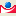 07090201 929,51 397,51 410,9Подпрограмма "Развитие дошкольного образования в Чамзинском муниципальном районе" на 2016-2025 годы 07090210,03,03,0Основное мероприятие "Обеспечение современного качества дошкольного образования"0709021020,03,03,0Мероприятия по реализации отдельных полномочий органов местного самоуправления070902102420000,03,03,0Мероприятия в области образования070902102422400,03,03,0Закупка товаров, работ и услуг для обеспечения государственных (муниципальных) нужд070902102422402000,03,03,0Иные закупки товаров, работ и услуг для обеспечения государственных (муниципальных) нужд070902102422402400,03,03,0Подпрограмма "Развитие общего образования в Чамзинском муниципальном районе" на 2016-2025 годы070902276,893,198,5Основное мероприятие "Изменение школьной инфраструктуры"07090220556,478,172,0Мероприятия по реализации отдельных полномочий органов местного самоуправления0709022054200056,478,172,0Мероприятия в области образования0709022054224056,478,172,0Закупка товаров, работ и услуг для обеспечения государственных (муниципальных) нужд0709022054224020056,478,172,0Иные закупки товаров, работ и услуг для обеспечения государственных (муниципальных) нужд0709022054224024056,478,172,0Основное мероприятие "Развитие системы работы с кадрами"07090220620,315,026,5Мероприятия по реализации отдельных полномочий органов местного самоуправления0709022064200020,315,026,5Мероприятия в области образования0709022064224020,315,026,5Закупка товаров, работ и услуг для обеспечения государственных (муниципальных) нужд0709022064224020020,315,026,5Иные закупки товаров, работ и услуг для обеспечения государственных (муниципальных) нужд0709022064224024020,315,026,5Подпрограмма "Выявление и поддержка одаренных детей и молодежи в Чамзинском муниципальном районе" на 2016-2025 годы 0709024198,9127,6131,5Основное мероприятие "Выявление и поддержка одаренных детей и молодежи"070902401198,9127,6131,5Мероприятия по реализации отдельных полномочий органов местного самоуправления07090240142000198,9127,6131,5Мероприятия в области образования07090240142240198,9127,6131,5Закупка товаров, работ и услуг для обеспечения государственных (муниципальных) нужд07090240142240200198,9127,6131,5Иные закупки товаров, работ и услуг для обеспечения государственных (муниципальных) нужд07090240142240240198,9127,6131,5Подпрограмма "Обеспечение реализации муниципальной программы "Развитие образования в Чамзинском муниципальном районе" на 2016 - 2025 годы" 07090261 653,81 173,81 177,9Основное мероприятие "Обеспечение методического, информационного и  организационного сопровождения сферы образования"0709026021 653,81 173,81 177,9Расходы на обеспечение деятельности (оказания услуг) муниципальных учреждений 070902602610001 653,81 173,81 177,9Учебно-методические кабинеты, группы хозяйственного обслуживания, учебные фильмотеки, межшкольные учебно-производственные комбинаты, логопедические пункты070902602611201 653,81 173,81 177,9Расходы на выплаты персоналу в целях обеспечения выполнения функций государственными (муниципальными) органами, казенными учреждениями, органами управления государственными внебюджетными фондами070902602611201001 544,01 123,31 123,3Расходы на выплаты персоналу казенных учреждений070902602611201101 544,01 123,31 123,3Закупка товаров, работ и услуг для обеспечения государственных (муниципальных) нужд07090260261120200109,450,554,6Иные закупки товаров, работ и услуг для обеспечения государственных (муниципальных) нужд07090260261120240109,450,554,6Иные бюджетные ассигнования070902602611208000,40,00,0Уплата налогов, сборов и иных платежей070902602611208500,40,00,0Муниципальная программа "Духовно-нравственное воспитание детей, молодежи и населения в Чамзинском муниципальном районе на 2016-2025 годы"07093300,010,010,0Основное мероприятие "Духовно-нравственное воспитание и образование в организациях дошкольного, общего среднего и дополнительного образования"0709330040,010,010,0Мероприятия по реализации отдельных полномочий органов местного самоуправления070933004420000,010,010,0Мероприятия по духовно- нравственному воспитанию 070933004422900,010,010,0Закупка товаров, работ и услуг для обеспечения государственных (муниципальных) нужд070933004422902000,010,010,0Иные закупки товаров, работ и услуг для обеспечения государственных (муниципальных) нужд070933004422902400,010,010,0Муниципальная программа "Патриотическое воспитание граждан, проживающих на территории Чамзинского муниципального района на 2017-2025 годы"07093700,03,84,1Основное мероприятие "Совершенствование системы патриотического воспитания граждан, проживающих на территории Чамзинского муниципального района"0709370010,00,20,5Мероприятия по реализации отдельных полномочий органов местного самоуправления070937001420000,00,20,5Мероприятия по духовно- нравственному воспитанию 070937001422900,00,20,5Закупка товаров, работ и услуг для обеспечения государственных (муниципальных) нужд070937001422902000,00,20,5Иные закупки товаров, работ и услуг для обеспечения государственных (муниципальных) нужд070937001422902400,00,20,5Основное мероприятие "Организация патриотического воспитания граждан в ходе подготовки и проведения мероприятий, посвященных юбилейным и другим памятным событиям Истории России"0709370020,02,02,0Мероприятия по реализации отдельных полномочий органов местного самоуправления070937002420000,02,02,0Мероприятия по духовно- нравственному воспитанию 070937002422900,02,02,0Закупка товаров, работ и услуг для обеспечения государственных (муниципальных) нужд070937002422902000,02,02,0Иные закупки товаров, работ и услуг для обеспечения государственных (муниципальных) нужд070937002422902400,02,02,0Основное мероприятие "Формирование позитивного отношения общества к военной службе и положительной мотивации у молодых людей относительно прохождения военной службы по контракту и призыву"0709370030,01,61,6Мероприятия по реализации отдельных полномочий органов местного самоуправления070937003420000,01,61,6Мероприятия по духовно- нравственному воспитанию 070937003422900,01,61,6Закупка товаров, работ и услуг для обеспечения государственных (муниципальных) нужд070937003422902000,01,61,6Иные закупки товаров, работ и услуг для обеспечения государственных (муниципальных) нужд070937003422902400,01,61,6Культура, кинематография0839 937,925 011,126 053,9Культура080135 071,221 899,623 329,2Муниципальная программа "Развитие культуры и туризма в Чамзинском муниципальном районе на 2014-2025 годы"080105033 221,921 774,923 218,4Подпрограмма "Культура"080105133 221,921 774,923 218,4Основное мероприятие "Музыкальное искусство, культурно-массовые мероприятия"080105101346,4550,0550,0Мероприятия по реализации отдельных полномочий органов местного самоуправления08010510142000346,4550,0550,0Мероприятия в области культуры08010510142250346,4550,0550,0Предоставление субсидий бюджетным, автономным учреждениям и иным некоммерческим организациям08010510142250600346,4550,0550,0Субсидии бюджетным учреждениям08010510142250610346,4550,0550,0Основное мероприятие "Сохранение, возрождение и развитие традиционной и народной культуры, поддержка народного творчества и культурно-досуговой деятельности"08010510320 278,313 874,414 788,3Расходы на обеспечение деятельности (оказания услуг) муниципальных учреждений 0801051036100020 215,213 874,414 788,3Дворцы и дома культуры, другие учреждения культуры и средств массовой информации0801051036114020 215,213 874,414 788,3Предоставление субсидий бюджетным, автономным учреждениям и иным некоммерческим организациям0801051036114060020 215,213 874,414 788,3Субсидии бюджетным учреждениям0801051036114061020 215,213 874,414 788,3Софинансирование расходных обязательств по вопросам местного значения080105103L000063,10,00,0Поддержка лучших работников сельских учреждений культуры080105103L519263,10,00,0Социальное обеспечение и иные выплаты населению080105103L519230063,10,00,0Премии и гранты080105103L519235063,10,00,0Основное мероприятие "Развитие библиотечного дела"08010510411 345,67 350,57 880,1Расходы на обеспечение деятельности (оказания услуг) муниципальных учреждений 0801051046100011 017,47 350,57 880,1Библиотеки0801051046116011 017,47 350,57 880,1Предоставление субсидий бюджетным, автономным учреждениям и иным некоммерческим организациям0801051046116060011 017,47 350,57 880,1Субсидии бюджетным учреждениям0801051046116061011 017,47 350,57 880,1Софинансирование расходных обязательств по вопросам местного значения080105104L0000328,30,00,0Поддержка лучших сельских учреждений культуры080105104L5191126,30,00,0Предоставление субсидий бюджетным, автономным учреждениям и иным некоммерческим организациям080105104L5191600126,30,00,0Субсидии бюджетным учреждениям080105104L5191610126,30,00,0Подключение общедоступных библиотек к информационно-телекоммуникационной сети «Интернет» и развитие библиотечного дела с учётом задачи расширения информационных технологий и оцифровки080105104L5194202,00,00,0Предоставление субсидий бюджетным, автономным учреждениям и иным некоммерческим организациям080105104L5194600202,00,00,0Субсидии бюджетным учреждениям080105104L5194610202,00,00,0Основное мероприятие "Укрепление материально-технической базы посредством приобретения оборудования, мягкого инвентаря, концертных костюмов; строительство, реконструкции и капитального ремонта существующих зданий"0801051061 251,60,00,0Софинансирование расходных обязательств по вопросам местного значения080105106L00001 251,60,00,0Обеспечение развития и укрепления материально-технической базы  домов культуры в населенных пунктах с числом жителей до 50 тысяч человек080105106L46701 251,60,00,0Предоставление субсидий бюджетным, автономным учреждениям и иным некоммерческим организациям080105106L46706001 251,60,00,0Субсидии бюджетным учреждениям080105106L46706101 251,60,00,0Муниципальная программа "Энергосбережение и повышение энергетической эффективности в Чамзинском муниципальном районе Республики Мордовия" на 2016-2024 годы0801120,014,00,0Основное мероприятие "Повышение энергоэффективности в бюджетной сфере"0801120030,014,00,0Мероприятия по реализации отдельных полномочий органов местного самоуправления080112003420000,014,00,0Мероприятия по энергосбережению и повышению энергоэффективности080112003420900,014,00,0Предоставление субсидий бюджетным, автономным учреждениям и иным некоммерческим организациям080112003420906000,014,00,0Субсидии бюджетным учреждениям080112003420906100,014,00,0Муниципальная программа "Гармонизация межнациональных и межконфессиональных  отношений в Чамзинском муниципальном районе на 2014-2025 годы"080124020,045,045,0Основное мероприятие "Оказание поддержки общественным инициативам, направленным на укрепление гражданского единства, гармонизацию межнациональных отношений и этнокультурное развитие народов, проживающих на территории Чамзинского муниципального района"08012400420,045,045,0Мероприятия по реализации отдельных полномочий органов местного самоуправления0801240044200020,045,045,0Мероприятия, направленные на развитие межнациональных отношений0801240044231020,045,045,0Предоставление субсидий бюджетным, автономным учреждениям и иным некоммерческим организациям0801240044231060020,045,045,0Субсидии бюджетным учреждениям0801240044231061020,045,045,0Муниципальная программа "Духовно-нравственное воспитание детей, молодежи и населения в Чамзинском муниципальном районе на 2016-2025 годы"080133060,060,060,0Основное мероприятие "Информационно-просветительская и культурно-просветительская деятельность"08013300260,060,060,0Мероприятия по реализации отдельных полномочий органов местного самоуправления0801330024200060,060,060,0Мероприятия по духовно- нравственному воспитанию 0801330024229060,060,060,0Предоставление субсидий бюджетным, автономным учреждениям и иным некоммерческим организациям0801330024229060060,060,060,0Субсидии бюджетным учреждениям0801330024229061060,060,060,0Муниципальная программа "Оформление права собственности на муниципальные и бесхозяйные объекты недвижимого имущества, расположенные на территории Чамзинского муниципального района"0801350345,00,00,0Основное мероприятие "Оформление технической документации, постановка на кадастровый учет муниципальных объектов, в том числе бесхозяйных объектов (объекты капитального строительства, в том числе объекты жилищно-коммунального хозяйства и линейные объекты)"080135001299,90,00,0Мероприятия по реализации отдельных полномочий органов местного самоуправления08013500142000299,90,00,0Оценка недвижимости, признание прав и регулирование отношений по муниципальной собственности08013500142200299,90,00,0Предоставление субсидий бюджетным, автономным учреждениям и иным некоммерческим организациям08013500142200600299,90,00,0Субсидии бюджетным учреждениям08013500142200610299,90,00,0Основное мероприятие «Проведение кадастровых работ по формированию и постановке на ГКУ земельных участков»08013500245,10,00,0Мероприятия по реализации отдельных полномочий органов местного самоуправления0801350024200045,10,00,0Оценка недвижимости, признание прав и регулирование отношений по муниципальной собственности0801350024220045,10,00,0Предоставление субсидий бюджетным, автономным учреждениям и иным некоммерческим организациям0801350024220060045,10,00,0Субсидии бюджетным учреждениям0801350024220061045,10,00,0Муниципальная программа "Патриотическое воспитание граждан, проживающих на территории Чамзинского муниципального района на 2017-2025 годы"08013700,05,75,8Основное мероприятие "Совершенствование системы патриотического воспитания граждан, проживающих на территории Чамзинского муниципального района"0801370010,05,75,8Мероприятия по реализации отдельных полномочий органов местного самоуправления080137001420000,05,75,8Мероприятия по духовно- нравственному воспитанию 080137001422900,05,75,8Закупка товаров, работ и услуг для обеспечения государственных (муниципальных) нужд080137001422902000,05,75,8Иные закупки товаров, работ и услуг для обеспечения государственных (муниципальных) нужд080137001422902400,05,75,8Муниципальная программа "Укрепление общественного здоровья в Чамзинском муниципальном районе" на 2020-2024 годы08013913,60,00,0Основное мероприятие "Проведение мероприятий по соблюдению санитарно-эпидемиологических норм в учреждениях района"08013901813,60,00,0Мероприятия по реализации отдельных полномочий органов местного самоуправления0801390184200013,60,00,0Реализация мероприятий, связанных с предупреждением распространения коронавирусной инфекции (2019-nCoV) на территории Чамзинского муниципального района Республики Мордовия0801390184260013,60,00,0Предоставление субсидий бюджетным, автономным учреждениям и иным некоммерческим организациям0801390184260060013,60,00,0Субсидии бюджетным учреждениям0801390184260061013,60,00,0Непрограммные расходы главных распорядителей бюджетных средств Чамзинского муниципального района Республики Мордовия08018901 410,70,00,0Непрограммные расходы в рамках обеспечения деятельности главных распорядителей бюджетных средств Республики Мордовия0801891001 410,70,00,0Расходы на обеспечение деятельности (оказания услуг) муниципальных учреждений 080189100610001 410,70,00,0Библиотеки080189100611601 410,70,00,0Предоставление субсидий бюджетным, автономным учреждениям и иным некоммерческим организациям080189100611606001 410,70,00,0Субсидии бюджетным учреждениям080189100611606101 410,70,00,0Другие вопросы в области культуры, кинематографии08044 866,73 111,52 724,7Муниципальная программа "Развитие культуры и туризма в Чамзинском муниципальном районе на 2014-2025 годы" 08040504 866,73 111,52 724,7Подпрограмма "Культура"08040514 866,73 111,52 724,7Основное мероприятие "Сохранение, возрождение и развитие традиционной и народной культуры, поддержка народного творчества и культурно-досуговой деятельности"0804051034 305,52 712,72 375,8Расходы на обеспечение деятельности (оказания услуг) муниципальных учреждений 080405103610004 305,52 712,72 375,8Учреждения по обеспечению хозяйственного обслуживания080405103610204 305,52 712,72 375,8Расходы на выплаты персоналу в целях обеспечения выполнения функций государственными (муниципальными) органами, казенными учреждениями, органами управления государственными внебюджетными фондами080405103610201004 277,62 699,42 361,9Расходы на выплаты персоналу казенных учреждений080405103610201104 277,62 699,42 361,9Закупка товаров, работ и услуг для обеспечения государственных (муниципальных) нужд0804051036102020025,613,313,9Иные закупки товаров, работ и услуг для обеспечения государственных (муниципальных) нужд0804051036102024025,613,313,9Иные бюджетные ассигнования080405103610208002,30,00,0Уплата налогов, сборов и иных платежей080405103610208502,30,00,0Основное мероприятие "Развитие библиотечного дела"080405104561,2398,8348,9Расходы на обеспечение деятельности (оказания услуг) муниципальных учреждений 08040510461000561,2398,8348,9Учреждения по обеспечению хозяйственного обслуживания08040510461020561,2398,8348,9Расходы на выплаты персоналу в целях обеспечения выполнения функций государственными (муниципальными) органами, казенными учреждениями, органами управления государственными внебюджетными фондами08040510461020100560,8398,8348,9Расходы на выплаты персоналу казенных учреждений08040510461020110560,8398,8348,9Иные бюджетные ассигнования080405104610208000,40,00,0Уплата налогов, сборов и иных платежей080405104610208500,40,00,0Социальная политика1030 665,031 077,231 205,6Пенсионное обеспечение10011 459,51 492,51 540,3Муниципальная программа "Развитие муниципальной службы в Чамзинском муниципальном районе Республики Мордовия (2015-2025 годы)"1001011 459,51 492,51 540,3Основное мероприятие "Обеспечение государственных гарантий муниципальных служащих"1001010031 459,51 492,51 540,3Иные меры социальной поддержки граждан, кроме публичных нормативных обязательств100101003030001 459,51 492,51 540,3Доплаты к пенсиям муниципальных служащих Республики Мордовия100101003030101 459,51 492,51 540,3Социальное обеспечение и иные выплаты населению100101003030103001 459,51 492,51 540,3Публичные нормативные социальные выплаты гражданам100101003030103101 459,51 492,51 540,3Социальное обеспечение населения100316 225,816 261,716 342,3Муниципальная программа "Развитие образования в Чамзинском муниципальном районе" на 2016-2025 годы10030203 985,64 311,24 241,3Подпрограмма "Развитие общего образования в Чамзинском муниципальном районе" на 2016-2025 годы 10030223 985,64 311,24 241,3Основное мероприятие "Сохранение и укрепление здоровья школьников"1003022073 985,64 311,24 241,3Мероприятия по реализации отдельных полномочий органов местного самоуправления10030220742000628,6664,2594,3 Организация предоставления обучающимся в муниципальных общеобразовательных организациях из числа детей-инвалидов питания с освобождением от оплаты его стоимости 10030220742470628,6664,2594,3Предоставление субсидий бюджетным, автономным учреждениям и иным некоммерческим организациям10030220742470600628,6664,2594,3Субсидии бюджетным учреждениям10030220742470610628,6664,2594,3Осуществление государственных полномочий Республики Мордовия по организации предоставления обучающимся в муниципальных общеобразовательных организациях Республики Мордовия из малоимущих семей питания с освобождением от платы его стоимости100302207770703 357,03 647,03 647,0Предоставление субсидий бюджетным, автономным учреждениям и иным некоммерческим организациям100302207770706003 357,03 647,03 647,0Субсидии бюджетным учреждениям100302207770706103 357,03 647,03 647,0Муниципальная программа Чамзинского муниципального района Республики Мордовия "Комплексное развитие сельских территорий"100322059,1171,9322,4Подпрограмма "Создание условий для обеспечения доступным и комфортным жильем сельского населения"100322159,1171,9322,4Основное мероприятие "Улучшение жилищных условий граждан, проживающих на сельских территориях"10032210159,1171,9322,4Прочие публичные нормативные обязательства1003221010200059,1171,9322,4Улучшение жилищных условий граждан, проживающих на сельских территориях1003221010204059,1171,9322,4Социальное обеспечение и иные выплаты населению1003221010204030059,1171,9322,4Социальные выплаты гражданам, кроме публичных нормативных социальных выплат1003221010204032059,1171,9322,4Муниципальная программа Чамзинского муниципального района Республики Мордовия "Обеспечение доступным и комфортным жильем и коммунальными услугами граждан Российской Федерации" 10032612 181,111 778,611 778,6Подпрограмма "Обеспечение жильем молодых семей"100326112 181,111 778,611 778,6Основное мероприятие "Обеспечение жильем молодых семей"10032610112 181,111 778,611 778,6Софинансирование расходных обязательств по вопросам местного значения100326101L000012 181,111 778,611 778,6Предоставление молодым семьям социальных выплат на строительство или приобретение жилья100326101L497012 181,111 778,611 778,6Социальное обеспечение и иные выплаты населению100326101L497030012 181,111 778,611 778,6Социальные выплаты гражданам, кроме публичных нормативных социальных выплат100326101L497032012 181,111 778,611 778,6Охрана семьи и детства100412 879,713 223,013 223,0Муниципальная программа "Развитие образования в Чамзинском муниципальном районе" на 2016-2025 годы10040211 476,611 819,911 819,9Подпрограмма "Обеспечение реализации муниципальной программы "Развитие образования в Чамзинском муниципальном районе" на 2016 - 2025 годы" 1004020611 476,611 819,911 819,9Основное мероприятие "Оказание мер государственной поддержки детям-сиротам, детям, оставшимся без попечения родителей, а также гражданам, желающим взять детей на воспитание в семью"10040260311 476,611 819,911 819,9Осуществление государственных полномочий Республики Мордовия по выплате вознаграждения опекунам и попечителям несовершеннолетних граждан, проживающих на территории Республики Мордовия, с которыми органы опеки и попечительства заключили договор о приемной семье; выплате ежемесячного пособия опекуну (попечителю), приемному родителю на содержание ребенка, находящегося под опекой (попечительством), в приемной семье, в Республике Мордовия; выплате ежемесячного денежного пособия лицам из числа детей-сирот и детей, оставшихся без попечения родителей, обучающимся в государственных общеобразовательных организациях Республики Мордовия или в муниципальных общеобразовательных организациях, в период до 1 сентября года окончания обучения в общеобразовательной организации1004026037718011 476,611 819,911 819,9Социальное обеспечение и иные выплаты населению1004026037718030011 476,611 819,911 819,9Публичные нормативные социальные выплаты гражданам100402603771803106 854,96 936,56 936,5Социальные выплаты гражданам, кроме публичных нормативных социальных выплат100402603771803204 621,74 883,44 883,4Муниципальная программа Чамзинского муниципального района Республики Мордовия "Обеспечение доступным и комфортным жильем и коммунальными услугами граждан Российской Федерации" 1004261 303,51 303,51 303,5Подпрограмма "Обеспечение жилыми помещениями детей-сирот и детей, оставшихся без попечения родителей, а также лиц из их числа в Чамзинском муниципальном районе Республики Мордовия"10042621 303,51 303,51 303,5Основное мероприятие "Предоставление жилых помещений специализированного жилищного фонда детям-сиротам и детям, оставшимся без попечения родителей, лицам из их числа"1004262031 303,51 303,51 303,5Осуществление государственных полномочий Республики Мордовия по обеспечению детей-сирот и детей, оставшихся без попечения родителей, лиц из числа детей-сирот и детей, оставшихся без попечения родителей, жилыми помещениями специализированного жилищного фонда100426203R08201 303,51 303,51 303,5Капитальные вложения в объекты государственной (муниципальной) собственности100426203R08204001 303,51 303,51 303,5Бюджетные инвестиции100426203R08204101 303,51 303,51 303,5Непрограммные расходы главных распорядителей бюджетных средств Чамзинского муниципального района Республики Мордовия100489099,699,699,6Непрограммные расходы в рамках обеспечения деятельности главных распорядителей бюджетных средств Чамзинского муниципального района Республики Мордовия100489199,699,699,6Осуществление государственных полномочий Республики Мордовия по назначению и предоставлению единовременной денежной выплаты на капитальный ремонт жилых помещений, единственными собственниками которых являются дети-сироты и дети, оставшиеся без попечения родителей, а также лица из числа детей-сирот и детей, оставшихся без попечения родителей1004891007711099,699,699,6Социальное обеспечение и иные выплаты населению1004891007711030099,699,699,6Публичные нормативные социальные выплаты гражданам1004891007711031099,699,699,6Другие вопросы в области социальной политики1006100,0100,0100,0Муниципальная программа "Социальная поддержка граждан" на 2017-2022 годы1006030100,0100,0100,0Подпрограмма "Повышение эффективности государственной поддержки социально ориентированных некоммерческих организаций"1006032100,0100,0100,0Основное мероприятие "Оказание финансовой поддержки СОНКО"100603201100,0100,0100,0Субсидии юридическим лицам, в том числе некоммерческим организациям (за исключением субсидий муниципальным учреждениям), индивидуальным предпринимателям, физическим лицам 10060320191000100,0100,0100,0Субсидии на поддержку социально ориентированных некоммерческих организаций10060320191010100,0100,0100,0Предоставление субсидий бюджетным, автономным учреждениям и иным некоммерческим организациям10060320191010600100,0100,0100,0Субсидии некоммерческим организациям (за исключением государственных (муниципальных) учреждений, государственных корпораций (компаний), публично-правовых компаний)10060320191010630100,0100,0100,0Физическая культура и спорт11180,1500,0500,0Физическая культура1101180,1500,0500,0Муниципальная программа "Развитие физической культуры и массового спорта в Чамзинском муниципальном районе на 2016-2024 годы"1101060180,1500,0500,0Основное мероприятие "Физическое воспитание и обеспечение организации и проведения физкультурных и массовых спортивных мероприятий"110106002135,0450,0450,0Мероприятия по реализации отдельных полномочий органов местного самоуправления11010600242000135,0450,0450,0Мероприятия в области спорта и физической культуры11010600242040135,0450,0450,0Расходы на выплаты персоналу в целях обеспечения выполнения функций государственными (муниципальными) органами, казенными учреждениями, органами управления государственными внебюджетными фондами1101060024204010027,0150,0150,0Расходы на выплаты персоналу казенных учреждений1101060024204011027,0150,0150,0Закупка товаров, работ и услуг для обеспечения государственных (муниципальных) нужд11010600242040200108,0300,0300,0Иные закупки товаров, работ и услуг для обеспечения государственных (муниципальных) нужд11010600242040240108,0300,0300,0Основное мероприятие "Совершенствование спортивной инфраструктуры и материально-технической базы для занятий физической культурой и массовым спортом"11010600445,150,050,0Мероприятия по реализации отдельных полномочий органов местного самоуправления1101060044200045,150,050,0Мероприятия в области спорта и физической культуры1101060044204045,150,050,0Закупка товаров, работ и услуг для обеспечения государственных (муниципальных) нужд1101060044204020045,150,050,0Иные закупки товаров, работ и услуг для обеспечения государственных (муниципальных) нужд1101060044204024045,150,050,0Средства массовой информации121 200,01 207,01 207,0Периодическая печать и издательства12021 200,01 207,01 207,0Муниципальная программа "Социальная поддержка граждан" на 2017-2022 годы12020301 200,01 200,01 200,0Подпрограмма "Повышение эффективности государственной поддержки социально ориентированных некоммерческих организаций"12020321 200,01 200,01 200,0Основное мероприятие "Оказание финансовой поддержки СОНКО"1202032011 200,01 200,01 200,0Субсидии юридическим лицам, в том числе некоммерческим организациям (за исключением субсидий муниципальным учреждениям), индивидуальным предпринимателям, физическим лицам 120203201910001 200,01 200,01 200,0Субсидии на поддержку социально ориентированных некоммерческих организаций120203201910101 200,01 200,01 200,0Предоставление субсидий бюджетным, автономным учреждениям и иным некоммерческим организациям120203201910106001 200,01 200,01 200,0Субсидии некоммерческим организациям (за исключением государственных (муниципальных) учреждений, государственных корпораций (компаний), публично-правовых компаний)120203201910106301 200,01 200,01 200,0Муниципальная программа "Повышение безопасности дорожного движения в Чамзинском муниципальном районе на 2016-2025 годы"12023800,07,07,0Основное мероприятие "Совершенствование работы по устранению причин детского дорожно-транспортного травматизма"1202380010,07,07,0Мероприятия по реализации отдельных полномочий органов местного самоуправления120238001420000,07,07,0Мероприятия по укреплению общественного порядка и обеспечению общественной безопасности120238001423000,07,07,0Закупка товаров, работ и услуг для обеспечения государственных (муниципальных) нужд120238001423002000,07,07,0Иные закупки товаров, работ и услуг для обеспечения государственных (муниципальных) нужд120238001423002400,07,07,0Обслуживание государственного (муниципального) долга138,98,88,6Обслуживание государственного (муниципального) внутреннего долга13018,98,88,6Муниципальная программа повышения эффективности управления муниципальными финансами в Чамзинском муниципальном районе Республики Мордовия 13011708,98,88,6Подпрограмма "Управление муниципальным долгом Чамзинского муниципального района Республики Мордовия" 13011728,98,88,6Основное мероприятие "Своевременное обслуживание долговых обязательств Чамзинского муниципального района по бюджетным кредитам перед республиканским бюджетом"1301172028,98,88,6Расходы, связанные с муниципальным управлением 130117202410008,98,88,6Процентные платежи по муниципальному долгу 130117202412408,98,88,6Обслуживание государственного (муниципального) долга130117202412407008,98,88,6Обслуживание муниципального долга  130117202412407308,98,88,6Межбюджетные трансферты общего характера бюджетам бюджетной системы Российской Федерации143 205,62 821,92 821,9Дотации на выравнивание бюджетной обеспеченности субъектов Российской Федерации и муниципальных образований14019,59,59,5Муниципальная программа повышения эффективности управления муниципальными финансами в Чамзинском муниципальном районе Республики Мордовия 14011709,59,59,5Подпрограмма "Повышение эффективности межбюджетных отношений"14011739,59,59,5Основное мероприятие "Выравнивание бюджетной обеспеченности поселений Чамзинского муниципального района Республики Мордовия"1401173019,59,59,5Дотации на выравнивание бюджетной обеспеченности поселений140117301440109,59,59,5Межбюджетные трансферты140117301440105009,59,59,5Дотации140117301440105109,59,59,5Прочие межбюджетные трансферты общего характера14033 196,12 812,42 812,4Муниципальная программа повышения эффективности управления муниципальными финансами в Чамзинском муниципальном районе Республики Мордовия 1403173 196,12 812,42 812,4Подпрограмма "Повышение эффективности межбюджетных отношений"14031733 196,12 812,42 812,4Основное мероприятие "Финансовая поддержка поселений в Чамзинском муниципальном районе Республики Мордовия для решения вопросов местного значения"1403173023 196,12 812,42 812,4Субсидии на софинансирование расходных обязательств поселений140317302442003 196,12 812,42 812,4Субсидии на софинансирование расходных обязательств по финансовому обеспечению деятельности органов местного самоуправления и муниципальных учреждений140317302442053 196,12 812,42 812,4Межбюджетные трансферты140317302442055003 196,12 812,42 812,4Субсидии140317302442055203 196,12 812,42 812,4Условно утвержденные расходы990,09 928,715 046,5Условно утвержденные расходы99990,09 928,715 046,5Муниципальная программа "Развитие образования в Чамзинском муниципальном районе" на 2016-2025 годы9999020,06 802,09 638,9Подпрограмма "Развитие дополнительного образования детей в Чамзинском муниципальном районе" на 2016-2025 годы 99990230,06 802,09 638,9Основное мероприятие "Обеспечение качества дополнительного образования детей"9999023010,06 802,09 638,9Расходы, связанные с муниципальным управлением 999902301410000,06 802,09 638,9Условно утвержденные расходы999902301419900,06 802,09 638,9Иные бюджетные ассигнования999902301419908000,06 802,09 638,9Резервные средства999902301419908700,06 802,09 638,9Муниципальная программа "Развитие культуры и туризма в Чамзинском муниципальном районе на 2014-2025 годы" 99990500,03 126,75 407,6Подпрограмма "Культура"99990510,03 126,75 407,6Основное мероприятие "Дополнительное образование детей"9999051050,03 126,75 407,6Расходы, связанные с муниципальным управлением 999905105410000,03 126,75 407,6Условно утвержденные расходы999905105419900,03 126,75 407,6Иные бюджетные ассигнования999905105419908000,03 126,75 407,6Резервные средства999905105419908700,03 126,75 407,6Наименование  Адм  Рз  Прз  Цср  Цср  Цср  Цср  Цср  Вр  Вр СуммаСуммаСуммаСуммаСуммаСуммаНаименование  Адм  Рз  Прз  Цср  Цср  Цср  Цср  Цср  Вр  Вр 2020 ГОД2020 ГОД2021 ГОД2021 ГОД2022 ГОД2022 ГОД1234567899101011111212ВСЕГО 509 655,9509 655,9397 146,9397 146,9300 929,5300 929,5Администрация Чамзинского муниципального района Республики Мордовия900102 901,1102 901,1147 023,2147 023,248 701,048 701,0Общегосударственные вопросы9000130 531,230 531,219 721,219 721,218 676,818 676,8Функционирование высшего должностного лица субъекта Российской Федерации и муниципального образования90001021 778,41 778,41 160,91 160,91 160,91 160,9Обеспечение деятельности Администрации муниципального образования Республики Мордовия90001026501 778,41 778,41 160,91 160,91 160,91 160,9Высшее должностное лицо муниципального образования90001026511 778,41 778,41 160,91 160,91 160,91 160,9Расходы, связанные с муниципальным управлением 900010265100410001 778,41 778,41 160,91 160,91 160,91 160,9Расходы на обеспечение функций органов местного самоуправления 90001026510041120165,7165,7168,5168,5168,5168,5Расходы на выплаты персоналу в целях обеспечения выполнения функций государственными (муниципальными) органами, казенными учреждениями, органами управления государственными внебюджетными фондами90001026510041120100100165,7165,7168,5168,5168,5168,5Расходы на выплаты персоналу государственных (муниципальных) органов90001026510041120120120165,7165,7168,5168,5168,5168,5Расходы на выплаты по оплате труда высшего должностного лица900010265100411501 612,81 612,8992,4992,4992,4992,4Расходы на выплаты персоналу в целях обеспечения выполнения функций государственными (муниципальными) органами, казенными учреждениями, органами управления государственными внебюджетными фондами900010265100411501001001 612,81 612,8992,4992,4992,4992,4Расходы на выплаты персоналу государственных (муниципальных) органов900010265100411501201201 612,81 612,8992,4992,4992,4992,4Функционирование Правительства Российской Федерации, высших исполнительных органов государственной власти субъектов Российской Федерации, местных администраций900010418 062,318 062,312 434,212 434,211 469,111 469,1Муниципальная программа "Развитие муниципальной службы в Чамзинском муниципальном районе Республики Мордовия (2015-2025 годы)"90001040100,00,010,010,010,010,0Основное мероприятие "Подготовка, переподготовка и повышение квалификации муниципальных служащих и лиц, замещающих муниципальные должности на постоянной основе"9000104010020,00,010,010,010,010,0Расходы, связанные с муниципальным управлением 900010401002410000,00,010,010,010,010,0Расходы на обеспечение функций органов местного самоуправления 900010401002411200,00,010,010,010,010,0Расходы на выплаты персоналу в целях обеспечения выполнения функций государственными (муниципальными) органами, казенными учреждениями, органами управления государственными внебюджетными фондами900010401002411201001000,00,010,010,010,010,0Расходы на выплаты персоналу государственных (муниципальных) органов900010401002411201201200,00,010,010,010,010,0Муниципальная программа "Развитие культуры и туризма в Чамзинском муниципальном районе на 2014-2025 годы" 9000104050102,5102,599,499,498,198,1Подпрограмма "Обеспечение условий реализации муниципальной программы" 9000104053102,5102,599,499,498,198,1Основное мероприятие "Обеспечение функций муниципального архива"900010405302102,5102,599,499,498,198,1Единая субвенция90001040530277500102,5102,599,499,498,198,1Осуществление государственных полномочий Республики Мордовия по хранению, комплектованию, учету и использованию архивных документов, находящихся в собственности Республики Мордовия и хранящихся в муниципальных архивах90001040530277510102,5102,599,499,498,198,1Расходы на выплаты персоналу в целях обеспечения выполнения функций государственными (муниципальными) органами, казенными учреждениями, органами управления государственными внебюджетными фондами90001040530277510100100102,5102,599,499,498,198,1Расходы на выплаты персоналу государственных (муниципальных) органов90001040530277510120120102,5102,599,499,498,198,1Муниципальная программа Чамзинского муниципального района Республики Мордовия "Цифровая трансформация Чамзинского муниципального района Республики Мордовия на 2020-2025гг"90001041872,072,072,072,072,072,0Подпрограмма "Развитие электронного правительства в Чамзинском муниципальном районе Республики Мордовия"900010418272,072,072,072,072,072,0Основное мероприятие "Развитие, модернизация и эксплуатация информационных систем и ресурсов электронного правительства Чамзинского муниципального района"90001041820172,072,072,072,072,072,0Мероприятия по реализации отдельных полномочий органов местного самоуправления9000104182014200072,072,072,072,072,072,0Мероприятия в области формирования информационного общества9000104182014207072,072,072,072,072,072,0Закупка товаров, работ и услуг для обеспечения государственных (муниципальных) нужд9000104182014207020020072,072,072,072,072,072,0Иные закупки товаров, работ и услуг для обеспечения государственных (муниципальных) нужд9000104182014207024024072,072,072,072,072,072,0Муниципальная программа Чамзинского муниципального района Республики Мордовия "Обеспечение доступным и комфортным жильем и коммунальными услугами граждан Российской Федерации" 9000104269,59,59,59,59,59,5Подпрограмма "Обеспечение жилыми помещениями детей-сирот и детей, оставшихся без попечения родителей, а также лиц из их числа в Чамзинском муниципальном районе Республики Мордовия"90001042629,59,59,59,59,59,5Основное мероприятие "Формирование списка детей-сирот и детей, оставшихся без попечения родителей, а также лиц из их числа, подлежащих обеспечению жилыми помещениями"9000104262019,59,59,59,59,59,5Осуществление государственных полномочий Республики Мордовия по обеспечению детей-сирот и детей, оставшихся без попечения родителей, лиц из числа детей-сирот и детей, оставшихся без попечения родителей, жилыми помещениями специализированного жилищного фонда900010426201Z08209,59,59,59,59,59,5Расходы на выплаты персоналу в целях обеспечения выполнения функций государственными (муниципальными) органами, казенными учреждениями, органами управления государственными внебюджетными фондами900010426201Z08201001009,19,19,19,19,19,1Расходы на выплаты персоналу государственных (муниципальных) органов900010426201Z08201201209,19,19,19,19,19,1Закупка товаров, работ и услуг для обеспечения государственных (муниципальных) нужд900010426201Z08202002000,40,40,40,40,40,4Иные закупки товаров, работ и услуг для обеспечения государственных (муниципальных) нужд900010426201Z08202402400,40,40,40,40,40,4Муниципальная программа "Укрепление общественного порядка и обеспечение общественной безопасности в Чамзинском муниципальном районе на 2016-2025 годы"9000104360690,3690,3691,3691,3692,5692,5Основное мероприятие "Мероприятия по укреплению общественного порядка и обеспечению общественной безопасности в сфере охраны прав и интересов несовершеннолетних, предупреждение безнадзорности и беспризорности среди несовершеннолетних"900010436005427,7427,7428,3428,3429,0429,0Единая субвенция90001043600577500427,7427,7428,3428,3429,0429,0Осуществление государственных полномочий Республики Мордовия по профилактике безнадзорности и правонарушений несовершеннолетних, защите прав и законных интересов детей и подростков, предусмотренных Законом Республики Мордовия от 30 марта 2005 года N 26-З "Об организации деятельности комиссий по делам несовершеннолетних и защите их прав в Республике Мордовия"90001043600577530427,7427,7428,3428,3429,0429,0Расходы на выплаты персоналу в целях обеспечения выполнения функций государственными (муниципальными) органами, казенными учреждениями, органами управления государственными внебюджетными фондами90001043600577530100100411,5411,5390,2390,2390,2390,2Расходы на выплаты персоналу государственных (муниципальных) органов90001043600577530120120411,5411,5390,2390,2390,2390,2Закупка товаров, работ и услуг для обеспечения государственных (муниципальных) нужд9000104360057753020020016,316,338,138,138,838,8Иные закупки товаров, работ и услуг для обеспечения государственных (муниципальных) нужд9000104360057753024024016,316,338,138,138,838,8Основное мероприятие "Реализация государственных полномочий в области законодательства об административных правонарушениях"900010436010262,6262,6263,0263,0263,5263,5Осуществление государственных полномочий Республики Мордовия по определению перечня должностных лиц, уполномоченных составлять протоколы об административных правонарушениях, предусмотренных Законом Республики Мордовия от 15 июня 2015 года N 38-З "Об административной ответственности на территории Республики Мордовия"900010436010771507,97,97,97,97,97,9Закупка товаров, работ и услуг для обеспечения государственных (муниципальных) нужд900010436010771502002007,97,97,97,97,97,9Иные закупки товаров, работ и услуг для обеспечения государственных (муниципальных) нужд900010436010771502402407,97,97,97,97,97,9Единая субвенция90001043601077500254,7254,7255,1255,1255,6255,6Осуществление государственных полномочий Республики Мордовия по созданию, материально-техническому и организационному обеспечению деятельности административных комиссий90001043601077520254,7254,7255,1255,1255,6255,6Расходы на выплаты персоналу в целях обеспечения выполнения функций государственными (муниципальными) органами, казенными учреждениями, органами управления государственными внебюджетными фондами90001043601077520100100254,7254,7255,1255,1255,6255,6Расходы на выплаты персоналу государственных (муниципальных) органов90001043601077520120120254,7254,7255,1255,1255,6255,6Обеспечение деятельности Администрации муниципального образования Республики Мордовия900010465016 850,916 850,911 214,411 214,410 248,910 248,9Непрограммные расходы в рамках обеспечения деятельности Администрации муниципального образования Республики Мордовия900010465216 850,916 850,911 214,411 214,410 248,910 248,9Расходы, связанные с муниципальным управлением 9000104652004100016 850,916 850,911 214,411 214,410 248,910 248,9Расходы на выплаты по оплате труда работников органов местного самоуправления 9000104652004111015 950,015 950,010 250,210 250,29 180,79 180,7Расходы на выплаты персоналу в целях обеспечения выполнения функций государственными (муниципальными) органами, казенными учреждениями, органами управления государственными внебюджетными фондами9000104652004111010010015 950,015 950,010 250,210 250,29 180,79 180,7Расходы на выплаты персоналу государственных (муниципальных) органов9000104652004111012012015 950,015 950,010 250,210 250,29 180,79 180,7Расходы на обеспечение функций органов местного самоуправления 90001046520041120900,9900,9964,2964,21 068,21 068,2Расходы на выплаты персоналу в целях обеспечения выполнения функций государственными (муниципальными) органами, казенными учреждениями, органами управления государственными внебюджетными фондами9000104652004112010010058,758,796,196,197,797,7Расходы на выплаты персоналу государственных (муниципальных) органов9000104652004112012012058,758,796,196,197,797,7Закупка товаров, работ и услуг для обеспечения государственных (муниципальных) нужд90001046520041120200200749,8749,8868,1868,1970,5970,5Иные закупки товаров, работ и услуг для обеспечения государственных (муниципальных) нужд90001046520041120240240749,8749,8868,1868,1970,5970,5Социальное обеспечение и иные выплаты населению9000104652004112030030080,180,10,00,00,00,0Социальные выплаты гражданам, кроме публичных нормативных социальных выплат9000104652004112032032080,180,10,00,00,00,0Иные бюджетные ассигнования9000104652004112080080012,312,30,00,00,00,0Уплата налогов, сборов и иных платежей9000104652004112085085012,312,30,00,00,00,0Непрограммные расходы главных распорядителей бюджетных средств Чамзинского муниципального района Республики Мордовия900010489337,1337,1337,6337,6338,1338,1Непрограммные расходы в рамках обеспечения деятельности главных распорядителей бюджетных средств Чамзинского муниципального района Республики Мордовия9000104891337,1337,1337,6337,6338,1338,1Единая субвенция90001048910077500337,1337,1337,6337,6338,1338,1Осуществление государственных полномочий Республики Мордовия по ведению учета в качестве нуждающихся в жилых помещениях граждан, которые в соответствии с законодательством Республики Мордовия имеют право на государственную поддержку в строительстве или приобретении жилья90001048910077540310,2310,2310,7310,7311,2311,2Расходы на выплаты персоналу в целях обеспечения выполнения функций государственными (муниципальными) органами, казенными учреждениями, органами управления государственными внебюджетными фондами90001048910077540100100301,4301,4297,0297,0297,0297,0Расходы на выплаты персоналу государственных (муниципальных) органов90001048910077540120120301,4301,4297,0297,0297,0297,0Закупка товаров, работ и услуг для обеспечения государственных (муниципальных) нужд900010489100775402002008,88,813,713,714,214,2Иные закупки товаров, работ и услуг для обеспечения государственных (муниципальных) нужд900010489100775402402408,88,813,713,714,214,2Осуществление государственных полномочий Республики Мордовия по квотированию рабочих мест для трудоустройства граждан, особо нуждающихся в социальной защите9000104891007756016,516,516,516,516,516,5Закупка товаров, работ и услуг для обеспечения государственных (муниципальных) нужд9000104891007756020020016,516,516,516,516,516,5Иные закупки товаров, работ и услуг для обеспечения государственных (муниципальных) нужд9000104891007756024024016,516,516,516,516,516,5Осуществление государственных полномочий Республики Мордовия по постановке на учет и учету граждан, имеющих право на получение жилищных субсидий в соответствии с Федеральным законом от 25 октября 2002 года №25-ФЗ О жилищных субсидиях гражданам, выезжающим из районов Крайнего Севера и приравненных к ним местностей"9000104891007757010,410,410,410,410,410,4Расходы на выплаты персоналу в целях обеспечения выполнения функций государственными (муниципальными) органами, казенными учреждениями, органами управления государственными внебюджетными фондами9000104891007757010010010,410,410,410,410,410,4Расходы на выплаты персоналу государственных (муниципальных) органов9000104891007757012012010,410,410,410,410,410,4Судебная система90001050,00,00,00,046,646,6Непрограммные расходы главных распорядителей бюджетных средств Чамзинского муниципального района Республики Мордовия9000105890,00,00,00,046,646,6Непрограммные расходы в рамках обеспечения деятельности главных распорядителей бюджетных средств Чамзинского муниципального района Республики Мордовия90001058910,00,00,00,046,646,6Осуществление полномочий по составлению (изменению) списков кандидатов в присяжные заседатели федеральных судов общей юрисдикции в Российской Федерации900010589100512000,00,00,00,046,646,6Закупка товаров, работ и услуг для обеспечения государственных (муниципальных) нужд900010589100512002002000,00,00,00,046,646,6Иные закупки товаров, работ и услуг для обеспечения государственных (муниципальных) нужд900010589100512002402400,00,00,00,046,646,6Обеспечение проведения выборов и референдумов90001071 705,91 705,90,00,00,00,0Непрограммные расходы главных распорядителей бюджетных средств Чамзинского муниципального района Республики Мордовия9000107891 705,91 705,90,00,00,00,0Непрограммные расходы в рамках обеспечения деятельности главных распорядителей бюджетных средств Чамзинского муниципального района Республики Мордовия90001078911 705,91 705,90,00,00,00,0Расходы, связанные с муниципальным управлением 9000107891W0410001 243,11 243,10,00,00,00,0Оказание содействия избирательным комиссиям в подготовке и проведении общероссийского голосования, а также в информировании граждан Российской Федерации о такой подготовке и его проведении9000107891W0412601 243,11 243,10,00,00,00,0Закупка товаров, работ и услуг для обеспечения государственных (муниципальных) нужд9000107891W0412602002001 243,11 243,10,00,00,00,0Иные закупки товаров, работ и услуг для обеспечения государственных (муниципальных) нужд9000107891W0412602402401 243,11 243,10,00,00,00,0Реализация мероприятий по закупке, хранению и доставке средств индивидуальной защиты и дезинфекции, средств для оборудования помещений (мест) для голосования и иных мероприятий, связанных с обеспечением санитарно-эпидемиологической безопасности при подготовке к проведению общероссийского голосования по вопросу одобрения изменений в Конституцию Российской Федерации9000107891W058530462,8462,80,00,00,00,0Закупка товаров, работ и услуг для обеспечения государственных (муниципальных) нужд9000107891W058530200200462,8462,80,00,00,00,0Иные закупки товаров, работ и услуг для обеспечения государственных (муниципальных) нужд9000107891W058530240240462,8462,80,00,00,00,0Другие общегосударственные вопросы90001138 984,68 984,66 126,16 126,16 000,26 000,2Муниципальная программа "Развитие культуры и туризма в Чамзинском муниципальном районе на 2014-2025 годы" 9000113050301,2301,2230,5230,5213,7213,7Подпрограмма "Обеспечение условий реализации муниципальной программы" 9000113053301,2301,2230,5230,5213,7213,7Основное мероприятие "Обеспечение функций МКУ Чамзинского муниципального района «Межведомственный архив документов по личному составу"900011305301301,2301,2230,5230,5213,7213,7Расходы на обеспечение деятельности (оказания услуг) муниципальных учреждений 90001130530161000301,2301,2230,5230,5213,7213,7Архивные учреждения90001130530161030301,2301,2230,5230,5213,7213,7Расходы на выплаты персоналу в целях обеспечения выполнения функций государственными (муниципальными) органами, казенными учреждениями, органами управления государственными внебюджетными фондами90001130530161030100100229,2229,2157,9157,9138,2138,2Расходы на выплаты персоналу казенных учреждений90001130530161030110110229,2229,2157,9157,9138,2138,2Закупка товаров, работ и услуг для обеспечения государственных (муниципальных) нужд9000113053016103020020071,971,972,672,675,575,5Иные закупки товаров, работ и услуг для обеспечения государственных (муниципальных) нужд9000113053016103024024071,971,972,672,675,575,5Иные бюджетные ассигнования900011305301610308008000,10,10,00,00,00,0Уплата налогов, сборов и иных платежей900011305301610308508500,10,10,00,00,00,0Муниципальная программа развития сельского хозяйства и регулирования рынков сельскохозяйственной продукции, сырья и продовольствия в Чамзинском муниципальном районе на 2015-2025 годы90001130904,24,2200,0200,0200,0200,0Подпрограмма "Техническая и технологическая модернизация, инновационное развитие"90001130944,24,2200,0200,0200,0200,0Основное мероприятие "Мероприятие по проведению коллегий, семинаров-совещаний, участию в сельскохозяйственных выставках, ярмарках"9000113094024,24,2200,0200,0200,0200,0Расходы, связанные с муниципальным управлением 900011309402410004,24,2200,0200,0200,0200,0Мероприятия, связанные с муниципальным управлением900011309402412104,24,2200,0200,0200,0200,0Закупка товаров, работ и услуг для обеспечения государственных (муниципальных) нужд900011309402412102002004,24,2200,0200,0200,0200,0Иные закупки товаров, работ и услуг для обеспечения государственных (муниципальных) нужд900011309402412102402404,24,2200,0200,0200,0200,0Муниципальная программа повышения эффективности управления муниципальными финансами в Чамзинском муниципальном районе Республики Мордовия 900011317554,0554,0451,3451,3395,0395,0Подпрограмма «Эффективное использование бюджетного потенциала» 9000113171554,0554,0451,3451,3395,0395,0Основное мероприятие "Реализация мероприятий в сфере закупок"900011317108554,0554,0451,3451,3395,0395,0Расходы на обеспечение деятельности (оказания услуг) муниципальных учреждений 90001131710861000554,0554,0451,3451,3395,0395,0Учреждения по обеспечению хозяйственного обслуживания90001131710861020554,0554,0451,3451,3395,0395,0Расходы на выплаты персоналу в целях обеспечения выполнения функций государственными (муниципальными) органами, казенными учреждениями, органами управления государственными внебюджетными фондами90001131710861020100100553,8553,8451,3451,3395,0395,0Расходы на выплаты персоналу казенных учреждений90001131710861020110110553,8553,8451,3451,3395,0395,0Иные бюджетные ассигнования900011317108610208008000,30,30,00,00,00,0Уплата налогов, сборов и иных платежей900011317108610208508500,30,30,00,00,00,0Муниципальная программа Чамзинского муниципального района Республики Мордовия "Цифровая трансформация Чамзинского муниципального района Республики Мордовия на 2020-2025гг"900011318299,8299,8400,0400,0505,0505,0Подпрограмма "Развитие информационной инфраструктуры в Чамзинском муниципальном районе Республики Мордовия"900011318145,845,8150,0150,0200,0200,0Основное мероприятие "Информационная инфраструктура"90001131810145,845,8150,0150,0200,0200,0Мероприятия по реализации отдельных полномочий органов местного самоуправления9000113181014200045,845,8150,0150,0200,0200,0Мероприятия в области формирования информационного общества9000113181014207045,845,8150,0150,0200,0200,0Закупка товаров, работ и услуг для обеспечения государственных (муниципальных) нужд9000113181014207020020045,845,8150,0150,0200,0200,0Иные закупки товаров, работ и услуг для обеспечения государственных (муниципальных) нужд9000113181014207024024045,845,8150,0150,0200,0200,0Подпрограмма "Развитие электронного правительства в Чамзинском муниципальном районе Республики Мордовия"9000113182210,3210,3200,0200,0250,0250,0Основное мероприятие «Цифровое управление»900011318202210,3210,3200,0200,0250,0250,0Мероприятия по реализации отдельных полномочий органов местного самоуправления90001131820242000210,3210,3200,0200,0250,0250,0Мероприятия в области формирования информационного общества90001131820242070210,3210,3200,0200,0250,0250,0Закупка товаров, работ и услуг для обеспечения государственных (муниципальных) нужд90001131820242070200200210,3210,3200,0200,0250,0250,0Иные закупки товаров, работ и услуг для обеспечения государственных (муниципальных) нужд90001131820242070240240210,3210,3200,0200,0250,0250,0Подпрограмма "Обеспечение информационной безопасности республиканских государственных информационных систем и инфраструктуры электронного правительства"900011318343,643,650,050,055,055,0Основное мероприятие «Информационная безопасность»90001131830143,643,650,050,055,055,0Мероприятия по реализации отдельных полномочий органов местного самоуправления9000113183014200043,643,650,050,055,055,0Мероприятия в области формирования информационного общества9000113183014207043,643,650,050,055,055,0Закупка товаров, работ и услуг для обеспечения государственных (муниципальных) нужд9000113183014207020020043,643,650,050,055,055,0Иные закупки товаров, работ и услуг для обеспечения государственных (муниципальных) нужд9000113183014207024024043,643,650,050,055,055,0Муниципальная программа "Гармонизация межнациональных и межконфессиональных  отношений в Чамзинском муниципальном районе на 2014-2025 годы"90001132400,00,05,05,05,05,0Основное мероприятие "Оказание поддержки общественным инициативам, направленным на укрепление гражданского единства, гармонизацию межнациональных отношений и этнокультурное развитие народов, проживающих на территории Чамзинского муниципального района"9000113240040,00,05,05,05,05,0Мероприятия по реализации отдельных полномочий органов местного самоуправления900011324004420000,00,05,05,05,05,0Мероприятия, направленные на развитие межнациональных отношений900011324004423100,00,05,05,05,05,0Закупка товаров, работ и услуг для обеспечения государственных (муниципальных) нужд900011324004423102002000,00,05,05,05,05,0Иные закупки товаров, работ и услуг для обеспечения государственных (муниципальных) нужд900011324004423102402400,00,05,05,05,05,0Муниципальная программа "Оформление права собственности на муниципальные и бесхозяйные объекты недвижимого имущества, расположенные на территории Чамзинского муниципального района"9000113350318,5318,5670,0670,0670,0670,0Основное мероприятие «Оформление технической документации, постановка на кадастровый учет муниципальных объектов, в том числе бесхозяйных объектов (объекты капитального строительства, в том числе объекты жилищно-коммунального хозяйства и линейные объекты)»90001133500198,298,2400,0400,0400,0400,0Мероприятия по реализации отдельных полномочий органов местного самоуправления9000113350014200098,298,2400,0400,0400,0400,0Оценка недвижимости, признание прав и регулирование отношений по муниципальной собственности9000113350014220098,298,2400,0400,0400,0400,0Закупка товаров, работ и услуг для обеспечения государственных (муниципальных) нужд9000113350014220020020098,298,2400,0400,0400,0400,0Иные закупки товаров, работ и услуг для обеспечения государственных (муниципальных) нужд9000113350014220024024098,298,2400,0400,0400,0400,0Основное мероприятие «Проведение кадастровых работ по формированию и постановке на ГКУ земельных участков»90001133500220,020,050,050,050,050,0Мероприятия по реализации отдельных полномочий органов местного самоуправления9000113350024200020,020,050,050,050,050,0Оценка недвижимости, признание прав и регулирование отношений по муниципальной собственности9000113350024220020,020,050,050,050,050,0Закупка товаров, работ и услуг для обеспечения государственных (муниципальных) нужд9000113350024220020020020,020,050,050,050,050,0Иные закупки товаров, работ и услуг для обеспечения государственных (муниципальных) нужд9000113350024220024024020,020,050,050,050,050,0Основное мероприятие «Оценка муниципальных объектов и бесхозяйных объектов недвижимого имущества (объекты капитального строительства, в том числе объекты ЖКХ хозяйства и линейные объекты)»90001133500366,366,350,050,050,050,0Мероприятия по реализации отдельных полномочий органов местного самоуправления9000113350034200066,366,350,050,050,050,0Оценка недвижимости, признание прав и регулирование отношений по муниципальной собственности9000113350034220066,366,350,050,050,050,0Закупка товаров, работ и услуг для обеспечения государственных (муниципальных) нужд9000113350034220020020066,366,350,050,050,050,0Иные закупки товаров, работ и услуг для обеспечения государственных (муниципальных) нужд9000113350034220024024066,366,350,050,050,050,0Основное мероприятие «Кадастровые работы по формированию земельных участков, находящихся в муниципальной собственности Чамзинского муниципального района, государственная собственность на которые не разграничена, для предоставления через торги в собственность (аренду), количество участков, и без проведения торгов»9000113350040,00,050,050,050,050,0Мероприятия по реализации отдельных полномочий органов местного самоуправления900011335004420000,00,050,050,050,050,0Оценка недвижимости, признание прав и регулирование отношений по муниципальной собственности900011335004422000,00,050,050,050,050,0Закупка товаров, работ и услуг для обеспечения государственных (муниципальных) нужд900011335004422002002000,00,050,050,050,050,0Иные закупки товаров, работ и услуг для обеспечения государственных (муниципальных) нужд900011335004422002402400,00,050,050,050,050,0Основное мероприятие «Определение рыночной стоимости земельных участков, государственная стоимость на которые не разграничена с целью их продажи путем проведения торгов (аукционов)»90001133500530,030,030,030,030,030,0Мероприятия по реализации отдельных полномочий органов местного самоуправления9000113350054200030,030,030,030,030,030,0Оценка недвижимости, признание прав и регулирование отношений по муниципальной собственности9000113350054220030,030,030,030,030,030,0Закупка товаров, работ и услуг для обеспечения государственных (муниципальных) нужд9000113350054220020020030,030,030,030,030,030,0Иные закупки товаров, работ и услуг для обеспечения государственных (муниципальных) нужд9000113350054220024024030,030,030,030,030,030,0Основное мероприятие «Определение рыночной величины арендной платы за пользование земельными участками, государственная собственность на которые не разграничена с целью их предоставления в арену путем проведения торгов (аукционов)»90001133500634,034,020,020,020,020,0Мероприятия по реализации отдельных полномочий органов местного самоуправления9000113350064200034,034,020,020,020,020,0Оценка недвижимости, признание прав и регулирование отношений по муниципальной собственности9000113350064220034,034,020,020,020,020,0Закупка товаров, работ и услуг для обеспечения государственных (муниципальных) нужд9000113350064220020020034,034,020,020,020,020,0Иные закупки товаров, работ и услуг для обеспечения государственных (муниципальных) нужд9000113350064220024024034,034,020,020,020,020,0Основное мероприятие «Организация и проведение торгов по реализации земельных участков и объектов недвижимого имущества, находящегося в муниципальной собственности»90001133500750,050,050,050,050,050,0Мероприятия по реализации отдельных полномочий органов местного самоуправления9000113350074200050,050,050,050,050,050,0Оценка недвижимости, признание прав и регулирование отношений по муниципальной собственности9000113350074220050,050,050,050,050,050,0Закупка товаров, работ и услуг для обеспечения государственных (муниципальных) нужд9000113350074220020020050,050,050,050,050,050,0Иные закупки товаров, работ и услуг для обеспечения государственных (муниципальных) нужд9000113350074220024024050,050,050,050,050,050,0Основное мероприятие «Организация и проведение торгов по продаже права заключения договоров аренды в отношении земельных участков и объектов недвижимого имущества, находящегося в муниципальной собственности»90001133500820,020,020,020,020,020,0Мероприятия по реализации отдельных полномочий органов местного самоуправления9000113350084200020,020,020,020,020,020,0Оценка недвижимости, признание прав и регулирование отношений по муниципальной собственности9000113350084220020,020,020,020,020,020,0Закупка товаров, работ и услуг для обеспечения государственных (муниципальных) нужд9000113350084220020020020,020,020,020,020,020,0Иные закупки товаров, работ и услуг для обеспечения государственных (муниципальных) нужд9000113350084220024024020,020,020,020,020,020,0Муниципальная программа "Повышение безопасности дорожного движения в Чамзинском муниципальном районе на 2016-2025 годы"900011338070,770,773,073,073,073,0Основное мероприятие "Совершенствование работы по устранению причин детского дорожно-транспортного травматизма"90001133800170,770,736,036,036,036,0Мероприятия по реализации отдельных полномочий органов местного самоуправления9000113380014200070,770,736,036,036,036,0Мероприятия по укреплению общественного порядка и обеспечению общественной безопасности9000113380014230070,770,736,036,036,036,0Закупка товаров, работ и услуг для обеспечения государственных (муниципальных) нужд9000113380014230020020070,770,736,036,036,036,0Иные закупки товаров, работ и услуг для обеспечения государственных (муниципальных) нужд9000113380014230024024070,770,736,036,036,036,0Основное мероприятие "Формирование у детей навыков безопасного поведения на дорогах"9000113380020,00,037,037,037,037,0Мероприятия по реализации отдельных полномочий органов местного самоуправления900011338002420000,00,037,037,037,037,0Мероприятия по укреплению общественного порядка и обеспечению общественной безопасности900011338002423000,00,037,037,037,037,0Закупка товаров, работ и услуг для обеспечения государственных (муниципальных) нужд900011338002423002002000,00,037,037,037,037,0Иные закупки товаров, работ и услуг для обеспечения государственных (муниципальных) нужд900011338002423002402400,00,037,037,037,037,0Непрограммные расходы главных распорядителей бюджетных средств Чамзинского муниципального района Республики Мордовия9000113897 436,17 436,14 096,34 096,33 938,53 938,5Непрограммные расходы в рамках обеспечения деятельности главных распорядителей бюджетных средств Чамзинского муниципального района Республики Мордовия90001138917 436,17 436,14 096,34 096,33 938,53 938,5Прочие публичные нормативные обязательства9000113891000200010,010,010,010,010,010,0Выплаты лицам, удостоенным звания «Почетный гражданин»9000113891000206010,010,010,010,010,010,0Социальное обеспечение и иные выплаты населению9000113891000206030030010,010,010,010,010,010,0Публичные нормативные выплаты гражданам несоциального характера9000113891000206033033010,010,010,010,010,010,0Расходы, связанные с муниципальным управлением 90001138910041000509,5509,5280,0280,0280,0280,0Мероприятия, связанные с муниципальным управлением90001138910041210509,5509,5280,0280,0280,0280,0Закупка товаров, работ и услуг для обеспечения государственных (муниципальных) нужд90001138910041210200200437,0437,0250,0250,0250,0250,0Иные закупки товаров, работ и услуг для обеспечения государственных (муниципальных) нужд90001138910041210240240437,0437,0250,0250,0250,0250,0Социальное обеспечение и иные выплаты населению9000113891004121030030027,527,530,030,030,030,0Публичные нормативные выплаты гражданам несоциального характера90001138910041210330330Иные выплаты населению9000113891004121036036027,527,530,030,030,030,0Иные бюджетные ассигнования9000113891004121080080045,045,00,00,00,00,0Уплата налогов, сборов и иных платежей9000113891004121085085045,045,00,00,00,00,0Расходы на обеспечение деятельности (оказания услуг) муниципальных учреждений 900011389100610006 916,66 916,63 806,33 806,33 648,53 648,5Учреждения по обеспечению хозяйственного обслуживания900011389100610206 916,66 916,63 806,33 806,33 648,53 648,5Расходы на выплаты персоналу в целях обеспечения выполнения функций государственными (муниципальными) органами, казенными учреждениями, органами управления государственными внебюджетными фондами900011389100610201001002 509,42 509,41 582,51 582,51 387,71 387,7Расходы на выплаты персоналу казенных учреждений900011389100610201101102 509,42 509,41 582,51 582,51 387,71 387,7Закупка товаров, работ и услуг для обеспечения государственных (муниципальных) нужд900011389100610202002004 064,44 064,41 931,61 931,61 968,61 968,6Иные закупки товаров, работ и услуг для обеспечения государственных (муниципальных) нужд900011389100610202402404 064,44 064,41 931,61 931,61 968,61 968,6Иные бюджетные ассигнования90001138910061020800800342,9342,9292,2292,2292,2292,2Уплата налогов, сборов и иных платежей90001138910061020850850342,9342,9292,2292,2292,2292,2Национальная безопасность и правоохранительная деятельность900034 521,44 521,42 846,42 846,42 761,02 761,0Органы юстиции90003043 113,23 113,21 899,11 899,11 917,21 917,2Непрограммные расходы главных распорядителей бюджетных средств Чамзинского муниципального района Республики Мордовия9000304893 113,23 113,21 899,11 899,11 917,21 917,2Непрограммные расходы в рамках обеспечения деятельности главных распорядителей бюджетных средств Чамзинского муниципального района Республики Мордовия90003048913 113,23 113,21 899,11 899,11 917,21 917,2Осуществление переданных полномочий Российской Федерации на государственную регистрацию актов гражданского состояния (Осуществление государственных полномочий Российской Федерации по государственной регистрации актов гражданского состояния в части составления записей актов гражданского состояния и совершения иных юридических действий)900030489100593032 528,92 528,91 899,11 899,11 917,21 917,2Расходы на выплаты персоналу в целях обеспечения выполнения функций государственными (муниципальными) органами, казенными учреждениями, органами управления государственными внебюджетными фондами900030489100593031001001 373,01 373,01 227,81 227,81 228,01 228,0Расходы на выплаты персоналу государственных (муниципальных) органов900030489100593031201201 373,01 373,01 227,81 227,81 228,01 228,0Закупка товаров, работ и услуг для обеспечения государственных (муниципальных) нужд900030489100593032002001 075,51 075,5583,5583,5601,4601,4Иные закупки товаров, работ и услуг для обеспечения государственных (муниципальных) нужд900030489100593032402401 075,51 075,5583,5583,5601,4601,4Иные бюджетные ассигнования9000304891005930380080080,480,487,887,887,887,8Уплата налогов, сборов и иных платежей9000304891005930385085080,480,487,887,887,887,8Осуществление переданных полномочий Российской Федерации на государственную регистрацию актов гражданского состояния (Осуществление государственных полномочий Российской Федерации по государственной регистрации актов гражданского состояния в части перевода книг государственной регистрации актов гражданского состояния (актовых книг) в электронную форму)90003048910059304380,3380,30,00,00,00,0Расходы на выплаты персоналу в целях обеспечения выполнения функций государственными (муниципальными) органами, казенными учреждениями, органами управления государственными внебюджетными фондами90003048910059304100100380,3380,30,00,00,00,0Расходы на выплаты персоналу государственных (муниципальных) органов90003048910059304120120380,3380,30,00,00,00,0Осуществление переданных полномочий Российской Федерации на государственную регистрацию актов гражданского состояния (Осуществление государственных полномочий Российской Федерации по государственной регистрации актов гражданского состояния за счет средств резервного фонда Правительства Российской Федерации)9000304891005930F204,0204,00,00,00,00,0Расходы на выплаты персоналу в целях обеспечения выполнения функций государственными (муниципальными) органами, казенными учреждениями, органами управления государственными внебюджетными фондами9000304891005930F100100168,4168,40,00,00,00,0Расходы на выплаты персоналу государственных (муниципальных) органов9000304891005930F120120168,4168,40,00,00,00,0Закупка товаров, работ и услуг для обеспечения государственных (муниципальных) нужд9000304891005930F20020035,635,60,00,00,00,0Иные закупки товаров, работ и услуг для обеспечения государственных (муниципальных) нужд9000304891005930F24024035,635,60,00,00,00,0Защита населения и территории от чрезвычайных ситуаций природного и техногенного характера, гражданская оборона90003091 408,21 408,2897,3897,3793,8793,8Муниципальная программа "Укрепление общественного порядка и обеспечение общественной безопасности в Чамзинском муниципальном районе на 2016-2025 годы"90003093601 408,21 408,2897,3897,3793,8793,8Основное мероприятие "Развитие единой дежурно-диспетчерской службы Чамзинского муниципального района 2016-2025 годы"9000309360091 408,21 408,2897,3897,3793,8793,8Расходы на обеспечение деятельности (оказания услуг) муниципальных учреждений 900030936009610001 408,21 408,2897,3897,3793,8793,8Учреждения по защите населения и территории от чрезвычайных ситуаций природного и техногенного характера, гражданской обороне900030936009610401 408,21 408,2897,3897,3793,8793,8Расходы на выплаты персоналу в целях обеспечения выполнения функций государственными (муниципальными) органами, казенными учреждениями, органами управления государственными внебюджетными фондами900030936009610401001001 277,51 277,5852,6852,6747,3747,3Расходы на выплаты персоналу казенных учреждений900030936009610401101101 277,51 277,5852,6852,6747,3747,3Закупка товаров, работ и услуг для обеспечения государственных (муниципальных) нужд90003093600961040200200130,0130,044,744,746,546,5Иные закупки товаров, работ и услуг для обеспечения государственных (муниципальных) нужд90003093600961040240240130,0130,044,744,746,546,5Иные бюджетные ассигнования900030936009610408008000,70,70,00,00,00,0Уплата налогов, сборов и иных платежей900030936009610408508500,70,70,00,00,00,0Другие вопросы  в области национальной безопасности и правоохранительной деятельности90003140,00,050,050,050,050,0Муниципальная программа "Укрепление общественного порядка и обеспечение общественной безопасности в Чамзинском муниципальном районе на 2016-2025 годы"90003143600,00,050,050,050,050,0Основное мероприятие "Мероприятия по укреплению общественного порядка и обеспечению общественной безопасности в сфере охраны прав и интересов несовершеннолетних, предупреждение безнадзорности и беспризорности среди несовершеннолетних"9000314360050,00,050,050,050,050,0Мероприятия по реализации отдельных полномочий органов местного самоуправления900031436005420000,00,050,050,050,050,0Мероприятия по укреплению общественного порядка и обеспечению общественной безопасности900031436005423000,00,050,050,050,050,0Закупка товаров, работ и услуг для обеспечения государственных (муниципальных) нужд900031436005423002002000,00,050,050,050,050,0Иные закупки товаров, работ и услуг для обеспечения государственных (муниципальных) нужд900031436005423002402400,00,050,050,050,050,0Национальная экономика9000410 577,510 577,56 720,06 720,07 972,77 972,7Сельское хозяйство и рыболовство90004054 787,64 787,63 841,03 841,04 914,14 914,1Муниципальная программа развития сельского хозяйства и регулирования рынков сельскохозяйственной продукции, сырья и продовольствия в Чамзинском муниципальном районе на 2015-2025 годы9000405093 630,03 630,02 723,32 723,33 836,33 836,3Подпрограмма "Поддержка и развитие кадрового потенциала в АПК"90004050953 630,03 630,02 723,32 723,33 836,33 836,3Основное мероприятие "Стимулирование обучения и закрепления молодых специалистов в сельскохозяйственном производстве"9000405095013 630,03 630,02 723,32 723,33 836,33 836,3Осуществление государственных полномочий Республики Мордовия по предоставлению стипендии студентам, обучающимся по очной форме обучения за счет бюджетных ассигнований федерального бюджета, республиканского бюджета Республики Мордовия по сельскохозяйственным профессиям, специальностям, направлениям подготовки и взявшим на себя обязательство трудоустроиться в сельскохозяйственные организации или организации системы государственной ветеринарной службы в течение месяца после получения диплома либо после завершения военной службы по призыву и отработать в них не менее 5 лет, установленной Указом Главы Республики Мордовия от 27 февраля 2015 года N 91-УГ "О дополнительных мерах по подготовке и закреплению молодых специалистов в сельскохозяйственном производстве", и оказанию содействия в трудоустройстве студента90004050950177160154,4154,4154,1154,1162,2162,2Социальное обеспечение и иные выплаты населению90004050950177160300300154,4154,4154,1154,1162,2162,2Иные выплаты населению90004050950177160360360154,4154,4154,1154,1162,2162,2Осуществление государственных полномочий Республики Мордовия по предоставлению компенсационной выплаты молодым специалистам, трудоустроившимся в сельскохозяйственные организации и организации системы государственной ветеринарной службы в год окончания образовательных организаций либо после завершения военной службы по призыву на срок не менее 5 лет, установленной Указом Главы Республики Мордовия от 27 февраля 2015 года N 91-УГ "О дополнительных мерах по подготовке и закреплению молодых специалистов в сельскохозяйственном производстве", и оказанию содействия в трудоустройстве молодого специалиста900040509501771901 656,11 656,1943,1943,11 554,71 554,7Социальное обеспечение и иные выплаты населению900040509501771903003001 656,11 656,1943,1943,11 554,71 554,7Публичные нормативные выплаты гражданам несоциального характера900040509501771903303301 656,11 656,1943,1943,11 554,71 554,7Осуществление государственных полномочий Республики Мордовия по предоставлению ежемесячной денежной выплаты молодым специалистам, трудоустроившимся в сельскохозяйственные организации и организации системы государственной ветеринарной службы в год окончания образовательных организаций либо после завершения военной службы по призыву на срок не менее 5 лет, установленной Указом Главы Республики Мордовия от 27 февраля 2015 года N 91-УГ "О дополнительных мерах по подготовке и закреплению молодых специалистов в сельскохозяйственном производстве", и оказанию содействия в трудоустройстве молодого специалиста900040509501772001 819,51 819,51 626,11 626,12 119,42 119,4Социальное обеспечение и иные выплаты населению900040509501772003003001 819,51 819,51 626,11 626,12 119,42 119,4Публичные нормативные выплаты гражданам несоциального характера900040509501772003303301 819,51 819,51 626,11 626,12 119,42 119,4Непрограммные расходы главных распорядителей бюджетных средств Чамзинского муниципального района Республики Мордовия90004058901 157,61 157,61 117,71 117,71 077,81 077,8Непрограммные расходы в рамках обеспечения деятельности главных распорядителей бюджетных средств Чамзинского муниципального района Республики Мордовия90004058911 157,61 157,61 117,71 117,71 077,81 077,8Осуществление государственных полномочий Республики Мордовия по организации мероприятий при осуществлении деятельности по обращению с животными без владельцев900040589100772201 157,61 157,61 117,71 117,71 077,81 077,8Закупка товаров, работ и услуг для обеспечения государственных (муниципальных) нужд900040589100772202002001 157,61 157,61 117,71 117,71 077,81 077,8Иные закупки товаров, работ и услуг для обеспечения государственных (муниципальных) нужд900040589100772202402401 157,61 157,61 117,71 117,71 077,81 077,8Дорожное хозяйство (дорожные фонды)90004095 779,95 779,92 819,02 819,03 028,63 028,6Муниципальная программа "Развитие автомобильных дорог на 2015-2025 годы в Чамзинском муниципальном районе Республики Мордовия"9000409135 779,95 779,92 819,02 819,03 028,63 028,6Основное мероприятие "Капитальный ремонт, ремонт и содержание автомобильных дорог общего пользования местного значения"9000409130015 116,25 116,22 819,02 819,03 028,63 028,6Мероприятия по реализации отдельных полномочий органов местного самоуправления900040913001420005 116,25 116,22 819,02 819,03 028,63 028,6Капитальный ремонт автомобильных дорог общего пользования местного значения и искусственных сооружений на них900040913001420105 116,25 116,22 819,02 819,03 028,63 028,6Закупка товаров, работ и услуг для обеспечения государственных (муниципальных) нужд900040913001420102002005 116,25 116,22 819,02 819,03 028,63 028,6Иные закупки товаров, работ и услуг для обеспечения государственных (муниципальных) нужд900040913001420102402405 116,25 116,22 819,02 819,03 028,63 028,6Основное мероприятие «Другие мероприятия за счет средств муниципальных дорожных фондов (проведение кадастровых работ по постановке на государственный кадастровый учет и регистрация права собственности на сооружения автомобильных дорог)»900040913003663,7663,70,00,00,00,0Мероприятия по реализации отдельных полномочий органов местного самоуправления90004091300342000663,7663,70,00,00,00,0Оформление дорог общего пользования местного значения90004091300342180663,7663,70,00,00,00,0Закупка товаров, работ и услуг для обеспечения государственных (муниципальных) нужд90004091300342180200200663,7663,70,00,00,00,0Иные закупки товаров, работ и услуг для обеспечения государственных (муниципальных) нужд90004091300342180240240663,7663,70,00,00,00,0Другие вопросы в области национальной экономики900041210,010,060,060,030,030,0Муниципальная программа развития и поддержки малого и среднего предпринимательства Чамзинского муниципального района900041229010,010,060,060,030,030,0Основное мероприятие "Информационное, консультационное обеспечение малого и среднего бизнеса, повышение квалификации кадров"90004122900310,010,040,040,010,010,0Мероприятия по реализации отдельных полномочий органов местного самоуправления9000412290034200010,010,010,010,010,010,0Мероприятия по поддержке субъектов малого и среднего предпринимательства9000412290034206010,010,010,010,010,010,0Закупка товаров, работ и услуг для обеспечения государственных (муниципальных) нужд9000412290034206020020010,010,010,010,010,010,0Иные закупки товаров, работ и услуг для обеспечения государственных (муниципальных) нужд9000412290034206024024010,010,010,010,010,010,0Субсидии юридическим лицам, в том числе некоммерческим организациям (за исключением субсидий муниципальным учреждениям), индивидуальным предпринимателям, физическим лицам 900041229003910000,00,030,030,00,00,0Субсидии субъектам малого и среднего предпринимательства на возмещение части затрат, связанных с повышением квалификации кадров900041229003913100,00,030,030,00,00,0Иные бюджетные ассигнования900041229003913108008000,00,030,030,00,00,0Субсидии юридическим лицам (кроме некоммерческих организаций), индивидуальным предпринимателям, физическим лицам - производителям товаров, работ, услуг900041229003913108108100,00,030,030,00,00,0Основное мероприятие "Формирование благоприятной социальной среды для малого и среднего предпринимательства"9000412290040,00,020,020,020,020,0Мероприятия по реализации отдельных полномочий органов местного самоуправления900041229004420000,00,020,020,020,020,0Мероприятия по поддержке субъектов малого и среднего предпринимательства900041229004420600,00,020,020,020,020,0Закупка товаров, работ и услуг для обеспечения государственных (муниципальных) нужд900041229004420602002000,00,020,020,020,020,0Иные закупки товаров, работ и услуг для обеспечения государственных (муниципальных) нужд900041229004420602402400,00,020,020,020,020,0Жилищно-коммунальное хозяйство9000536 052,636 052,698 628,098 628,0521,8521,8Жилищное хозяйство9000501226,3226,3271,8271,8271,8271,8Муниципальная программа "Модернизация и реформирование жилищно-коммунального хозяйства" на 2016-2024 годы в Чамзинском муниципальном районе 9000501270226,3226,3271,8271,8271,8271,8Основное мероприятие "Капитальный ремонт МКД"900050127006226,3226,3271,8271,8271,8271,8Мероприятия по реализации отдельных полномочий органов местного самоуправления90005012700642000226,3226,3271,8271,8271,8271,8Взнос на капитальный ремонт общего имущества в многоквартирном доме90005012700642360226,3226,3271,8271,8271,8271,8Закупка товаров, работ и услуг для обеспечения государственных (муниципальных) нужд90005012700642360200200226,3226,3271,8271,8271,8271,8Иные закупки товаров, работ и услуг для обеспечения государственных (муниципальных) нужд90005012700642360240240226,3226,3271,8271,8271,8271,8Коммунальное хозяйство900050235 826,335 826,398 356,298 356,2250,0250,0Муниципальная программа "Модернизация и реформирование жилищно-коммунального хозяйства" на 2016-2024 годы в Чамзинском муниципальном районе 900050227035 826,335 826,398 356,298 356,2250,0250,0Основное мероприятие «Модернизация объектов теплоснабжения»9000502270021 997,61 997,60,00,00,00,0Мероприятия по реализации отдельных полномочий органов местного самоуправления900050227002420001 897,61 897,60,00,00,00,0Мероприятия в области жилищно-коммунального хозяйства900050227002420201 897,61 897,60,00,00,00,0Закупка товаров, работ и услуг для обеспечения государственных (муниципальных) нужд900050227002420202002001 897,61 897,60,00,00,00,0Иные закупки товаров, работ и услуг для обеспечения государственных (муниципальных) нужд900050227002420202402401 897,61 897,60,00,00,00,0Субсидии юридическим лицам, в том числе некоммерческим организациям (за исключением субсидий муниципальным учреждениям), индивидуальным предпринимателям, физическим лицам 90005022700291000100,0100,00,00,00,00,0Субсидии муниципальному унитарному предприятию Чамзинского муниципального района «Теплоснабжение» на увеличение уставного фонда предприятия90005022700291510100,0100,00,00,00,00,0Иные бюджетные ассигнования90005022700291510800800100,0100,00,00,00,00,0Субсидии юридическим лицам (кроме некоммерческих организаций), индивидуальным предпринимателям, физическим лицам - производителям товаров, работ, услуг90005022700291510810810100,0100,00,00,00,00,0Основное мероприятие "Модернизация объектов водоснабжения"9000502270031 000,01 000,0150,0150,0250,0250,0Осуществление полномочий по организации в границах городского поселения электро-, тепло-, газо- и водоснабжения населения, водоотведения, снабжения населения топливом в пределах полномочий, установленных законодательством Российской Федерации900050227003445020,00,0150,0150,0250,0250,0Закупка товаров, работ и услуг для обеспечения государственных (муниципальных) нужд900050227003445022002000,00,0150,0150,0250,0250,0Иные закупки товаров, работ и услуг для обеспечения государственных (муниципальных) нужд900050227003445022402400,00,0150,0150,0250,0250,0Субсидии юридическим лицам, в том числе некоммерческим организациям (за исключением субсидий муниципальным учреждениям), индивидуальным предпринимателям, физическим лицам 900050227003910001 000,01 000,00,00,00,00,0Cубсидии на возмещение части затрат, связанных с производством и предоставлением потребителям услуг по водоснабжению и водоотведению900050227003912801 000,01 000,00,00,00,00,0Иные бюджетные ассигнования900050227003912808008001 000,01 000,00,00,00,00,0Субсидии юридическим лицам (кроме некоммерческих организаций), индивидуальным предпринимателям, физическим лицам - производителям товаров, работ, услуг900050227003912808108101 000,01 000,00,00,00,00,0Региональный проект "Чистая вода"9000502270G532 828,732 828,798 206,298 206,20,00,0Мероприятия по реализации отдельных полномочий органов местного самоуправления9000502270G5420001 026,71 026,70,00,00,00,0Проектно-изыскательские работы9000502270G5425701 026,71 026,70,00,00,00,0Капитальные вложения в объекты государственной (муниципальной) собственности9000502270G5425704004001 026,71 026,70,00,00,00,0Бюджетные инвестиции9000502270G5425704104101 026,71 026,70,00,00,00,0Строительство и реконструкция (модернизация) объектов питьевого водоснабжения9000502270G55243031 802,031 802,098 206,298 206,20,00,0Капитальные вложения в объекты государственной (муниципальной) собственности9000502270G55243040040031 802,031 802,098 206,298 206,20,00,0Бюджетные инвестиции9000502270G55243041041031 802,031 802,098 206,298 206,20,00,0Образование900078,08,015,015,015,015,0Профессиональная подготовка, переподготовка и повышение квалификации90007058,08,015,015,015,015,0Муниципальная программа "Развитие муниципальной службы в Чамзинском муниципальном районе Республики Мордовия (2015-2025 годы)"9000705018,08,05,05,05,05,0Основное мероприятие "Подготовка, переподготовка и повышение квалификации муниципальных служащих и лиц, замещающих муниципальные должности на постоянной основе"9000705010028,08,05,05,05,05,0Расходы, связанные с муниципальным управлением 900070501002410008,08,05,05,05,05,0Расходы на обеспечение функций органов местного самоуправления 900070501002411208,08,05,05,05,05,0Закупка товаров, работ и услуг для обеспечения государственных (муниципальных) нужд900070501002411202002008,08,05,05,05,05,0Иные закупки товаров, работ и услуг для обеспечения государственных (муниципальных) нужд900070501002411202402408,08,05,05,05,05,0Муниципальная программа "Энергосбережение и повышение энергетической эффективности в Чамзинском муниципальном районе Республики Мордовия" на 2016-2022 годы9000705120,00,010,010,010,010,0Основное мероприятие "Повышение энергоэффективности в бюджетной сфере"9000705120030,00,010,010,010,010,0Мероприятия по реализации отдельных полномочий органов местного самоуправления900070512003420000,00,010,010,010,010,0Мероприятия по энергосбережению и повышению энергоэффективности900070512003420900,00,010,010,010,010,0Закупка товаров, работ и услуг для обеспечения государственных (муниципальных) нужд900070512003420902002000,00,010,010,010,010,0Иные закупки товаров, работ и услуг для обеспечения государственных (муниципальных) нужд900070512003420902402400,00,010,010,010,010,0Культура, кинематография900084 866,74 866,73 111,53 111,52 724,72 724,7Другие вопросы в области культуры, кинематографии90008044 866,74 866,73 111,53 111,52 724,72 724,7Муниципальная программа "Развитие культуры и туризма в Чамзинском муниципальном районе на 2014-2025 годы" 90008040504 866,74 866,73 111,53 111,52 724,72 724,7Подпрограмма "Культура"90008040514 866,74 866,73 111,53 111,52 724,72 724,7Основное мероприятие "Сохранение, возрождение и развитие традиционной и народной культуры, поддержка народного творчества и культурно-досуговой деятельности"9000804051034 305,54 305,52 712,72 712,72 375,82 375,8Расходы на обеспечение деятельности (оказания услуг) муниципальных учреждений 900080405103610004 305,54 305,52 712,72 712,72 375,82 375,8Учреждения по обеспечению хозяйственного обслуживания900080405103610204 305,54 305,52 712,72 712,72 375,82 375,8Расходы на выплаты персоналу в целях обеспечения выполнения функций государственными (муниципальными) органами, казенными учреждениями, органами управления государственными внебюджетными фондами900080405103610201001004 277,64 277,62 699,42 699,42 361,92 361,9Расходы на выплаты персоналу казенных учреждений900080405103610201101104 277,64 277,62 699,42 699,42 361,92 361,9Закупка товаров, работ и услуг для обеспечения государственных (муниципальных) нужд9000804051036102020020025,625,613,313,313,913,9Иные закупки товаров, работ и услуг для обеспечения государственных (муниципальных) нужд9000804051036102024024025,625,613,313,313,913,9Иные бюджетные ассигнования900080405103610208008002,32,30,00,00,00,0Уплата налогов, сборов и иных платежей900080405103610208508502,32,30,00,00,00,0Основное мероприятие "Развитие библиотечного дела"900080405104561,2561,2398,8398,8348,9348,9Расходы на обеспечение деятельности (оказания услуг) муниципальных учреждений 90008040510461000561,2561,2398,8398,8348,9348,9Учреждения по обеспечению хозяйственного обслуживания90008040510461020561,2561,2398,8398,8348,9348,9Расходы на выплаты персоналу в целях обеспечения выполнения функций государственными (муниципальными) органами, казенными учреждениями, органами управления государственными внебюджетными фондами90008040510461020100100560,8560,8398,8398,8348,9348,9Расходы на выплаты персоналу казенных учреждений90008040510461020110110560,8560,8398,8398,8348,9348,9Иные бюджетные ассигнования900080405104610208008000,40,40,00,00,00,0Уплата налогов, сборов и иных платежей900080405104610208508500,40,40,00,00,00,0Социальная политика9001015 143,715 143,714 774,214 774,214 822,014 822,0Пенсионное обеспечение90010011 459,51 459,51 492,51 492,51 540,31 540,3Муниципальная программа "Развитие муниципальной службы в Чамзинском муниципальном районе Республики Мордовия (2015-2025 годы)"9001001011 459,51 459,51 492,51 492,51 540,31 540,3Основное мероприятие "Обеспечение государственных гарантий муниципальных служащих"9001001010031 459,51 459,51 492,51 492,51 540,31 540,3Иные меры социальной поддержки граждан, кроме публичных нормативных обязательств900100101003030001 459,51 459,51 492,51 492,51 540,31 540,3Доплаты к пенсиям муниципальных служащих Республики Мордовия900100101003030101 459,51 459,51 492,51 492,51 540,31 540,3Социальное обеспечение и иные выплаты населению900100101003030103003001 459,51 459,51 492,51 492,51 540,31 540,3Публичные нормативные социальные выплаты гражданам900100101003030103103101 459,51 459,51 492,51 492,51 540,31 540,3Социальное обеспечение населения900100312 181,112 181,111 778,611 778,611 778,611 778,6Муниципальная программа Чамзинского муниципального района Республики Мордовия "Обеспечение доступным и комфортным жильем и коммунальными услугами граждан Российской Федерации" 90010032612 181,112 181,111 778,611 778,611 778,611 778,6Подпрограмма "Обеспечение жильем молодых семей Чамзинского муниципального района"900100326112 181,112 181,111 778,611 778,611 778,611 778,6Основное мероприятие "Обеспечение жильем молодых семей" 90010032610112 181,112 181,111 778,611 778,611 778,611 778,6Софинансирование расходных обязательств по вопросам местного значения900100326101L000012 181,112 181,111 778,611 778,611 778,611 778,6Предоставление молодым семьям социальных выплат на строительство или приобретение жилья900100326101L497012 181,112 181,111 778,611 778,611 778,611 778,6Социальное обеспечение и иные выплаты населению900100326101L497030030012 181,112 181,111 778,611 778,611 778,611 778,6Социальные выплаты гражданам, кроме публичных нормативных социальных выплат900100326101L497032032012 181,112 181,111 778,611 778,611 778,611 778,6Охрана семьи и детства90010041 403,11 403,11 403,11 403,11 403,11 403,1Муниципальная программа Чамзинского муниципального района Республики Мордовия "Обеспечение доступным и комфортным жильем и коммунальными услугами граждан Российской Федерации" 9001004261 303,51 303,51 303,51 303,51 303,51 303,5Подпрограмма "Обеспечение жилыми помещениями детей-сирот и детей, оставшихся без попечения родителей, а также лиц из их числа в Чамзинском муниципальном районе Республики Мордовия"90010042621 303,51 303,51 303,51 303,51 303,51 303,5Основное мероприятие "Предоставление жилых помещений специализированного жилищного фонда детям-сиротам и детям, оставшимся без попечения родителей, лицам из их числа"9001004262031 303,51 303,51 303,51 303,51 303,51 303,5Осуществление государственных полномочий Республики Мордовия по обеспечению детей-сирот и детей, оставшихся без попечения родителей, лиц из числа детей-сирот и детей, оставшихся без попечения родителей, жилыми помещениями специализированного жилищного фонда900100426203R08201 303,51 303,51 303,51 303,51 303,51 303,5Капитальные вложения в объекты государственной (муниципальной) собственности900100426203R08204004001 303,51 303,51 303,51 303,51 303,51 303,5Бюджетные инвестиции900100426203R08204104101 303,51 303,51 303,51 303,51 303,51 303,5Непрограммные расходы главных распорядителей бюджетных средств Чамзинского муниципального района Республики Мордовия900100489099,699,699,699,699,699,6Непрограммные расходы в рамках обеспечения деятельности главных распорядителей бюджетных средств Чамзинского муниципального района Республики Мордовия900100489199,699,699,699,699,699,6Осуществление государственных полномочий Республики Мордовия по назначению и предоставлению единовременной денежной выплаты на капитальный ремонт жилых помещений, единственными собственниками которых являются дети-сироты и дети, оставшиеся без попечения родителей, а также лица из числа детей-сирот и детей, оставшихся без попечения родителей9001004891007711099,699,699,699,699,699,6Социальное обеспечение и иные выплаты населению9001004891007711030030099,699,699,699,699,699,6Публичные нормативные социальные выплаты гражданам9001004891007711031031099,699,699,699,699,699,6Другие вопросы в области социальной политики9001006100,0100,0100,0100,0100,0100,0Муниципальная программа "Социальная поддержка граждан" на 2017-2025 годы9001006030100,0100,0100,0100,0100,0100,0Подпрограмма "Повышение эффективности государственной поддержки социально ориентированных некоммерческих организаций"9001006032100,0100,0100,0100,0100,0100,0Основное мероприятие "Оказание финансовой поддержки СОНКО"900100603201100,0100,0100,0100,0100,0100,0Субсидии юридическим лицам, в том числе некоммерческим организациям (за исключением субсидий муниципальным учреждениям), индивидуальным предпринимателям, физическим лицам 90010060320191000100,0100,0100,0100,0100,0100,0Субсидии на поддержку социально ориентированных некоммерческих организаций90010060320191010100,0100,0100,0100,0100,0100,0Предоставление субсидий бюджетным, автономным учреждениям и иным некоммерческим организациям90010060320191010600600100,0100,0100,0100,0100,0100,0Субсидии некоммерческим организациям (за исключением государственных (муниципальных) учреждений, государственных корпораций (компаний), публично-правовых компаний)90010060320191010630630100,0100,0100,0100,0100,0100,0Средства массовой информации900121 200,01 200,01 207,01 207,01 207,01 207,0Периодическая печать и издательства90012021 200,01 200,01 207,01 207,01 207,01 207,0Муниципальная программа "Социальная поддержка граждан" на 2017-2025 годы90012020301 200,01 200,01 200,01 200,01 200,01 200,0Подпрограмма "Повышение эффективности государственной поддержки социально ориентированных некоммерческих организаций"90012020321 200,01 200,01 200,01 200,01 200,01 200,0Основное мероприятие "Оказание финансовой поддержки СОНКО"9001202032011 200,01 200,01 200,01 200,01 200,01 200,0Субсидии юридическим лицам, в том числе некоммерческим организациям (за исключением субсидий муниципальным учреждениям), индивидуальным предпринимателям, физическим лицам 900120203201910001 200,01 200,01 200,01 200,01 200,01 200,0Субсидии на поддержку социально ориентированных некоммерческих организаций900120203201910101 200,01 200,01 200,01 200,01 200,01 200,0Предоставление субсидий бюджетным, автономным учреждениям и иным некоммерческим организациям900120203201910106006001 200,01 200,01 200,01 200,01 200,01 200,0Субсидии некоммерческим организациям (за исключением государственных (муниципальных) учреждений, государственных корпораций (компаний), публично-правовых компаний)900120203201910106306301 200,01 200,01 200,01 200,01 200,01 200,0Муниципальная программа "Повышение безопасности дорожного движения в Чамзинском муниципальном районе на 2016-2025 годы"90012023800,00,07,07,07,07,0Основное мероприятие "Совершенствование работы по устранению причин детского дорожно-транспортного травматизма"9001202380010,00,07,07,07,07,0Мероприятия по реализации отдельных полномочий органов местного самоуправления900120238001420000,00,07,07,07,07,0Мероприятия по укреплению общественного порядка и обеспечению общественной безопасности900120238001423000,00,07,07,07,07,0Закупка товаров, работ и услуг для обеспечения государственных (муниципальных) нужд900120238001423002002000,00,07,07,07,07,0Иные закупки товаров, работ и услуг для обеспечения государственных (муниципальных) нужд900120238001423002402400,00,07,07,07,07,0Финансовое управление администрации Чамзинского муниципального района Республики Мордовия90118 130,118 130,111 196,511 196,511 463,511 463,5Общегосударственные вопросы901016 811,96 811,94 813,54 813,54 720,74 720,7Функционирование Правительства Российской Федерации, высших исполнительных органов государственной власти субъектов Российской Федерации, местных администраций90101040,00,0139,7139,7139,7139,7Муниципальная программа повышения эффективности управления муниципальными финансами в Чамзинском муниципальном районе Республики Мордовия 9010104170,00,0139,7139,7139,7139,7Подпрограмма "Повышение эффективности межбюджетных отношений"90101041730,00,0139,7139,7139,7139,7Основное мероприятие "Обеспечение осуществления органами местного самоуправления отдельных государственных полномочий"9010104173030,00,0139,7139,7139,7139,7Иные межбюджетные трансферты на финансовое обеспечение расходных обязательств поселений по переданным полномочиям муниципального района Республики Мордовия901010417303441000,00,0139,7139,7139,7139,7Иные межбюджетные трансферты на осуществление переданных полномочий по созданию условий для массового отдыха жителей поселения и организации обустройства мест массового отдыха населения, включая обеспечение свободного доступа граждан к водным объектам общего пользования и их береговым полосам901010417303441050,00,041,941,941,941,9Межбюджетные трансферты901010417303441055005000,00,041,941,941,941,9Иные межбюджетные трансферты901010417303441055405400,00,041,941,941,941,9 Иные межбюджетные трансферты на осуществление переданных полномочий по осуществлению мероприятий по обеспечению безопасности людей на водных объектах, охране их жизни и здоровья 901010417303441080,00,055,955,955,955,9Межбюджетные трансферты901010417303441085005000,00,055,955,955,955,9Иные межбюджетные трансферты901010417303441085405400,00,055,955,955,955,9Иные межбюджетные трансферты на осуществление переданных полномочий по осуществлению в пределах, установленных водным законодательством Российской Федерации, полномочий собственника водных объектов, информированию населения об ограничениях их использования901010417303441090,00,041,941,941,941,9Межбюджетные трансферты901010417303441095005000,00,041,941,941,941,9Иные межбюджетные трансферты901010417303441095405400,00,041,941,941,941,9Обеспечение деятельности финансовых, налоговых и таможенных органов и органов финансового (финансово-бюджетного) надзора90101065 507,85 507,83 087,93 087,93 094,93 094,9Муниципальная программа повышения эффективности управления муниципальными финансами в Чамзинском муниципальном районе Республики Мордовия 90101061705 507,85 507,83 087,93 087,93 094,93 094,9Подпрограмма "Эффективное использование бюджетного потенциала"90101061715 507,85 507,83 087,93 087,93 094,93 094,9Основное мероприятие "Совершенствование бюджетного процесса, формирование бюджета Чамзинского муниципального района на очередной финансовый год и на плановый период"9010106171015 463,05 463,03 041,53 041,53 045,33 045,3Расходы, связанные с муниципальным управлением 901010617101410005 463,05 463,03 041,53 041,53 045,33 045,3Расходы на выплаты по оплате труда работников органов местного самоуправления 901010617101411105 247,45 247,42 930,72 930,72 930,72 930,7Расходы на выплаты персоналу в целях обеспечения выполнения функций государственными (муниципальными) органами, казенными учреждениями, органами управления государственными внебюджетными фондами901010617101411101001005 247,45 247,42 930,72 930,72 930,72 930,7Расходы на выплаты персоналу государственных (муниципальных) органов901010617101411101201205 247,45 247,42 930,72 930,72 930,72 930,7Расходы на обеспечение функций органов местного самоуправления 90101061710141120215,6215,6110,8110,8114,6114,6Закупка товаров, работ и услуг для обеспечения государственных (муниципальных) нужд90101061710141120200200212,5212,5110,8110,8114,6114,6Иные закупки товаров, работ и услуг для обеспечения государственных (муниципальных) нужд90101061710141120240240212,5212,5110,8110,8114,6114,6Иные бюджетные ассигнования901010617101411208008003,13,10,00,00,00,0Уплата налогов, сборов и иных платежей901010617101411208508503,13,10,00,00,00,0Основное мероприятие "Осуществление полномочий сельских поселений Чамзинского муниципального района  по вопросам составления проекта бюджета, учета исполнения бюджета, осуществления контроля за его исполнением, составления отчета об исполнении бюджета"90101061710744,844,846,446,449,649,6Осуществление полномочий по вопросам составления проекта бюджета, учета исполнения бюджета, осуществления контроля за его исполнением, составления отчета об исполнении бюджета9010106171074450144,844,846,446,449,649,6Закупка товаров, работ и услуг для обеспечения государственных (муниципальных) нужд9010106171074450120020044,844,846,446,449,649,6Иные закупки товаров, работ и услуг для обеспечения государственных (муниципальных) нужд9010106171074450124024044,844,846,446,449,649,6Резервные фонды9010111999,8999,81 000,01 000,01 000,01 000,0Непрограммные расходы главных распорядителей бюджетных средств Чамзинского муниципального района Республики Мордовия9010111890999,8999,81 000,01 000,01 000,01 000,0Непрограммные расходы в рамках обеспечения деятельности главных распорядителей бюджетных средств Чамзинского муниципального района Республики Мордовия9010111891999,8999,81 000,01 000,01 000,01 000,0Расходы, связанные с муниципальным управлением 90101118910041000999,8999,81 000,01 000,01 000,01 000,0Резервный фонд администрации Чамзинского муниципального района Республики Мордовия90101118910041180999,8999,81 000,01 000,01 000,01 000,0Иные бюджетные ассигнования90101118910041180800800999,8999,81 000,01 000,01 000,01 000,0Резервные средства90101118910041180870870999,8999,81 000,01 000,01 000,01 000,0Другие общегосударственные вопросы9010113304,4304,4585,9585,9486,1486,1Муниципальная программа повышения эффективности управления муниципальными финансами в Чамзинском муниципальном районе Республики Мордовия 901011317304,4304,487,187,187,187,1Подпрограмма "Повышение эффективности межбюджетных отношений"9010113173304,4304,487,187,187,187,1Основное мероприятие "Обеспечение осуществления органами местного самоуправления отдельных государственных полномочий"901011317303304,4304,487,187,187,187,1Иные межбюджетные трансферты на финансовое обеспечение расходных обязательств поселений по переданным полномочиям муниципального района Республики Мордовия90101131730344100304,4304,487,187,187,187,1Иные межбюджетные трансферты на осуществление переданных полномочий по утверждению генеральных планов поселений, правил землепользования и застройки, местных нормативов градостроительного проектирования поселений, осуществлению муниципального земельного контроля в границах поселения90101131730344107304,4304,487,187,187,187,1Межбюджетные трансферты90101131730344107500500304,4304,487,187,187,187,1Иные межбюджетные трансферты90101131730344107540540304,4304,487,187,187,187,1Муниципальная программа "Оформление права собственности на муниципальные и бесхозяйные объекты недвижимого имущества, расположенные на территории Чамзинского муниципального района"90101133500,00,0498,8498,8399,0399,0Основное мероприятие "Оформление технической документации, постановка на кадастровый учет муниципальных объектов, в том числе бесхозяйных объектов (объекты капитального строительства, в том числе объекты жилищно-коммунального хозяйства и линейные объекты)"9010113350010,00,0218,5218,5142,5142,5Субсидии на софинансирование расходных обязательств поселений901011335001442000,00,0218,5218,5142,5142,5Субсидии на выполнение кадастровых работ901011335001442040,00,0218,5218,5142,5142,5Межбюджетные трансферты901011335001442045005000,00,0218,5218,5142,5142,5Субсидии901011335001442045205200,00,0218,5218,5142,5142,5Основное мероприятие «Проведение кадастровых работ по формированию и постановке на ГКУ земельных участков»9010113350020,00,0280,3280,3256,5256,5Субсидии на софинансирование расходных обязательств поселений901011335002442000,00,0280,3280,3256,5256,5Субсидии на выполнение кадастровых работ901011335002442040,00,0280,3280,3256,5256,5Межбюджетные трансферты901011335002442045005000,00,0280,3280,3256,5256,5Субсидии901011335002442045205200,00,0280,3280,3256,5256,5Национальная экономика901042 784,62 784,62 819,12 819,13 028,63 028,6Дорожное хозяйство (дорожные фонды)90104092 784,62 784,62 819,12 819,13 028,63 028,6Муниципальная программа "Развитие автомобильных дорог на 2015-2025 годы в Чамзинском муниципальном районе Республики Мордовия"9010409132 784,62 784,62 819,12 819,13 028,63 028,6Основное мероприятие "Капитальный ремонт, ремонт и содержание автомобильных дорог общего пользования местного значения"9010409130012 784,62 784,62 819,12 819,13 028,63 028,6Иные межбюджетные трансферты на финансовое обеспечение расходных обязательств поселений по переданным полномочиям муниципального района Республики Мордовия901040913001441002 784,62 784,62 819,12 819,13 028,63 028,6 Иные межбюджетные трансферты на осуществление части переданных полномочий в сфере дорожной деятельности по текущему ремонту и содержанию автомобильных дорог местного значения и искусственных сооружений на них в границах населенных пунктов поселения 901040913001441022 784,62 784,62 819,12 819,13 028,63 028,6Межбюджетные трансферты901040913001441025005002 784,62 784,62 819,12 819,13 028,63 028,6Иные межбюджетные трансферты901040913001441025405402 784,62 784,62 819,12 819,13 028,63 028,6Жилищно-коммунальное хозяйство901055 170,65 170,6180,0180,0180,0180,0Коммунальное хозяйство90105024 203,74 203,70,00,00,00,0Муниципальная программа Чамзинского муниципального района Республики Мордовия "Комплексное развитие сельских территорий"90105022202 059,62 059,60,00,00,00,0Подпрограмма "Создание и развитие инфраструктуры на сельских территориях"90105022222 059,62 059,60,00,00,00,0Основное мероприятие "Развитие инженерной инфраструктуры на сельских территориях"9010502222022 059,62 059,60,00,00,00,0Софинансирование расходных обязательств по вопросам местного значения901050222202L00002 059,62 059,60,00,00,00,0Развитие водоснабжения на сельских территориях901050222202L57672 059,62 059,60,00,00,00,0Межбюджетные трансферты901050222202L57675005002 059,62 059,60,00,00,00,0Иные межбюджетные трансферты901050222202L57675405402 059,62 059,60,00,00,00,0Непрограммные расходы главных распорядителей бюджетных средств Чамзинского муниципального района Республики Мордовия9010502892 144,12 144,10,00,00,00,0Непрограммные расходы в рамках обеспечения деятельности главных распорядителей бюджетных средств Чамзинского муниципального района Республики Мордовия9010502891002 144,12 144,10,00,00,00,0Иные межбюджетные трансферты на финансовое обеспечение расходных обязательств поселений по переданным полномочиям муниципального района Республики Мордовия901050289100441002 144,12 144,10,00,00,00,0Иные межбюджетные трансферты на осуществление переданных полномочий по организации в границах поселения электро-, тепло-, газо- и водоснабжения населения, водоотведения, снабжения населения топливом901050289100441012 144,12 144,10,00,00,00,0Межбюджетные трансферты901050289100441015005002 144,12 144,10,00,00,00,0Иные межбюджетные трансферты901050289100441015405402 144,12 144,1Благоустройство9010503966,9966,9180,0180,0180,0180,0Муниципальная программа "Охрана окружающей среды и повышение экологической безопасности на 2018-2024 годы" в Чамзинском муниципальном районе Республики Мордовия 9010503140786,9786,90,00,00,00,0 Региональный проект "Комплексная система обращения с твердыми коммунальными отходами" 9010503140G2786,9786,90,00,00,00,0 Создание (обустройство) мест (площадок) накопления (в том числе раздельного накопления) твердых коммунальных отходов и приобретение контейнеров и/или бункеров для накопления твердых коммунальных отходов 9010503140G276370786,9786,90,00,00,00,0Межбюджетные трансферты9010503140G276370500500786,9786,90,00,00,00,0Иные межбюджетные трансферты9010503140G276370540540786,9786,9Муниципальная программа повышения эффективности управления муниципальными финансами в Чамзинском муниципальном районе Республики Мордовия 901050317180,0180,0180,0180,0180,0180,0Подпрограмма "Повышение эффективности межбюджетных отношений"9010503173180,0180,0180,0180,0180,0180,0Основное мероприятие "Обеспечение осуществления органами местного самоуправления отдельных государственных полномочий"901050317303180,0180,0180,0180,0180,0180,0Иные межбюджетные трансферты на финансовое обеспечение расходных обязательств поселений по переданным полномочиям муниципального района Республики Мордовия90105031730344100180,0180,0180,0180,0180,0180,0Иные межбюджетные трансферты на осуществление полномочий по сохранению, использованию и популяризации объектов культурного наследия (памятников истории и культуры), находящихся в собственности поселения, охране объектов культурного наследия (памятников истории и культуры) местного (муниципального) значения, расположенных на территории поселения90105031730344104180,0180,0180,0180,0180,0180,0Межбюджетные трансферты90105031730344104500500180,0180,0180,0180,0180,0180,0Иные межбюджетные трансферты90105031730344104540540180,0180,0180,0180,0180,0180,0Охрана окружающей среды9010689,389,3381,3381,3381,3381,3Охрана объектов растительного и животного мира и среды их обитания901060389,389,3381,3381,3381,3381,3Муниципальная программа "Охрана окружающей среды и повышение экологической безопасности на 2018-2024 годы" в Чамзинском муниципальном районе Республики Мордовия 901060314089,389,3381,3381,3381,3381,3Основное мероприятие «Создание инфраструктуры для накопления (в том числе раздельного) и вывоза твердых коммунальных отходов»90106031400189,389,3381,3381,3381,3381,3Иные межбюджетные трансферты на финансовое обеспечение расходных обязательств поселений по переданным полномочиям муниципального района Республики Мордовия9010603140014410089,389,3381,3381,3381,3381,3Иные межбюджетные трансферты на осуществление части полномочий по участию в организации деятельности по сбору (в том числе раздельному сбору) и транспортированию твердых коммунальных отходов9010603140014410689,389,3381,3381,3381,3381,3Межбюджетные трансферты9010603140014410650050089,389,3381,3381,3381,3381,3Иные межбюджетные трансферты9010603140014410654054089,389,3381,3381,3381,3381,3Социальная политика9011059,159,1171,9171,9322,4322,4Социальное обеспечение населения901100359,159,1171,9171,9322,4322,4Муниципальная программа Чамзинского муниципального района Республики Мордовия "Комплексное развитие сельских территорий"901100322059,159,1171,9171,9322,4322,4Подпрограмма "Создание условий для обеспечения доступным и комфортным жильем сельского населения"901100322159,159,1171,9171,9322,4322,4Основное мероприятие "Улучшение жилищных условий граждан, проживающих на сельских территориях"90110032210159,159,1171,9171,9322,4322,4Прочие публичные нормативные обязательства9011003221010200059,159,1171,9171,9322,4322,4Улучшение жилищных условий граждан, проживающих на сельских территориях9011003221010204059,159,1171,9171,9322,4322,4Социальное обеспечение и иные выплаты населению9011003221010204030030059,159,1171,9171,9322,4322,4Социальные выплаты гражданам, кроме публичных нормативных социальных выплат9011003221010204032032059,159,1171,9171,9322,4322,4Обслуживание государственного (муниципального) долга901138,98,98,88,88,68,6Обслуживание государственного (муниципального) внутреннего долга90113018,98,98,88,88,68,6Муниципальная программа повышения эффективности управления муниципальными финансами в Чамзинском муниципальном районе Республики Мордовия 90113011708,98,98,88,88,68,6Подпрограмма "Управление муниципальным долгом Чамзинского муниципального района Республики Мордовия" 90113011728,98,98,88,88,68,6Основное мероприятие "Своевременное обслуживание долговых обязательств Чамзинского муниципального района по бюджетным кредитам перед республиканским бюджетом"9011301172028,98,98,88,88,68,6Расходы, связанные с муниципальным управлением 901130117202410008,98,98,88,88,68,6Процентные платежи по муниципальному долгу 901130117202412408,98,98,88,88,68,6Обслуживание государственного (муниципального) долга901130117202412407007008,98,98,88,88,68,6Обслуживание муниципального долга  901130117202412407307308,98,98,88,88,68,6Межбюджетные трансферты общего характера бюджетам бюджетной системы Российской Федерации901143 205,63 205,62 821,92 821,92 821,92 821,9Дотации на выравнивание бюджетной обеспеченности субъектов Российской Федерации и муниципальных образований90114019,59,59,59,59,59,5Муниципальная программа повышения эффективности управления муниципальными финансами в Чамзинском муниципальном районе Республики Мордовия 90114011709,59,59,59,59,59,5Подпрограмма "Повышение эффективности межбюджетных отношений"90114011739,59,59,59,59,59,5Основное мероприятие "Выравнивание бюджетной обеспеченности поселений Чамзинского муниципального района Республики Мордовия"9011401173019,59,59,59,59,59,5Дотации на выравнивание бюджетной обеспеченности поселений901140117301440109,59,59,59,59,59,5Межбюджетные трансферты901140117301440105005009,59,59,59,59,59,5Дотации901140117301440105105109,59,59,59,59,59,5Прочие межбюджетные трансферты общего характера90114033 196,13 196,12 812,42 812,42 812,42 812,4Муниципальная программа повышения эффективности управления муниципальными финансами в Чамзинском муниципальном районе Республики Мордовия 9011403173 196,13 196,12 812,42 812,42 812,42 812,4Подпрограмма "Повышение эффективности межбюджетных отношений"90114031733 196,13 196,12 812,42 812,42 812,42 812,4Основное мероприятие "Финансовая поддержка поселений в Чамзинском муниципальном районе Республики Мордовия для решения вопросов местного значения"9011403173023 196,13 196,12 812,42 812,42 812,42 812,4Субсидии на софинансирование расходных обязательств поселений901140317302442003 196,13 196,12 812,42 812,42 812,42 812,4Субсидии на софинансирование расходных обязательств по финансовому обеспечению деятельности органов местного самоуправления и муниципальных учреждений901140317302442053 196,13 196,12 812,42 812,42 812,42 812,4Межбюджетные трансферты901140317302442055005003 196,13 196,12 812,42 812,42 812,42 812,4Субсидии901140317302442055205203 196,13 196,12 812,42 812,42 812,42 812,4Управление по социальной работе администрации Чамзинского муниципального района Республики Мордовия902388 624,7388 624,7238 927,1238 927,1240 765,0240 765,0Общегосударственные вопросы9020112 299,912 299,98 062,98 062,98 018,58 018,5Функционирование Правительства Российской Федерации, высших исполнительных органов государственной власти субъектов Российской Федерации, местных администраций90201043 612,93 612,92 139,52 139,52 141,82 141,8Муниципальная программа "Развитие образования в Чамзинском муниципальном районе" на 2016-2025 годы9020104020287,9287,9288,3288,3288,8288,8Подпрограмма "Обеспечение реализации муниципальной программы "Развитие образования в Чамзинском муниципальном районе" на 2016 - 2025 годы" 9020104026287,9287,9288,3288,3288,8288,8Основное мероприятие "Обеспечение реализации государственных полномочий по опеке и попечительству"902010402604287,9287,9288,3288,3288,8288,8Единая субвенция90201040260477500287,9287,9288,3288,3288,8288,8Осуществление государственных полномочий Республики Мордовия по организации и осуществлению деятельности по опеке и попечительству в отношении несовершеннолетних граждан, проживающих на территории Республики Мордовия90201040260477550287,9287,9288,3288,3288,8288,8Расходы на выплаты персоналу в целях обеспечения выполнения функций государственными (муниципальными) органами, казенными учреждениями, органами управления государственными внебюджетными фондами90201040260477550100100281,3281,3281,3281,3281,3281,3Расходы на выплаты персоналу государственных (муниципальных) органов90201040260477550120120281,3281,3281,3281,3281,3281,3Закупка товаров, работ и услуг для обеспечения государственных (муниципальных) нужд902010402604775502002006,66,67,07,07,57,5Иные закупки товаров, работ и услуг для обеспечения государственных (муниципальных) нужд902010402604775502402406,66,67,07,07,57,5Обеспечение деятельности Администрации муниципального образования Республики Мордовия90201046503 325,03 325,01 851,21 851,21 853,01 853,0Непрограммные расходы в рамках обеспечения деятельности Администрации муниципального образования Республики Мордовия90201046523 325,03 325,01 851,21 851,21 853,01 853,0Расходы, связанные с муниципальным управлением 902010465200410003 325,03 325,01 851,21 851,21 853,01 853,0Расходы на выплаты по оплате труда работников органов местного самоуправления 902010465200411103 200,33 200,31 750,51 750,51 750,51 750,5Расходы на выплаты персоналу в целях обеспечения выполнения функций государственными (муниципальными) органами, казенными учреждениями, органами управления государственными внебюджетными фондами902010465200411101001003 200,33 200,31 750,51 750,51 750,51 750,5Расходы на выплаты персоналу государственных (муниципальных) органов902010465200411101201203 200,33 200,31 750,51 750,51 750,51 750,5Расходы на обеспечение функций органов местного самоуправления 90201046520041120124,7124,7100,7100,7102,5102,5Закупка товаров, работ и услуг для обеспечения государственных (муниципальных) нужд90201046520041120200200123,5123,5100,7100,7102,5102,5Иные закупки товаров, работ и услуг для обеспечения государственных (муниципальных) нужд90201046520041120240240123,5123,5100,7100,7102,5102,5Иные бюджетные ассигнования902010465200411208008001,21,20,00,00,00,0Уплата налогов, сборов и иных платежей902010465200411208508501,21,20,00,00,00,0Другие общегосударственные вопросы90201138 687,08 687,05 923,45 923,45 876,75 876,7Муниципальная программа "Развитие образования в Чамзинском муниципальном районе" на 2016-2025 годы90201130207 604,87 604,85 093,65 093,65 044,85 044,8Подпрограмма "Обеспечение реализации муниципальной программы "Развитие образования в Чамзинском муниципальном районе" на 2016 - 2025 годы" 90201130267 604,87 604,85 093,65 093,65 044,85 044,8Основное мероприятие "Обеспечение функций бухгалтерского и экономического учета обслуживаемых образовательных организаций и организации культуры"9020113026017 604,87 604,85 093,65 093,65 044,85 044,8Расходы на обеспечение деятельности (оказания услуг) муниципальных учреждений 902011302601610007 604,87 604,85 093,65 093,65 044,85 044,8Централизованные бухгалтерии902011302601612307 604,87 604,85 093,65 093,65 044,85 044,8Расходы на выплаты персоналу в целях обеспечения выполнения функций государственными (муниципальными) органами, казенными учреждениями, органами управления государственными внебюджетными фондами902011302601612301001007 166,17 166,14 763,44 763,44 701,44 701,4Расходы на выплаты персоналу казенных учреждений902011302601612301101107 166,17 166,14 763,44 763,44 701,44 701,4Закупка товаров, работ и услуг для обеспечения государственных (муниципальных) нужд90201130260161230200200436,2436,2330,2330,2343,4343,4Иные закупки товаров, работ и услуг для обеспечения государственных (муниципальных) нужд90201130260161230240240436,2436,2330,2330,2343,4343,4Иные бюджетные ассигнования902011302601612308008002,52,50,00,00,00,0Уплата налогов, сборов и иных платежей902011302601612308508502,52,50,00,00,00,0Муниципальная программа "Гармонизация межнациональных и межконфессиональных  отношений в Чамзинском муниципальном районе на 2014-2025 годы"902011324023,023,00,00,00,00,0Основное мероприятие "Оказание поддержки общественным инициативам, направленным на укрепление гражданского единства, гармонизацию межнациональных отношений и этнокультурное развитие народов, проживающих на территории Чамзинского муниципального района"90201132400423,023,00,00,00,00,0Мероприятия по реализации отдельных полномочий органов местного самоуправления9020113240044200023,023,00,00,00,00,0Мероприятия, направленные на развитие межнациональных отношений9020113240044231023,023,00,00,00,00,0Закупка товаров, работ и услуг для обеспечения государственных (муниципальных) нужд9020113240044231020020023,023,00,00,00,00,0Иные закупки товаров, работ и услуг для обеспечения государственных (муниципальных) нужд9020113240044231024024023,023,00,00,00,00,0Непрограммные расходы главных распорядителей бюджетных средств Чамзинского муниципального района Республики Мордовия90201138901 059,21 059,2829,8829,8831,9831,9Непрограммные расходы в рамках обеспечения деятельности главных распорядителей бюджетных средств Чамзинского муниципального района Республики Мордовия90201138911 059,21 059,2829,8829,8831,9831,9Расходы на обеспечение деятельности (оказания услуг) муниципальных учреждений 902011389100610001 059,21 059,2829,8829,8831,9831,9Централизованные бухгалтерии902011389100612301 059,21 059,2829,8829,8831,9831,9Расходы на выплаты персоналу в целях обеспечения выполнения функций государственными (муниципальными) органами, казенными учреждениями, органами управления государственными внебюджетными фондами90201138910061230100100984,8984,8777,8777,8777,8777,8Расходы на выплаты персоналу казенных учреждений90201138910061230110110984,8984,8777,8777,8777,8777,8Закупка товаров, работ и услуг для обеспечения государственных (муниципальных) нужд9020113891006123020020074,074,052,052,054,154,1Иные закупки товаров, работ и услуг для обеспечения государственных (муниципальных) нужд9020113891006123024024074,074,052,052,054,154,1Иные бюджетные ассигнования902011389100612308008000,40,40,00,00,00,0Уплата налогов, сборов и иных платежей902011389100612308508500,40,40,00,00,00,0Образование90207325 611,2325 611,2182 404,8182 404,8177 809,6177 809,6Дошкольное образование9020701101 658,4101 658,463 673,363 673,362 211,562 211,5Муниципальная программа "Развитие образования в Чамзинском муниципальном районе" на 2016-2025 годы9020701020101 545,5101 545,563 646,363 646,362 161,562 161,5Подпрограмма "Развитие дошкольного образования в Чамзинском муниципальном районе" на 2016-2025 годы9020701021100 243,7100 243,763 646,363 646,362 161,562 161,5Основное мероприятие "Обеспечение современного качества дошкольного образования"90207010210226,526,526,526,526,526,5Прочие публичные нормативные обязательства9020701021020200011,511,511,511,511,511,5Ежегодная премия для поощрения лучших педагогических работников дошкольных образовательных организаций9020701021020202011,511,511,511,511,511,5Социальное обеспечение и иные выплаты населению9020701021020202030030011,511,511,511,511,511,5Премии и гранты9020701021020202035035011,511,511,511,511,511,5Мероприятия по реализации отдельных полномочий органов местного самоуправления9020701021024200015,015,015,015,015,015,0Премия для поощрения муниципальных дошкольных образовательных организаций, организаций дополнительного образования, общеобразовательных организаций, внедряющих инновационные образовательные программы9020701021024232015,015,015,015,015,015,0Предоставление субсидий бюджетным, автономным учреждениям и иным некоммерческим организациям9020701021024232060060015,015,015,015,015,015,0Субсидии бюджетным учреждениям9020701021024232061061015,015,015,015,015,015,0Основное мероприятие "Обеспечение государственных гарантий реализации прав на получение общедоступного и бесплатного дошкольного образования в муниципальных дошкольных образовательных организациях"90207010210384 761,184 761,154 628,554 628,552 815,652 815,6Осуществление государственных полномочий Республики Мордовия по обеспечению государственных гарантий реализации прав на получение общедоступного и бесплатного дошкольного образования в муниципальных дошкольных образовательных организациях, в муниципальных общеобразовательных организациях, включая расходы на оплату труда, приобретение учебников и учебных пособий, средств обучения, игр, игрушек (за исключением расходов на содержание зданий и коммунальных услуг)9020701021037709084 761,184 761,154 628,554 628,552 815,652 815,6Предоставление субсидий бюджетным, автономным учреждениям и иным некоммерческим организациям9020701021037709060060084 761,184 761,154 628,554 628,552 815,652 815,6Субсидии бюджетным учреждениям9020701021037709061061084 761,184 761,154 628,554 628,552 815,652 815,6Основное мероприятие "Создание современных условий для получения дошкольного образования, ухода и присмотра за детьми в образовательных организациях в соответствии с требованиями Федерального государственного стандарта дошкольного образования"90207010210415 456,115 456,18 991,38 991,39 319,49 319,4Расходы на обеспечение деятельности (оказания услуг) муниципальных учреждений 9020701021046100015 456,115 456,18 991,38 991,39 319,49 319,4Дошкольные образовательные организации9020701021046110015 456,115 456,18 991,38 991,39 319,49 319,4Предоставление субсидий бюджетным, автономным учреждениям и иным некоммерческим организациям9020701021046110060060015 456,115 456,18 991,38 991,39 319,49 319,4Субсидии бюджетным учреждениям9020701021046110061061015 456,115 456,18 991,38 991,39 319,49 319,4Подпрограмма "Укрепление материально-технической базы организаций образования Чамзинского муниципального района" на 2016-2025 годы90207010251 301,71 301,70,00,00,00,0Основное мероприятие "Укрепление материально-технической базы организаций образования"9020701025011 301,71 301,70,00,00,00,0Расходы на обеспечение деятельности (оказания услуг) муниципальных учреждений 902070102501610001 301,71 301,70,00,00,00,0Дошкольные образовательные организации902070102501611001 301,71 301,70,00,00,00,0Предоставление субсидий бюджетным, автономным учреждениям и иным некоммерческим организациям902070102501611006006001 301,71 301,70,00,00,00,0Субсидии бюджетным учреждениям902070102501611006106101 301,71 301,70,00,00,00,0Муниципальная программа "Энергосбережение и повышение энергетической эффективности в Чамзинском муниципальном районе Республики Мордовия" на 2016-2022 годы90207011217,717,727,027,050,050,0Основное мероприятие "Повышение энергоэффективности в бюджетной сфере"90207011200317,717,727,027,050,050,0Мероприятия по реализации отдельных полномочий органов местного самоуправления9020701120034200017,717,727,027,050,050,0Мероприятия по энергосбережению и повышению энергоэффективности9020701120034209017,717,727,027,050,050,0Предоставление субсидий бюджетным, автономным учреждениям и иным некоммерческим организациям9020701120034209060060017,717,727,027,050,050,0Субсидии бюджетным учреждениям9020701120034209061061017,717,727,027,050,050,0Муниципальная программа "Укрепление общественного здоровья в Чамзинском муниципальном районе" на 2020-2024 годы90207013995,295,20,00,00,00,0Основное мероприятие "Проведение мероприятий по соблюдению санитарно-эпидемиологических норм в учреждениях района"90207013901895,295,20,00,00,00,0Мероприятия по реализации отдельных полномочий органов местного самоуправления9020701390184200095,295,20,00,00,00,0Реализация мероприятий, связанных с предупреждением распространения коронавирусной инфекции (2019-nCoV) на территории Чамзинского муниципального района Республики Мордовия9020701390184260095,295,20,00,00,00,0Предоставление субсидий бюджетным, автономным учреждениям и иным некоммерческим организациям9020701390184260060060095,295,20,00,00,00,0Субсидии бюджетным учреждениям9020701390184260061061095,295,20,00,00,00,0Общее образование9020702166 330,3166 330,398 913,898 913,8100 141,9100 141,9Муниципальная программа "Развитие образования в Чамзинском муниципальном районе" на 2016-2025 годы9020702020166 210,4166 210,498 842,898 842,8100 095,9100 095,9Подпрограмма "Развитие общего образования в Чамзинском муниципальном районе" на 2016-2025 годы 9020702022162 837,8162 837,897 445,697 445,696 612,896 612,8Основное мероприятие "Обеспечение государственных гарантий реализации прав на получение общедоступного и бесплатного начального общего, основного общего, среднего общего образования в муниципальных общеобразовательных организациях"902070202203139 203,3139 203,384 182,184 182,183 023,283 023,2Обеспечение выплат ежемесячного денежного вознаграждения за классное руководство педагогическим работникам государственных и муниципальных образовательных организаций902070202203530304 218,54 218,50,00,00,00,0Предоставление субсидий бюджетным, автономным учреждениям и иным некоммерческим организациям902070202203530306006004 218,54 218,50,00,00,00,0Субсидии бюджетным учреждениям902070202203530306106104 218,54 218,50,00,00,00,0Осуществление государственных полномочий Республики Мордовия по обеспечению государственных гарантий реализации прав на получение общедоступного и бесплатного начального общего, основного общего, среднего общего образования в муниципальных общеобразовательных организациях, обеспечение дополнительного образования детей в муниципальных общеобразовательных организациях, включая расходы на оплату труда, приобретение учебников и учебных пособий, средств обучения, игр, игрушек (за исключением расходов на содержание зданий и коммунальных услуг)90207020220377080134 984,8134 984,884 182,184 182,183 023,283 023,2Предоставление субсидий бюджетным, автономным учреждениям и иным некоммерческим организациям90207020220377080600600134 984,8134 984,884 182,184 182,183 023,283 023,2Субсидии бюджетным учреждениям90207020220377080610610134 984,8134 984,884 182,184 182,183 023,283 023,2Основное мероприятие "Изменение школьной инфраструктуры"90207020220519 529,319 529,313 225,513 225,513 551,613 551,6Расходы на обеспечение деятельности (оказания услуг) муниципальных учреждений 9020702022056100019 529,319 529,313 225,513 225,513 551,613 551,6Школы-детские сады, школы начальные, неполные средние и средние9020702022056109019 529,319 529,313 225,513 225,513 551,613 551,6Предоставление субсидий бюджетным, автономным учреждениям и иным некоммерческим организациям9020702022056109060060019 529,319 529,313 225,513 225,513 551,613 551,6Субсидии бюджетным учреждениям9020702022056109061061019 529,319 529,313 225,513 225,513 551,613 551,6Основное мероприятие "Развитие системы работы с кадрами"90207020220638,038,038,038,038,038,0Прочие публичные нормативные обязательства9020702022060200023,023,023,023,023,023,0Поощрение лучших учителей9020702022060201023,023,023,023,023,023,0Социальное обеспечение и иные выплаты населению9020702022060201030030023,023,023,023,023,023,0Премии и гранты9020702022060201035035023,023,023,023,023,023,0Мероприятия по реализации отдельных полномочий органов местного самоуправления9020702022064200015,015,015,015,015,015,0Премия для поощрения муниципальных дошкольных образовательных организаций организаций дополнительного образования, общеобразовательных организаций, внедряющих инновационные образовательные программы9020702022064232015,015,015,015,015,015,0Предоставление субсидий бюджетным, автономным учреждениям и иным некоммерческим организациям9020702022064232060060015,015,015,015,015,015,0Субсидии бюджетным учреждениям9020702022064232061061015,015,015,015,015,015,0Основное мероприятие "Сохранение и укрепление здоровья школьников"9020702022074 067,34 067,30,00,00,00,0Софинансирование расходных обязательств по вопросам местного значения902070202207L00004 067,34 067,30,00,00,00,0Организация бесплатного горячего питания обучающихся, получающих начальное общее образование в государственных и муниципальных образовательных организациях902070202207L30404 067,34 067,30,00,00,00,0Предоставление субсидий бюджетным, автономным учреждениям и иным некоммерческим организациям902070202207L30406006004 067,34 067,30,00,00,00,0Субсидии бюджетным учреждениям902070202207L30406106104 067,34 067,30,00,00,00,0Подпрограмма "Выявление и поддержка одаренных детей и молодежи в Чамзинском муниципальном районе" на 2016-2025 годы 9020702024 3,53,544,344,344,344,3Основное мероприятие "Выявление и поддержка одаренных детей и молодежи"9020702024 013,53,544,344,344,344,3Мероприятия по реализации отдельных полномочий органов местного самоуправления902070202401420003,53,544,344,344,344,3Премия для поддержки талантливой и одаренной молодежи образовательных организаций902070202401425603,53,53,53,53,53,5Социальное обеспечение и иные выплаты населению902070202401425603003003,53,53,53,53,53,5Премии и гранты902070202401425603503503,53,53,53,53,53,5Мероприятия в области образования902070202401422400,00,040,840,840,840,8Предоставление субсидий бюджетным, автономным учреждениям и иным некоммерческим организациям902070202401422406006000,00,040,840,840,840,8Субсидии бюджетным учреждениям902070202401422406106100,00,040,840,840,840,8Подпрограмма "Укрепление материально-технической базы организаций образования Чамзинского муниципального района" на 2016-2025 годы90207020253 369,03 369,01 353,01 353,03 438,83 438,8Основное мероприятие "Укрепление материально-технической базы организаций образования"9020702025013 369,03 369,00,00,00,00,0Расходы на обеспечение деятельности (оказания услуг) муниципальных учреждений 902070202501610002 869,02 869,00,00,00,00,0Школы-детские сады, школы начальные, неполные средние и средние902070202501610902 869,02 869,00,00,00,00,0Предоставление субсидий бюджетным, автономным учреждениям и иным некоммерческим организациям902070202501610906006002 869,02 869,00,00,00,00,0Субсидии бюджетным учреждениям902070202501610906106102 869,02 869,00,00,00,00,0Выплата ежегодной премии Главы Республики Мордовия для государственной поддержки общеобразовательных организаций Республики Мордовия90207020250178040500,0500,00,00,00,00,0Предоставление субсидий бюджетным, автономным учреждениям и иным некоммерческим организациям90207020250178040600600500,0500,00,00,00,00,0Субсидии бюджетным учреждениям90207020250178040610610500,0500,00,00,00,00,0Региональный проект «Успех каждого ребенка»9020702025Е20,00,01 353,01 353,03 438,83 438,8Создание в общеобразовательных организациях, расположенных в сельской местности и малых городах, условий для занятий физической культурой и спортом9020702025Е2509700,00,01 353,01 353,03 438,83 438,8Предоставление субсидий бюджетным, автономным учреждениям и иным некоммерческим организациям9020702025Е2509706006000,00,01 353,01 353,03 438,83 438,8Субсидии бюджетным учреждениям902070202501S61206106100,00,01 353,01 353,03 438,83 438,8Муниципальная программа "Энергосбережение и повышение энергетической эффективности в Чамзинском муниципальном районе Республики Мордовия" на 2016-2022 годы9020702124,34,371,071,046,046,0Основное мероприятие "Повышение энергоэффективности в бюджетной сфере"9020702120034,34,371,071,046,046,0Мероприятия по реализации отдельных полномочий органов местного самоуправления902070212003420004,34,371,071,046,046,0Мероприятия по энергосбережению и повышению энергоэффективности902070212003420904,34,371,071,046,046,0Предоставление субсидий бюджетным, автономным учреждениям и иным некоммерческим организациям902070212003420906006004,34,371,071,046,046,0Субсидии бюджетным учреждениям902070212003420906106104,34,371,071,046,046,0Муниципальная программа "Укрепление общественного здоровья в Чамзинском муниципальном районе" на 2020-2024 годы902070239115,6115,60,00,00,00,0Основное мероприятие "Проведение мероприятий по соблюдению санитарно-эпидемиологических норм в учреждениях района"902070239018115,6115,60,00,00,00,0Мероприятия по реализации отдельных полномочий органов местного самоуправления90207023901842000115,6115,60,00,00,00,0Реализация мероприятий, связанных с предупреждением распространения коронавирусной инфекции (2019-nCoV) на территории Чамзинского муниципального района Республики Мордовия90207023901842600115,6115,60,00,00,00,0Предоставление субсидий бюджетным, автономным учреждениям и иным некоммерческим организациям90207023901842600600600115,6115,60,00,00,00,0Субсидии бюджетным учреждениям90207023901842600610610115,6115,60,00,00,00,0Дополнительное образование детей902070354 590,354 590,317 201,517 201,512 826,312 826,3Муниципальная программа "Развитие образования в Чамзинском муниципальном районе" на 2016-2025 годы902070302024 796,824 796,810 706,710 706,78 452,28 452,2Подпрограмма "Развитие дополнительного образования детей в Чамзинском муниципальном районе" на 2016-2025 годы 902070302324 796,824 796,810 706,710 706,78 452,28 452,2Основное мероприятие "Обеспечение качества дополнительного образования детей"90207030230122 298,322 298,38 807,58 807,56 553,06 553,0Расходы на обеспечение деятельности (оказания услуг) муниципальных учреждений 9020703023016100022 298,322 298,38 807,58 807,56 553,06 553,0Учреждения по внешкольной работе с детьми9020703023016108022 298,322 298,38 807,58 807,56 553,06 553,0Предоставление субсидий бюджетным, автономным учреждениям и иным некоммерческим организациям9020703023016108060060022 298,322 298,38 807,58 807,56 553,06 553,0Субсидии бюджетным учреждениям9020703023016108061061022 298,322 298,38 807,58 807,56 553,06 553,0Основное мероприятие "Развитие кадрового потенциала организаций дополнительного образования детей"90207030230221,521,521,521,521,521,5Прочие публичные нормативные обязательства9020703023020200011,511,511,511,511,511,5Поощрение лучших тренеров-преподавателей и педагогов дополнительного образования детей9020703023020203011,511,511,511,511,511,5Социальное обеспечение и иные выплаты населению9020703023020203030030011,511,511,511,511,511,5Премии и гранты9020703023020203035035011,511,511,511,511,511,5Мероприятия по реализации отдельных полномочий органов местного самоуправления9020703023024200010,010,010,010,010,010,0Премия для поощрения муниципальных дошкольных образовательных организаций организаций дополнительного образования, общеобразовательных организаций, внедряющих инновационные образовательные программы9020703023024232010,010,010,010,010,010,0Предоставление субсидий бюджетным, автономным учреждениям и иным некоммерческим организациям9020703023024232060060010,010,010,010,010,010,0Субсидии бюджетным учреждениям9020703023024232061061010,010,010,010,010,010,0Основное мероприятие "Обеспечение персонифицированного финансирования дополнительного образования детей"9020703023032 477,02 477,01 877,71 877,71 877,71 877,7Субсидии юридическим лицам, в том числе некоммерческим организациям (за исключением субсидий муниципальным учреждениям), индивидуальным предпринимателям, физическим лицам 902070302303910002 477,02 477,01 877,71 877,71 877,71 877,7Субсидии некоммерческим организациям, не являющимся муниципальными (государственными) учреждениями, на реализацию проекта по обеспечению персонифицированного финансирования дополнительного образования902070302303915602 477,02 477,01 877,71 877,71 877,71 877,7Предоставление субсидий бюджетным, автономным учреждениям и иным некоммерческим организациям902070302303915606006002 477,02 477,01 877,71 877,71 877,71 877,7Субсидии некоммерческим организациям (за исключением государственных (муниципальных) учреждений, государственных корпораций (компаний), публично-правовых компаний)902070302303915606306302 477,02 477,01 877,71 877,71 877,71 877,7Муниципальная программа "Развитие культуры и туризма в Чамзинском муниципальном районе на 2014-2025 годы" 902070305029 773,029 773,06 333,86 333,84 370,14 370,1Подпрограмма "Культура" 902070305129 773,029 773,06 333,86 333,84 370,14 370,1Основное мероприятие "Дополнительное образование детей"90207030510511 933,911 933,96 333,86 333,84 370,14 370,1Расходы на обеспечение деятельности (оказания услуг) муниципальных учреждений 9020703051056100011 933,911 933,96 333,86 333,84 370,14 370,1Учреждения по внешкольной работе с детьми9020703051056108011 933,911 933,96 333,86 333,84 370,14 370,1Предоставление субсидий бюджетным, автономным учреждениям и иным некоммерческим организациям9020703051056108060060011 933,911 933,96 333,86 333,84 370,14 370,1Субсидии бюджетным учреждениям9020703051056108061061011 933,911 933,96 333,86 333,84 370,14 370,1Основное мероприятие "Укрепление материально-технической базы посредством приобретения оборудования, мягкого инвентаря, концертных костюмов; строительство, реконструкции и капитального ремонта существующих зданий"90207030510612 855,712 855,70,00,00,00,0Софинансирование расходных обязательств по вопросам местного значения902070305106L000012 855,712 855,70,00,00,00,0Модернизация муниципальных детских школ искусств по видам искусств902070305106L306212 855,712 855,70,00,00,00,0Предоставление субсидий бюджетным, автономным учреждениям и иным некоммерческим организациям902070305106L306260060012 855,712 855,70,00,00,00,0Субсидии бюджетным учреждениям902070305106L306261061012 855,712 855,70,00,00,00,0Региональный проект "Культурная среда"9020703051А14 983,54 983,50,00,00,00,0Приобретение музыкальных инструментов, оборудования и материалов для детских школ искусств по видам искусств, находящихся в ведении муниципальных образований в сфере культуры9020703051А1551924 983,54 983,50,00,00,00,0Предоставление субсидий бюджетным, автономным учреждениям и иным некоммерческим организациям9020703051А1551926006004 983,54 983,50,00,00,00,0Субсидии бюджетным учреждениям9020703051А1551926106104 983,54 983,50,00,00,00,0Муниципальная программа "Энергосбережение и повышение энергетической эффективности в Чамзинском муниципальном районе Республики Мордовия" на 2016-2022 годы9020703120,00,0161,0161,04,04,0Основное мероприятие "Повышение энергоэффективности в бюджетной сфере"9020703120030,00,0161,0161,04,04,0Мероприятия по реализации отдельных полномочий органов местного самоуправления902070312003420000,00,0161,0161,04,04,0Мероприятия по энергосбережению и повышению энергоэффективности902070312003420900,00,0161,0161,04,04,0Предоставление субсидий бюджетным, автономным учреждениям и иным некоммерческим организациям902070312003420906006000,00,0161,0161,04,04,0Субсидии бюджетным учреждениям902070312003420906106100,00,0161,0161,04,04,0Муниципальная программа "Укрепление общественного здоровья в Чамзинском муниципальном районе" на 2020-2024 годы90207033920,420,40,00,00,00,0Основное мероприятие "Проведение мероприятий по соблюдению санитарно-эпидемиологических норм в учреждениях района"90207033901820,420,40,00,00,00,0Мероприятия по реализации отдельных полномочий органов местного самоуправления9020703390184200020,420,40,00,00,00,0Реализация мероприятий, связанных с предупреждением распространения коронавирусной инфекции (2019-nCoV) на территории Чамзинского муниципального района Республики Мордовия9020703390184260020,420,40,00,00,00,0Предоставление субсидий бюджетным, автономным учреждениям и иным некоммерческим организациям9020703390184260060060020,420,40,00,00,00,0Субсидии бюджетным учреждениям9020703390184260061061020,420,40,00,00,00,0Молодежная политика90207071 102,81 102,81 204,91 204,91 204,91 204,9Муниципальная программа "Социальная поддержка граждан" на 2017-2025 годы90207070301 102,81 102,81 102,81 102,81 102,81 102,8Подпрограмма "Организация отдыха и оздоровления детей"90207070331 102,81 102,81 102,81 102,81 102,81 102,8Основное мероприятие "Мероприятия по сохранению и развитию инфраструктуры системы детского отдыха и оздоровления"9020707033011 102,81 102,81 102,81 102,81 102,81 102,8Осуществление государственных полномочий Республики Мордовия по финансовому обеспечению отдыха и оздоровления детей в Республике Мордовия в каникулярное время902070703301772101 102,81 102,81 102,81 102,81 102,81 102,8Предоставление субсидий бюджетным, автономным учреждениям и иным некоммерческим организациям902070703301772106006001 102,81 102,81 102,81 102,81 102,81 102,8Субсидии бюджетным учреждениям902070703301772106106101 102,81 102,81 102,81 102,81 102,81 102,8Муниципальная программа "Молодёжь Чамзинского муниципального района на 2016-2024 годы"90207073200,00,0102,1102,1102,1102,1Основное мероприятие "Патриотическое воспитание"9020707320010,00,034,634,634,634,6Мероприятия по реализации отдельных полномочий органов местного самоуправления902070732001420000,00,034,634,634,634,6Мероприятия в области молодежной политики902070732001421100,00,034,634,634,634,6Расходы на выплаты персоналу в целях обеспечения выполнения функций государственными (муниципальными) органами, казенными учреждениями, органами управления государственными внебюджетными фондами902070732001421101001000,00,013,813,813,813,8Расходы на выплаты персоналу казенных учреждений902070732001421101101100,00,013,813,813,813,8Закупка товаров, работ и услуг для обеспечения государственных (муниципальных) нужд902070732001421102002000,00,020,820,820,820,8Иные закупки товаров, работ и услуг для обеспечения государственных (муниципальных) нужд902070732001421102402400,00,020,820,820,820,8Основное мероприятие "Поддержка молодежи в сфере науки и образования"9020707320020,00,022,322,322,322,3Мероприятия по реализации отдельных полномочий органов местного самоуправления902070732002420000,00,022,322,322,322,3Мероприятия в области молодежной политики902070732002421100,00,022,322,322,322,3Расходы на выплаты персоналу в целях обеспечения выполнения функций государственными (муниципальными) органами, казенными учреждениями, органами управления государственными внебюджетными фондами902070732002421101001000,00,05,35,35,35,3Расходы на выплаты персоналу казенных учреждений902070732002421101101100,00,05,35,35,35,3Закупка товаров, работ и услуг для обеспечения государственных (муниципальных) нужд902070732002421102002000,00,017,017,017,017,0Иные закупки товаров, работ и услуг для обеспечения государственных (муниципальных) нужд902070732002421102402400,00,017,017,017,017,0Основное мероприятие "Расширение взаимодействия с молодежными общественными организациями и объединениями, работающими с молодежью"9020707320030,00,023,823,823,823,8Мероприятия по реализации отдельных полномочий органов местного самоуправления902070732003420000,00,023,823,823,823,8Мероприятия в области молодежной политики902070732003421100,00,023,823,823,823,8Расходы на выплаты персоналу в целях обеспечения выполнения функций государственными (муниципальными) органами, казенными учреждениями, органами управления государственными внебюджетными фондами902070732003421101001000,00,02,02,02,02,0Расходы на выплаты персоналу казенных учреждений902070732003421101101100,00,02,02,02,02,0Закупка товаров, работ и услуг для обеспечения государственных (муниципальных) нужд902070732003421102002000,00,021,821,821,821,8Иные закупки товаров, работ и услуг для обеспечения государственных (муниципальных) нужд902070732003421102402400,00,021,821,821,821,8Основное мероприятие "Укрепление здоровья, формирование здорового образа жизни молодых граждан"9020707320040,00,08,98,98,98,9Мероприятия по реализации отдельных полномочий органов местного самоуправления902070732004420000,00,08,98,98,98,9Мероприятия в области молодежной политики902070732004421100,00,08,98,98,98,9Расходы на выплаты персоналу в целях обеспечения выполнения функций государственными (муниципальными) органами, казенными учреждениями, органами управления государственными внебюджетными фондами902070732004421101001000,00,03,03,03,03,0Расходы на выплаты персоналу казенных учреждений902070732004421101101100,00,03,03,03,03,0Закупка товаров, работ и услуг для обеспечения государственных (муниципальных) нужд902070732004421102002000,00,05,95,95,95,9Иные закупки товаров, работ и услуг для обеспечения государственных (муниципальных) нужд902070732004421102402400,00,05,95,95,95,9Основное мероприятие "Вовлечение в предпринимательскую деятельность"9020707320050,00,05,95,95,95,9Мероприятия по реализации отдельных полномочий органов местного самоуправления902070732005420000,00,05,95,95,95,9Мероприятия в области молодежной политики902070732005421100,00,05,95,95,95,9Расходы на выплаты персоналу в целях обеспечения выполнения функций государственными (муниципальными) органами, казенными учреждениями, органами управления государственными внебюджетными фондами902070732005421101001000,00,01,01,01,01,0Расходы на выплаты персоналу казенных учреждений902070732005421101101100,00,01,01,01,01,0Закупка товаров, работ и услуг для обеспечения государственных (муниципальных) нужд902070732005421102002000,00,04,94,94,94,9Иные закупки товаров, работ и услуг для обеспечения государственных (муниципальных) нужд902070732005421102402400,00,04,94,94,94,9Основное мероприятие "Молодежная культура и творчество"9020707320060,00,06,66,66,66,6Мероприятия по реализации отдельных полномочий органов местного самоуправления902070732006420000,00,06,66,66,66,6Мероприятия в области молодежной политики902070732006421100,00,06,66,66,66,6Закупка товаров, работ и услуг для обеспечения государственных (муниципальных) нужд902070732006421102002000,00,06,66,66,66,6Иные закупки товаров, работ и услуг для обеспечения государственных (муниципальных) нужд902070732006421102402400,00,06,66,66,66,6Другие вопросы в области образования90207091 929,51 929,51 411,31 411,31 425,01 425,0Муниципальная программа "Развитие образования в Чамзинском муниципальном районе" на 2016-2025 годы90207090201 929,51 929,51 397,51 397,51 410,91 410,9Подпрограмма "Развитие дошкольного образования в Чамзинском муниципальном районе" на 2016-2025 годы 90207090210,00,03,03,03,03,0Основное мероприятие "Обеспечение современного качества дошкольного образования"9020709021020,00,03,03,03,03,0Мероприятия по реализации отдельных полномочий органов местного самоуправления902070902102420000,00,03,03,03,03,0Мероприятия в области образования902070902102422400,00,03,03,03,03,0Закупка товаров, работ и услуг для обеспечения государственных (муниципальных) нужд902070902102422402002000,00,03,03,03,03,0Иные закупки товаров, работ и услуг для обеспечения государственных (муниципальных) нужд902070902102422402402400,00,03,03,03,03,0Подпрограмма "Развитие общего образования в Чамзинском муниципальном районе" на 2016-2025 годы902070902276,876,893,193,198,598,5Основное мероприятие "Изменение школьной инфраструктуры"90207090220556,456,478,178,172,072,0Мероприятия по реализации отдельных полномочий органов местного самоуправления9020709022054200056,456,478,178,172,072,0Мероприятия в области образования9020709022054224056,456,478,178,172,072,0Закупка товаров, работ и услуг для обеспечения государственных (муниципальных) нужд9020709022054224020020056,456,478,178,172,072,0Иные закупки товаров, работ и услуг для обеспечения государственных (муниципальных) нужд9020709022054224024024056,456,478,178,172,072,0Основное мероприятие "Развитие системы работы с кадрами"90207090220620,320,315,015,026,526,5Мероприятия по реализации отдельных полномочий органов местного самоуправления9020709022064200020,320,315,015,026,526,5Мероприятия в области образования9020709022064224020,320,315,015,026,526,5Закупка товаров, работ и услуг для обеспечения государственных (муниципальных) нужд9020709022064224020020020,320,315,015,026,526,5Иные закупки товаров, работ и услуг для обеспечения государственных (муниципальных) нужд9020709022064224024024020,320,315,015,026,526,5Подпрограмма "Выявление и поддержка одаренных детей и молодежи в Чамзинском муниципальном районе" на 2016-2025 годы 9020709024198,9198,9127,6127,6131,5131,5Основное мероприятие "Выявление и поддержка одаренных детей и молодежи"902070902401198,9198,9127,6127,6131,5131,5Мероприятия по реализации отдельных полномочий органов местного самоуправления90207090240142000198,9198,9127,6127,6131,5131,5Мероприятия в области образования90207090240142240198,9198,9127,6127,6131,5131,5Закупка товаров, работ и услуг для обеспечения государственных (муниципальных) нужд90207090240142240200200198,9198,9127,6127,6131,5131,5Иные закупки товаров, работ и услуг для обеспечения государственных (муниципальных) нужд90207090240142240240240198,9198,9127,6127,6131,5131,5Подпрограмма "Обеспечение реализации муниципальной программы "Развитие образования в Чамзинском муниципальном районе" на 2016 - 2025 годы" 90207090261 653,81 653,81 173,81 173,81 177,91 177,9Основное мероприятие "Обеспечение методического, информационного и  организационного сопровождения сферы образования"9020709026021 653,81 653,81 173,81 173,81 177,91 177,9Расходы на обеспечение деятельности (оказания услуг) муниципальных учреждений 902070902602610001 653,81 653,81 173,81 173,81 177,91 177,9Учебно-методические кабинеты, группы хозяйственного обслуживания, учебные фильмотеки, межшкольные учебно-производственные комбинаты, логопедические пункты902070902602611201 653,81 653,81 173,81 173,81 177,91 177,9Расходы на выплаты персоналу в целях обеспечения выполнения функций государственными (муниципальными) органами, казенными учреждениями, органами управления государственными внебюджетными фондами902070902602611201001001 544,01 544,01 123,31 123,31 123,31 123,3Расходы на выплаты персоналу казенных учреждений902070902602611201101101 544,01 544,01 123,31 123,31 123,31 123,3Закупка товаров, работ и услуг для обеспечения государственных (муниципальных) нужд90207090260261120200200109,4109,450,550,554,654,6Иные закупки товаров, работ и услуг для обеспечения государственных (муниципальных) нужд90207090260261120240240109,4109,450,550,554,654,6Иные бюджетные ассигнования902070902602611208008000,40,40,00,00,00,0Уплата налогов, сборов и иных платежей902070902602611208508500,40,40,00,00,00,0Муниципальная программа "Духовно-нравственное воспитание детей, молодежи и населения в Чамзинском муниципальном районе на 2016-2025 годы"90207093300,00,010,010,010,010,0Основное мероприятие "Духовно-нравственное воспитание и образование в организациях дошкольного, общего среднего и дополнительного образования"9020709330040,00,010,010,010,010,0Мероприятия по реализации отдельных полномочий органов местного самоуправления902070933004420000,00,010,010,010,010,0Мероприятия по духовно- нравственному воспитанию 902070933004422900,00,010,010,010,010,0Закупка товаров, работ и услуг для обеспечения государственных (муниципальных) нужд902070933004422902002000,00,010,010,010,010,0Иные закупки товаров, работ и услуг для обеспечения государственных (муниципальных) нужд902070933004422902402400,00,010,010,010,010,0Муниципальная программа "Патриотическое воспитание граждан, проживающих на территории Чамзинского муниципального района на 2017-2025 годы"90207093700,00,03,83,84,14,1Основное мероприятие "Совершенствование системы патриотического воспитания граждан, проживающих на территории Чамзинского муниципального района"9020709370010,00,00,20,20,50,5Мероприятия по реализации отдельных полномочий органов местного самоуправления902070937001420000,00,00,20,20,50,5Мероприятия по духовно- нравственному воспитанию 902070937001422900,00,00,20,20,50,5Закупка товаров, работ и услуг для обеспечения государственных (муниципальных) нужд902070937001422902002000,00,00,20,20,50,5Иные закупки товаров, работ и услуг для обеспечения государственных (муниципальных) нужд902070937001422902402400,00,00,20,20,50,5Основное мероприятие "Организация патриотического воспитания граждан в ходе подготовки и проведения мероприятий, посвященных юбилейным и другим памятным событиям Истории России"9020709370020,00,02,02,02,02,0Мероприятия по реализации отдельных полномочий органов местного самоуправления902070937002420000,00,02,02,02,02,0Мероприятия по духовно- нравственному воспитанию 902070937002422900,00,02,02,02,02,0Закупка товаров, работ и услуг для обеспечения государственных (муниципальных) нужд902070937002422902002000,00,02,02,02,02,0Иные закупки товаров, работ и услуг для обеспечения государственных (муниципальных) нужд902070937002422902402400,00,02,02,02,02,0Основное мероприятие "Формирование позитивного отношения общества к военной службе и положительной мотивации у молодых людей относительно прохождения военной службы по контракту и призыву"9020709370030,00,01,61,61,61,6Мероприятия по реализации отдельных полномочий органов местного самоуправления902070937003420000,00,01,61,61,61,6Мероприятия по духовно- нравственному воспитанию 902070937003422900,00,01,61,61,61,6Закупка товаров, работ и услуг для обеспечения государственных (муниципальных) нужд902070937003422902002000,00,01,61,61,61,6Иные закупки товаров, работ и услуг для обеспечения государственных (муниципальных) нужд902070937003422902402400,00,01,61,61,61,6Культура, кинематография9020835 071,235 071,221 899,621 899,623 329,223 329,2Культура902080135 071,235 071,221 899,621 899,623 329,223 329,2Муниципальная программа "Развитие культуры и туризма в Чамзинском муниципальном районе на 2014-2025 годы" 902080105033 221,933 221,921 774,921 774,923 218,423 218,4Подпрограмма "Культура" 902080105133 221,933 221,921 774,921 774,923 218,423 218,4Основное мероприятие "Музыкальное искусство, культурно-массовые мероприятия"902080105101346,4346,4550,0550,0550,0550,0Мероприятия по реализации отдельных полномочий органов местного самоуправления90208010510142000346,4346,4550,0550,0550,0550,0Мероприятия в области культуры90208010510142250346,4346,4550,0550,0550,0550,0Предоставление субсидий бюджетным, автономным учреждениям и иным некоммерческим организациям90208010510142250600600346,4346,4550,0550,0550,0550,0Субсидии бюджетным учреждениям90208010510142250610610346,4346,4550,0550,0550,0550,0Основное мероприятие "Сохранение, возрождение и развитие традиционной и народной культуры, поддержка народного творчества и культурно-досуговой деятельности"90208010510320 278,320 278,313 874,413 874,414 788,314 788,3Расходы на обеспечение деятельности (оказания услуг) муниципальных учреждений 9020801051036100020 215,220 215,213 874,413 874,414 788,314 788,3Дворцы и дома культуры, другие учреждения культуры и средств массовой информации9020801051036114020 215,220 215,213 874,413 874,414 788,314 788,3Предоставление субсидий бюджетным, автономным учреждениям и иным некоммерческим организациям9020801051036114060060020 215,220 215,213 874,413 874,414 788,314 788,3Субсидии бюджетным учреждениям9020801051036114061061020 215,220 215,213 874,413 874,414 788,314 788,3Софинансирование расходных обязательств по вопросам местного значения902080105103L000063,163,10,00,00,00,0Поддержка лучших работников сельских учреждений культуры902080105103L519263,163,10,00,00,00,0Социальное обеспечение и иные выплаты населению902080105103L519230030063,163,10,00,00,00,0Премии и гранты902080105103L519235035063,163,1Основное мероприятие "Развитие библиотечного дела"90208010510411 345,611 345,67 350,57 350,57 880,17 880,1Расходы на обеспечение деятельности (оказания услуг) муниципальных учреждений 9020801051046100011 017,411 017,47 350,57 350,57 880,17 880,1Библиотеки9020801051046116011 017,411 017,47 350,57 350,57 880,17 880,1Предоставление субсидий бюджетным, автономным учреждениям и иным некоммерческим организациям9020801051046116060060011 017,411 017,47 350,57 350,57 880,17 880,1Субсидии бюджетным учреждениям9020801051046116061061011 017,411 017,47 350,57 350,57 880,17 880,1Софинансирование расходных обязательств по вопросам местного значения902080105104L0000328,3328,30,00,00,00,0Поддержка лучших сельских учреждений культуры902080105104L5191126,3126,30,00,00,00,0Предоставление субсидий бюджетным, автономным учреждениям и иным некоммерческим организациям902080105104L5191600600126,3126,30,00,00,00,0Субсидии бюджетным учреждениям902080105104L5191610610126,3126,30,00,00,00,0Подключение общедоступных библиотек к информационно-телекоммуникационной сети «Интернет» и развитие библиотечного дела с учётом задачи расширения информационных технологий и оцифровки902080105104L5194202,0202,00,00,00,00,0Предоставление субсидий бюджетным, автономным учреждениям и иным некоммерческим организациям902080105104L5194600600202,0202,00,00,00,00,0Субсидии бюджетным учреждениям902080105104L5194610610202,0202,00,00,00,00,0Основное мероприятие "Укрепление материально-технической базы посредством приобретения оборудования, мягкого инвентаря, концертных костюмов; строительство, реконструкции и капитального ремонта существующих зданий"9020801051061 251,61 251,60,00,00,00,0Софинансирование расходных обязательств по вопросам местного значения902080105106L00001 251,61 251,60,00,00,00,0Обеспечение развития и укрепления материально-технической базы  домов культуры в населенных пунктах с числом жителей до 50 тысяч человек902080105106L46701 251,61 251,60,00,00,00,0Предоставление субсидий бюджетным, автономным учреждениям и иным некоммерческим организациям902080105106L46706006001 251,61 251,60,00,00,00,0Субсидии бюджетным учреждениям902080105106L46706106101 251,61 251,60,00,00,00,0Муниципальная программа "Энергосбережение и повышение энергетической эффективности в Чамзинском муниципальном районе Республики Мордовия" на 2016-2022 годы9020801120,00,014,014,00,00,0Основное мероприятие "Повышение энергоэффективности в бюджетной сфере"9020801120030,00,014,014,00,00,0Мероприятия по реализации отдельных полномочий органов местного самоуправления902080112003420000,00,014,014,00,00,0Мероприятия по энергосбережению и повышению энергоэффективности902080112003420900,00,014,014,00,00,0Предоставление субсидий бюджетным, автономным учреждениям и иным некоммерческим организациям902080112003420906006000,00,014,014,00,00,0Субсидии бюджетным учреждениям902080112003420906106100,00,014,014,00,00,0Муниципальная программа "Гармонизация межнациональных и межконфессиональных  отношений в Чамзинском муниципальном районе на 2014-2025 годы"902080124020,020,045,045,045,045,0Основное мероприятие "Оказание поддержки общественным инициативам, направленным на укрепление гражданского единства, гармонизацию межнациональных отношений и этнокультурное развитие народов, проживающих на территории Чамзинского муниципального района"90208012400420,020,045,045,045,045,0Мероприятия по реализации отдельных полномочий органов местного самоуправления9020801240044200020,020,045,045,045,045,0Мероприятия, направленные на развитие межнациональных отношений9020801240044231020,020,045,045,045,045,0Предоставление субсидий бюджетным, автономным учреждениям и иным некоммерческим организациям9020801240044231060060020,020,045,045,045,045,0Субсидии бюджетным учреждениям9020801240044231061061020,020,045,045,045,045,0Муниципальная программа "Духовно-нравственное воспитание детей, молодежи и населения в Чамзинском муниципальном районе на 2016-2025 годы"902080133060,060,060,060,060,060,0Основное мероприятие "Информационно-просветительская и культурно-просветительская деятельность"90208013300260,060,060,060,060,060,0Мероприятия по реализации отдельных полномочий органов местного самоуправления9020801330024200060,060,060,060,060,060,0Мероприятия по духовно- нравственному воспитанию 9020801330024229060,060,060,060,060,060,0Предоставление субсидий бюджетным, автономным учреждениям и иным некоммерческим организациям9020801330024229060060060,060,060,060,060,060,0Субсидии бюджетным учреждениям9020801330024229061061060,060,060,060,060,060,0Муниципальная программа "Оформление права собственности на муниципальные и бесхозяйные объекты недвижимого имущества, расположенные на территории Чамзинского муниципального района"9020801350345,0345,00,00,00,00,0Основное мероприятие "Оформление технической документации, постановка на кадастровый учет муниципальных объектов, в том числе бесхозяйных объектов (объекты капитального строительства, в том числе объекты жилищно-коммунального хозяйства и линейные объекты)"902080135001299,9299,90,00,00,00,0Мероприятия по реализации отдельных полномочий органов местного самоуправления90208013500142000299,9299,90,00,00,00,0Мероприятия по оценке недвижимости, признанию прав и регулированию отношений по муниципальной собственности90208013500142200299,9299,90,00,00,00,0Предоставление субсидий бюджетным, автономным учреждениям и иным некоммерческим организациям90208013500142200600600299,9299,90,00,00,00,0Субсидии бюджетным учреждениям90208013500142200610610299,9299,90,00,00,00,0Основное мероприятие «Проведение кадастровых работ по формированию и постановке на ГКУ земельных участков»90208013500245,145,10,00,00,00,0Мероприятия по реализации отдельных полномочий органов местного самоуправления9020801350024200045,145,10,00,00,00,0Оценка недвижимости, признание прав и регулирование отношений по муниципальной собственности9020801350024220045,145,10,00,00,00,0Предоставление субсидий бюджетным, автономным учреждениям и иным некоммерческим организациям9020801350024220060060045,145,10,00,00,00,0Субсидии бюджетным учреждениям9020801350024220061061045,145,10,00,00,00,0Муниципальная программа "Патриотическое воспитание граждан, проживающих на территории Чамзинского муниципального района на 2017-2025 годы"90208013700,00,05,75,75,85,8Основное мероприятие "Совершенствование системы патриотического воспитания граждан, проживающих на территории Чамзинского муниципального района"9020801370010,00,05,75,75,85,8Мероприятия по реализации отдельных полномочий органов местного самоуправления902080137001420000,00,05,75,75,85,8Мероприятия по духовно- нравственному воспитанию 902080137001422900,00,05,75,75,85,8Закупка товаров, работ и услуг для обеспечения государственных (муниципальных) нужд902080137001422902002000,00,05,75,75,85,8Иные закупки товаров, работ и услуг для обеспечения государственных (муниципальных) нужд902080137001422902402400,00,05,75,75,85,8Муниципальная программа "Укрепление общественного здоровья в Чамзинском муниципальном районе" на 2020-2024 годы90208013913,613,60,00,00,00,0Основное мероприятие "Проведение мероприятий по соблюдению санитарно-эпидемиологических норм в учреждениях района"90208013901813,613,60,00,00,00,0Мероприятия по реализации отдельных полномочий органов местного самоуправления9020801390184200013,613,60,00,00,00,0Реализация мероприятий, связанных с предупреждением распространения коронавирусной инфекции (2019-nCoV) на территории Чамзинского муниципального района Республики Мордовия9020801390184260013,613,60,00,00,00,0Предоставление субсидий бюджетным, автономным учреждениям и иным некоммерческим организациям9020801390184260060060013,613,60,00,00,00,0Субсидии бюджетным учреждениям9020801390184260061061013,613,60,00,00,00,0Непрограммные расходы главных распорядителей бюджетных средств Чамзинского муниципального района Республики Мордовия90208018901 410,71 410,70,00,00,00,0Непрограммные расходы в рамках обеспечения деятельности главных распорядителей бюджетных средств Чамзинского муниципального района Республики Мордовия9020801891001 410,71 410,70,00,00,00,0Расходы на обеспечение деятельности (оказания услуг) муниципальных учреждений 902080189100610001 410,71 410,70,00,00,00,0Библиотеки902080189100611601 410,71 410,70,00,00,00,0Предоставление субсидий бюджетным, автономным учреждениям и иным некоммерческим организациям902080189100611606006001 410,71 410,70,00,00,00,0Субсидии бюджетным учреждениям902080189100611606106101 410,71 410,70,00,00,00,0Социальная политика9021015 462,215 462,216 131,116 131,116 061,216 061,2Социальное обеспечение населения90210033 985,63 985,64 311,24 311,24 241,34 241,3Муниципальная программа "Развитие образования в Чамзинском муниципальном районе" на 2016-2025 годы9021003020628,6628,6664,2664,2594,3594,3Подпрограмма "Развитие общего образования в Чамзинском муниципальном районе" на 2016-2025 годы 9021003022628,6628,6664,2664,2594,3594,3Основное мероприятие "Сохранение и укрепление здоровья школьников"902100302207628,6628,6664,2664,2594,3594,3Мероприятия по реализации отдельных полномочий органов местного самоуправления90210030220742000628,6628,6664,2664,2594,3594,3 Организация предоставления обучающимся в муниципальных общеобразовательных организациях из числа детей-инвалидов питания с освобождением от оплаты его стоимости 90210030220742470628,6628,6664,2664,2594,3594,3Предоставление субсидий бюджетным, автономным учреждениям и иным некоммерческим организациям90210030220742470600600628,6628,6664,2664,2594,3594,3Субсидии бюджетным учреждениям90210030220742470610610628,6628,6664,2664,2594,3594,3Осуществление государственных полномочий Республики Мордовия по организации предоставления обучающимся в муниципальных общеобразовательных организациях Республики Мордовия из малоимущих семей питания с освобождением от оплаты его стоимости902100302207770703 357,03 357,03 647,03 647,03 647,03 647,0Предоставление субсидий бюджетным, автономным учреждениям и иным некоммерческим организациям902100302207770706006003 357,03 357,03 647,03 647,03 647,03 647,0Субсидии бюджетным учреждениям902100302207770706106103 357,03 357,03 647,03 647,03 647,03 647,0Охрана семьи и детства902100411 476,611 476,611 819,911 819,911 819,911 819,9Муниципальная программа "Развитие образования в Чамзинском муниципальном районе" на 2016-2025 годы902100402011 476,611 476,611 819,911 819,911 819,911 819,9Подпрограмма "Обеспечение реализации муниципальной программы "Развитие образования в Чамзинском муниципальном районе" на 2016 - 2025 годы" 902100402611 476,611 476,611 819,911 819,911 819,911 819,9Основное мероприятие "Оказание мер государственной поддержки детям-сиротам, детям, оставшимся без попечения родителей, а также гражданам, желающим взять детей на воспитание в семью"90210040260311 476,611 476,611 819,911 819,911 819,911 819,9Осуществление государственных полномочий Республики Мордовия по выплате вознаграждения опекунам и попечителям несовершеннолетних граждан, проживающих на территории Республики Мордовия, с которыми органы опеки и попечительства заключили договор о приемной семье; выплате ежемесячного пособия опекуну (попечителю), приемному родителю на содержание ребенка, находящегося под опекой (попечительством), в приемной семье, в Республике Мордовия; выплате ежемесячного денежного пособия лицам из числа детей-сирот и детей, оставшихся без попечения родителей, обучающимся в государственных общеобразовательных организациях Республики Мордовия или в муниципальных общеобразовательных организациях, в период до 1 сентября года окончания обучения в общеобразовательной организации9021004026037718011 476,611 476,611 819,911 819,911 819,911 819,9Социальное обеспечение и иные выплаты населению9021004026037718030030011 476,611 476,611 819,911 819,911 819,911 819,9Публичные нормативные социальные выплаты гражданам902100402603771803103106 854,96 854,96 936,56 936,56 936,56 936,5Социальные выплаты гражданам, кроме публичных нормативных социальных выплат902100402603771803203204 621,74 621,74 883,44 883,44 883,44 883,4Физическая культура и спорт90211180,1180,1500,0500,0500,0500,0Физическая культура9021101180,1180,1500,0500,0500,0500,0Муниципальная программа "Развитие физической культуры и массового спорта в Чамзинском муниципальном районе на 2016-2024 годы"9021101060180,1180,1500,0500,0500,0500,0Основное мероприятие "Физическое воспитание и обеспечение организации и проведения физкультурных и массовых спортивных мероприятий"902110106002135,0135,0450,0450,0450,0450,0Мероприятия по реализации отдельных полномочий органов местного самоуправления90211010600242000135,0135,0450,0450,0450,0450,0Мероприятия в области спорта и физической культуры90211010600242040135,0135,0450,0450,0450,0450,0Расходы на выплаты персоналу в целях обеспечения выполнения функций государственными (муниципальными) органами, казенными учреждениями, органами управления государственными внебюджетными фондами9021101060024204010010027,027,0150,0150,0150,0150,0Расходы на выплаты персоналу казенных учреждений9021101060024204011011027,027,0150,0150,0150,0150,0Закупка товаров, работ и услуг для обеспечения государственных (муниципальных) нужд90211010600242040200200108,0108,0300,0300,0300,0300,0Иные закупки товаров, работ и услуг для обеспечения государственных (муниципальных) нужд90211010600242040240240108,0108,0300,0300,0300,0300,0Основное мероприятие "Совершенствование спортивной инфраструктуры и материально-технической базы для занятий физической культурой и массовым спортом"90211010600445,145,150,050,050,050,0Мероприятия по реализации отдельных полномочий органов местного самоуправления9021101060044200045,145,150,050,050,050,0Мероприятия в области спорта и физической культуры9021101060044204045,145,150,050,050,050,0Закупка товаров, работ и услуг для обеспечения государственных (муниципальных) нужд9021101060044204020020045,145,150,050,050,050,0Иные закупки товаров, работ и услуг для обеспечения государственных (муниципальных) нужд9021101060044204024024045,145,150,050,050,050,0Условно утвержденные расходы902990,00,09 928,79 928,715 046,515 046,5Условно утвержденные расходы90299990,00,09 928,79 928,715 046,515 046,5Муниципальная программа "Развитие образования в Чамзинском муниципальном районе" на 2016-2025 годы90299990200,00,06 802,06 802,09 638,99 638,9Подпрограмма "Развитие дополнительного образования детей в Чамзинском муниципальном районе" на 2016-2025 годы 90299990230,00,06 802,06 802,09 638,99 638,9Основное мероприятие "Обеспечение качества дополнительного образования детей"9029999023010,00,06 802,06 802,09 638,99 638,9Расходы, связанные с муниципальным управлением 902999902301410000,00,06 802,06 802,09 638,99 638,9Условно утвержденные расходы902999902301419900,00,06 802,06 802,09 638,99 638,9Иные бюджетные ассигнования902999902301419908008000,00,06 802,06 802,09 638,99 638,9Резервные средства902999902301419908708700,00,06 802,06 802,09 638,99 638,9Муниципальная программа "Развитие культуры и туризма в Чамзинском муниципальном районе на 2014-2025 годы" 9029999050,00,03 126,73 126,75 407,65 407,6Подпрограмма "Культура"90299990510,00,03 126,73 126,75 407,65 407,6Основное мероприятие "Дополнительное образование детей"9029999051050,00,03 126,73 126,75 407,65 407,6Расходы, связанные с муниципальным управлением 902999905105410000,00,03 126,73 126,75 407,65 407,6Условно утвержденные расходы902999905105419900,00,03 126,73 126,75 407,65 407,6Иные бюджетные ассигнования902999905105419908008000,00,03 126,73 126,75 407,65 407,6Резервные средства90299990510541990870870 0,0 0,03 126,73 126,75 407,65 407,6НаименованиеЦсрЦсрЦсрЦср Вр РзПрзАдмСуммаСуммаСуммаНаименованиеЦсрЦсрЦсрЦср Вр РзПрзАдм2020 ГОД2021 ГОД2022 ГОД123456789101112ВСЕГО509 655,9397 146,9300 929,5Муниципальная программа "Развитие муниципальной службы в Чамзинском муниципальном районе Республики Мордовия (2015-2025 годы)"011 467,51 507,51 555,3Основное мероприятие "Подготовка, переподготовка и повышение квалификации муниципальных служащих и лиц, замещающих муниципальные должности на постоянной основе"010028,015,015,0Расходы, связанные с муниципальным управлением 01002410008,015,015,0Расходы на обеспечение функций органов местного самоуправления 01002411208,015,015,0Расходы на выплаты персоналу в целях обеспечения выполнения функций государственными (муниципальными) органами, казенными учреждениями, органами управления государственными внебюджетными фондами01002411201000,010,010,0Расходы на выплаты персоналу государственных (муниципальных) органов01002411201200,010,010,0Общегосударственные вопросы0100241120120010,010,010,0Функционирование Правительства Российской Федерации, высших исполнительных органов государственной власти субъектов Российской Федерации, местных администраций010024112012001040,010,010,0Администрация Чамзинского муниципального района Республики Мордовия010024112012001049000,010,010,0Закупка товаров, работ и услуг для обеспечения государственных (муниципальных) нужд01002411202008,05,05,0Иные закупки товаров, работ и услуг для обеспечения государственных (муниципальных) нужд01002411202408,05,05,0Образование0100241120240078,05,05,0Профессиональная подготовка, переподготовка и повышение квалификации010024112024007058,05,05,0Администрация Чамзинского муниципального района Республики Мордовия010024112024007059008,05,05,0Основное мероприятие "Обеспечение государственных гарантий муниципальных служащих"010031 459,51 492,51 540,3Иные меры социальной поддержки граждан, кроме публичных нормативных обязательств01003030001 459,51 492,51 540,3Доплаты к пенсиям муниципальных служащих Республики Мордовия01003030101 459,51 492,51 540,3Социальное обеспечение и иные выплаты населению01003030103001 459,51 492,51 540,3Публичные нормативные социальные выплаты гражданам01003030103101 459,51 492,51 540,3Социальная политика0100303010310101 459,51 492,51 540,3Пенсионное обеспечение010030301031010011 459,51 492,51 540,3Администрация Чамзинского муниципального района Республики Мордовия010030301031010019001 459,51 492,51 540,3Муниципальная программа "Развитие образования в Чамзинском муниципальном районе" на 2016-2025 годы02317 837,0202 908,3203 154,2Подпрограмма "Развитие дошкольного образования в Чамзинском муниципальном районе" на 2016-2025 годы 021100 243,763 649,362 164,5Основное мероприятие "Обеспечение современного качества дошкольного образования"0210226,529,529,5Прочие публичные нормативные обязательства021020200011,511,511,5Ежегодная премия для поощрения лучших педагогических работников дошкольных образовательных организаций021020202011,511,511,5Социальное обеспечение и иные выплаты населению021020202030011,511,511,5Премии и гранты021020202035011,511,511,5Образование02102020203500711,511,511,5Дошкольное образование0210202020350070111,511,511,5Управление по социальной работе администрации Чамзинского муниципального района0210202020350070190211,511,511,5Мероприятия по реализации отдельных полномочий органов местного самоуправления021024200015,018,018,0Мероприятия в области образования02102422400,03,03,0Закупка товаров, работ и услуг для обеспечения государственных (муниципальных) нужд02102422402000,03,03,0Иные закупки товаров, работ и услуг для обеспечения государственных (муниципальных) нужд02102422402400,03,03,0Образование0210242240240070,03,03,0Другие вопросы в области образования021024224024007090,03,03,0Управление по социальной работе администрации Чамзинского муниципального района021024224024007099020,03,03,0Премия для поощрения муниципальных дошкольных образовательных организаций организаций дополнительного образования, общеобразовательных организаций, внедряющих инновационные образовательные программы021024232015,015,015,0Предоставление субсидий бюджетным, автономным учреждениям и иным некоммерческим организациям021024232060015,015,015,0Субсидии бюджетным учреждениям021024232061015,015,015,0Образование02102423206100715,015,015,0Дошкольное образование0210242320610070115,015,015,0Управление по социальной работе администрации Чамзинского муниципального района0210242320610070190215,015,015,0Основное мероприятие «Обеспечение государственных гарантий реализации прав на получение общедоступного и бесплатного дошкольного образования в муниципальных дошкольных образовательных организациях»0210384 761,154 628,552 815,6Осуществление государственных полномочий Республики Мордовия по обеспечению государственных гарантий реализации прав на получение общедоступного и бесплатного дошкольного образования в муниципальных дошкольных образовательных организациях, в муниципальных общеобразовательных организациях, включая расходы на оплату труда, приобретение учебников и учебных пособий, средств обучения, игр, игрушек (за исключением расходов на содержание зданий и коммунальных услуг)021037709084 761,154 628,552 815,6Предоставление субсидий бюджетным, автономным учреждениям и иным некоммерческим организациям021037709060084 761,154 628,552 815,6Субсидии бюджетным учреждениям021037709061084 761,154 628,552 815,6Образование02103770906100784 761,154 628,552 815,6Дошкольное образование0210377090610070184 761,154 628,552 815,6Управление по социальной работе администрации Чамзинского муниципального района0210377090610070190284 761,154 628,552 815,6Основное мероприятие «Создание современных условий для получения дошкольного образования, ухода и присмотра за детьми в образовательных организациях в соответствии с требованиями Федерального государственного стандарта дошкольного образования»0210415 456,18 991,39 319,4Расходы на обеспечение деятельности (оказания услуг) муниципальных учреждений 021046100015 456,18 991,39 319,4Дошкольные образовательные организации021046110015 456,18 991,39 319,4Предоставление субсидий бюджетным, автономным учреждениям и иным некоммерческим организациям021046110060015 456,18 991,39 319,4Субсидии бюджетным учреждениям021046110061015 456,18 991,39 319,4Образование02104611006100715 456,18 991,39 319,4Дошкольное образование0210461100610070115 456,18 991,39 319,4Управление по социальной работе администрации Чамзинского муниципального района0210461100610070190215 456,18 991,39 319,4Подпрограмма "Развитие общего образования в Чамзинском муниципальном районе" на 2016-2025 годы022166 900,2101 849,9100 952,6Основное мероприятие "Обеспечение государственных гарантий реализации прав на получение общедоступного и бесплатного начального общего, основного общего, среднего общего образования в муниципальных общеобразовательных организациях"02203139 203,384 182,183 023,2Обеспечение выплат ежемесячного денежного вознаграждения за классное руководство педагогическим работникам государственных и муниципальных образовательных организаций02203530304 218,50,00,0Предоставление субсидий бюджетным, автономным учреждениям и иным некоммерческим организациям02203530306004 218,50,00,0Субсидии бюджетным учреждениям02203530306104 218,50,00,0Образование0220353030610074 218,50,00,0Общее образование022035303061007024 218,50,00,0Управление по социальной работе администрации Чамзинского муниципального района022035303061007029024 218,50,00,0Осуществление государственных полномочий Республики Мордовия по обеспечению государственных гарантий реализации прав на получение общедоступного и бесплатного начального общего, основного общего, среднего общего образования в муниципальных общеобразовательных организациях, обеспечение дополнительного образования детей в муниципальных общеобразовательных организациях, включая расходы на оплату труда, приобретение учебников и учебных пособий, средств обучения, игр, игрушек (за исключением расходов на содержание зданий и коммунальных услуг)0220377080134 984,884 182,183 023,2Предоставление субсидий бюджетным, автономным учреждениям и иным некоммерческим организациям0220377080600134 984,884 182,183 023,2Субсидии бюджетным учреждениям0220377080610134 984,884 182,183 023,2Образование022037708061007134 984,884 182,183 023,2Общее образование02203770806100702134 984,884 182,183 023,2Управление по социальной работе администрации Чамзинского муниципального района02203770806100702902134 984,884 182,183 023,2Основное мероприятие "Изменение школьной инфраструктуры"0220519 585,713 303,613 623,6Мероприятия по реализации отдельных полномочий органов местного самоуправления022054200056,478,172,0Мероприятия в области образования022054224056,478,172,0Закупка товаров, работ и услуг для обеспечения государственных (муниципальных) нужд022054224020056,478,172,0Иные закупки товаров, работ и услуг для обеспечения государственных (муниципальных) нужд022054224024056,478,172,0Образование02205422402400756,478,172,0Другие вопросы в области образования0220542240240070956,478,172,0Управление по социальной работе администрации Чамзинского муниципального района0220542240240070990256,478,172,0Расходы на обеспечение деятельности (оказания услуг) муниципальных учреждений 022056100019 529,313 225,513 551,6Школы-детские сады, школы начальные, неполные средние и средние022056109019 529,313 225,513 551,6Предоставление субсидий бюджетным, автономным учреждениям и иным некоммерческим организациям022056109060019 529,313 225,513 551,6Субсидии бюджетным учреждениям022056109061019 529,313 225,513 551,6Образование02205610906100719 529,313 225,513 551,6Общее образование0220561090610070219 529,313 225,513 551,6Управление по социальной работе администрации Чамзинского муниципального района0220561090610070290219 529,313 225,513 551,6Основное мероприятие "Развитие системы работы с кадрами"0220658,353,064,5Прочие публичные нормативные обязательства022060200023,023,023,0Поощрение лучших учителей022060201023,023,023,0Социальное обеспечение и иные выплаты населению022060201030023,023,023,0Премии и гранты022060201035023,023,023,0Образование02206020103500723,023,023,0Общее образование0220602010350070223,023,023,0Управление по социальной работе администрации Чамзинского муниципального района0220602010350070290223,023,023,0Мероприятия по реализации отдельных полномочий органов местного самоуправления022064200035,330,041,5Мероприятия в области образования022064224020,315,026,5Закупка товаров, работ и услуг для обеспечения государственных (муниципальных) нужд022064224020020,315,026,5Иные закупки товаров, работ и услуг для обеспечения государственных (муниципальных) нужд022064224024020,315,026,5Образование02206422402400720,315,026,5Другие вопросы в области образования0220642240240070920,315,026,5Управление по социальной работе администрации Чамзинского муниципального района0220642240240070990220,315,026,5Премия для поощрения муниципальных дошкольных образовательных организаций организаций дополнительного образования, общеобразовательных организаций, внедряющих инновационные образовательные программы022064232015,015,015,0Предоставление субсидий бюджетным, автономным учреждениям и иным некоммерческим организациям022064232060015,015,015,0Субсидии бюджетным учреждениям022064232061015,015,015,0Образование02206423206100715,015,015,0Общее образование0220642320610070215,015,015,0Управление по социальной работе администрации Чамзинского муниципального района0220642320610070290215,015,015,0Основное мероприятие "Сохранение и укрепление здоровья школьников"022078 052,94 311,24 241,3Мероприятия по реализации отдельных полномочий органов местного самоуправления0220742000628,6664,2594,3 Организация предоставления обучающимся в муниципальных общеобразовательных организациях из числа детей-инвалидов питания с освобождением от оплаты его стоимости 0220742470628,6664,2594,3Предоставление субсидий бюджетным, автономным учреждениям и иным некоммерческим организациям0220742470600628,6664,2594,3Субсидии бюджетным учреждениям0220742470610628,6664,2594,3Социальная политика022074247061010628,6664,2594,3Социальное обеспечение населения02207424706101003628,6664,2594,3Управление по социальной работе администрации Чамзинского муниципального района02207424706101003902628,6664,2594,3Осуществление государственных полномочий Республики Мордовия по организации предоставления обучающимся в муниципальных общеобразовательных организациях Республики Мордовия из малоимущих семей питания с освобождением от оплаты его стоимости02207770703 357,03 647,03 647,0Предоставление субсидий бюджетным, автономным учреждениям и иным некоммерческим организациям02207770706003 357,03 647,03 647,0Субсидии бюджетным учреждениям02207770706103 357,03 647,03 647,0Социальная политика0220777070610103 357,03 647,03 647,0Социальное обеспечение населения022077707061010033 357,03 647,03 647,0Управление по социальной работе администрации Чамзинского муниципального района022077707061010039023 357,03 647,03 647,0Софинансирование расходных обязательств по вопросам местного значения02207L00004 067,30,00,0Организация бесплатного горячего питания обучающихся, получающих начальное общее образование в государственных и муниципальных образовательных организациях02207L30404 067,30,00,0Предоставление субсидий бюджетным, автономным учреждениям и иным некоммерческим организациям02207L30406004 067,30,00,0Субсидии бюджетным учреждениям02207L30406104 067,30,00,0Образование02207L3040610074 067,30,00,0Общее образование02207L304061007024 067,30,00,0Управление по социальной работе администрации Чамзинского муниципального района02207L304061007029024 067,30,00,0Подпрограмма "Развитие дополнительного образования детей в Чамзинском муниципальном районе" на 2016-2025 годы 02324 796,817 508,718 091,1Основное мероприятие «Обеспечение качества дополнительного образования детей»0230122 298,315 609,516 191,9Расходы, связанные с муниципальным управлением 02301410000,06 802,09 638,9Условно утвержденные расходы02301419900,06 802,09 638,9Иные бюджетные ассигнования02301419908000,06 802,09 638,9Резервные средства02301419908700,06 802,09 638,9Условно утвержденные расходы0230141990870990,06 802,09 638,9Условно утвержденные расходы023014199087099990,06 802,09 638,9Управление по социальной работе администрации Чамзинского муниципального района023014199087099999020,06 802,09 638,9Расходы на обеспечение деятельности (оказания услуг) муниципальных учреждений 023016100022 298,38 807,56 553,0Учреждения по внешкольной работе с детьми023016108022 298,38 807,56 553,0Предоставление субсидий бюджетным, автономным учреждениям и иным некоммерческим организациям023016108060022 298,38 807,56 553,0Субсидии бюджетным учреждениям023016108061022 298,38 807,56 553,0Образование02301610806100722 298,38 807,56 553,0Дополнительное образование детей0230161080610070322 298,38 807,56 553,0Управление по социальной работе администрации Чамзинского муниципального района0230161080610070390222 298,38 807,56 553,0Основное мероприятие "Развитие кадрового потенциала организаций дополнительного образования детей"0230221,521,521,5Прочие публичные нормативные обязательства023020200011,511,511,5Поощрение лучших тренеров-преподавателей и педагогов дополнительного образования детей023020203011,511,511,5Социальное обеспечение и иные выплаты населению023020203030011,511,511,5Премии и гранты023020203035011,511,511,5Образование02302020303500711,511,511,5Дополнительное образование детей0230202030350070311,511,511,5Управление по социальной работе администрации Чамзинского муниципального района0230202030350070390211,511,511,5Мероприятия по реализации отдельных полномочий органов местного самоуправления023024200010,010,010,0Премия для поощрения муниципальных дошкольных образовательных организаций организаций дополнительного образования, общеобразовательных организаций, внедряющих инновационные образовательные программы023024232010,010,010,0Предоставление субсидий бюджетным, автономным учреждениям и иным некоммерческим организациям023024232060010,010,010,0Субсидии бюджетным учреждениям023024232061010,010,010,0Образование02302423206100710,010,010,0Дополнительное образование детей0230242320610070310,010,010,0Управление по социальной работе администрации Чамзинского муниципального района0230242320610070390210,010,010,0Основное мероприятие "Обеспечение персонифицированного финансирования дополнительного образования детей"023032 477,01 877,71 877,7Субсидии юридическим лицам, в том числе некоммерческим организациям (за исключением субсидий муниципальным учреждениям), индивидуальным предпринимателям, физическим лицам 02303910002 477,01 877,71 877,7Субсидии некоммерческим организациям, не являющимся муниципальными (государственными) учреждениями, на реализацию проекта по обеспечению персонифицированного финансирования дополнительного образования02303915602 477,01 877,71 877,7Предоставление субсидий бюджетным, автономным учреждениям и иным некоммерческим организациям02303915606002 477,01 877,71 877,7Субсидии некоммерческим организациям (за исключением государственных (муниципальных) учреждений, государственных корпораций (компаний), публично-правовых компаний)02303915606302 477,01 877,71 877,7Образование0230391560630072 477,01 877,71 877,7Дополнительное образование детей023039156063007032 477,01 877,71 877,7Управление по социальной работе администрации Чамзинского муниципального района023039156063007039022 477,01 877,71 877,7Подпрограмма "Выявление и поддержка одаренных детей и молодежи в Чамзинском муниципальном районе" на 2016-2025 годы 024202,4171,9175,8Основное мероприятие "Выявление и поддержка одаренных детей и молодежи"02401202,4171,9175,8Мероприятия по реализации отдельных полномочий органов местного самоуправления0240142000202,4171,9175,8Премия для поддержки талантливой и одаренной молодежи образовательных организаций02401425603,53,53,5Социальное обеспечение и иные выплаты населению02401425603003,53,53,5Премии и гранты02401425603503,53,53,5Образование0240142560350073,53,53,5Общее образование024014256035007023,53,53,5Управление по социальной работе администрации Чамзинского муниципального района024014256035007029023,53,53,5Мероприятия в области образования02401422400,040,840,8Предоставление субсидий бюджетным, автономным учреждениям и иным некоммерческим организациям02401422406000,040,840,8Субсидии бюджетным учреждениям02401422406100,040,840,8Образование0240142240610070,040,840,8Общее образование024014224061007020,040,840,8Управление по социальной работе администрации Чамзинского муниципального района024014224061007029020,040,840,8Мероприятия в области образования0240142240198,9127,6131,5Закупка товаров, работ и услуг для обеспечения государственных (муниципальных) нужд0240142240200198,9127,6131,5Иные закупки товаров, работ и услуг для обеспечения государственных (муниципальных) нужд0240142240240198,9127,6131,5Образование024014224024007198,9127,6131,5Другие вопросы в области образования02401422402400709198,9127,6131,5Управление по социальной работе администрации Чамзинского муниципального района02401422402400709902198,9127,6131,5Подпрограмма "Укрепление материально-технической базы организаций образования Чамзинского муниципального района" на 2016-2025 годы0254 670,81 353,03 438,8Основное мероприятие "Укрепление материально-технической базы организаций образования"025014 670,81 353,03 438,8Расходы на обеспечение деятельности (оказания услуг) муниципальных учреждений 02501610004 170,80,00,0Школы-детские сады, школы начальные, неполные средние и средние02501610902 869,00,00,0Предоставление субсидий бюджетным, автономным учреждениям и иным некоммерческим организациям02501610906002 869,00,00,0Субсидии бюджетным учреждениям02501610906102 869,00,00,0Образование0250161090610072 869,00,00,0Общее образование025016109061007022 869,00,00,0Управление по социальной работе администрации Чамзинского муниципального района025016109061007029022 869,00,00,0Дошкольные образовательные организации02501611001 301,70,00,0Предоставление субсидий бюджетным, автономным учреждениям и иным некоммерческим организациям02501611006001 301,70,00,0Субсидии бюджетным учреждениям02501611006101 301,70,00,0Образование0250161100610071 301,70,00,0Дошкольное образование025016110061007011 301,70,00,0Управление по социальной работе администрации Чамзинского муниципального района025016110061007019021 301,70,00,0Выплата ежегодной премии Главы Республики Мордовия для государственной поддержки общеобразовательных организаций Республики Мордовия0250178040500,00,00,0Предоставление субсидий бюджетным, автономным учреждениям и иным некоммерческим организациям0250178040600500,00,00,0Субсидии бюджетным учреждениям0250178040610500,00,00,0Образование025017804061007500,00,00,0Общее образование02501780406100702500,00,00,0Управление по социальной работе администрации Чамзинского муниципального района02501780406100702902500,00,00,0Региональный проект «Успех каждого ребенка»025Е20,01 353,03 438,8Создание в общеобразовательных организациях, расположенных в сельской местности и малых городах, условий для занятий физической культурой и спортом025Е2509700,01 353,03 438,8Предоставление субсидий бюджетным, автономным учреждениям и иным некоммерческим организациям025Е2509706000,01 353,03 438,8Субсидии бюджетным учреждениям025Е2509706100,01 353,03 438,8Образование025Е250970610070,01 353,03 438,8Общее образование025Е25097061007020,01 353,03 438,8Управление по социальной работе администрации Чамзинского муниципального района025Е25097061007029020,01 353,03 438,8Подпрограмма "Обеспечение реализации муниципальной программы "Развитие образования в Чамзинском муниципальном районе" на 2016 - 2025 годы" 02621 023,018 375,618 331,4Основное мероприятие "Обеспечение функций бухгалтерского и экономического учета обслуживаемых образовательных организаций и организации культуры"026017 604,85 093,65 044,8Расходы на обеспечение деятельности (оказания услуг) муниципальных учреждений 02601610007 604,85 093,65 044,8Централизованные бухгалтерии02601612307 604,85 093,65 044,8Расходы на выплаты персоналу в целях обеспечения выполнения функций государственными (муниципальными) органами, казенными учреждениями, органами управления государственными внебюджетными фондами02601612301007 166,14 763,44 701,4Расходы на выплаты персоналу казенных учреждений02601612301107 166,14 763,44 701,4Общегосударственные вопросы0260161230110017 166,14 763,44 701,4Другие общегосударственные вопросы026016123011001137 166,14 763,44 701,4Управление по социальной работе администрации Чамзинского муниципального района026016123011001139027 166,14 763,44 701,4Закупка товаров, работ и услуг для обеспечения государственных (муниципальных) нужд0260161230200436,2330,2343,4Иные закупки товаров, работ и услуг для обеспечения государственных (муниципальных) нужд0260161230240436,2330,2343,4Общегосударственные вопросы026016123024001436,2330,2343,4Другие общегосударственные вопросы02601612302400113436,2330,2343,4Управление по социальной работе администрации Чамзинского муниципального района02601612302400113902436,2330,2343,4Иные бюджетные ассигнования02601612308002,50,00,0Уплата налогов, сборов и иных платежей02601612308502,50,00,0Общегосударственные вопросы0260161230850012,50,00,0Другие общегосударственные вопросы026016123085001132,50,00,0Управление по социальной работе администрации Чамзинского муниципального района026016123085001139022,50,00,0Основное мероприятие "Обеспечение методического, информационного и  организационного сопровождения сферы образования"026021 653,81 173,81 177,9Расходы на обеспечение деятельности (оказания услуг) муниципальных учреждений 02602610001 653,81 173,81 177,9Учебно-методические кабинеты, группы хозяйственного обслуживания, учебные фильмотеки, межшкольные учебно-производственные комбинаты, логопедические пункты02602611201 653,81 173,81 177,9Расходы на выплаты персоналу в целях обеспечения выполнения функций государственными (муниципальными) органами, казенными учреждениями, органами управления государственными внебюджетными фондами02602611201001 544,01 123,31 123,3Расходы на выплаты персоналу казенных учреждений02602611201101 544,01 123,31 123,3Образование0260261120110071 544,01 123,31 123,3Другие вопросы в области образования026026112011007091 544,01 123,31 123,3Управление по социальной работе администрации Чамзинского муниципального района026026112011007099021 544,01 123,31 123,3Закупка товаров, работ и услуг для обеспечения государственных (муниципальных) нужд0260261120200109,450,554,6Иные закупки товаров, работ и услуг для обеспечения государственных (муниципальных) нужд0260261120240109,450,554,6Образование026026112024007109,450,554,6Другие вопросы в области образования02602611202400709109,450,554,6Управление по социальной работе администрации Чамзинского муниципального района02602611202400709902109,450,554,6Иные бюджетные ассигнования02602611208000,40,00,0Уплата налогов, сборов и иных платежей02602611208500,40,00,0Образование0260261120850070,40,00,0Другие вопросы в области образования026026112085007090,40,00,0Управление по социальной работе администрации Чамзинского муниципального района026026112085007099020,40,00,0Основное мероприятие "Оказание мер государственной поддержки детям-сиротам, детям, оставшимся без попечения родителей, а также гражданам, желающим взять детей на воспитание в семью"0260311 476,611 819,911 819,9Осуществление государственных полномочий Республики Мордовия по выплате вознаграждения опекунам и попечителям несовершеннолетних граждан, проживающих на территории Республики Мордовия, с которыми органы опеки и попечительства заключили договор о приемной семье; выплате ежемесячного пособия опекуну (попечителю), приемному родителю на содержание ребенка, находящегося под опекой (попечительством), в приемной семье, в Республике Мордовия; выплате ежемесячного денежного пособия лицам из числа детей-сирот и детей, оставшихся без попечения родителей, обучающимся в государственных общеобразовательных организациях Республики Мордовия или в муниципальных общеобразовательных организациях, в период до 1 сентября года окончания обучения в общеобразовательной организации026037718011 476,611 819,911 819,9Социальное обеспечение и иные выплаты населению026037718030011 476,611 819,911 819,9Публичные нормативные социальные выплаты гражданам02603771803106 854,96 936,56 936,5Социальная политика0260377180310106 854,96 936,56 936,5Охрана семьи и детства026037718031010046 854,96 936,56 936,5Управление по социальной работе администрации Чамзинского муниципального района026037718031010049026 854,96 936,56 936,5Социальные выплаты гражданам, кроме публичных нормативных социальных выплат02603771803204 621,74 883,44 883,4Социальная политика0260377180320104 621,74 883,44 883,4Охрана семьи и детства026037718032010044 621,74 883,44 883,4Управление по социальной работе администрации Чамзинского муниципального района026037718032010049024 621,74 883,44 883,4Основное мероприятие "Обеспечение реализации государственных полномочий по опеке и попечительству"02604287,9288,3288,8Единая субвенция0260477500287,9288,3288,8Осуществление государственных полномочий Республики Мордовия по организации и осуществлению деятельности по опеке и попечительству в отношении несовершеннолетних граждан, проживающих на территории Республики Мордовия0260477550287,9288,3288,8Расходы на выплаты персоналу в целях обеспечения выполнения функций государственными (муниципальными) органами, казенными учреждениями, органами управления государственными внебюджетными фондами0260477550100281,3281,3281,3Расходы на выплаты персоналу государственных (муниципальных) органов0260477550120281,3281,3281,3Общегосударственные вопросы026047755012001281,3281,3281,3Функционирование Правительства Российской Федерации, высших исполнительных органов государственной власти субъектов Российской Федерации, местных администраций02604775501200104281,3281,3281,3Управление по социальной работе администрации Чамзинского муниципального района02604775501200104902281,3281,3281,3Закупка товаров, работ и услуг для обеспечения государственных (муниципальных) нужд02604775502006,67,07,5Иные закупки товаров, работ и услуг для обеспечения государственных (муниципальных) нужд02604775502406,67,07,5Общегосударственные вопросы0260477550240016,67,07,5Функционирование Правительства Российской Федерации, высших исполнительных органов государственной власти субъектов Российской Федерации, местных администраций026047755024001046,67,07,5Управление по социальной работе администрации Чамзинского муниципального района026047755024001049026,67,07,5Муниципальная программа "Социальная поддержка граждан" на 2017-2025 годы032 402,82 402,82 402,8Подпрограмма "Повышение эффективности государственной поддержки социально ориентированных некоммерческих организаций"0321 300,01 300,01 300,0Основное мероприятие "Оказание финансовой поддержки СОНКО"032011 300,01 300,01 300,0Субсидии юридическим лицам, в том числе некоммерческим организациям (за исключением субсидий муниципальным учреждениям), индивидуальным предпринимателям, физическим лицам 03201910001 300,01 300,01 300,0Субсидии на поддержку социально ориентированных некоммерческих организаций03201910101 300,01 300,01 300,0Предоставление субсидий бюджетным, автономным учреждениям и иным некоммерческим организациям03201910106001 300,01 300,01 300,0Субсидии некоммерческим организациям (за исключением государственных (муниципальных) учреждений, государственных корпораций (компаний), публично-правовых компаний)03201910106301 300,01 300,01 300,0Социальная политика032019101063010100,0100,0100,0Другие вопросы в области социальной политики03201910106301006100,0100,0100,0Администрация Чамзинского муниципального района Республики Мордовия03201910106301006900100,0100,0100,0Средства массовой информации0320191010630121 200,01 200,01 200,0Периодическая печать и издательства032019101063012021 200,01 200,01 200,0Администрация Чамзинского муниципального района Республики Мордовия032019101063012029001 200,01 200,01 200,0Подпрограмма "Организация отдыха и оздоровления детей"0331 102,81 102,81 102,8Основное мероприятие "Мероприятия по сохранению и развитию инфраструктуры системы детского отдыха и оздоровления"033011 102,81 102,81 102,8Осуществление государственных полномочий Республики Мордовия по финансовому обеспечению отдыха и оздоровления детей в Республике Мордовия в каникулярное время03301772101 102,81 102,81 102,8Предоставление субсидий бюджетным, автономным учреждениям и иным некоммерческим организациям03301772106001 102,81 102,81 102,8Субсидии бюджетным учреждениям03301772106101 102,81 102,81 102,8Образование0330177210610071 102,81 102,81 102,8Молодежная политика033017721061007071 102,81 102,81 102,8Управление по социальной работе администрации Чамзинского муниципального района033017721061007079021 102,81 102,81 102,8Муниципальная программа "Развитие культуры и туризма в Чамзинском муниципальном районе на 2014-2025 годы" 0568 265,334 676,836 032,6Подпрограмма "Культура"05167 861,734 346,935 720,8Основное мероприятие "Музыкальное искусство, культурно-массовые мероприятия"05101346,4550,0550,0Мероприятия по реализации отдельных полномочий органов местного самоуправления0510142000346,4550,0550,0Мероприятия в области культуры0510142250346,4550,0550,0Предоставление субсидий бюджетным, автономным учреждениям и иным некоммерческим организациям0510142250600346,4550,0550,0Субсидии бюджетным учреждениям0510142250610346,4550,0550,0Культура, кинематография051014225061008346,4550,0550,0Культура05101422506100801346,4550,0550,0Управление по социальной работе администрации Чамзинского муниципального района05101422506100801902346,4550,0550,0Основное мероприятие "Сохранение, возрождение и развитие традиционной и народной культуры, поддержка народного творчества и культурно-досуговой деятельности"0510324 583,816 587,117 164,1Расходы на обеспечение деятельности (оказания услуг) муниципальных учреждений 051036100024 520,716 587,117 164,1Учреждения по обеспечению хозяйственного обслуживания05103610204 305,52 712,72 375,8Расходы на выплаты персоналу в целях обеспечения выполнения функций государственными (муниципальными) органами, казенными учреждениями, органами управления государственными внебюджетными фондами05103610201004 277,62 699,42 361,9Расходы на выплаты персоналу казенных учреждений05103610201104 277,62 699,42 361,9Культура, кинематография0510361020110084 277,62 699,42 361,9Другие вопросы в области культуры, кинематографии051036102011008044 277,62 699,42 361,9Администрация Чамзинского муниципального района Республики Мордовия051036102011008049004 277,62 699,42 361,9Закупка товаров, работ и услуг для обеспечения государственных (муниципальных) нужд051036102020025,613,313,9Иные закупки товаров, работ и услуг для обеспечения государственных (муниципальных) нужд051036102024025,613,313,9Культура, кинематография05103610202400825,613,313,9Другие вопросы в области культуры, кинематографии0510361020240080425,613,313,9Администрация Чамзинского муниципального района Республики Мордовия0510361020240080490025,613,313,9Иные бюджетные ассигнования05103610208002,30,00,0Уплата налогов, сборов и иных платежей05103610208502,30,00,0Культура, кинематография0510361020850082,30,00,0Другие вопросы в области культуры, кинематографии051036102085008042,30,00,0Администрация Чамзинского муниципального района Республики Мордовия051036102085008049002,30,00,0Дворцы и дома культуры, другие учреждения культуры и средств массовой информации051036114020 215,213 874,414 788,3Предоставление субсидий бюджетным, автономным учреждениям и иным некоммерческим организациям051036114060020 215,213 874,414 788,3Субсидии бюджетным учреждениям051036114061020 215,213 874,414 788,3Культура, кинематография05103611406100820 215,213 874,414 788,3Культура0510361140610080120 215,213 874,414 788,3Управление по социальной работе администрации Чамзинского муниципального района0510361140610080190220 215,213 874,414 788,3Софинансирование расходных обязательств по вопросам местного значения05103L000063,10,00,0Поддержка лучших работников сельских учреждений культуры05103L519263,10,00,0Социальное обеспечение и иные выплаты населению05103L519230063,10,00,0Премии и гранты05103L519235063,10,00,0Культура, кинематография05103L51923500863,10,00,0Культура05103L5192350080163,10,00,0Управление по социальной работе администрации Чамзинского муниципального района05103L5192350080190263,10,00,0Основное мероприятие "Развитие библиотечного дела"0510411 906,87 749,38 229,0Расходы на обеспечение деятельности (оказания услуг) муниципальных учреждений 051046100011 578,67 749,38 229,0Учреждения по обеспечению хозяйственного обслуживания0510461020561,2398,8348,9Расходы на выплаты персоналу в целях обеспечения выполнения функций государственными (муниципальными) органами, казенными учреждениями, органами управления государственными внебюджетными фондами0510461020100560,8398,8348,9Расходы на выплаты персоналу казенных учреждений0510461020110560,8398,8348,9Культура, кинематография051046102011008560,8398,8348,9Другие вопросы в области культуры, кинематографии05104610201100804560,8398,8348,9Администрация Чамзинского муниципального района Республики Мордовия05104610201100804900560,8398,8348,9Иные бюджетные ассигнования05104610208000,40,00,0Уплата налогов, сборов и иных платежей05104610208500,40,00,0Культура, кинематография0510461020850080,40,00,0Другие вопросы в области культуры, кинематографии051046102085008040,40,00,0Администрация Чамзинского муниципального района Республики Мордовия051046102085008049000,40,00,0Библиотеки051046116011 017,47 350,57 880,1Предоставление субсидий бюджетным, автономным учреждениям и иным некоммерческим организациям051046116060011 017,47 350,57 880,1Субсидии бюджетным учреждениям051046116061011 017,47 350,57 880,1Культура, кинематография05104611606100811 017,47 350,57 880,1Культура0510461160610080111 017,47 350,57 880,1Управление по социальной работе администрации Чамзинского муниципального района0510461160610080190211 017,47 350,57 880,1Софинансирование расходных обязательств по вопросам местного значения05104 L0000 328,3 0,0 0,0 Поддержка лучших сельских учреждений культуры05104L5191126,3 0,0 0,0 Предоставление субсидий бюджетным, автономным учреждениям и иным некоммерческим организациям05104L5191600126,3 0,0 0,0 Субсидии бюджетным учреждениям05104L5191610126,3 0,0 0,0 Культура, кинематография05104L519161008126,3 0,0 0,0 Культура05104L51916100801126,3 0,0 0,0 Управление по социальной работе администрации Чамзинского муниципального района05104L51916100801902126,3 0,0 0,0 Подключение общедоступных библиотек к информационно-телекоммуникационной сети «Интернет» и развитие библиотечного дела с учётом задачи расширения информационных технологий и оцифровки05104L5194202,00,00,0Предоставление субсидий бюджетным, автономным учреждениям и иным некоммерческим организациям05104L5194600202,00,00,0Субсидии бюджетным учреждениям05104L5194610202,00,00,0Культура, кинематография05104L519461008202,00,00,0Культура05104L51946100801202,00,00,0Управление по социальной работе администрации Чамзинского муниципального района05104L51946100801902202,00,00,0Основное мероприятие "Дополнительное образование детей"0510511 933,99 460,59 777,7Расходы, связанные с муниципальным управлением 05105410000,03 126,75 407,6Условно утвержденные расходы05105419900,03 126,75 407,6Иные бюджетные ассигнования05105419908000,03 126,75 407,6Резервные средства05105419908700,03 126,75 407,6Условно утвержденные расходы0510541990870990,03 126,75 407,6Условно утвержденные расходы051054199087099990,03 126,75 407,6Управление по социальной работе администрации Чамзинского муниципального района051054199087099999020,03 126,75 407,6Расходы на обеспечение деятельности (оказания услуг) муниципальных учреждений 051056100011 933,96 333,84 370,1Учреждения по внешкольной работе с детьми051056108011 933,96 333,84 370,1Предоставление субсидий бюджетным, автономным учреждениям и иным некоммерческим организациям051056108060011 933,96 333,84 370,1Субсидии бюджетным учреждениям051056108061011 933,96 333,84 370,1Образование05105610806100711 933,96 333,84 370,1Дополнительное образование детей0510561080610070311 933,96 333,84 370,1Управление по социальной работе администрации Чамзинского муниципального района0510561080610070390211 933,96 333,84 370,1Основное мероприятие "Укрепление материально-технической базы посредством приобретения оборудования, мягкого инвентаря, концертных костюмов; строительство, реконструкции и капитального ремонта существующих зданий"0510614 107,30,00,0Софинансирование расходных обязательств по вопросам местного значения05106L000014 107,30,00,0Модернизация муниципальных детских школ искусств по видам искусств05106L306212 855,70,00,0Предоставление субсидий бюджетным, автономным учреждениям и иным некоммерческим организациям05106L306260012 855,70,00,0Субсидии бюджетным учреждениям05106L306261012 855,70,00,0Образование05106L30626100712 855,70,00,0Дополнительное образование детей05106L3062610070312 855,70,00,0Управление по социальной работе администрации Чамзинского муниципального района05106L3062610070390212 855,70,00,0Обеспечение развития и укрепления материально-технической базы  домов культуры в населенных пунктах с числом жителей до 50 тысяч человек05106L46701 251,60,00,0Предоставление субсидий бюджетным, автономным учреждениям и иным некоммерческим организациям05106L46706001 251,60,00,0Субсидии бюджетным учреждениям05106L46706101 251,60,00,0Культура, кинематография05106L4670610081 251,60,00,0Культура05106L467061008011 251,60,00,0Управление по социальной работе администрации Чамзинского муниципального района05106L467061008019021 251,60,00,0Региональный проект "Культурная среда"051А14 983,50,00,0Приобретение музыкальных инструментов, оборудования и материалов для детских школ искусств по видам искусств, находящихся в ведении муниципальных образований в сфере культуры051А1551924 983,50,00,0Предоставление субсидий бюджетным, автономным учреждениям и иным некоммерческим организациям051А1551926004 983,50,00,0Субсидии бюджетным учреждениям051А1551926104 983,50,00,0Образование051А155192610074 983,50,00,0Дополнительное образование детей051А15519261007034 983,50,00,0Управление по социальной работе администрации Чамзинского муниципального района051А15519261007039024 983,50,00,0Подпрограмма "Обеспечение условий реализации муниципальной программы" 053403,7329,9311,8Основное мероприятие "Обеспечение функций МКУ Чамзинского муниципального района «Межведомственный архив документов по личному составу"05301301,2230,5213,7Расходы на обеспечение деятельности (оказания услуг) муниципальных учреждений 0530161000301,2230,5213,7Архивные учреждения0530161030301,2230,5213,7Расходы на выплаты персоналу в целях обеспечения выполнения функций государственными (муниципальными) органами, казенными учреждениями, органами управления государственными внебюджетными фондами0530161030100229,2157,9138,2Расходы на выплаты персоналу казенных учреждений0530161030110229,2157,9138,2Общегосударственные вопросы053016103011001229,2157,9138,2Другие общегосударственные вопросы05301610301100113229,2157,9138,2Администрация Чамзинского муниципального района Республики Мордовия05301610301100113900229,2157,9138,2Закупка товаров, работ и услуг для обеспечения государственных (муниципальных) нужд053016103020071,972,675,5Иные закупки товаров, работ и услуг для обеспечения государственных (муниципальных) нужд053016103024071,972,675,5Общегосударственные вопросы05301610302400171,972,675,5Другие общегосударственные вопросы0530161030240011371,972,675,5Администрация Чамзинского муниципального района Республики Мордовия0530161030240011390071,972,675,5Иные бюджетные ассигнования05301610308000,10,00,0Уплата налогов, сборов и иных платежей05301610308500,10,00,0Общегосударственные вопросы0530161030850010,10,00,0Другие общегосударственные вопросы053016103085001130,10,00,0Администрация Чамзинского муниципального района Республики Мордовия053016103085001139000,10,00,0Основное мероприятие "Обеспечение функций муниципального архива"05302102,599,498,1Единая субвенция0530277500102,599,498,1Осуществление государственных полномочий Республики Мордовия по хранению, комплектованию, учету и использованию архивных документов, находящихся в собственности Республики Мордовия и хранящихся в муниципальных архивах0530277510102,599,498,1Расходы на выплаты персоналу в целях обеспечения выполнения функций государственными (муниципальными) органами, казенными учреждениями, органами управления государственными внебюджетными фондами0530277510100102,599,498,1Расходы на выплаты персоналу государственных (муниципальных) органов0530277510120102,599,498,1Общегосударственные вопросы053027751012001102,599,498,1Функционирование Правительства Российской Федерации, высших исполнительных органов государственной власти субъектов Российской Федерации, местных администраций05302775101200104102,599,498,1Администрация Чамзинского муниципального района Республики Мордовия05302775101200104900102,599,498,1Муниципальная программа "Развитие физической культуры и массового спорта в Чамзинском муниципальном районе на 2016-2024 годы"06180,1500,0500,0Основное мероприятие "Физическое воспитание и обеспечение организации и проведения физкультурных и массовых спортивных мероприятий"06002135,0450,0450,0Мероприятия по реализации отдельных полномочий органов местного самоуправления0600242000135,0450,0450,0Мероприятия в области спорта и физической культуры0600242040135,0450,0450,0Расходы на выплаты персоналу в целях обеспечения выполнения функций государственными (муниципальными) органами, казенными учреждениями, органами управления государственными внебюджетными фондами060024204010027,0150,0150,0Расходы на выплаты персоналу казенных учреждений060024204011027,0150,0150,0Физическая культура и спорт06002420401101127,0150,0150,0Физическая культура0600242040110110127,0150,0150,0Управление по социальной работе администрации Чамзинского муниципального района0600242040110110190227,0150,0150,0Закупка товаров, работ и услуг для обеспечения государственных (муниципальных) нужд0600242040200108,0300,0300,0Иные закупки товаров, работ и услуг для обеспечения государственных (муниципальных) нужд0600242040240108,0300,0300,0Физическая культура и спорт060024204024011108,0300,0300,0Физическая культура06002420402401101108,0300,0300,0Управление по социальной работе администрации Чамзинского муниципального района06002420402401101902108,0300,0300,0Основное мероприятие "Совершенствование спортивной инфраструктуры и материально-технической базы для занятий физической культурой и массовым спортом"0600445,150,050,0Мероприятия по реализации отдельных полномочий органов местного самоуправления060044200045,150,050,0Мероприятия в области спорта и физической культуры060044204045,150,050,0Закупка товаров, работ и услуг для обеспечения государственных (муниципальных) нужд060044204020045,150,050,0Иные закупки товаров, работ и услуг для обеспечения государственных (муниципальных) нужд060044204024045,150,050,0Физическая культура и спорт06004420402401145,150,050,0Физическая культура0600442040240110145,150,050,0Управление по социальной работе администрации Чамзинского муниципального района0600442040240110190245,150,050,0Муниципальная программа развития сельского хозяйства и регулирования рынков сельскохозяйственной продукции, сырья и продовольствия в Чамзинском муниципальном районе на 2015-2025 годы093 634,22 923,34 036,3Подпрограмма "Техническая и технологическая модернизация, инновационное развитие"0944,2200,0200,0Основное мероприятие "Мероприятие по проведению коллегий, семинаров-совещаний, участию в сельскохозяйственных выставках, ярмарках"094024,2200,0200,0Расходы, связанные с муниципальным управлением 09402410004,2200,0200,0Мероприятия, связанные с муниципальным управлением09402412104,2200,0200,0Закупка товаров, работ и услуг для обеспечения государственных (муниципальных) нужд09402412102004,2200,0200,0Иные закупки товаров, работ и услуг для обеспечения государственных (муниципальных) нужд09402412102404,2200,0200,0Общегосударственные вопросы0940241210240014,2200,0200,0Другие общегосударственные вопросы094024121024001134,2200,0200,0Администрация Чамзинского муниципального района Республики Мордовия094024121024001139004,2200,0200,0Подпрограмма "Поддержка и развитие кадрового потенциала в АПК"0953 630,02 723,33 836,3Основное мероприятие "Стимулирование обучения и закрепления молодых специалистов в сельскохозяйственном производстве"095013 630,02 723,33 836,3Осуществление государственных полномочий Республики Мордовия по предоставлению стипендии студентам, обучающимся по очной форме обучения за счет бюджетных ассигнований федерального бюджета, республиканского бюджета Республики Мордовия по сельскохозяйственным профессиям, специальностям, направлениям подготовки и взявшим на себя обязательство трудоустроиться в сельскохозяйственные организации или организации системы государственной ветеринарной службы в течение месяца после получения диплома либо после завершения военной службы по призыву и отработать в них не менее 5 лет, установленной Указом Главы Республики Мордовия от 27 февраля 2015 года N 91-УГ "О дополнительных мерах по подготовке и закреплению молодых специалистов в сельскохозяйственном производстве", и оказанию содействия в трудоустройстве студента0950177160154,4154,1162,2Социальное обеспечение и иные выплаты населению0950177160300154,4154,1162,2Иные выплаты населению0950177160360154,4154,1162,2Национальная экономика095017716036004154,4154,1162,2Сельское хозяйство и рыболовство09501771603600405154,4154,1162,2Администрация Чамзинского муниципального района Республики Мордовия09501771603600405900154,4154,1162,2Осуществление государственных полномочий Республики Мордовия по предоставлению компенсационной выплаты молодым специалистам, трудоустроившимся в сельскохозяйственные организации и организации системы государственной ветеринарной службы в год окончания образовательных организаций либо после завершения военной службы по призыву на срок не менее 5 лет, установленной Указом Главы Республики Мордовия от 27 февраля 2015 года N 91-УГ "О дополнительных мерах по подготовке и закреплению молодых специалистов в сельскохозяйственном производстве", и оказанию содействия в трудоустройстве молодого специалиста09501771901 656,1943,11 554,7Социальное обеспечение и иные выплаты населению09501771903001 656,1943,11 554,7Публичные нормативные выплаты гражданам несоциального характера09501771903301 656,1943,11 554,7Национальная экономика0950177190330041 656,1943,11 554,7Сельское хозяйство и рыболовство095017719033004051 656,1943,11 554,7Администрация Чамзинского муниципального района Республики Мордовия095017719033004059001 656,1943,11 554,7Осуществление государственных полномочий Республики Мордовия по предоставлению ежемесячной денежной выплаты молодым специалистам, трудоустроившимся в сельскохозяйственные организации и организации системы государственной ветеринарной службы в год окончания образовательных организаций либо после завершения военной службы по призыву на срок не менее 5 лет, установленной Указом Главы Республики Мордовия от 27 февраля 2015 года N 91-УГ "О дополнительных мерах по подготовке и закреплению молодых специалистов в сельскохозяйственном производстве", и оказанию содействия в трудоустройстве молодого специалиста09501772001 819,51 626,12 119,4Социальное обеспечение и иные выплаты населению09501772003001 819,51 626,12 119,4Публичные нормативные выплаты гражданам несоциального характера09501772003301 819,51 626,12 119,4Национальная экономика0950177200330041 819,51 626,12 119,4Сельское хозяйство и рыболовство095017720033004051 819,51 626,12 119,4Администрация Чамзинского муниципального района Республики Мордовия095017720033004059001 819,51 626,12 119,4Муниципальная программа "Энергосбережение и повышение энергетической эффективности в Чамзинском муниципальном районе Республики Мордовия" на 2016-2024 годы1222,0283,0110,0Основное мероприятие "Повышение энергоэффективности в бюджетной сфере"1200322,0283,0110,0Мероприятия по реализации отдельных полномочий органов местного самоуправления120034200022,0283,0110,0Мероприятия по энергосбережению и повышению энергоэффективности120034209022,0283,0110,0Закупка товаров, работ и услуг для обеспечения государственных (муниципальных) нужд12003420902000,010,010,0Иные закупки товаров, работ и услуг для обеспечения государственных (муниципальных) нужд12003420902400,010,010,0Образование1200342090240070,010,010,0Профессиональная подготовка, переподготовка и повышение квалификации120034209024007050,010,010,0Администрация Чамзинского муниципального района Республики Мордовия120034209024007059000,010,010,0Предоставление субсидий бюджетным, автономным учреждениям и иным некоммерческим организациям120034209060022,0273,0100,0Субсидии бюджетным учреждениям120034209061022,0273,0100,0Образование12003420906100717,727,050,0Дошкольное образование1200342090610070117,727,050,0Управление по социальной работе администрации Чамзинского муниципального района1200342090610070190217,727,050,0Образование1200342090610074,371,046,0Общее образование120034209061007024,371,046,0Управление по социальной работе администрации Чамзинского муниципального района120034209061007029024,371,046,0Образование1200342090610070,0161,04,0Дополнительное образование детей120034209061007030,0161,04,0Управление по социальной работе администрации Чамзинского муниципального района120034209061007039020,0161,04,0Культура, кинематография1200342090610080,014,00,0Культура120034209061008010,014,00,0Управление по социальной работе администрации Чамзинского муниципального района120034209061008019020,014,00,0Муниципальная программа "Развитие автомобильных дорог на 2015-2025 годы в Чамзинском муниципальном районе Республики Мордовия"138 564,55 638,16 057,2Основное мероприятие "Капитальный ремонт, ремонт и содержание автомобильных дорог общего пользования местного значения"130017 900,85 638,16 057,2Мероприятия по реализации отдельных полномочий органов местного самоуправления13001420005 116,22 819,03 028,6Капитальный ремонт автомобильных дорог общего пользования местного значения и искусственных сооружений на них13001420105 116,22 819,03 028,6Закупка товаров, работ и услуг для обеспечения государственных (муниципальных) нужд13001420102005 116,22 819,03 028,6Иные закупки товаров, работ и услуг для обеспечения государственных (муниципальных) нужд13001420102405 116,22 819,03 028,6Национальная экономика1300142010240045 116,22 819,03 028,6Дорожное хозяйство (дорожные фонды)130014201024004095 116,22 819,03 028,6Администрация Чамзинского муниципального района Республики Мордовия130014201024004099005 116,22 819,03 028,6Иные межбюджетные трансферты на финансовое обеспечение расходных обязательств поселений по переданным полномочиям муниципального района Республики Мордовия13001441002 784,62 819,13 028,6 Иные межбюджетные трансферты на осуществление части переданных полномочий в сфере дорожной деятельности по текущему ремонту и содержанию автомобильных дорог местного значения и искусственных сооружений на них в границах населенных пунктов поселения 13001441022 784,62 819,13 028,6Межбюджетные трансферты13001441025002 784,62 819,13 028,6Иные межбюджетные трансферты13001441025402 784,62 819,13 028,6Национальная экономика1300144102540042 784,62 819,13 028,6Дорожное хозяйство (дорожные фонды)130014410254004092 784,62 819,13 028,6Финансовое управление администрации Чамзинского муниципального района Республики Мордовия130014410254004099012 784,62 819,13 028,6Основное мероприятие «Другие мероприятия за счет средств муниципальных дорожных фондов (проведение кадастровых работ по постановке на государственный кадастровый учет и регистрация права собственности на сооружения автомобильных дорог)»13003663,70,00,0Мероприятия по реализации отдельных полномочий органов местного самоуправления1300342000663,70,00,0Оформление дорог общего пользования местного значения1300342180663,70,00,0Закупка товаров, работ и услуг для обеспечения государственных (муниципальных) нужд1300342180200663,70,00,0Иные закупки товаров, работ и услуг для обеспечения государственных (муниципальных) нужд1300342180240663,70,00,0Национальная экономика130034218024004663,70,00,0Дорожное хозяйство (дорожные фонды)13003421802400409663,70,00,0Администрация Чамзинского муниципального района Республики Мордовия13003421802400409900663,70,00,0Муниципальная программа "Охрана окружающей среды и повышение экологической безопасности на 2018-2024 годы" в Чамзинском муниципальном районе Республики Мордовия 14876,2381,3381,3Основное мероприятие «Создание инфраструктуры для накопления (в том числе раздельного) и вывоза твердых коммунальных отходов»1400189,3381,3381,3Иные межбюджетные трансферты на финансовое обеспечение расходных обязательств поселений по переданным полномочиям муниципального района Республики Мордовия140014410089,3381,3381,3Иные межбюджетные трансферты на осуществление части полномочий по участию в организации деятельности по сбору (в том числе раздельному сбору) и транспортированию твердых коммунальных отходов140014410689,3381,3381,3Межбюджетные трансферты140014410650089,3381,3381,3Иные межбюджетные трансферты140014410654089,3381,3381,3Охрана окружающей среды14001441065400689,3381,3381,3Охрана объектов растительного и животного мира и среды их обитания1400144106540060389,3381,3381,3Финансовое управление администрации Чамзинского муниципального района Республики Мордовия1400144106540060390189,3381,3381,3 Региональный проект "Комплексная система обращения с твердыми коммунальными отходами" 140G2786,90,00,0 Создание (обустройство) мест (площадок) накопления (в том числе раздельного накопления) твердых коммунальных отходов и приобретение контейнеров и/или бункеров для накопления твердых коммунальных отходов 140G276370786,90,00,0Межбюджетные трансферты140G276370500786,90,00,0Иные межбюджетные трансферты140G276370540786,90,00,0Жилищно-коммунальное хозяйство140G27637054005786,90,00,0Благоустройство140G2763705400503786,90,00,0Финансовое управление администрации Чамзинского муниципального района Республики Мордовия140G2763705400503901786,90,00,0Муниципальная программа повышения эффективности управления муниципальными финансами в Чамзинском муниципальном районе Республики Мордовия 179 760,76 776,76 727,2Подпрограмма "Эффективное использование бюджетного потенциала" 1716 061,83 539,23 489,9Основное мероприятие "Совершенствование бюджетного процесса, формирование бюджета Чамзинского муниципального района на очередной финансовый год и на плановый период"171015 463,03 041,53 045,3Расходы, связанные с муниципальным управлением 17101410005 463,03 041,53 045,3Расходы на выплаты по оплате труда работников органов местного самоуправления 17101411105 247,42 930,72 930,7Расходы на выплаты персоналу в целях обеспечения выполнения функций государственными (муниципальными) органами, казенными учреждениями, органами управления государственными внебюджетными фондами17101411101005 247,42 930,72 930,7Общегосударственные вопросы1710141110120015 247,42 930,72 930,7Обеспечение деятельности финансовых, налоговых и таможенных органов и органов финансового (финансово-бюджетного) надзора171014111012001065 247,42 930,72 930,7Финансовое управление администрации Чамзинского муниципального района Республики Мордовия171014111012001069015 247,42 930,72 930,7Расходы на обеспечение функций органов местного самоуправления 1710141120215,6110,8114,6Закупка товаров, работ и услуг для обеспечения государственных (муниципальных) нужд1710141120200212,5110,8114,6Иные закупки товаров, работ и услуг для обеспечения государственных (муниципальных) нужд1710141120240212,5110,8114,6Общегосударственные вопросы171014112024001212,5110,8114,6Обеспечение деятельности финансовых, налоговых и таможенных органов и органов финансового (финансово-бюджетного) надзора17101411202400106212,5110,8114,6Финансовое управление администрации Чамзинского муниципального района Республики Мордовия17101411202400106901212,5110,8114,6Иные бюджетные ассигнования17101411208003,10,00,0Уплата налогов, сборов и иных платежей17101411208503,10,00,0Общегосударственные вопросы1710141120850013,10,00,0Обеспечение деятельности финансовых, налоговых и таможенных органов и органов финансового (финансово-бюджетного) надзора171014112085001063,10,00,0Финансовое управление администрации Чамзинского муниципального района Республики Мордовия171014112085001069013,10,00,0Основное мероприятие "Осуществление полномочий сельских поселений Чамзинского муниципального района  по вопросам составления проекта бюджета, учета исполнения бюджета, осуществления контроля за его исполнением, составления отчета об исполнении бюджета"1710744,846,449,6Осуществление полномочий по вопросам составления проекта бюджета, учета исполнения бюджета, осуществления контроля за его исполнением, составления отчета об исполнении бюджета171074450144,846,449,6Закупка товаров, работ и услуг для обеспечения государственных (муниципальных) нужд171074450120044,846,449,6Иные закупки товаров, работ и услуг для обеспечения государственных (муниципальных) нужд171074450124044,846,449,6Общегосударственные вопросы17107445012400144,846,449,6Обеспечение деятельности финансовых, налоговых и таможенных органов и органов финансового (финансово-бюджетного) надзора1710744501240010644,846,449,6Финансовое управление администрации Чамзинского муниципального района Республики Мордовия1710744501240010690144,846,449,6Основное мероприятие "Реализация мероприятий в сфере закупок"17108554,0451,3395,0Расходы на обеспечение деятельности (оказания услуг) муниципальных учреждений 1710861000554,0451,3395,0Учреждения по обеспечению хозяйственного обслуживания1710861020554,0451,3395,0Расходы на выплаты персоналу в целях обеспечения выполнения функций государственными (муниципальными) органами, казенными учреждениями, органами управления государственными внебюджетными фондами1710861020100553,8451,3395,0Расходы на выплаты персоналу казенных учреждений1710861020110553,8451,3395,0Общегосударственные вопросы171086102011001553,8451,3395,0Другие общегосударственные вопросы17108610201100113553,8451,3395,0Администрация Чамзинского муниципального района Республики Мордовия17108610201100113900553,8451,3395,0Иные бюджетные ассигнования17108610208000,30,00,0Уплата налогов, сборов и иных платежей17108610208500,30,00,0Общегосударственные вопросы1710861020850010,30,00,0Другие общегосударственные вопросы171086102085001130,30,00,0Администрация Чамзинского муниципального района Республики Мордовия171086102085001139000,30,00,0Подпрограмма "Управление муниципальным долгом Чамзинского муниципального района Республики Мордовия" 1728,98,88,6Основное мероприятие "Своевременное обслуживание долговых обязательств Чамзинского муниципального района по бюджетным кредитам перед республиканским бюджетом"172028,98,88,6Расходы, связанные с муниципальным управлением 17202410008,98,88,6Процентные платежи по муниципальному долгу 17202412408,98,88,6Обслуживание государственного (муниципального) долга17202412407008,98,88,6Обслуживание муниципального долга  17202412407308,98,88,6Обслуживание государственного (муниципального) долга1720241240730138,98,88,6Обслуживание государственного (муниципального) внутреннего долга172024124073013018,98,88,6Финансовое управление администрации Чамзинского муниципального района Республики Мордовия172024124073013019018,98,88,6Подпрограмма "Повышение эффективности межбюджетных отношений"1733 690,03 228,73 228,7Основное мероприятие "Выравнивание бюджетной обеспеченности поселений Чамзинского муниципального района Республики Мордовия"173019,59,59,5Дотации на выравнивание бюджетной обеспеченности поселений17301440109,59,59,5Межбюджетные трансферты17301440105009,59,59,5Дотации17301440105109,59,59,5Межбюджетные трансферты общего характера бюджетам бюджетной системы Российской Федерации1730144010510149,59,59,5Дотации на выравнивание бюджетной обеспеченности субъектов Российской Федерации и муниципальных образований173014401051014019,59,59,5Финансовое управление администрации Чамзинского муниципального района Республики Мордовия173014401051014019019,59,59,5Основное мероприятие "Финансовая поддержка поселений в Чамзинском муниципальном районе Республики Мордовия для решения вопросов местного значения"173023 196,12 812,42 812,4Субсидии на софинансирование расходных обязательств поселений17302442003 196,12 812,42 812,4Субсидии на софинансирование расходных обязательств по финансовому обеспечению деятельности органов местного самоуправления и муниципальных учреждений17302442053 196,12 812,42 812,4Межбюджетные трансферты17302442055003 196,12 812,42 812,4Субсидии17302442055203 196,12 812,42 812,4Межбюджетные трансферты общего характера бюджетам бюджетной системы Российской Федерации1730244205520143 196,12 812,42 812,4Прочие межбюджетные трансферты общего характера173024420552014033 196,12 812,42 812,4Финансовое управление администрации Чамзинского муниципального района Республики Мордовия173024420552014039013 196,12 812,42 812,4Основное мероприятие "Обеспечение осуществления органами местного самоуправления отдельных государственных полномочий"17303484,4406,8406,8Иные межбюджетные трансферты на финансовое обеспечение расходных обязательств поселений по переданным полномочиям муниципального района Республики Мордовия1730344100484,4406,8406,8Иные межбюджетные трансферты на осуществление полномочий по сохранению, использованию и популяризации объектов культурного наследия (памятников истории и культуры), находящихся в собственности поселения, охране объектов культурного наследия (памятников истории и культуры) местного (муниципального) значения, расположенных на территории поселения1730344104180,0180,0180,0Межбюджетные трансферты1730344104500180,0180,0180,0Иные межбюджетные трансферты1730344104540180,0180,0180,0Жилищно-коммунальное хозяйство173034410454005180,0180,0180,0Благоустройство17303441045400503180,0180,0180,0Финансовое управление администрации Чамзинского муниципального района Республики Мордовия17303441045400503901180,0180,0180,0Иные межбюджетные трансферты на осуществление переданных полномочий по созданию условий для массового отдыха жителей поселения и организации обустройства мест массового отдыха населения, включая обеспечение свободного доступа граждан к водным объектам общего пользования и их береговым полосам17303441050,041,941,9Межбюджетные трансферты17303441055000,041,941,9Иные межбюджетные трансферты17303441055400,041,941,9Общегосударственные вопросы1730344105540010,041,941,9Функционирование Правительства Российской Федерации, высших исполнительных органов государственной власти субъектов Российской Федерации, местных администраций173034410554001040,041,941,9Финансовое управление администрации Чамзинского муниципального района Республики Мордовия173034410554001049010,041,941,9Иные межбюджетные трансферты на осуществление переданных полномочий по утверждению генеральных планов поселений, правил землепользования и застройки, местных нормативов градостроительного проектирования поселений, осуществлению муниципального земельного контроля в границах поселения1730344107304,487,187,1Межбюджетные трансферты1730344107500304,487,187,1Иные межбюджетные трансферты1730344107540304,487,187,1Общегосударственные вопросы173034410754001304,487,187,1Другие общегосударственные вопросы17303441075400113304,487,187,1Финансовое управление администрации Чамзинского муниципального района Республики Мордовия17303441075400113901304,487,187,1 Иные межбюджетные трансферты на осуществление переданных полномочий по осуществлению мероприятий по обеспечению безопасности людей на водных объектах, охране их жизни и здоровья 17303441080,055,955,9Межбюджетные трансферты17303441085000,055,955,9Иные межбюджетные трансферты17303441085400,055,955,9Общегосударственные вопросы1730344108540010,055,955,9Функционирование Правительства Российской Федерации, высших исполнительных органов государственной власти субъектов Российской Федерации, местных администраций173034410854001040,055,955,9Финансовое управление администрации Чамзинского муниципального района Республики Мордовия173034410854001049010,055,955,9Иные межбюджетные трансферты на осуществление переданных полномочий по осуществлению в пределах, установленных водным законодательством Российской Федерации, полномочий собственника водных объектов, информированию населения об ограничениях их использования17303441090,041,941,9Межбюджетные трансферты17303441095000,041,941,9Иные межбюджетные трансферты17303441095400,041,941,9Общегосударственные вопросы1730344109540010,041,941,9Функционирование Правительства Российской Федерации, высших исполнительных органов государственной власти субъектов Российской Федерации, местных администраций173034410954001040,041,941,9Финансовое управление администрации Чамзинского муниципального района Республики Мордовия173034410954001049010,041,941,9Муниципальная программа Чамзинского муниципального района Республики Мордовия "Цифровая трансформация Чамзинского муниципального района Республики Мордовия на 2020-2025гг"18371,8472,0577,0Подпрограмма "Развитие информационной инфраструктуры в Чамзинском муниципальном районе Республики Мордовия"18145,8150,0200,0Основное мероприятие "Информационная инфраструктура"1810145,8150,0200,0Мероприятия по реализации отдельных полномочий органов местного самоуправления181014200045,8150,0200,0Мероприятия в области формирования информационного общества181014207045,8150,0200,0Закупка товаров, работ и услуг для обеспечения государственных (муниципальных) нужд181014207020045,8150,0200,0Иные закупки товаров, работ и услуг для обеспечения государственных (муниципальных) нужд181014207024045,8150,0200,0Общегосударственные вопросы18101420702400145,8150,0200,0Другие общегосударственные вопросы1810142070240011345,8150,0200,0Администрация Чамзинского муниципального района Республики Мордовия1810142070240011390045,8150,0200,0Подпрограмма "Развитие электронного правительства в Чамзинском муниципальном районе Республики Мордовия"182282,3272,0322,0Основное мероприятие "Развитие, модернизация и эксплуатация информационных систем и ресурсов электронного правительства Чамзинского муниципального района"1820172,072,072,0Мероприятия по реализации отдельных полномочий органов местного самоуправления182014200072,072,072,0Мероприятия в области формирования информационного общества182014207072,072,072,0Закупка товаров, работ и услуг для обеспечения государственных (муниципальных) нужд182014207020072,072,072,0Иные закупки товаров, работ и услуг для обеспечения государственных (муниципальных) нужд182014207024072,072,072,0Общегосударственные вопросы18201420702400172,072,072,0Функционирование Правительства Российской Федерации, высших исполнительных органов государственной власти субъектов Российской Федерации, местных администраций1820142070240010472,072,072,0Администрация Чамзинского муниципального района Республики Мордовия1820142070240010490072,072,072,0Основное мероприятие «Цифровое управление»18202210,3200,0250,0Мероприятия по реализации отдельных полномочий органов местного самоуправления1820242000210,3200,0250,0Мероприятия в области формирования информационного общества1820242070210,3200,0250,0Закупка товаров, работ и услуг для обеспечения государственных (муниципальных) нужд1820242070200210,3200,0250,0Иные закупки товаров, работ и услуг для обеспечения государственных (муниципальных) нужд1820242070240210,3200,0250,0Общегосударственные вопросы182024207024001210,3200,0250,0Другие общегосударственные вопросы18202420702400113210,3200,0250,0Администрация Чамзинского муниципального района Республики Мордовия18202420702400113900210,3200,0250,0Подпрограмма "Обеспечение информационной безопасности республиканских государственных информационных систем и инфраструктуры электронного правительства"18343,650,055,0Основное мероприятие «Информационная безопасность»1830143,650,055,0Мероприятия в области формирования информационного общества183014207043,650,055,0Закупка товаров, работ и услуг для обеспечения государственных (муниципальных) нужд183014207020043,650,055,0Иные закупки товаров, работ и услуг для обеспечения государственных (муниципальных) нужд183014207024043,650,055,0Общегосударственные вопросы18301420702400143,650,055,0Другие общегосударственные вопросы1830142070240011343,650,055,0Администрация Чамзинского муниципального района Республики Мордовия1830142070240011390043,650,055,0Муниципальная программа Чамзинского муниципального района Республики Мордовия "Комплексное развитие сельских территорий"222 118,7171,9322,4Подпрограмма "Создание условий для обеспечения доступным и комфортным жильем сельского населения"22159,1171,9322,4Основное мероприятие "Улучшение жилищных условий граждан, проживающих на сельских территориях"2210159,1171,9322,4Прочие публичные нормативные обязательства221010200059,1171,9322,4Улучшение жилищных условий граждан, проживающих на сельских территориях221010204059,1171,9322,4Социальное обеспечение и иные выплаты населению221010204030059,1171,9322,4Социальные выплаты гражданам, кроме публичных нормативных социальных выплат221010204032059,1171,9322,4Социальная политика22101020403201059,1171,9322,4Социальное обеспечение населения2210102040320100359,1171,9322,4Финансовое управление администрации Чамзинского муниципального района Республики Мордовия2210102040320100390159,1171,9322,4Подпрограмма "Создание и развитие инфраструктуры на сельских территориях"2222 059,60,00,0Основное мероприятие "Развитие инженерной инфраструктуры на сельских территориях"222022 059,60,00,0Софинансирование расходных обязательств по вопросам местного значения22202L00002 059,60,00,0Развитие водоснабжения на сельских территориях22202L57672 059,60,00,0Межбюджетные трансферты22202L57675002 059,60,00,0Иные межбюджетные трансферты22202L57675402 059,60,00,0Жилищно-коммунальное хозяйство22202L5767540052 059,60,00,0Коммунальное хозяйство22202L576754005022 059,60,00,0Финансовое управление администрации Чамзинского муниципального района Республики Мордовия22202L576754005029012 059,60,00,0Муниципальная программа "Гармонизация межнациональных и межконфессиональных  отношений в Чамзинском муниципальном районе на 2014-2025 годы"2443,050,050,0Основное мероприятие "Оказание поддержки общественным инициативам, направленным на укрепление гражданского единства, гармонизацию межнациональных отношений и этнокультурное развитие народов, проживающих на территории Чамзинского муниципального района"2400443,050,050,0Мероприятия, направленные на развитие межнациональных отношений240044231023,05,05,0Закупка товаров, работ и услуг для обеспечения государственных (муниципальных) нужд240044231020023,05,05,0Иные закупки товаров, работ и услуг для обеспечения государственных (муниципальных) нужд24004423102400,05,05,0Общегосударственные вопросы2400442310240010,05,05,0Другие общегосударственные вопросы240044231024001130,05,05,0Администрация Чамзинского муниципального района Республики Мордовия240044231024001139000,05,05,0Иные закупки товаров, работ и услуг для обеспечения государственных (муниципальных) нужд240044231024023,00,00,0Общегосударственные вопросы24004423102400123,00,00,0Другие общегосударственные вопросы2400442310240011323,00,00,0Управление по социальной работе администрации Чамзинского муниципального района2400442310240011390223,00,00,0Мероприятия, направленные на развитие межнациональных отношений240044231020,045,045,0Предоставление субсидий бюджетным, автономным учреждениям и иным некоммерческим организациям240044231060020,045,045,0Субсидии бюджетным учреждениям240044231061020,045,045,0Культура, кинематография24004423106100820,045,045,0Культура2400442310610080120,045,045,0Управление по социальной работе администрации Чамзинского муниципального района2400442310610080190220,045,045,0Муниципальная программа Чамзинского муниципального района Республики Мордовия "Обеспечение доступным и комфортным жильем и коммунальными услугами граждан Российской Федерации"2613 494,113 091,613 091,6Подпрограмма "Обеспечение жильем молодых семей Чамзинского муниципального района"26112 181,111 778,611 778,6Основное мероприятие "Обеспечение жильем молодых семей"2610112 181,111 778,611 778,6Софинансирование расходных обязательств по вопросам местного значения26101L000012 181,111 778,611 778,6Предоставление молодым семьям социальных выплат на строительство или приобретение жилья26101L497012 181,111 778,611 778,6Социальное обеспечение и иные выплаты населению26101L497030012 181,111 778,611 778,6Социальные выплаты гражданам, кроме публичных нормативных социальных выплат26101L497032012 181,111 778,611 778,6Социальная политика26101L49703201012 181,111 778,611 778,6Социальное обеспечение населения26101L4970320100312 181,111 778,611 778,6Администрация Чамзинского муниципального района Республики Мордовия26101L4970320100390012 181,111 778,611 778,6Подпрограмма "Обеспечение жилыми помещениями детей-сирот и детей, оставшихся без попечения родителей, а также лиц из их числа в Чамзинском муниципальном районе Республики Мордовия"2621 313,01 313,01 313,0Основное мероприятие "Формирование списка детей-сирот и детей, оставшихся без попечения родителей, а также лиц из их числа, подлежащих обеспечению жилыми помещениями"262019,59,59,5Осуществление государственных полномочий Республики Мордовия по обеспечению детей-сирот и детей, оставшихся без попечения родителей, лиц из числа детей-сирот и детей, оставшихся без попечения родителей, жилыми помещениями специализированного жилищного фонда и осуществлению контроля за использованием и сохранностью жилых помещений, нанимателями или членами семей нанимателей по договорам социального найма либо собственниками которых являются дети-сироты и дети, оставшиеся без попечения родителей, за обеспечением надлежащего санитарного и технического состояния жилых помещений, а также осуществлению контроля за распоряжением ими26201Z08209,59,59,5Расходы на выплаты персоналу в целях обеспечения выполнения функций государственными (муниципальными) органами, казенными учреждениями, органами управления государственными внебюджетными фондами26201Z08201009,19,19,1Расходы на выплаты персоналу государственных (муниципальных) органов26201Z08201209,19,19,1Общегосударственные вопросы26201Z0820120019,19,19,1Функционирование Правительства Российской Федерации, высших исполнительных органов государственной власти субъектов Российской Федерации, местных администраций26201Z082012001049,19,19,1Администрация Чамзинского муниципального района Республики Мордовия26201Z082012001049009,19,19,1Закупка товаров, работ и услуг для обеспечения государственных (муниципальных) нужд26201Z08202000,40,40,4Иные закупки товаров, работ и услуг для обеспечения государственных (муниципальных) нужд26201Z08202400,40,40,4Общегосударственные вопросы26201Z0820240010,40,40,4Функционирование Правительства Российской Федерации, высших исполнительных органов государственной власти субъектов Российской Федерации, местных администраций26201Z082024001040,40,40,4Администрация Чамзинского муниципального района Республики Мордовия26201Z082024001049000,40,40,4Основное мероприятие "Предоставление жилых помещений специализированного жилищного фонда детям-сиротам, детям, оставшимся без попечения родителей, и лицам из их числа"262031 303,51 303,51 303,5Осуществление государственных полномочий Республики Мордовия по обеспечению детей-сирот и детей, оставшихся без попечения родителей, лиц из числа детей-сирот и детей, оставшихся без попечения родителей, жилыми помещениями специализированного жилищного фонда26203R08201 303,51 303,51 303,5Капитальные вложения в объекты государственной (муниципальной) собственности26203R08204001 303,51 303,51 303,5Бюджетные инвестиции26203R08204101 303,51 303,51 303,5Социальная политика26203R0820410101 303,51 303,51 303,5Охрана семьи и детства26203R082041010041 303,51 303,51 303,5Администрация Чамзинского муниципального района Республики Мордовия26203R082041010049001 303,51 303,51 303,5Муниципальная программа "Модернизация и реформирование жилищно-коммунального хозяйства" на 2016-2024 годы в Чамзинском муниципальном районе 2736 052,698 628,0521,8Основное мероприятие «Модернизация объектов теплоснабжения»270021 997,60,00,0Мероприятия по реализации отдельных полномочий органов местного самоуправления27002420001 897,60,00,0Мероприятия в области жилищно-коммунального хозяйства27002420201 897,60,00,0Закупка товаров, работ и услуг для обеспечения государственных (муниципальных) нужд27002420202001 897,60,00,0Иные закупки товаров, работ и услуг для обеспечения государственных (муниципальных) нужд27002420202401 897,60,00,0Жилищно-коммунальное хозяйство2700242020240051 897,60,00,0Коммунальное хозяйство270024202024005021 897,60,00,0Администрация Чамзинского муниципального района Республики Мордовия270024202024005029001 897,60,00,0Субсидии юридическим лицам, в том числе некоммерческим организациям (за исключением субсидий муниципальным учреждениям), индивидуальным предпринимателям, физическим лицам 2700291000100,00,00,0Субсидии муниципальному унитарному предприятию Чамзинского муниципального района «Теплоснабжение» на увеличение уставного фонда предприятия2700291510100,00,00,0Иные бюджетные ассигнования2700291510800100,00,00,0Субсидии юридическим лицам (кроме некоммерческих организаций), индивидуальным предпринимателям, физическим лицам - производителям товаров, работ, услуг2700291510810100,00,00,0Жилищно-коммунальное хозяйство270029151081005100,00,00,0Коммунальное хозяйство27002915108100502100,00,00,0Администрация Чамзинского муниципального района Республики Мордовия270029151081005900100,00,00,0Основное мероприятие "Модернизация объектов водоснабжения"270031 000,0150,0250,0Осуществление полномочий по организации в границах городского поселения электро-, тепло-, газо- и водоснабжения населения, водоотведения, снабжения населения топливом в пределах полномочий, установленных законодательством Российской Федерации27003445020,0150,0250,0Закупка товаров, работ и услуг для обеспечения государственных (муниципальных) нужд27003445022000,0150,0250,0Иные закупки товаров, работ и услуг для обеспечения государственных (муниципальных) нужд27003445022400,0150,0250,0Жилищно-коммунальное хозяйство2700344502240050,0150,0250,0Коммунальное хозяйство270034450224005020,0150,0250,0Администрация Чамзинского муниципального района Республики Мордовия270034450224005029000,0150,0250,0Субсидии юридическим лицам, в том числе некоммерческим организациям (за исключением субсидий муниципальным учреждениям), индивидуальным предпринимателям, физическим лицам 27003910001 000,00,00,0Cубсидии на возмещение части затрат, связанных с производством и предоставлением потребителям услуг по водоснабжению и водоотведению27003912801 000,00,00,0Иные бюджетные ассигнования27003912808001 000,00,00,0Субсидии юридическим лицам (кроме некоммерческих организаций), индивидуальным предпринимателям, физическим лицам - производителям товаров, работ, услуг27003912808101 000,00,00,0Жилищно-коммунальное хозяйство2700391280810051 000,00,00,0Коммунальное хозяйство270039128081005021 000,00,00,0Администрация Чамзинского муниципального района Республики Мордовия270039128081005029001 000,00,00,0Основное мероприятие "Капитальный ремонт МКД"27006226,3271,8271,8Мероприятия по реализации отдельных полномочий органов местного самоуправления2700642000226,3271,8271,8Взнос на капитальный ремонт общего имущества в многоквартирном доме2700642360226,3271,8271,8Закупка товаров, работ и услуг для обеспечения государственных (муниципальных) нужд2700642360200226,3271,8271,8Иные закупки товаров, работ и услуг для обеспечения государственных (муниципальных) нужд2700642360240226,3271,8271,8Жилищно-коммунальное хозяйство270064236024005226,3271,8271,8Жилищное хозяйство27006423602400501226,3271,8271,8Администрация Чамзинского муниципального района Республики Мордовия27006423602400501900226,3271,8271,8Региональный проект "Чистая вода"270G532 828,798 206,20,0Мероприятия по реализации отдельных полномочий органов местного самоуправления270G5420001 026,70,00,0Проектно-изыскательские работы270G5425701 026,70,00,0Капитальные вложения в объекты государственной (муниципальной) собственности270G5425704001 026,70,00,0Бюджетные инвестиции270G5425704101 026,70,00,0Жилищно-коммунальное хозяйство270G542570410051 026,70,00,0Коммунальное хозяйство270G54257041005021 026,70,00,0Администрация Чамзинского муниципального района Республики Мордовия270G54257041005029001 026,70,00,0Строительство и реконструкция (модернизация) объектов питьевого водоснабжения270G55243031 802,098 206,20,0Капитальные вложения в объекты государственной (муниципальной) собственности270G55243040031 802,098 206,20,0Бюджетные инвестиции270G55243041031 802,098 206,20,0Жилищно-коммунальное хозяйство270G5524304100531 802,098 206,20,0Коммунальное хозяйство270G552430410050231 802,098 206,20,0Администрация Чамзинского муниципального района Республики Мордовия270G552430410050290031 802,098 206,20,0Муниципальная программа развития и поддержки малого и среднего предпринимательства Чамзинского муниципального района 2910,060,030,0Основное мероприятие "Информационное, консультационное обеспечение малого и среднего бизнеса, повышение квалификации кадров"2900310,040,010,0Мероприятия по реализации отдельных полномочий органов местного самоуправления290034200010,010,010,0Мероприятия по поддержке субъектов малого и среднего предпринимательства290034206010,010,010,0Закупка товаров, работ и услуг для обеспечения государственных (муниципальных) нужд290034206020010,010,010,0Иные закупки товаров, работ и услуг для обеспечения государственных (муниципальных) нужд290034206024010,010,010,0Национальная экономика29003420602400410,010,010,0Другие вопросы в области национальной экономики2900342060240041210,010,010,0Администрация Чамзинского муниципального района Республики Мордовия2900342060240041290010,010,010,0Субсидии юридическим лицам, в том числе некоммерческим организациям (за исключением субсидий муниципальным учреждениям), индивидуальным предпринимателям, физическим лицам 29003910000,030,00,0Субсидии субъектам малого и среднего предпринимательства на возмещение части затрат, связанных с повышением квалификации кадров29003913100,030,00,0Иные бюджетные ассигнования29003913108000,030,00,0Субсидии юридическим лицам (кроме некоммерческих организаций), индивидуальным предпринимателям, физическим лицам - производителям товаров, работ, услуг29003913108100,030,00,0Национальная экономика2900391310810040,030,00,0Другие вопросы в области национальной экономики290039131081004120,030,00,0Администрация Чамзинского муниципального района Республики Мордовия290039131081004129000,030,00,0Основное мероприятие "Формирование благоприятной социальной среды для малого и среднего предпринимательства"290040,020,020,0Мероприятия по реализации отдельных полномочий органов местного самоуправления29004420000,020,020,0Мероприятия по поддержке субъектов малого и среднего предпринимательства29004420600,020,020,0Закупка товаров, работ и услуг для обеспечения государственных (муниципальных) нужд29004420602000,020,020,0Иные закупки товаров, работ и услуг для обеспечения государственных (муниципальных) нужд29004420602400,020,020,0Национальная экономика2900442060240040,020,020,0Другие вопросы в области национальной экономики290044206024004120,020,020,0Администрация Чамзинского муниципального района Республики Мордовия290044206024004129000,020,020,0Муниципальная программа "Молодёжь Чамзинского муниципального района на 2016-2024 годы"320,0102,1102,1Основное мероприятие "Патриотическое воспитание"320010,034,634,6Мероприятия по реализации отдельных полномочий органов местного самоуправления32001420000,034,634,6Мероприятия в области молодежной политики32001421100,034,634,6Расходы на выплаты персоналу в целях обеспечения выполнения функций государственными (муниципальными) органами, казенными учреждениями, органами управления государственными внебюджетными фондами32001421101000,013,813,8Расходы на выплаты персоналу казенных учреждений32001421101100,013,813,8Образование3200142110110070,013,813,8Молодежная политика320014211011007070,013,813,8Управление по социальной работе администрации Чамзинского муниципального района320014211011007079020,013,813,8Закупка товаров, работ и услуг для обеспечения государственных (муниципальных) нужд32001421102000,020,820,8Иные закупки товаров, работ и услуг для обеспечения государственных (муниципальных) нужд32001421102400,020,820,8Образование3200142110240070,020,820,8Молодежная политика320014211024007070,020,820,8Управление по социальной работе администрации Чамзинского муниципального района320014211024007079020,020,820,8Основное мероприятие "Поддержка молодежи в сфере науки и образования"320020,022,322,3Мероприятия по реализации отдельных полномочий органов местного самоуправления32002420000,022,322,3Мероприятия в области молодежной политики32002421100,022,322,3Расходы на выплаты персоналу в целях обеспечения выполнения функций государственными (муниципальными) органами, казенными учреждениями, органами управления государственными внебюджетными фондами32002421101000,05,35,3Расходы на выплаты персоналу казенных учреждений32002421101100,05,35,3Образование3200242110110070,05,35,3Молодежная политика320024211011007070,05,35,3Управление по социальной работе администрации Чамзинского муниципального района320024211011007079020,05,35,3Закупка товаров, работ и услуг для обеспечения государственных (муниципальных) нужд32002421102000,017,017,0Иные закупки товаров, работ и услуг для обеспечения государственных (муниципальных) нужд32002421102400,017,017,0Образование3200242110240070,017,017,0Молодежная политика320024211024007070,017,017,0Управление по социальной работе администрации Чамзинского муниципального района320024211024007079020,017,017,0Основное мероприятие "Расширение взаимодействия с молодежными общественными организациями и объединениями, работающими с молодежью"320030,023,823,8Мероприятия по реализации отдельных полномочий органов местного самоуправления32003420000,023,823,8Мероприятия в области молодежной политики32003421100,023,823,8Расходы на выплаты персоналу в целях обеспечения выполнения функций государственными (муниципальными) органами, казенными учреждениями, органами управления государственными внебюджетными фондами32003421101000,02,02,0Расходы на выплаты персоналу казенных учреждений32003421101100,02,02,0Образование3200342110110070,02,02,0Молодежная политика320034211011007070,02,02,0Управление по социальной работе администрации Чамзинского муниципального района320034211011007079020,02,02,0Закупка товаров, работ и услуг для обеспечения государственных (муниципальных) нужд32003421102000,021,821,8Иные закупки товаров, работ и услуг для обеспечения государственных (муниципальных) нужд32003421102400,021,821,8Образование3200342110240070,021,821,8Молодежная политика320034211024007070,021,821,8Управление по социальной работе администрации Чамзинского муниципального района320034211024007079020,021,821,8Основное мероприятие "Укрепление здоровья, формирование здорового образа жизни молодых граждан"320040,08,98,9Мероприятия по реализации отдельных полномочий органов местного самоуправления32004420000,08,98,9Мероприятия в области молодежной политики32004421100,08,98,9Расходы на выплаты персоналу в целях обеспечения выполнения функций государственными (муниципальными) органами, казенными учреждениями, органами управления государственными внебюджетными фондами32004421101000,03,03,0Расходы на выплаты персоналу казенных учреждений32004421101100,03,03,0Образование3200442110110070,03,03,0Молодежная политика320044211011007070,03,03,0Управление по социальной работе администрации Чамзинского муниципального района320044211011007079020,03,03,0Закупка товаров, работ и услуг для обеспечения государственных (муниципальных) нужд32004421102000,05,95,9Иные закупки товаров, работ и услуг для обеспечения государственных (муниципальных) нужд32004421102400,05,95,9Образование3200442110240070,05,95,9Молодежная политика320044211024007070,05,95,9Управление по социальной работе администрации Чамзинского муниципального района320044211024007079020,05,95,9Основное мероприятие "Вовлечение в предпринимательскую деятельность"320050,05,95,9Мероприятия по реализации отдельных полномочий органов местного самоуправления32005420000,05,95,9Мероприятия в области молодежной политики32005421100,05,95,9Расходы на выплаты персоналу в целях обеспечения выполнения функций государственными (муниципальными) органами, казенными учреждениями, органами управления государственными внебюджетными фондами32005421101000,01,01,0Расходы на выплаты персоналу казенных учреждений32005421101100,01,01,0Образование3200542110110070,01,01,0Молодежная политика320054211011007070,01,01,0Управление по социальной работе администрации Чамзинского муниципального района320054211011007079020,01,01,0Закупка товаров, работ и услуг для обеспечения государственных (муниципальных) нужд32005421102000,04,94,9Иные закупки товаров, работ и услуг для обеспечения государственных (муниципальных) нужд32005421102400,04,94,9Образование3200542110240070,04,94,9Молодежная политика320054211024007070,04,94,9Управление по социальной работе администрации Чамзинского муниципального района320054211024007079020,04,94,9Основное мероприятие "Молодежная культура и творчество"320060,06,66,6Мероприятия по реализации отдельных полномочий органов местного самоуправления32006420000,06,66,6Мероприятия в области молодежной политики32006421100,06,66,6Закупка товаров, работ и услуг для обеспечения государственных (муниципальных) нужд32006421102000,06,66,6Иные закупки товаров, работ и услуг для обеспечения государственных (муниципальных) нужд32006421102400,06,66,6Образование3200642110240070,06,66,6Молодежная политика320064211024007070,06,66,6Управление по социальной работе администрации Чамзинского муниципального района320064211024007079020,06,66,6Муниципальная программа "Духовно-нравственное воспитание детей, молодежи и населения в Чамзинском муниципальном районе на 2016-2025 годы"3360,070,070,0Основное мероприятие "Информационно-просветительская и культурно-просветительская деятельность"3300260,060,060,0Мероприятия по реализации отдельных полномочий органов местного самоуправления330024200060,060,060,0Мероприятия по духовно- нравственному воспитанию 330024229060,060,060,0Предоставление субсидий бюджетным, автономным учреждениям и иным некоммерческим организациям330024229060060,060,060,0Субсидии бюджетным учреждениям330024229061060,060,060,0Культура, кинематография33002422906100860,060,060,0Культура3300242290610080160,060,060,0Управление по социальной работе администрации Чамзинского муниципального района3300242290610080190260,060,060,0Основное мероприятие "Духовно-нравственное воспитание и образование в организациях дошкольного, общего среднего и дополнительного образования"330040,010,010,0Мероприятия по реализации отдельных полномочий органов местного самоуправления33004420000,010,010,0Мероприятия по духовно- нравственному воспитанию 33004422900,010,010,0Закупка товаров, работ и услуг для обеспечения государственных (муниципальных) нужд33004422902000,010,010,0Иные закупки товаров, работ и услуг для обеспечения государственных (муниципальных) нужд33004422902400,010,010,0Образование3300442290240070,010,010,0Другие вопросы в области образования330044229024007090,010,010,0Управление по социальной работе администрации Чамзинского муниципального района330044229024007099020,010,010,0Муниципальная программа "Оформление права собственности на муниципальные и бесхозяйные объекты недвижимого имущества, расположенные на территории Чамзинского муниципального района"35663,51 168,81 069,0Основное мероприятие «Оформление технической документации, постановка на кадастровый учет муниципальных объектов, в том числе бесхозяйных объектов (объекты капитального строительства, в том числе объекты жилищно-коммунального хозяйства и линейные объекты)»35001398,1618,5542,5Мероприятия по реализации отдельных полномочий органов местного самоуправления3500142000398,1400,0400,0Оценка недвижимости, признание прав и регулирование отношений по муниципальной собственности3500142200398,1400,0400,0Закупка товаров, работ и услуг для обеспечения государственных (муниципальных) нужд350014220020098,2400,0400,0Иные закупки товаров, работ и услуг для обеспечения государственных (муниципальных) нужд350014220024098,2400,0400,0Общегосударственные вопросы35001422002400198,2400,0400,0Другие общегосударственные вопросы3500142200240011398,2400,0400,0Администрация Чамзинского муниципального района Республики Мордовия3500142200240011390098,2400,0400,0Предоставление субсидий бюджетным, автономным учреждениям и иным некоммерческим организациям3500142200600299,90,00,0Субсидии бюджетным учреждениям3500142200610299,90,00,0Культура, кинематография350014220061008299,90,00,0Культура35001422006100801299,90,00,0Управление по социальной работе администрации Чамзинского муниципального района35001422006100801902299,90,00,0Субсидии на софинансирование расходных обязательств поселений35001442000,0218,5142,5Субсидии на выполнение кадастровых работ35001442040,0218,5142,5Межбюджетные трансферты35001442045000,0218,5142,5Субсидии35001442045200,0218,5142,5Общегосударственные вопросы3500144204520010,0218,5142,5Другие общегосударственные вопросы350014420452001130,0218,5142,5Финансовое управление администрации Чамзинского муниципального района Республики Мордовия350014420452001139010,0218,5142,5Основное мероприятие «Проведение кадастровых работ по формированию и постановке на ГКУ земельных участков»3500265,1330,3306,5Мероприятия по реализации отдельных полномочий органов местного самоуправления350024200065,150,050,0Закупка товаров, работ и услуг для обеспечения государственных (муниципальных) нужд350024220020020,050,050,0Иные закупки товаров, работ и услуг для обеспечения государственных (муниципальных) нужд350024220024020,050,050,0Общегосударственные вопросы35002422002400120,050,050,0Другие общегосударственные вопросы3500242200240011320,050,050,0Администрация Чамзинского муниципального района Республики Мордовия3500242200240011390020,050,050,0Предоставление субсидий бюджетным, автономным учреждениям и иным некоммерческим организациям350024220060045,10,00,0Субсидии бюджетным учреждениям350024220061045,10,00,0Культура, кинематография35002422006100845,10,00,0Культура3500242200610080145,10,00,0Управление по социальной работе администрации Чамзинского муниципального района3500242200610080190245,10,00,0Субсидии на софинансирование расходных обязательств поселений35002442000,0280,3256,5Субсидии на выполнение кадастровых работ35002442040,0280,3256,5Межбюджетные трансферты35002442045000,0280,3256,5Субсидии35002442045200,0280,3256,5Общегосударственные вопросы3500244204520010,0280,3256,5Другие общегосударственные вопросы350024420452001130,0280,3256,5Финансовое управление администрации Чамзинского муниципального района Республики Мордовия350024420452001139010,0280,3256,5Основное мероприятие «Оценка муниципальных объектов и бесхозяйных объектов недвижимого имущества (объекты капитального строительства, в том числе объекты ЖКХ хозяйства и линейные объекты)»3500366,350,050,0Мероприятия по реализации отдельных полномочий органов местного самоуправления350034200066,350,050,0Оценка недвижимости, признание прав и регулирование отношений по муниципальной собственности350034220066,350,050,0Закупка товаров, работ и услуг для обеспечения государственных (муниципальных) нужд350034220020066,350,050,0Иные закупки товаров, работ и услуг для обеспечения государственных (муниципальных) нужд350034220024066,350,050,0Общегосударственные вопросы35003422002400166,350,050,0Другие общегосударственные вопросы3500342200240011366,350,050,0Администрация Чамзинского муниципального района Республики Мордовия3500342200240011390066,350,050,0Основное мероприятие «Кадастровые работы по формированию земельных участков, находящихся в муниципальной собственности Чамзинского муниципального района, государственная собственность на которые не разграничена, для предоставления через торги в собственность (аренду), количество участков, и без проведения торгов»350040,050,050,0Мероприятия по реализации отдельных полномочий органов местного самоуправления35004420000,050,050,0Оценка недвижимости, признание прав и регулирование отношений по муниципальной собственности35004422000,050,050,0Закупка товаров, работ и услуг для обеспечения государственных (муниципальных) нужд35004422002000,050,050,0Иные закупки товаров, работ и услуг для обеспечения государственных (муниципальных) нужд35004422002400,050,050,0Общегосударственные вопросы3500442200240010,050,050,0Другие общегосударственные вопросы350044220024001130,050,050,0Администрация Чамзинского муниципального района Республики Мордовия350044220024001139000,050,050,0Основное мероприятие «Определение рыночной стоимости земельных участков, государственная стоимость на которые не разграничена с целью их продажи путем проведения торгов (аукционов)»3500530,030,030,0Мероприятия по реализации отдельных полномочий органов местного самоуправления350054200030,030,030,0Оценка недвижимости, признание прав и регулирование отношений по муниципальной собственности350054220030,030,030,0Закупка товаров, работ и услуг для обеспечения государственных (муниципальных) нужд350054220020030,030,030,0Иные закупки товаров, работ и услуг для обеспечения государственных (муниципальных) нужд350054220024030,030,030,0Общегосударственные вопросы35005422002400130,030,030,0Другие общегосударственные вопросы3500542200240011330,030,030,0Администрация Чамзинского муниципального района Республики Мордовия3500542200240011390030,030,030,0Основное мероприятие «Определение рыночной величины арендной платы за пользование земельными участками, государственная собственность на которые не разграничена с целью их предоставления в арену путем проведения торгов (аукционов)»3500634,020,020,0Мероприятия по реализации отдельных полномочий органов местного самоуправления350064200034,020,020,0Оценка недвижимости, признание прав и регулирование отношений по муниципальной собственности350064220034,020,020,0Закупка товаров, работ и услуг для обеспечения государственных (муниципальных) нужд350064220020034,020,020,0Иные закупки товаров, работ и услуг для обеспечения государственных (муниципальных) нужд350064220024034,020,020,0Иные закупки товаров, работ и услуг для обеспечения государственных (муниципальных) нужд35006422002400134,020,020,0Другие общегосударственные вопросы3500642200240011334,020,020,0Администрация Чамзинского муниципального района Республики Мордовия3500642200240011390034,020,020,0Основное мероприятие «Организация и проведение торгов по реализации земельных участков и объектов недвижимого имущества, находящегося в муниципальной собственности»3500750,050,050,0Мероприятия по реализации отдельных полномочий органов местного самоуправления350074200050,050,050,0Оценка недвижимости, признание прав и регулирование отношений по муниципальной собственности350074220050,050,050,0Закупка товаров, работ и услуг для обеспечения государственных (муниципальных) нужд350074220020050,050,050,0Иные закупки товаров, работ и услуг для обеспечения государственных (муниципальных) нужд350074220024050,050,050,0Общегосударственные вопросы35007422002400150,050,050,0Другие общегосударственные вопросы3500742200240011350,050,050,0Администрация Чамзинского муниципального района Республики Мордовия3500742200240011390050,050,050,0Основное мероприятие «Организация и проведение торгов по продаже права заключения договоров аренды в отношении земельных участков и объектов недвижимого имущества, находящегося в муниципальной собственности»3500820,020,020,0Мероприятия по реализации отдельных полномочий органов местного самоуправления350084200020,020,020,0Оценка недвижимости, признание прав и регулирование отношений по муниципальной собственности350084220020,020,020,0Закупка товаров, работ и услуг для обеспечения государственных (муниципальных) нужд350084220020020,020,020,0Иные закупки товаров, работ и услуг для обеспечения государственных (муниципальных) нужд350084220024020,020,020,0Общегосударственные вопросы35008422002400120,020,020,0Другие общегосударственные вопросы3500842200240011320,020,020,0Администрация Чамзинского муниципального района Республики Мордовия3500842200240011390020,020,020,0Муниципальная программа "Укрепление общественного порядка и обеспечение общественной безопасности в Чамзинском муниципальном районе на 2016-2025 годы"362 098,51 638,61 536,3Основное мероприятие «Мероприятия по укреплению общественного порядка и обеспечению общественной безопасности в сфере охраны прав и интересов несовершеннолетних, предупреждение безнадзорности и беспризорности среди несовершеннолетних»36005427,7478,3479,0Мероприятия по укреплению общественного порядка и обеспечению общественной безопасности36005423000,050,050,0Закупка товаров, работ и услуг для обеспечения государственных (муниципальных) нужд36005423002000,050,050,0Иные закупки товаров, работ и услуг для обеспечения государственных (муниципальных) нужд36005423002400,050,050,0Национальная безопасность и правоохранительная деятельность3600542300240030,050,050,0Другие вопросы  в области национальной безопасности и правоохранительной деятельности360054230024003140,050,050,0Администрация Чамзинского муниципального района Республики Мордовия360054230024003149000,050,050,0Единая субвенция3600577500427,7428,3429,0Осуществление государственных полномочий Республики Мордовия по профилактике безнадзорности и правонарушений несовершеннолетних, защите прав и законных интересов детей и подростков, предусмотренных Законом Республики Мордовия от 30 марта 2005 года N 26-З "Об организации деятельности комиссий по делам несовершеннолетних и защите их прав в Республике Мордовия"3600577530427,7428,3429,0Расходы на выплаты персоналу в целях обеспечения выполнения функций государственными (муниципальными) органами, казенными учреждениями, органами управления государственными внебюджетными фондами3600577530100411,5390,2390,2Расходы на выплаты персоналу государственных (муниципальных) органов3600577530120411,5390,2390,2Общегосударственные вопросы360057753012001411,5390,2390,2Функционирование Правительства Российской Федерации, высших исполнительных органов государственной власти субъектов Российской Федерации, местных администраций36005775301200104411,5390,2390,2Администрация Чамзинского муниципального района Республики Мордовия36005775301200104900411,5390,2390,2Закупка товаров, работ и услуг для обеспечения государственных (муниципальных) нужд360057753020016,338,138,8Иные закупки товаров, работ и услуг для обеспечения государственных (муниципальных) нужд360057753024016,338,138,8Общегосударственные вопросы36005775302400116,338,138,8Функционирование Правительства Российской Федерации, высших исполнительных органов государственной власти субъектов Российской Федерации, местных администраций3600577530240010416,338,138,8Администрация Чамзинского муниципального района Республики Мордовия3600577530240010490016,338,138,8Основное мероприятие "Развитие единой дежурно-диспетчерской службы Чамзинского муниципального района 2016-2025 годы"360091 408,2897,3793,8Расходы на обеспечение деятельности (оказания услуг) муниципальных учреждений 36009610001 408,2897,3793,8Учреждения по защите населения и территории от чрезвычайных ситуаций природного и техногенного характера, гражданской обороне36009610401 408,2897,3793,8Расходы на выплаты персоналу в целях обеспечения выполнения функций государственными (муниципальными) органами, казенными учреждениями, органами управления государственными внебюджетными фондами36009610401001 277,5852,6747,3Расходы на выплаты персоналу казенных учреждений36009610401101 277,5852,6747,3Национальная безопасность и правоохранительная деятельность3600961040110031 277,5852,6747,3Защита населения и территории от чрезвычайных ситуаций природного и техногенного характера, гражданская оборона360096104011003091 277,5852,6747,3Администрация Чамзинского муниципального района Республики Мордовия360096104011003099001 277,5852,6747,3Закупка товаров, работ и услуг для обеспечения государственных (муниципальных) нужд3600961040200130,044,746,5Иные закупки товаров, работ и услуг для обеспечения государственных (муниципальных) нужд3600961040240130,044,746,5Национальная безопасность и правоохранительная деятельность360096104024003130,044,746,5Защита населения и территории от чрезвычайных ситуаций природного и техногенного характера, гражданская оборона36009610402400309130,044,746,5Администрация Чамзинского муниципального района Республики Мордовия36009610402400309900130,044,746,5Иные бюджетные ассигнования36009610408000,70,00,0Уплата налогов, сборов и иных платежей36009610408500,70,00,0Национальная безопасность и правоохранительная деятельность3600961040850030,70,00,0Защита населения и территории от чрезвычайных ситуаций природного и техногенного характера, гражданская оборона360096104085003090,70,00,0Администрация Чамзинского муниципального района Республики Мордовия360096104085003099000,70,00,0Основное мероприятие "Реализация государственных полномочий в области законодательства об административных правонарушениях"36010262,6263,0263,5Осуществление государственных полномочий Республики Мордовия по определению перечня должностных лиц, уполномоченных составлять протоколы об административных правонарушениях, предусмотренных Законом Республики Мордовия от 15 июня 2015 года N 38-З "Об административной ответственности на территории Республики Мордовия"36010771507,97,97,9Закупка товаров, работ и услуг для обеспечения государственных (муниципальных) нужд36010771502007,97,97,9Иные закупки товаров, работ и услуг для обеспечения государственных (муниципальных) нужд36010771502407,97,97,9Общегосударственные вопросы3601077150240017,97,97,9Функционирование Правительства Российской Федерации, высших исполнительных органов государственной власти субъектов Российской Федерации, местных администраций360107715024001047,97,97,9Администрация Чамзинского муниципального района Республики Мордовия360107715024001049007,97,97,9Единая субвенция3601077500254,7255,1255,6Осуществление государственных полномочий Республики Мордовия по созданию, материально-техническому и организационному обеспечению деятельности административных комиссий3601077520254,7255,1255,6Расходы на выплаты персоналу в целях обеспечения выполнения функций государственными (муниципальными) органами, казенными учреждениями, органами управления государственными внебюджетными фондами3601077520100254,7255,1255,6Расходы на выплаты персоналу государственных (муниципальных) органов3601077520120254,7255,1255,6Общегосударственные вопросы360107752012001254,7255,1255,6Функционирование Правительства Российской Федерации, высших исполнительных органов государственной власти субъектов Российской Федерации, местных администраций36010775201200104254,7255,1255,6Администрация Чамзинского муниципального района Республики Мордовия36010775201200104900254,7255,1255,6Муниципальная программа "Патриотическое воспитание граждан, проживающих на территории Чамзинского муниципального района на 2017-2025 годы"3700,09,59,9Основное мероприятие "Совершенствование системы патриотического воспитания граждан, проживающих на территории Чамзинского муниципального района"370010,05,96,3Мероприятия по реализации отдельных полномочий органов местного самоуправления37001420000,05,96,3Мероприятия по духовно- нравственному воспитанию 37001422900,05,96,3Закупка товаров, работ и услуг для обеспечения государственных (муниципальных) нужд37001422902000,00,20,5Иные закупки товаров, работ и услуг для обеспечения государственных (муниципальных) нужд37001422902400,00,20,5Образование3700142290240070,00,20,5Другие вопросы в области образования370014229024007090,00,20,5Управление по социальной работе администрации Чамзинского муниципального района370014229024007099020,00,20,5Закупка товаров, работ и услуг для обеспечения государственных (муниципальных) нужд37001422902000,05,75,8Иные закупки товаров, работ и услуг для обеспечения государственных (муниципальных) нужд37001422902400,05,75,8Культура, кинематография3700142290240080,05,75,8Культура370014229024008010,05,75,8Управление по социальной работе администрации Чамзинского муниципального района370014229024008019020,05,75,8Основное мероприятие "Организация патриотического воспитания граждан в ходе подготовки и проведения мероприятий, посвященных юбилейным и другим памятным событиям Истории России"370020,02,02,0Мероприятия по реализации отдельных полномочий органов местного самоуправления37002420000,02,02,0Мероприятия по духовно- нравственному воспитанию 37002422900,02,02,0Закупка товаров, работ и услуг для обеспечения государственных (муниципальных) нужд37002422902000,02,02,0Иные закупки товаров, работ и услуг для обеспечения государственных (муниципальных) нужд37002422902400,02,02,0Образование3700242290240070,02,02,0Другие вопросы в области образования370024229024007090,02,02,0Управление по социальной работе администрации Чамзинского муниципального района370024229024007099020,02,02,0Основное мероприятие "Формирование позитивного отношения общества к военной службе и положительной мотивации у молодых людей относительно прохождения военной службы по контракту и призыву"370030,01,61,6Мероприятия по реализации отдельных полномочий органов местного самоуправления37003420000,01,61,6Мероприятия по духовно- нравственному воспитанию 37003422900,01,61,6Закупка товаров, работ и услуг для обеспечения государственных (муниципальных) нужд37003422902000,01,61,6Иные закупки товаров, работ и услуг для обеспечения государственных (муниципальных) нужд37003422902400,01,61,6Образование3700342290240070,01,61,6Другие вопросы в области образования370034229024007090,01,61,6Управление по социальной работе администрации Чамзинского муниципального района370034229024007099020,01,61,6Муниципальная программа "Повышение безопасности дорожного движения в Чамзинском муниципальном районе на 2016-2025 годы"38070,780,080,0Основное мероприятие "Совершенствование работы по устранению причин детского дорожно-транспортного травматизма"3800170,743,043,0Мероприятия по реализации отдельных полномочий органов местного самоуправления380014200070,743,043,0Мероприятия по укреплению общественного порядка и обеспечению общественной безопасности380014230070,743,043,0Закупка товаров, работ и услуг для обеспечения государственных (муниципальных) нужд380014230020070,736,036,0Иные закупки товаров, работ и услуг для обеспечения государственных (муниципальных) нужд380014230024070,736,036,0Общегосударственные вопросы38001423002400170,736,036,0Другие общегосударственные вопросы3800142300240011370,736,036,0Администрация Чамзинского муниципального района Республики Мордовия3800142300240011390070,736,036,0Закупка товаров, работ и услуг для обеспечения государственных (муниципальных) нужд38001423002000,07,07,0Иные закупки товаров, работ и услуг для обеспечения государственных (муниципальных) нужд38001423002400,07,07,0Средства массовой информации3800142300240120,07,07,0Периодическая печать и издательства380014230024012020,07,07,0Администрация Чамзинского муниципального района Республики Мордовия380014230024012029000,07,07,0Основное мероприятие "Формирование у детей навыков безопасного поведения на дорогах"380020,037,037,0Мероприятия по реализации отдельных полномочий органов местного самоуправления38002420000,037,037,0Мероприятия по укреплению общественного порядка и обеспечению общественной безопасности38002423000,037,037,0Закупка товаров, работ и услуг для обеспечения государственных (муниципальных) нужд38002423002000,037,037,0Иные закупки товаров, работ и услуг для обеспечения государственных (муниципальных) нужд38002423002400,037,037,0Общегосударственные вопросы3800242300240010,037,037,0Другие общегосударственные вопросы380024230024001130,037,037,0Администрация Чамзинского муниципального района Республики Мордовия380024230024001139000,037,037,0Муниципальная программа "Укрепление общественного здоровья в Чамзинском муниципальном районе" на 2020-2024 годы39244,80,00,0Основное мероприятие "Проведение мероприятий по соблюдению санитарно-эпидемиологических норм в учреждениях района"39018244,80,00,0Мероприятия по реализации отдельных полномочий органов местного самоуправления3901842000244,80,00,0Реализация мероприятий, связанных с предупреждением распространения коронавирусной инфекции (2019-nCoV) на территории Чамзинского муниципального района Республики Мордовия3901842600244,80,00,0Предоставление субсидий бюджетным, автономным учреждениям и иным некоммерческим организациям390184260060095,20,00,0Субсидии бюджетным учреждениям390184260061095,20,00,0Образование39018426006100795,20,00,0Дошкольное образование3901842600610070195,20,00,0Управление по социальной работе администрации Чамзинского муниципального района3901842600610070190295,20,00,0Предоставление субсидий бюджетным, автономным учреждениям и иным некоммерческим организациям3901842600600115,60,00,0Субсидии бюджетным учреждениям3901842600610115,60,00,0Образование390184260061007115,60,00,0Общее образование39018426006100702115,60,00,0Управление по социальной работе администрации Чамзинского муниципального района39018426006100702902115,60,00,0Предоставление субсидий бюджетным, автономным учреждениям и иным некоммерческим организациям390184260060020,40,00,0Субсидии бюджетным учреждениям390184260061020,40,00,0Образование39018426006100720,40,00,0Дополнительное образование детей3901842600610070320,40,00,0Управление по социальной работе администрации Чамзинского муниципального района3901842600610070390220,40,00,0Предоставление субсидий бюджетным, автономным учреждениям и иным некоммерческим организациям390184260060013,60,00,0Субсидии бюджетным учреждениям390184260061013,60,00,0Культура, кинематография39018426006100813,60,00,0Культура3901842600610080113,60,00,0Управление по социальной работе администрации Чамзинского муниципального района3901842600610080190213,60,00,0Обеспечение деятельности Администрации муниципального образования Республики Мордовия65021 954,414 226,513 262,8Высшее должностное лицо муниципального образования6511 778,41 160,91 160,9Расходы, связанные с муниципальным управлением 65100410001 778,41 160,91 160,9Расходы на обеспечение функций органов местного самоуправления 6510041120165,7168,5168,5Расходы на выплаты персоналу в целях обеспечения выполнения функций государственными (муниципальными) органами, казенными учреждениями, органами управления государственными внебюджетными фондами6510041120100165,7168,5168,5Расходы на выплаты персоналу государственных (муниципальных) органов6510041120120165,7168,5168,5Общегосударственные вопросы651004112012001165,7168,5168,5Функционирование высшего должностного лица субъекта Российской Федерации и муниципального образования65100411201200102165,7168,5168,5Администрация Чамзинского муниципального района Республики Мордовия65100411201200102900165,7168,5168,5Расходы на выплаты по оплате труда высшего должностного лица65100411501 612,8992,4992,4Расходы на выплаты персоналу в целях обеспечения выполнения функций государственными (муниципальными) органами, казенными учреждениями, органами управления государственными внебюджетными фондами65100411501001 612,8992,4992,4Расходы на выплаты персоналу государственных (муниципальных) органов65100411501201 612,8992,4992,4Общегосударственные вопросы6510041150120011 612,8992,4992,4Функционирование высшего должностного лица субъекта Российской Федерации и муниципального образования651004115012001021 612,8992,4992,4Администрация Чамзинского муниципального района Республики Мордовия651004115012001029001 612,8992,4992,4Непрограммные расходы в рамках обеспечения деятельности Администрации муниципального образования Республики Мордовия6520020 175,913 065,612 101,9Расходы, связанные с муниципальным управлением 652004100019 150,312 000,710 931,2Расходы на выплаты по оплате труда работников органов местного самоуправления 652004111019 150,312 000,710 931,2Расходы на выплаты персоналу в целях обеспечения выполнения функций государственными (муниципальными) органами, казенными учреждениями, органами управления государственными внебюджетными фондами652004111010015 950,010 250,29 180,7Расходы на выплаты персоналу государственных (муниципальных) органов652004111012015 950,010 250,29 180,7Общегосударственные вопросы65200411101200115 950,010 250,29 180,7Функционирование Правительства Российской Федерации, высших исполнительных органов государственной власти субъектов Российской Федерации, местных администраций6520041110120010415 950,010 250,29 180,7Администрация Чамзинского муниципального района Республики Мордовия6520041110120010490015 950,010 250,29 180,7Расходы на выплаты персоналу в целях обеспечения выполнения функций государственными (муниципальными) органами, казенными учреждениями, органами управления государственными внебюджетными фондами65200411101003 200,31 750,51 750,5Расходы на выплаты персоналу государственных (муниципальных) органов65200411101203 200,31 750,51 750,5Общегосударственные вопросы6520041110120013 200,31 750,51 750,5Функционирование Правительства Российской Федерации, высших исполнительных органов государственной власти субъектов Российской Федерации, местных администраций652004111012001043 200,31 750,51 750,5Управление по социальной работе администрации Чамзинского муниципального района652004111012001049023 200,31 750,51 750,5Расходы на обеспечение функций органов местного самоуправления 65200411201 025,61 064,91 170,7Расходы на выплаты персоналу в целях обеспечения выполнения функций государственными (муниципальными) органами, казенными учреждениями, органами управления государственными внебюджетными фондами652004112010058,796,197,7Расходы на выплаты персоналу государственных (муниципальных) органов652004112012058,796,197,7Общегосударственные вопросы65200411201200158,796,197,7Функционирование Правительства Российской Федерации, высших исполнительных органов государственной власти субъектов Российской Федерации, местных администраций6520041120120010458,796,197,7Администрация Чамзинского муниципального района Республики Мордовия6520041120120010490058,796,197,7Закупка товаров, работ и услуг для обеспечения государственных (муниципальных) нужд6520041120200749,8868,1970,5Иные закупки товаров, работ и услуг для обеспечения государственных (муниципальных) нужд6520041120240749,8868,1970,5Общегосударственные вопросы652004112024001749,8868,1970,5Функционирование Правительства Российской Федерации, высших исполнительных органов государственной власти субъектов Российской Федерации, местных администраций65200411202400104749,8868,1970,5Администрация Чамзинского муниципального района Республики Мордовия65200411202400104900749,8868,1970,5Закупка товаров, работ и услуг для обеспечения государственных (муниципальных) нужд6520041120200123,5100,7102,5Иные закупки товаров, работ и услуг для обеспечения государственных (муниципальных) нужд6520041120240123,5100,7102,5Общегосударственные вопросы652004112024001123,5100,7102,5Функционирование Правительства Российской Федерации, высших исполнительных органов государственной власти субъектов Российской Федерации, местных администраций65200411202400104123,5100,7102,5Управление по социальной работе администрации Чамзинского муниципального района65200411202400104902123,5100,7102,5Социальное обеспечение и иные выплаты населению652004112030080,10,00,0Социальные выплаты гражданам, кроме публичных нормативных социальных выплат652004112032080,10,00,0Общегосударственные вопросы65200411203200180,10,00,0Функционирование Правительства Российской Федерации, высших исполнительных органов государственной власти субъектов Российской Федерации, местных администраций6520041120320010480,10,00,0Администрация Чамзинского муниципального района Республики Мордовия6520041120320010490080,10,00,0Иные бюджетные ассигнования652004112080013,50,00,0Уплата налогов, сборов и иных платежей652004112085013,50,00,0Общегосударственные вопросы65200411208500113,50,00,0Функционирование Правительства Российской Федерации, высших исполнительных органов государственной власти субъектов Российской Федерации, местных администраций6520041120850010413,50,00,0Администрация Чамзинского муниципального района Республики Мордовия6520041120850010490013,50,00,0Непрограммные расходы главных распорядителей бюджетных средств Чамзинского муниципального района Республики Мордовия89019 463,39 380,19 249,7Непрограммные расходы в рамках обеспечения деятельности главных распорядителей бюджетных средств Чамзинского муниципального района Республики Мордовия89119 463,39 380,19 249,7Прочие публичные нормативные обязательства891000200010,010,010,0Выплаты лицам, удостоенным звания «Почетный гражданин»891000206010,010,010,0Социальное обеспечение и иные выплаты населению891000206030010,010,010,0Публичные нормативные выплаты гражданам несоциального характера891000206033010,010,010,0Общегосударственные вопросы89100020603300110,010,010,0Другие общегосударственные вопросы8910002060330011310,010,010,0Администрация Чамзинского муниципального района Республики Мордовия8910002060330011390010,010,010,0Расходы, связанные с муниципальным управлением 89100410001 509,31 280,01 280,0Резервный фонд администрации Чамзинского муниципального района Республики Мордовия8910041180999,81 000,01 000,0Иные бюджетные ассигнования8910041180800999,81 000,01 000,0Резервные средства8910041180870999,81 000,01 000,0Общегосударственные вопросы891004118087001999,81 000,01 000,0Резервные фонды89100411808700111999,81 000,01 000,0Финансовое управление администрации Чамзинского муниципального района Республики Мордовия89100411808700111901999,81 000,01 000,0Мероприятия, связанные с муниципальным управлением8910041210509,5280,0280,0Закупка товаров, работ и услуг для обеспечения государственных (муниципальных) нужд8910041210200437,0250,0250,0Иные закупки товаров, работ и услуг для обеспечения государственных (муниципальных) нужд8910041210240437,0250,0250,0Общегосударственные вопросы891004121024001437,0250,0250,0Другие общегосударственные вопросы89100412102400113437,0250,0250,0Администрация Чамзинского муниципального района Республики Мордовия89100412102400113900437,0250,0250,0Социальное обеспечение и иные выплаты населению891004121030027,530,030,0Иные выплаты населению891004121036027,530,030,0Общегосударственные вопросы89100412103600127,530,030,0Другие общегосударственные вопросы8910041210360011327,530,030,0Администрация Чамзинского муниципального района Республики Мордовия8910041210360011390027,530,030,0Иные бюджетные ассигнования891004121080045,00,00,0Уплата налогов, сборов и иных платежей891004121085045,00,00,0Общегосударственные вопросы89100412108500145,00,00,0Другие общегосударственные вопросы8910041210850011345,00,00,0Администрация Чамзинского муниципального района Республики Мордовия8910041210850011390045,00,00,0Иные межбюджетные трансферты на финансовое обеспечение расходных обязательств поселений по переданным полномочиям муниципального района Республики Мордовия89100441002 144,10,00,0Иные межбюджетные трансферты на осуществление переданных полномочий по организации в границах поселения электро-, тепло-, газо- и водоснабжения населения, водоотведения, снабжения населения топливом89100441012 144,10,00,0Межбюджетные трансферты89100441015002 144,10,00,0Иные межбюджетные трансферты89100441015402 144,10,00,0Жилищно-коммунальное хозяйство8910044101540052 144,10,00,0Коммунальное хозяйство891004410154005022 144,10,00,0Финансовое управление администрации Чамзинского муниципального района Республики Мордовия891004410154005029012 144,10,00,0Осуществление полномочий по составлению (изменению) списков кандидатов в присяжные заседатели федеральных судов общей юрисдикции в Российской Федерации89100512000,00,046,6Закупка товаров, работ и услуг для обеспечения государственных (муниципальных) нужд89100512002000,00,046,6Иные закупки товаров, работ и услуг для обеспечения государственных (муниципальных) нужд89100512002400,00,046,6Общегосударственные вопросы8910051200240010,00,046,6Судебная система891005120024001050,00,046,6Администрация Чамзинского муниципального района Республики Мордовия891005120024001059000,00,046,6Осуществление переданных полномочий Российской Федерации на государственную регистрацию актов гражданского состояния (Осуществление государственных полномочий Российской Федерации по государственной регистрации актов гражданского состояния в части составления записей актов гражданского состояния и совершения иных юридических действий)89100593032 528,91 899,11 917,2Расходы на выплаты персоналу в целях обеспечения выполнения функций государственными (муниципальными) органами, казенными учреждениями, органами управления государственными внебюджетными фондами89100593031001 373,01 227,81 228,0Расходы на выплаты персоналу государственных (муниципальных) органов89100593031201 373,01 227,81 228,0Национальная безопасность и правоохранительная деятельность8910059303120031 373,01 227,81 228,0Органы юстиции891005930312003041 373,01 227,81 228,0Администрация Чамзинского муниципального района Республики Мордовия891005930312003049001 373,01 227,81 228,0Закупка товаров, работ и услуг для обеспечения государственных (муниципальных) нужд89100593032001 075,5583,5601,4Иные закупки товаров, работ и услуг для обеспечения государственных (муниципальных) нужд89100593032401 075,5583,5601,4Национальная безопасность и правоохранительная деятельность8910059303240031 075,5583,5601,4Органы юстиции891005930324003041 075,5583,5601,4Администрация Чамзинского муниципального района Республики Мордовия891005930324003049001 075,5583,5601,4Иные бюджетные ассигнования891005930380080,487,887,8Уплата налогов, сборов и иных платежей891005930385080,487,887,8Национальная безопасность и правоохранительная деятельность89100593038500380,487,887,8Органы юстиции8910059303850030480,487,887,8Администрация Чамзинского муниципального района Республики Мордовия8910059303850030490080,487,887,8Осуществление переданных полномочий Российской Федерации на государственную регистрацию актов гражданского состояния (Осуществление государственных полномочий Российской Федерации по государственной регистрации актов гражданского состояния в части перевода книг государственной регистрации актов гражданского состояния (актовых книг) в электронную форму)8910059304380,30,00,0Расходы на выплаты персоналу в целях обеспечения выполнения функций государственными (муниципальными) органами, казенными учреждениями, органами управления государственными внебюджетными фондами8910059304100380,30,00,0Расходы на выплаты персоналу государственных (муниципальных) органов8910059304120380,30,00,0Национальная безопасность и правоохранительная деятельность891005930412003380,30,00,0Органы юстиции89100593041200304380,30,00,0Администрация Чамзинского муниципального района Республики Мордовия89100593041200304900380,30,00,0Осуществление переданных полномочий Российской Федерации на государственную регистрацию актов гражданского состояния (Осуществление государственных полномочий Российской Федерации по государственной регистрации актов гражданского состояния за счет средств резервного фонда Правительства Российской Федерации)891005930F204,00,00,0Расходы на выплаты персоналу в целях обеспечения выполнения функций государственными (муниципальными) органами, казенными учреждениями, органами управления государственными внебюджетными фондами891005930F100168,40,00,0Расходы на выплаты персоналу государственных (муниципальных) органов891005930F120168,40,00,0Национальная безопасность и правоохранительная деятельность891005930F12003168,40,00,0Органы юстиции891005930F1200304168,40,00,0Администрация Чамзинского муниципального района Республики Мордовия891005930F1200304900168,40,00,0Закупка товаров, работ и услуг для обеспечения государственных (муниципальных) нужд891005930F20035,60,00,0Иные закупки товаров, работ и услуг для обеспечения государственных (муниципальных) нужд891005930F24035,60,00,0Национальная безопасность и правоохранительная деятельность891005930F2400335,60,00,0Органы юстиции891005930F240030435,60,00,0Администрация Чамзинского муниципального района Республики Мордовия891005930F240030490035,60,00,0Расходы на обеспечение деятельности (оказания услуг) муниципальных учреждений 89100610009 386,64 636,14 480,4Учреждения по обеспечению хозяйственного обслуживания89100610206 916,63 806,33 648,5Расходы на выплаты персоналу в целях обеспечения выполнения функций государственными (муниципальными) органами, казенными учреждениями, органами управления государственными внебюджетными фондами89100610201002 509,41 582,51 387,7Расходы на выплаты персоналу казенных учреждений89100610201102 509,41 582,51 387,7Общегосударственные вопросы8910061020110012 509,41 582,51 387,7Другие общегосударственные вопросы891006102011001132 509,41 582,51 387,7Администрация Чамзинского муниципального района Республики Мордовия891006102011001139002 509,41 582,51 387,7Закупка товаров, работ и услуг для обеспечения государственных (муниципальных) нужд89100610202004 064,41 931,61 968,6Иные закупки товаров, работ и услуг для обеспечения государственных (муниципальных) нужд89100610202404 064,41 931,61 968,6Общегосударственные вопросы8910061020240014 064,41 931,61 968,6Другие общегосударственные вопросы891006102024001134 064,41 931,61 968,6Администрация Чамзинского муниципального района Республики Мордовия891006102024001139004 064,41 931,61 968,6Иные бюджетные ассигнования8910061020800342,9292,2292,2Уплата налогов, сборов и иных платежей8910061020850342,9292,2292,2Общегосударственные вопросы891006102085001342,9292,2292,2Другие общегосударственные вопросы89100610208500113342,9292,2292,2Администрация Чамзинского муниципального района Республики Мордовия89100610208500113900342,9292,2292,2Библиотеки89100611601 410,70,00,0Предоставление субсидий бюджетным, автономным учреждениям и иным некоммерческим организациям89100611606001 410,70,00,0Субсидии бюджетным учреждениям89100611606101 410,70,00,0Культура, кинематография8910061160610081 410,70,00,0Культура891006116061008011 410,70,00,0 Управление по социальной работе администрации Чамзинского муниципального района 891006116061008019021 410,70,00,0Централизованные бухгалтерии89100612301 059,2829,8831,9Расходы на выплаты персоналу в целях обеспечения выполнения функций государственными (муниципальными) органами, казенными учреждениями, органами управления государственными внебюджетными фондами8910061230100984,8777,8777,8Расходы на выплаты персоналу казенных учреждений8910061230110984,8777,8777,8Общегосударственные вопросы891006123011001984,8777,8777,8Другие общегосударственные вопросы89100612301100113984,8777,8777,8Управление по социальной работе администрации Чамзинского муниципального района89100612301100113902984,8777,8777,8Закупка товаров, работ и услуг для обеспечения государственных (муниципальных) нужд891006123020074,052,054,1Иные закупки товаров, работ и услуг для обеспечения государственных (муниципальных) нужд891006123024074,052,054,1Общегосударственные вопросы89100612302400174,052,054,1Другие общегосударственные вопросы8910061230240011374,052,054,1Управление по социальной работе администрации Чамзинского муниципального района8910061230240011390274,052,054,1Иные бюджетные ассигнования89100612308000,40,00,0Уплата налогов, сборов и иных платежей89100612308500,40,00,0Общегосударственные вопросы8910061230850010,40,00,0Другие общегосударственные вопросы891006123085001130,40,00,0Управление по социальной работе администрации Чамзинского муниципального района891006123085001139020,40,00,0Осуществление государственных полномочий Республики Мордовия по назначению и предоставлению единовременной денежной выплаты на капитальный ремонт жилых помещений, единственными собственниками которых являются дети-сироты и дети, оставшиеся без попечения родителей, а также лица из числа детей-сирот и детей, оставшихся без попечения родителей891007711099,699,699,6Социальное обеспечение и иные выплаты населению891007711030099,699,699,6Публичные нормативные социальные выплаты гражданам891007711031099,699,699,6Социальная политика89100771103101099,699,699,6Охрана семьи и детства8910077110310100499,699,699,6Администрация Чамзинского муниципального района Республики Мордовия8910077110310100490099,699,699,6Осуществление государственных полномочий Республики Мордовия по организации мероприятий при осуществлении деятельности по обращению с животными без владельцев89100772201 157,61 117,71 077,8Закупка товаров, работ и услуг для обеспечения государственных (муниципальных) нужд89100772202001 157,61 117,71 077,8Иные закупки товаров, работ и услуг для обеспечения государственных (муниципальных) нужд89100772202401 157,61 117,71 077,8Национальная экономика8910077220240041 157,61 117,71 077,8Сельское хозяйство и рыболовство891007722024004051 157,61 117,71 077,8Администрация Чамзинского муниципального района Республики Мордовия891007722024004059001 157,61 117,71 077,8Единая субвенция8910077500337,1337,6338,1Осуществление государственных полномочий Республики Мордовия по ведению учета в качестве нуждающихся в жилых помещениях граждан, которые в соответствии с законодательством Республики Мордовия имеют право на государственную поддержку в строительстве или приобретении жилья8910077540310,2310,7311,2Расходы на выплаты персоналу в целях обеспечения выполнения функций государственными (муниципальными) органами, казенными учреждениями, органами управления государственными внебюджетными фондами8910077540100301,4297,0297,0Расходы на выплаты персоналу государственных (муниципальных) органов8910077540120301,4297,0297,0Общегосударственные вопросы891007754012001301,4297,0297,0Функционирование Правительства Российской Федерации, высших исполнительных органов государственной власти субъектов Российской Федерации, местных администраций89100775401200104301,4297,0297,0Администрация Чамзинского муниципального района Республики Мордовия89100775401200104900301,4297,0297,0Закупка товаров, работ и услуг для обеспечения государственных (муниципальных) нужд89100775402008,813,714,2Иные закупки товаров, работ и услуг для обеспечения государственных (муниципальных) нужд89100775402408,813,714,2Общегосударственные вопросы8910077540240018,813,714,2Функционирование Правительства Российской Федерации, высших исполнительных органов государственной власти субъектов Российской Федерации, местных администраций891007754024001048,813,714,2Администрация Чамзинского муниципального района Республики Мордовия891007754024001049008,813,714,2Осуществление государственных полномочий Республики Мордовия по квотированию рабочих мест для трудоустройства граждан, особо нуждающихся в социальной защите891007756016,516,516,5Закупка товаров, работ и услуг для обеспечения государственных (муниципальных) нужд891007756020016,516,516,5Иные закупки товаров, работ и услуг для обеспечения государственных (муниципальных) нужд891007756024016,516,516,5Общегосударственные вопросы89100775602400116,516,516,5Функционирование Правительства Российской Федерации, высших исполнительных органов государственной власти субъектов Российской Федерации, местных администраций8910077560240010416,516,516,5Администрация Чамзинского муниципального района Республики Мордовия8910077560240010490016,516,516,5Осуществление государственных полномочий Республики Мордовия по постановке на учет и учету граждан, имеющих право на получение жилищных субсидий в соответствии с Федеральным законом от 25 октября 2002 года №25-ФЗ О жилищных субсидиях гражданам, выезжающим из районов Крайнего Севера и приравненных к ним местностей"891007757010,410,410,4Расходы на выплаты персоналу в целях обеспечения выполнения функций государственными (муниципальными) органами, казенными учреждениями, органами управления государственными внебюджетными фондами891007757010010,410,410,4Расходы на выплаты персоналу государственных (муниципальных) органов891007757012010,410,410,4Общегосударственные вопросы89100775701200110,410,410,4Функционирование Правительства Российской Федерации, высших исполнительных органов государственной власти субъектов Российской Федерации, местных администраций8910077570120010410,410,410,4Администрация Чамзинского муниципального района Республики Мордовия8910077570120010490010,410,410,4Расходы, связанные с муниципальным управлением 891W0410001 243,10,00,0Оказание содействия избирательным комиссиям в подготовке и проведении общероссийского голосования, а также в информировании граждан Российской Федерации о такой подготовке и его проведении891W0412601 243,10,00,0Закупка товаров, работ и услуг для обеспечения государственных (муниципальных) нужд891W0412602001 243,10,00,0Иные закупки товаров, работ и услуг для обеспечения государственных (муниципальных) нужд891W0412602401 243,10,00,0Общегосударственные вопросы891W041260240011 243,10,00,0Обеспечение проведения выборов и референдумов891W04126024001071 243,10,00,0Администрация Чамзинского муниципального района Республики Мордовия891W04126024001079001 243,10,00,0Реализация мероприятий по закупке, хранению и доставке средств индивидуальной защиты и дезинфекции, средств для оборудования помещений (мест) для голосования и иных мероприятий, связанных с обеспечением санитарно-эпидемиологической безопасности при подготовке к проведению общероссийского голосования по вопросу одобрения изменений в Конституцию Российской Федерации891W058530462,80,00,0Закупка товаров, работ и услуг для обеспечения государственных (муниципальных) нужд891W058530200462,80,00,0Иные закупки товаров, работ и услуг для обеспечения государственных (муниципальных) нужд891W058530240462,80,00,0Общегосударственные вопросы891W05853024001462,80,00,0Обеспечение проведения выборов и референдумов891W0585302400107462,80,00,0Администрация Чамзинского муниципального района Республики Мордовия891W0585302400107900462,80,00,0НаименованиеРзПрзЦсрЦсрЦсрЦср Сумма тыс.рублей Сумма тыс.рублей Сумма тыс.рублейНаименованиеРзПрзЦсрЦсрЦсрЦср2020 ГОД2021 ГОД2022 ГОД12345678910ВСЕГО34132,299509,71303,5Жилищно-коммунальное хозяйство0532828,798206,20,0Муниципальная программа "Модернизация и реформирование жилищно-коммунального хозяйства" на 2016-2022 годы в Чамзинском муниципальном районе 32828,798206,20,0Региональный проект "Чистая вода"0502270G532828,798206,20,0Мероприятия по реализации отдельных полномочий органов местного самоуправления0502270G5420001026,70,00,0Проектно-изыскательские работы0502270G5425701026,70,00,0Строительство и реконструкция (модернизация) объектов питьевого водоснабжения0502270G55243031802,098206,20,0Социальная политика101303,51303,51303,5Муниципальная программа Чамзинского муниципального района Республики Мордовия "Обеспечение доступным и комфортным жильем и коммунальными услугами граждан Российской Федерации" 1303,51303,51303,5Подпрограмма "Обеспечение жилыми помещениями детей-сирот и детей, оставшихся без попечения родителей, а также лиц из их числа в Чамзинском муниципальном районе Республики Мордовия"1303,51303,51303,5Основное мероприятие «Предоставление жилых помещений специализированного жилищного фонда детям-сиротам и детям, оставшимся без попечения родителей, лицам из их числа»1004262031303,51303,51303,5Осуществление государственных полномочий Республики Мордовия по обеспечению детей-сирот и детей, оставшихся без попечения родителей, лиц из числа детей-сирот и детей, оставшихся без попечения родителей, жилыми помещениями специализированного жилищного фонда100426203R08201303,51303,51303,53Сумма тыс.рублейСумма тыс.рублейСумма тыс.рублей32020 ГОД2021 ГОД2022 ГОД1234Алексеевское сельское поселение214,30214,30214,30Апраксинское сельское поселение362,60362,60362,60Большемаресевское сельское поселение222,60222,60222,60Большеремезенское сельское поселение251,90251,90251,90Медаевское сельское поселение420,40367,80367,80Мичуринское сельское поселение588,4532,90532,90Отрадненское сельское поселение884,2608,60608,60Пичеурское сельское поселение251,70251,70251,70ИТОГО:3196,12812,402812,40Наименование поселенияСумма тыс.рублейСумма тыс.рублейСумма тыс.рублейНаименование поселения2020 ГОД2021 ГОД2022 ГОД1234Алексеевское сельское поселение256,8275,3295,8Апраксинское сельское поселение176,0172,6185,5Большемаресевское сельское поселение392,9421,2452,5Большеремезенское сельское поселение179,1192206,2Медаевское сельское поселение756,0488,9525,2Мичуринское сельское поселение301,7591,4635,4Отрадненское сельское поселение430,6311,6334,7Пичеурское сельское поселение291,5366,1393,3ИТОГО:2784,62819,13028,6КодНаименование кода группы, подгруппы, статьи, вида источника финансирования дефицитов бюджетов, кода классификации операций сектора государственного управления, относящихся к источникам финансирования дефицитов бюджетов Российской ФедерацииСумматыс.рублейСумматыс.рублейСумматыс.рублейКодНаименование кода группы, подгруппы, статьи, вида источника финансирования дефицитов бюджетов, кода классификации операций сектора государственного управления, относящихся к источникам финансирования дефицитов бюджетов Российской ФедерацииСумматыс.рублейСумматыс.рублейСумматыс.рублейКодНаименование кода группы, подгруппы, статьи, вида источника финансирования дефицитов бюджетов, кода классификации операций сектора государственного управления, относящихся к источникам финансирования дефицитов бюджетов Российской Федерации2020 ГОД2021 ГОД2022 ГОД12345000 01 00 00 00 00 0000 000ИСТОЧНИКИ ВНУТРЕННЕГО ФИНАНСИРОВАНИЯ ДЕФИЦИТОВ БЮДЖЕТОВ21 594,114,528,9000 01 02 00 00 00 0000 000Кредиты кредитных организаций в валюте Российской Федерации13444,10,00,0000 01 02 00 00 00 0000 700Получение кредитов от кредитных организаций в валюте Российской Федерации13444,10,00,0000 01 02 00 00 05 0000 710Получение кредитов от кредитных организаций бюджетами муниципальных районов в валюте Российской Федерации13444,10,00,0000 01 03 00 00 00 0000 000Бюджетные кредиты из других бюджетов бюджетной системы Российской Федерации-1837,6-102,4-204,8000 01 03 01 00 00 0000 000Бюджетные кредиты из других бюджетов бюджетной системы Российской Федерации в валюте Российской Федерации-1837,6-102,4-204,8000 01 03 01 00 00 0000 800Погашение бюджетных кредитов, полученных из других бюджетов бюджетной системы Российской Федерации в валюте Российской Федерации-1837,6-102,4-204,8000 01 03 01 00 05 0000 810Погашение бюджетами муниципальных районов кредитов из других бюджетов бюджетной системы Российской Федерации в валюте Российской Федерации-1837,6-102,4-204,8000 01 05 00 00 00 0000 000Изменение остатков средств на счетах по учету средств бюджетов6324,00,00,0000 01 05 00 00 00 0000 500Увеличение остатков средств бюджетов-505 169,5-397 249,3-301 134,3000 01 05 02 00 00 0000 500Увеличение прочих остатков средств бюджетов-505 169,5-397 249,3-301 134,3000 01 05 02 01 00 0000 510Увеличение прочих остатков денежных средств бюджетов-505 169,5-397 249,3-301 134,3000 01 05 02 01 05 0000 510Увеличение прочих остатков денежных средств бюджетов муниципальных районов-505 169,5-397 249,3-301 134,3000 01 05 00 00 00 0000 600Уменьшение остатков средств бюджетов511 493,5397249,3301134,3000 01 05 02 00 00 0000 600Уменьшение прочих остатков средств бюджетов511 493,5397249,3301134,3000 01 05 02 01 00 0000 610Уменьшение прочих остатков денежных средств бюджетов511 493,5397249,3301134,3000 01 05 02 01 05 0000 610Уменьшение прочих остатков денежных средств бюджетов муниципальных районов511 493,5397249,3301134,3000 01 06 00 00 00 0000 000Иные источники внутреннего финансирования дефицитов бюджетов3663,7116,9233,7000 01 06 05 00 00 0000 000Бюджетные кредиты, предоставленные внутри страны в валюте Российской Федерации 3663,7116,9233,7000 01 06 05 00 00 0000 600Возврат бюджетных кредитов, предоставленных внутри страны в валюте Российской Федерации3663,7116,9233,7000 01 06 05 02 00 0000 600Возврат бюджетных кредитов, предоставленных другим бюджетам бюджетной системы Российской Федерации в валюте Российской Федерации3663,7116,9233,7000 01 06 05 02 05 0000 640Возврат бюджетных кредитов, предоставленных другим бюджетам бюджетной системы Российской Федерации из бюджетов муниципальных районов в валюте Российской Федерации3663,7116,9233,7000 01 00 00 00 00 0000 000Итого источников внутреннего финансирования дефицита районного бюджета21593,514,528,9Привлечение средств13444,10,00,0Погашение основной суммы задолженности-1837,6-102,4-204,8